System ubezpieczeń społecznych.Dz.U.2021.423 t.j. z dnia 2021.03.08Status: Akt obowiązujący, wersja oczekującaWersja od: 1 stycznia 2022r.  do: 31 marca 2022r.Wejście w życie:1 stycznia 1999 r.,25 listopada 1998 r.,1 grudnia 1998 r.,1 października 1999 r.,1 stycznia 2000 r.,1 stycznia 2002 r.zobacz:art. 127Art. 127.  [Wejście w życie ustawy]Ustawa wchodzi w życie z dniem 1 stycznia 1999 r., z wyjątkiem:1) art. 24-31, 33, 73 ust. 2, art. 74 ust. 1 i 5, art. 75 ust. 1, ust. 2 pkt 1, 2, 9 i 10 oraz ust. 3, art. 109, 117 ust. 2-4, art. 119 i 120, które wchodzą w życie po upływie 14 dni od dnia ogłoszenia;2) art. 108, który wchodzi w życie z dniem 1 grudnia 1998 r.;3) art. 39 ust. 1-4, który wchodzi w życie z dniem 1 października 1999 r.;4) art. 15 ust. 2, art. 22 ust. 1 pkt 4 i ust. 2, które wchodzą w życie z dniem 1 stycznia 2000 r.;5) art. 22 ust. 4, który wchodzi w życie z dniem 1 stycznia 2002 r.USTAWAz dnia 13 października 1998 r.o systemie ubezpieczeń społecznychRozdział 1Przepisy ogólneArt. 1.  [Rodzaje ubezpieczeń społecznych]Ubezpieczenia społeczne obejmują:1) ubezpieczenie emerytalne;2) ubezpieczenia rentowe;3) ubezpieczenie w razie choroby i macierzyństwa, zwane dalej "ubezpieczeniem chorobowym";4) ubezpieczenie z tytułu wypadków przy pracy i chorób zawodowych, zwane dalej "ubezpieczeniem wypadkowym".Art. 2.  [Zakres regulacji]1. Ustawa określa:1) zasady podlegania ubezpieczeniom społecznym;2) zasady ustalania składek na ubezpieczenia społeczne oraz podstaw ich wymiaru;3) zasady, tryb i terminy:a) zgłoszeń do ubezpieczeń społecznych,b) prowadzenia ewidencji ubezpieczonych i płatników składek,c) rozliczania składek na ubezpieczenia społeczne oraz zasiłków z ubezpieczeń chorobowego i wypadkowego,d) opłacania składek na ubezpieczenia społeczne;4) zasady prowadzenia kont ubezpieczonych oraz kont płatników składek;5) zasady działania Funduszu Ubezpieczeń Społecznych, zwanego dalej "FUS";6) organizację, zasady działania i finansowania Zakładu Ubezpieczeń Społecznych, zwanego dalej "Zakładem";7) zasady działania Funduszu Rezerwy Demograficznej, zwanego dalej "FRD", oraz zasady zarządzania tym funduszem;8) zasady kontroli wykonywania zadań z zakresu ubezpieczeń społecznych.2. Rodzaje świadczeń z ubezpieczeń społecznych, warunki nabywania prawa do nich oraz zasady i tryb ich przyznawania określają odrębne przepisy.3. Wypłacalność świadczeń z ubezpieczeń społecznych gwarantowana jest przez państwo.Art. 2a.  [Zasada równego traktowania ubezpieczonych]1. Ustawa stoi na gruncie równego traktowania wszystkich ubezpieczonych bez względu na płeć, rasę, pochodzenie etniczne, narodowość, stan cywilny oraz stan rodzinny.2. Zasada równego traktowania dotyczy w szczególności:1) warunków objęcia systemem ubezpieczeń społecznych;2) obowiązku opłacania i obliczania wysokości składek na ubezpieczenie społeczne;3) obliczania wysokości świadczeń;4) okresu wypłaty świadczeń i zachowania prawa do świadczeń.3. Ubezpieczony, który uważa, że nie zastosowano wobec niego zasady równego traktowania, ma prawo dochodzić roszczeń z tytułu ubezpieczeń z ubezpieczenia społecznego przed sądem. Przepis art. 83 stosuje się odpowiednio.Art. 3.  [Podmioty wykonujące zadania z zakresu ubezpieczeń społecznych]1. Zadania z zakresu ubezpieczeń społecznych określone ustawą wykonują:1) Zakład Ubezpieczeń Społecznych;2) otwarte fundusze emerytalne, określone w przepisach o organizacji i funkcjonowaniu funduszy emerytalnych, w zakresie gromadzenia i lokowania składki na ubezpieczenie emerytalne, o której mowa w art. 22 ust. 3 pkt 1 lit. a;3) (uchylony);4) płatnicy składek.2. Za wykonywanie zadań związanych z ustalaniem prawa do świadczeń i ich wysokości oraz wypłatą świadczeń z ubezpieczenia chorobowego płatnicy składek mają prawo do wynagrodzenia. Wynagrodzenia płatników składek określa się jako procent kwoty tych świadczeń. Wysokość stopy procentowej oraz tryb rozliczenia tego wynagrodzenia określi, w drodze rozporządzenia, minister właściwy do spraw zabezpieczenia społecznego. Pozostałe zadania z zakresu ubezpieczeń społecznych płatnicy składek są zobowiązani wykonywać nieodpłatnie.3. Zakres zadań z ubezpieczeń społecznych wykonywanych przez otwarte fundusze emerytalne określają przepisy o organizacji i funkcjonowaniu funduszy emerytalnych.Art. 4.  [Definicje]Użyte w ustawie określenia oznaczają:1) ubezpieczeni - osoby fizyczne podlegające chociaż jednemu z ubezpieczeń społecznych, o których mowa w art. 1;2) płatnik składek:a) pracodawca - w stosunku do pracowników i osób odbywających służbę zastępczą oraz jednostka organizacyjna lub osoba fizyczna pozostająca z inną osobą fizyczną w stosunku prawnym uzasadniającym objęcie tej osoby ubezpieczeniami społecznymi, w tym z tytułu przebywania na urlopie wychowawczym albo pobierania zasiłku macierzyńskiego, z wyłączeniem osób, którym zasiłek macierzyński wypłaca Zakład,b) jednostka wypłacająca świadczenia socjalne, zasiłki socjalne oraz wynagrodzenia przysługujące w okresie korzystania ze świadczenia górniczego lub w okresie korzystania ze stypendium na przekwalifikowanie - w stosunku do osób pobierających świadczenia socjalne wypłacane w okresie urlopu, osób pobierających zasiłek socjalny wypłacany na czas przekwalifikowania zawodowego i poszukiwania nowego zatrudnienia oraz osób pobierających wynagrodzenie przysługujące w okresie korzystania ze świadczenia górniczego lub w okresie korzystania ze stypendium na przekwalifikowanie,c) podmiot, na którego rzecz wykonywana jest odpłatnie praca w czasie odbywania kary pozbawienia wolności lub tymczasowego aresztowania - w stosunku do osób, które ją wykonują, na podstawie skierowania do pracy, lub podlegają ubezpieczeniom społecznym z tytułu pobierania zasiłku macierzyńskiego, jeżeli zasiłek wypłaca ten podmiot,d) ubezpieczony zobowiązany do opłacenia składek na własne ubezpieczenia społeczne,e) Kancelaria Sejmu w stosunku do posłów i posłów do Parlamentu Europejskiego, o których mowa w art. 1 ust. 1 ustawy z dnia 30 lipca 2004 r. o uposażeniu posłów do Parlamentu Europejskiego wybranych w Rzeczypospolitej Polskiej (Dz. U. poz. 1925, z 2006 r. poz. 708 oraz z 2009 r. poz. 918), oraz Kancelaria Senatu w stosunku do senatorów,f) duchowny niebędący członkiem zakonu albo przełożony domu zakonnego lub klasztoru w stosunku do członków swych zakonów lub, za zgodą Zakładu, inna zwierzchnia instytucja diecezjalna lub zakonna w stosunku do duchownych objętych tą zgodą,g) jednostka organizacyjna podległa Ministrowi Obrony Narodowej - w stosunku do żołnierzy niezawodowych pełniących czynną służbę wojskową, z wyłączeniem żołnierzy pełniących służbę kandydacką,h) (uchylona),i) (uchylona),j) (uchylona),k) ośrodek pomocy społecznej, a w przypadku przekształcenia ośrodka pomocy społecznej w centrum usług społecznych na podstawie przepisów ustawy z dnia 19 lipca 2019 r. o realizowaniu usług społecznych przez centrum usług społecznych (Dz. U. poz. 1818) - centrum usług społecznych - w stosunku do osób rezygnujących z zatrudnienia w związku z koniecznością sprawowania bezpośredniej, osobistej opieki nad długotrwale lub ciężko chorym członkiem rodziny oraz wspólnie niezamieszkującymi matką, ojcem lub rodzeństwem,l) (uchylona),ł) powiatowy urząd pracy - w stosunku do osób pobierających zasiłek dla bezrobotnych lub stypendium,ł1) centrum integracji społecznej - w stosunku do osób pobierających świadczenie integracyjne,ł2) powiatowy urząd pracy - w stosunku do osób pobierających stypendium na podstawie przepisów o promocji zatrudnienia i instytucjach rynku pracy w okresie odbywania studiów podyplomowych,m) Zakład - w stosunku do osób podlegających ubezpieczeniom społecznym z tytułu pobierania zasiłku macierzyńskiego albo zasiłku w wysokości zasiłku macierzyńskiego, jeżeli zasiłki te wypłaca Zakład, oraz w stosunku do osób określonych w art. 6a ust. 1 i art. 6b ust. 1,n) podmiot wypłacający stypendium sportowe - w stosunku do osób pobierających te stypendia,o) (uchylona),p) Krajowa Szkoła Administracji Publicznej im. Prezydenta Rzeczypospolitej Polskiej Lecha Kaczyńskiego - w stosunku do słuchaczy pobierających stypendium,pa) podmiot prowadzący szkołę doktorską - w stosunku do kształcących się w niej doktorantów, otrzymujących stypendium doktoranckie,r) osoba prowadząca pozarolniczą działalność - w stosunku do osób współpracujących przy prowadzeniu tej działalności,ra) osoba fizyczna, o której mowa w art. 18 ust. 1 ustawy z dnia 6 marca 2018 r. - Prawo przedsiębiorców (Dz. U. z 2021 r. poz. 162) - w stosunku do osób współpracujących przy prowadzeniu tej działalności,s) wojewódzki urząd pracy - w stosunku do osób, których świadczenia pracownicze finansowane są ze środków Funduszu Gwarantowanych Świadczeń Pracowniczych, jeżeli świadczenia te wypłacane są przez ten urząd,t) jednostka obsługi ekonomiczno-administracyjnej utworzona przez jednostkę samorządu terytorialnego - jeżeli rozlicza i opłaca składki za ubezpieczonych wykonujących pracę w podlegających jej szkołach, przedszkolach i innych jednostkach organizacyjnych systemu oświaty,u) podmiot, w którym jest pełniona służba - w odniesieniu do żołnierzy zawodowych i funkcjonariuszy oddelegowanych do pełnienia w nim służby, jeżeli podmiot ten wypłaca im uposażenie,w) wójt, burmistrz lub prezydent miasta - w stosunku do osób otrzymujących świadczenie pielęgnacyjne albo specjalny zasiłek opiekuńczy, na podstawie przepisów o świadczeniach rodzinnych, oraz zasiłek dla opiekuna na podstawie przepisów o ustaleniu i wypłacie zasiłków dla opiekunów,z) podmiot, który wypłaca świadczenie szkoleniowe po ustaniu zatrudnienia - w stosunku do osób, którym wypłaca to świadczenie,za) inne niż powiatowe urzędy pracy podmioty kierujące - w stosunku do osób pobierających stypendium w okresie szkolenia, stażu lub przygotowania zawodowego - którymi są:– jednostki samorządu terytorialnego i ich jednostki organizacyjne, z wyjątkiem wojewódzkich i powiatowych urzędów pracy,– Ochotnicze Hufce Pracy,– agencje zatrudnienia,– instytucje szkoleniowe,– instytucje dialogu społecznego,– instytucje partnerstwa lokalnego,– organizacje pozarządowe działające na rzecz rozwoju zasobów ludzkich i przeciwdziałania bezrobociu,– podmioty, o których mowa w art. 7 ust. 1 pkt 1, 2 i 4-8 ustawy z dnia 20 lipca 2018 r. - Prawo o szkolnictwie wyższym i nauce (Dz. U. z 2020 r. poz. 85, 374, 695, 875 i 1086 oraz z 2021 r. poz. 159),– organizacje pracodawców,– związki zawodowe,– ośrodki doradztwa rolniczego,– ośrodki poradnictwa zawodowego i psychologicznego– korzystające z publicznych środków wspólnotowych i publicznych środków krajowych na podstawie umowy o dofinansowanie projektu albo decyzji, o których mowa w przepisach ustawy z dnia 20 kwietnia 2004 r. o Narodowym Planie Rozwoju (Dz. U. z 2019 r. poz. 1465 i 2020) albo ustawy z dnia 6 grudnia 2006 r. o zasadach prowadzenia polityki rozwoju (Dz. U. z 2019 r. poz. 1295 i 2020 oraz z 2020 r. poz. 1378 i 2327),zaa) inne niż powiatowe urzędy pracy podmioty wypłacające stypendium w okresie szkolenia, stażu lub przygotowania zawodowego w ramach projektów lub programów finansowanych z udziałem środków funduszy strukturalnych Unii Europejskiej - w stosunku do osób pobierających stypendium w okresie szkolenia, stażu lub przygotowania zawodowego,zb) podmiot, w którym działa rada nadzorcza - w stosunku do członków rad nadzorczych,zc) przedsiębiorstwo w spadku - w stosunku do pracowników i zleceniobiorców przedsiębiorstwa w spadku oraz osób przebywających na urlopie wychowawczym udzielonym w ramach stosunku pracy albo pobierających zasiłek macierzyński, z wyłączeniem osób, którym zasiłek macierzyński wypłaca Zakład; obowiązki przedsiębiorstwa w spadku wykonuje zarządca sukcesyjny, a w przypadku jego braku - osoby, o których mowa w art. 14 ustawy z dnia 5 lipca 2018 r. o zarządzie sukcesyjnym przedsiębiorstwem osoby fizycznej i innych ułatwieniach związanych z sukcesją przedsiębiorstw (Dz. U. z 2021 r. poz. 170), dokonujące czynności, o których mowa w art. 13 tej ustawy,zd) 1  Kancelaria Prezydenta Rzeczypospolitej Polskiej - w stosunku do małżonka Prezydenta Rzeczypospolitej Polskiej;2a)  podmiot zgłaszający ubezpieczonych do ubezpieczeń społecznych - podmiot niebędący płatnikiem składek, o którym mowa w pkt 2, który dokonał zgłoszenia do ubezpieczeń społecznych osób, o których mowa w art. 6 ust. 1 pkt 1 i 4 oraz art. 8 ust. 2a;3) składki - składki na ubezpieczenia społeczne osób wymienionych w pkt 1;4) zasiłki - zasiłki i świadczenie rehabilitacyjne z ubezpieczenia chorobowego oraz ubezpieczenia wypadkowego;5) deklaracja rozliczeniowa - zestawienie informacji o należnych składkach na fundusze, na które składki pobiera Zakład, kwot rozliczanych w ciężar składek oraz kwot należnych do zapłaty;6) imienny raport miesięczny - informacje o osobie podlegającej ubezpieczeniom społecznym przedkładane Zakładowi przez płatnika składek za dany miesiąc kalendarzowy;6a) raport informacyjny - zestawienie informacji dotyczące ubezpieczonego, o którym mowa w art. 6 ust. 1 pkt 1 i 4, który został zgłoszony przez płatnika składek do ubezpieczeń społecznych po raz pierwszy po dniu 31 grudnia 1998 r., a przed dniem 1 stycznia 2019 r., obejmujące:a) dane dotyczące wypłaconego przychodu niezbędne do ustalenia podstawy wymiaru emerytury lub renty - za lata kalendarzowe przypadające w okresie od dnia 1 stycznia 1999 r. do dnia 31 grudnia 2018 r.,b) dane dotyczące wykonywania pracy przez nauczyciela, wychowawcę lub innego pracownika pedagogicznego zatrudnionego w placówkach, o których mowa w art. 2 pkt 1 ustawy z dnia 22 maja 2009 r. o nauczycielskich świadczeniach kompensacyjnych (Dz. U. z 2018 r. poz. 128), w określonym wymiarze obowiązkowego wymiaru zajęć - za okres od dnia 1 stycznia 1999 r. do dnia 31 grudnia 2018 r., z wyjątkiem danych za nauczyciela, wychowawcę lub innego pracownika pedagogicznego, od którego płatnik składek uzyskał na piśmie informację o ustaleniu prawa do nauczycielskiego świadczenia kompensacyjnego na podstawie tej ustawy,c) dane dotyczące wykonywania pracy przez nauczyciela, wychowawcę lub innego pracownika pedagogicznego zatrudnionego w placówkach, o których mowa w art. 1 ustawy z dnia 26 stycznia 1982 r. - Karta Nauczyciela (Dz. U. z 2019 r. poz. 2215 oraz z 2021 r. poz. 4), w określonym wymiarze obowiązkowego wymiaru zajęć - za okres od dnia 1 stycznia 1999 r. do dnia 31 grudnia 2008 r., z wyjątkiem danych za nauczyciela, wychowawcę lub innego pracownika pedagogicznego, od którego płatnik składek uzyskał na piśmie informację o ustaleniu prawa do emerytury na podstawie art. 88 tej ustawy,d) dane dotyczące okresów wykonywania i wymiaru czasu pracy w szczególnych warunkach lub w szczególnym charakterze, o której mowa w art. 32 ustawy z dnia 17 grudnia 1998 r. o emeryturach i rentach z Funduszu Ubezpieczeń Społecznych (Dz. U. z 2021 r. poz. 291) - za okres od dnia 1 stycznia 1999 r. do dnia 31 grudnia 2008 r., z wyjątkiem danych za ubezpieczonego, od którego płatnik składek uzyskał na piśmie informację o ustaleniu prawa do emerytury na podstawie art. 32, art. 33 lub art. 184 tej ustawy,e) dane dotyczące okresów wykonywania i wymiaru czasu pracy w szczególnych warunkach lub o szczególnym charakterze, o której mowa w art. 3 ust. 1 i 3 ustawy z dnia 19 grudnia 2008 r. o emeryturach pomostowych (Dz. U. z 2018 r. poz. 1924) - za okres od dnia 1 stycznia 1999 r. do dnia 31 grudnia 2008 r., z wyjątkiem danych za ubezpieczonego, od którego płatnik składek uzyskał na piśmie informację o ustaleniu prawa do emerytury pomostowej na podstawie tej ustawy,f) informację, czy w okresie zatrudnienia pracownikowi przysługiwał ekwiwalent pieniężny za deputat węglowy, o którym mowa w art. 74 ustawy z dnia 8 września 2000 r. o komercjalizacji i restrukturyzacji przedsiębiorstwa państwowego "Polskie Koleje Państwowe" (Dz. U. z 2021 r. poz. 146),g) datę, tryb rozwiązania ostatniego stosunku pracy, podstawę prawną rozwiązania lub wygaśnięcia ostatniego stosunku pracy lub stosunku służbowego oraz informację, z czyjej inicjatywy stosunek pracy został rozwiązany;7) konto ubezpieczonego - konto, na którym są ewidencjonowane składki i informacje dotyczące przebiegu ubezpieczeń społecznych danego ubezpieczonego oraz zatrudnienia pracownika;8) konto płatnika - konto, na którym ewidencjonowana jest kwota zobowiązań z tytułu składek oraz innych składek danego płatnika zbieranych przez Zakład, kwoty zapłaconych składek, stan rozliczeń oraz inne informacje dotyczące płatnika składek;9) przychód - przychody w rozumieniu przepisów o podatku dochodowym od osób fizycznych z tytułu: zatrudnienia w ramach stosunku pracy, pracy nakładczej, służby, wykonywania mandatu posła lub senatora, wykonywania pracy w czasie odbywania kary pozbawienia wolności lub tymczasowego aresztowania, pobierania zasiłku dla bezrobotnych, świadczenia integracyjnego i stypendium wypłacanych bezrobotnym oraz stypendium sportowego, a także z tytułu prowadzenia pozarolniczej działalności oraz umowy agencyjnej lub umowy zlecenia, jak również z tytułu współpracy przy tej działalności lub współpracy przy wykonywaniu umowy oraz przychody z działalności wykonywanej osobiście przez osoby należące do składu rad nadzorczych, niezależnie od sposobu ich powoływania;10) przychód z tytułu członkostwa w rolniczej spółdzielni produkcyjnej lub spółdzielni kółek rolniczych - przychody z tytułu pracy w spółdzielni i z tytułu wytwarzania na jej rzecz produktów rolnych;11) otwarty fundusz emerytalny - fundusz wybrany przez ubezpieczonego spośród funduszy emerytalnych, o których mowa w przepisach o organizacji i funkcjonowaniu funduszy emerytalnych;12) (uchylony);12a) okresowa emerytura kapitałowa - świadczenie pieniężne określone w ustawie z dnia 21 listopada 2008 r. o emeryturach kapitałowych (Dz. U. z 2018 r. poz. 926);12b) (uchylony);13) (uchylony);14) (uchylony);15) numer NIP - numer identyfikacji podatkowej nadany zgodnie z przepisami o zasadach ewidencji i identyfikacji podatników i płatników;16) 2  rachunek bankowy - rachunek płatniczy prowadzony w kraju lub wydany w kraju instrument płatniczy w rozumieniu ustawy z dnia 19 sierpnia 2011 r. o usługach płatniczych (Dz. U. z 2020 r. poz. 794 i 1639 oraz z 2021 r. poz. 355 i 1598);16a)  numer rachunku składkowego - numer rachunku wygenerowany przez Zakład, zgodny ze standardem Numeru Rachunku Bankowego (NRB);17) osoba sprawująca osobistą opiekę nad dzieckiem - osobę fizyczną sprawującą osobistą opiekę nad dzieckiem własnym lub swojego małżonka, lub dzieckiem przysposobionym, przez okres do 3 lat, nie dłużej jednak niż do zakończenia roku kalendarzowego, w którym dziecko kończy 6. rok życia, a w przypadku dziecka, które z powodu stanu zdrowia potwierdzonego orzeczeniem o niepełnosprawności lub stopniu niepełnosprawności wymaga osobistej opieki tej osoby, przez okres do 6 lat, nie dłużej jednak niż do ukończenia przez dziecko 18. roku życia;18) system płatności - system płatności w rozumieniu art. 1 pkt 1 ustawy z dnia 24 sierpnia 2001 r. o ostateczności rozrachunku w systemach płatności i systemach rozrachunku papierów wartościowych oraz zasadach nadzoru nad tymi systemami (Dz. U. z 2019 r. poz. 212);19) 3  małżonek Prezydenta Rzeczypospolitej Polskiej - osobę będącą małżonkiem Prezydenta Rzeczypospolitej Polskiej, a w przypadku gdy Prezydent Rzeczypospolitej Polskiej nie ma małżonka - inną osobę wskazaną przez Prezydenta Rzeczypospolitej Polskiej.Art. 5.  [Podmioty niepodlegające ubezpieczeniom powszechnym]1. Ubezpieczenie społeczne rolników, jeżeli nie podlegają oni obowiązkowi ubezpieczeń społecznych na podstawie ustawy, regulują odrębne przepisy.2. Nie podlegają ubezpieczeniom społecznym określonym w ustawie obywatele państw obcych, których pobyt na obszarze Rzeczypospolitej Polskiej nie ma charakteru stałego i którzy są zatrudnieni w obcych przedstawicielstwach dyplomatycznych, urzędach konsularnych, misjach, misjach specjalnych lub instytucjach międzynarodowych, chyba że umowy międzynarodowe stanowią inaczej.Rozdział 2Zasady podlegania ubezpieczeniom społecznymArt. 6.  [Podmioty podlegające obowiązkowo ubezpieczeniom emerytalnemu i rentowym]1. Obowiązkowo ubezpieczeniom emerytalnemu i rentowym podlegają, z zastrzeżeniem art. 8 i 9, osoby fizyczne, które na obszarze Rzeczypospolitej Polskiej są:1) pracownikami, z wyłączeniem prokuratorów;2) osobami wykonującymi pracę nakładczą;3) członkami rolniczych spółdzielni produkcyjnych i spółdzielni kółek rolniczych, zwanymi dalej "członkami spółdzielni";4) osobami wykonującymi pracę na podstawie umowy agencyjnej lub umowy zlecenia albo innej umowy o świadczenie usług, do której zgodnie z Kodeksem cywilnym stosuje się przepisy dotyczące zlecenia, zwanymi dalej "zleceniobiorcami", oraz osobami z nimi współpracującymi, z zastrzeżeniem ust. 4;5) osobami prowadzącymi pozarolniczą działalność oraz osobami z nimi współpracującymi;5a) osobami współpracującymi z osobami fizycznymi, o których mowa w art. 18 ust. 1 ustawy z dnia 6 marca 2018 r. - Prawo przedsiębiorców;6) posłami i senatorami pobierającymi uposażenie oraz posłami do Parlamentu Europejskiego, o których mowa w art. 1 ust. 1 ustawy z dnia 30 lipca 2004 r. o uposażeniu posłów do Parlamentu Europejskiego wybranych w Rzeczypospolitej Polskiej, zwanymi dalej "posłami i senatorami";7) osobami pobierającymi stypendium sportowe, zwanymi dalej "stypendystami sportowymi";7a) pobierającymi stypendium słuchaczami Krajowej Szkoły Administracji Publicznej im. Prezydenta Rzeczypospolitej Polskiej Lecha Kaczyńskiego;7b) otrzymującymi stypendium doktoranckie doktorantami;8) osobami wykonującymi odpłatnie pracę, na podstawie skierowania do pracy, w czasie odbywania kary pozbawienia wolności lub tymczasowego aresztowania;9) osobami pobierającymi zasiłek dla bezrobotnych, świadczenie integracyjne lub stypendium w okresie odbywania szkolenia, stażu lub przygotowania zawodowego dorosłych, na które zostały skierowane przez powiatowy urząd pracy, zwanymi dalej "bezrobotnymi";9a) osobami pobierającymi stypendium w okresie odbywania szkolenia, stażu lub przygotowania zawodowego dorosłych, na które zostały skierowane przez inne niż powiatowy urząd pracy podmioty kierujące na szkolenie, staż lub przygotowanie zawodowe dorosłych, zwanymi dalej "osobami pobierającymi stypendium";9b) osobami pobierającymi stypendium na podstawie przepisów o promocji zatrudnienia i instytucjach rynku pracy w okresie odbywania studiów podyplomowych;10) duchownymi;11) żołnierzami niezawodowymi pełniącymi czynną służbę wojskową, z wyłączeniem żołnierzy pełniących służbę kandydacką;12) osobami odbywającymi służbę zastępczą;13) (uchylony);14) (uchylony);15) (uchylony);16) (uchylony);17) (uchylony);18) (uchylony);18a) (uchylony);18b) (uchylony);19) osobami przebywającymi na urlopach wychowawczych lub pobierającymi zasiłek macierzyński albo zasiłek w wysokości zasiłku macierzyńskiego;20) osobami pobierającymi świadczenia socjalne wypłacane w okresie urlopu oraz osobami pobierającymi zasiłek socjalny wypłacany na czas przekwalifikowania zawodowego i poszukiwania nowego zatrudnienia, a także osobami pobierającymi wynagrodzenie przysługujące w okresie korzystania ze świadczenia górniczego albo w okresie korzystania ze stypendium na przekwalifikowanie, wynikające z odrębnych przepisów lub układów zbiorowych pracy;21) osobami pobierającymi świadczenie szkoleniowe wypłacane po ustaniu zatrudnienia;22) członkami rad nadzorczych wynagradzanymi z tytułu pełnienia tej funkcji;23) 4  małżonkiem Prezydenta Rzeczypospolitej Polskiej.2. Zasady podlegania ubezpieczeniom emerytalnemu i rentowym osób rezygnujących z zatrudnienia w związku z koniecznością sprawowania bezpośredniej, osobistej opieki nad długotrwale lub ciężko chorym członkiem rodziny oraz wspólnie niezamieszkującymi matką, ojcem lub rodzeństwem, za które ośrodek pomocy społecznej, a w przypadku przekształcenia ośrodka pomocy społecznej w centrum usług społecznych na podstawie przepisów ustawy z dnia 19 lipca 2019 r. o realizowaniu usług społecznych przez centrum usług społecznych - centrum usług społecznych, opłaca składkę, regulują przepisy o pomocy społecznej.2a. Za osobę pobierającą świadczenie pielęgnacyjne, specjalny zasiłek opiekuńczy albo zasiłek dla opiekuna wójt, burmistrz lub prezydent miasta opłaca składkę na ubezpieczenia emerytalne i rentowe od podstawy odpowiadającej wysokości odpowiednio:1) świadczenia pielęgnacyjnego albo specjalnego zasiłku opiekuńczego przysługujących na podstawie przepisów o świadczeniach rodzinnych,2) zasiłku dla opiekuna przysługującego na podstawie przepisów o ustaleniu i wypłacie zasiłków dla opiekunów- przez okres niezbędny do uzyskania okresu ubezpieczenia (składkowego i nieskładkowego) odpowiednio 20-letniego przez kobietę i 25-letniego przez mężczyznę.2b. Wójt, burmistrz lub prezydent miasta nie opłaca składki na ubezpieczenia emerytalne i rentowe za osobę pobierającą świadczenie pielęgnacyjne, specjalny zasiłek opiekuńczy albo zasiłek dla opiekuna, jeżeli podlega ona obowiązkowi ubezpieczenia społecznego z innego tytułu na podstawie ustawy lub na podstawie odrębnych przepisów lub jest ubezpieczona na podstawie art. 16 ust. 2 pkt 4 ustawy z dnia 20 grudnia 1990 r. o ubezpieczeniu społecznym rolników (Dz. U. z 2021 r. poz. 266).2c. Wójt, burmistrz lub prezydent miasta, jeżeli wypłaca osobie świadczenie pielęgnacyjne, specjalny zasiłek opiekuńczy albo zasiłek dla opiekuna, może wystąpić do Zakładu Ubezpieczeń Społecznych o udzielenie informacji o przebiegu ubezpieczenia oraz za jaki okres za tę osobę powinien opłacać składkę na ubezpieczenia emerytalne i rentowe.2d. Sposób opłacania składek na ubezpieczenia emerytalne, rentowe, chorobowe i wypadkowe osób świadczących pracę na podstawie umowy uaktywniającej, reguluje ustawa z dnia 4 lutego 2011 r. o opiece nad dziećmi w wieku do lat 3 (Dz. U. z 2021 r. poz. 75).3. (uchylony).3a. (uchylony).4. Osoby określone w ust. 1 pkt 4 nie podlegają obowiązkowo ubezpieczeniom emerytalnemu i rentowym, jeżeli są uczniami szkół ponadpodstawowych lub studentami, do ukończenia 26 lat.4a. Przepisu ust. 4 nie stosuje się do osób świadczących pracę na podstawie umowy uaktywniającej określonej w ustawie, o której mowa w ust. 2d.4b. Uczniowie szkół ponadpodstawowych lub studenci do ukończenia 26 lat, którzy pobierają stypendium w okresie odbywania szkolenia, stażu lub przygotowania zawodowego dorosłych, na które zostali skierowani przez inne niż powiatowy urząd pracy podmioty kierujące na szkolenie, staż lub przygotowanie zawodowe dorosłych, nie podlegają obowiązkowo ubezpieczeniom emerytalnemu i rentowym, pod warunkiem że stypendium pobierane jest w związku z realizacją takiego szkolenia, stażu lub przygotowania zawodowego dorosłych, których obowiązek odbycia wynika z programu nauczania.4c. 5  Osoby określone w ust. 1 pkt 1 i 4, nie podlegają obowiązkowo ubezpieczeniom emerytalnemu i rentowym w części pobieranego dodatku, o którym mowa w art. 16j ust. 6 ustawy z dnia 5 grudnia 1996 r. o zawodach lekarza i lekarza dentysty (Dz. U. z 2020 r. poz. 514, 567 i 1291).5. (uchylony).6. (uchylony).Art. 6a.  [Ubezpieczenie osób sprawujących osobistą opiekę nad dzieckiem]1. Obowiązkowo ubezpieczeniom emerytalnemu i rentowym podlegają, z zastrzeżeniem art. 8 i 9, osoby sprawujące osobistą opiekę nad dzieckiem, które na obszarze Rzeczypospolitej Polskiej są:1) osobami, które prowadziły pozarolniczą działalność gospodarczą przez okres co najmniej 6 miesięcy i zaprzestały jej prowadzenia albo zawiesiły wykonywanie działalności gospodarczej na podstawie art. 36aa ust. 1;2) osobami, które prowadziły inną niż określona w przepisach ustawy z dnia 6 marca 2018 r. - Prawo przedsiębiorców pozarolniczą działalność, o której mowa w art. 8 ust. 6, przez okres co najmniej 6 miesięcy i które zaprzestały jej prowadzenia;3) zleceniobiorcami, którzy wykonywali pracę na podstawie umowy agencyjnej lub umowy zlecenia albo innej umowy o świadczenie usług, do której zgodnie z Kodeksem cywilnym stosuje się przepisy dotyczące zlecenia, przez okres co najmniej 6 miesięcy i którzy zaprzestali jej wykonywania;4) osobami współpracującymi, o których mowa w art. 8 ust. 11, przez okres co najmniej 6 miesięcy z osobami, o których mowa w pkt 1-3 lub art. 18 ust. 1 ustawy z dnia 6 marca 2018 r. - Prawo przedsiębiorców, i które zaprzestały tej współpracy;5) osobami duchownymi, podlegającymi z tego tytułu ubezpieczeniom społecznym przez okres co najmniej 6 miesięcy.2. Warunek prowadzenia pozarolniczej działalności, działalności zarobkowej i współpracy lub bycia osobą duchowną przez okres co najmniej 6 miesięcy uważa się za spełniony, jeżeli osoby, o których mowa w ust. 1, podlegały z tych tytułów nieprzerwanie ubezpieczeniom emerytalnemu i rentowym bezpośrednio przed dniem rozpoczęcia sprawowania osobistej opieki nad dzieckiem i opłacały składki na te ubezpieczenia.3. Prawo do objęcia obowiązkowymi ubezpieczeniami emerytalnym i rentowymi przysługuje jednemu z rodziców, pod warunkiem że drugi rodzic nie jest objęty ubezpieczeniami emerytalnym i rentowymi z tego tytułu albo ubezpieczeniami określonymi w art. 6 ust. 1 pkt 19 lub art. 6b.4. Prawo do finansowania składek z budżetu państwa, jeżeli jedno z rodziców przebywa na urlopie wychowawczym, a drugie jednocześnie spełnia warunki określone w ust. 1, przysługuje osobie przebywającej na urlopie wychowawczym.5. Prawo do objęcia obowiązkowymi ubezpieczeniami emerytalnym i rentowymi przysługuje przez okresy, o których mowa w art. 4 pkt 17, i może być wykorzystane w całości lub w nie więcej niż 4 częściach.Art. 6b.  [Podmioty podlegające obowiązkowo ubezpieczeniu emerytalnemu]1. Obowiązkowo ubezpieczeniu emerytalnemu podlegają, z zastrzeżeniem art. 8 i 9, osoby fizyczne, które na obszarze Rzeczypospolitej Polskiej są osobami sprawującymi osobistą opiekę nad dzieckiem, a które nie spełniają warunków do podlegania obowiązkowym ubezpieczeniom emerytalnemu i rentowym, o których mowa w art. 6a.2. Prawo do objęcia obowiązkowym ubezpieczeniem emerytalnym przysługuje jednemu z rodziców, pod warunkiem że drugi rodzic nie jest objęty ubezpieczeniem emerytalnym z tego tytułu albo ubezpieczeniami określonymi w art. 6 ust. 1 pkt 19 lub art. 6a.3. Prawo do objęcia obowiązkowym ubezpieczeniem emerytalnym przysługuje przez okresy, o których mowa w art. 4 pkt 17, i może być wykorzystane w całości lub w nie więcej niż 4 częściach.Art. 7.  [Dobrowolne ubezpieczenia emerytalne i rentowe]Prawo do dobrowolnego objęcia ubezpieczeniami emerytalnym i rentowymi przysługuje osobom, które nie spełniają warunków do objęcia tymi ubezpieczeniami obowiązkowo.Art. 8.  [Definicje]1. Za pracownika uważa się osobę pozostającą w stosunku pracy, z zastrzeżeniem ust. 2 i 2a.2. Jeżeli pracownik spełnia kryteria określone dla osób współpracujących, o których mowa w ust. 11 - dla celów ubezpieczeń społecznych jest traktowany jako osoba współpracująca.2a. Za pracownika, w rozumieniu ustawy, uważa się także osobę wykonującą pracę na podstawie umowy agencyjnej, umowy zlecenia lub innej umowy o świadczenie usług, do której zgodnie z Kodeksem cywilnym stosuje się przepisy dotyczące zlecenia, albo umowy o dzieło, jeżeli umowę taką zawarła z pracodawcą, z którym pozostaje w stosunku pracy, lub jeżeli w ramach takiej umowy wykonuje pracę na rzecz pracodawcy, z którym pozostaje w stosunku pracy.3. Za osobę wykonującą pracę nakładczą uważa się osobę zatrudnioną na podstawie umowy o pracę nakładczą.4. Za członka spółdzielni uważa się członka rolniczej spółdzielni produkcyjnej, innej spółdzielni zajmującej się produkcją rolną oraz spółdzielni kółek rolniczych, zajmujących się produkcją rolną, działających zgodnie z art. 138-178 oraz art. 180 § 3 ustawy z dnia 16 września 1982 r. - Prawo spółdzielcze (Dz. U. z 2020 r. poz. 275, 568, 695, 875 i 2320), który wykonuje pracę na rzecz spółdzielni na innej podstawie niż stosunek pracy lub wytwarza na jej rzecz produkty rolne w prowadzonym przez siebie gospodarstwie.5. Na równi z członkiem spółdzielni, o którym mowa w ust. 4, traktuje się inne osoby, które wykonują pracę w spółdzielni lub w gospodarstwie rolnym spółdzielni na innej podstawie niż stosunek pracy, niebędące jej członkami i wynagradzane według zasad obowiązujących członków spółdzielni, w tym kandydatów na członka spółdzielni.6. Za osobę prowadzącą pozarolniczą działalność uważa się:1) osobę prowadzącą pozarolniczą działalność gospodarczą na podstawie przepisów ustawy z dnia 6 marca 2018 r. - Prawo przedsiębiorców lub innych przepisów szczególnych, z wyjątkiem ust. 6a;2) twórcę i artystę;3) osobę prowadzącą działalność w zakresie wolnego zawodu:a) w rozumieniu przepisów o zryczałtowanym podatku dochodowym od niektórych przychodów osiąganych przez osoby fizyczne,b) z której przychody są przychodami z działalności gospodarczej w rozumieniu przepisów o podatku dochodowym od osób fizycznych;4) wspólnika jednoosobowej spółki z ograniczoną odpowiedzialnością oraz wspólników spółki jawnej, komandytowej lub partnerskiej;4a) 6  akcjonariusza prostej spółki akcyjnej wnoszącego do spółki wkład, którego przedmiotem jest świadczenie pracy lub usług;5)  osobę prowadzącą publiczną lub niepubliczną szkołę, inną formę wychowania przedszkolnego, placówkę lub ich zespół, na podstawie przepisów ustawy z dnia 14 grudnia 2016 r. - Prawo oświatowe (Dz. U. z 2020 r. poz. 910 i 1378 oraz z 2021 r. poz. 4).6a. Za osobę prowadzącą pozarolniczą działalność nie uważa się w rozumieniu niniejszej ustawy osoby fizycznej, o której mowa w art. 18 ust. 1 ustawy z dnia 6 marca 2018 r. - Prawo przedsiębiorców.7. Za twórcę, o którym mowa w ust. 6 pkt 2, uważa się osobę, która tworzy dzieła w zakresie architektury, architektury wnętrz, architektury krajobrazu, urbanistyki, literatury pięknej, sztuk plastycznych, muzyki, fotografiki, twórczości audiowizualnej, choreografii i lutnictwa artystycznego oraz sztuki ludowej, będące przedmiotem prawa autorskiego.8. Za artystę, o którym mowa w ust. 6 pkt 2, uważa się osobę wykonującą zarobkowo działalność artystyczną w dziedzinie sztuki aktorskiej i estradowej, reżyserii teatralnej i estradowej, sztuki tanecznej i cyrkowej oraz w dziedzinie dyrygentury, wokalistyki, instrumentalistyki, kostiumografii, scenografii, a także w dziedzinie produkcji audiowizualnej reżyserów, scenarzystów, operatorów obrazu i dźwięku, montażystów i kaskaderów.9. Uznanie działalności za twórczą lub artystyczną i ustalenie daty jej rozpoczęcia następuje w formie decyzji Komisji do Spraw Zaopatrzenia Emerytalnego Twórców, działającej przy ministrze właściwym do spraw kultury 7 .10. Minister właściwy do spraw kultury 8 w uzgodnieniu z ministrem właściwym do spraw zabezpieczenia społecznego powołuje, w drodze rozporządzenia, komisję, o której mowa w ust. 9, oraz szczegółowo określa jej zadania, a także skład i tryb działania.11. Za osobę współpracującą z osobami prowadzącymi pozarolniczą działalność, zleceniobiorcami oraz z osobami fizycznymi, wskazanymi w art. 18 ust. 1 ustawy z dnia 6 marca 2018 r. - Prawo przedsiębiorców, o której mowa w art. 6 ust. 1 pkt 4-5a, uważa się małżonka, dzieci własne, dzieci drugiego małżonka i dzieci przysposobione, rodziców, macochę i ojczyma oraz osoby przysposabiające, jeżeli pozostają z nimi we wspólnym gospodarstwie domowym i współpracują przy prowadzeniu tej działalności lub wykonywaniu umowy agencyjnej lub umowy zlecenia; nie dotyczy to osób, z którymi została zawarta umowa o pracę w celu przygotowania zawodowego.12. Za stypendystę sportowego uważa się osobę pobierającą stypendium sportowe, z wyjątkiem osób uczących się lub studiujących, jeśli nie podlegają ubezpieczeniom emerytalnemu i rentowym z innego tytułu.13. Za osobę duchowną uważa się duchownego oraz członków zakonów męskich i żeńskich Kościoła Katolickiego, innych kościołów i związków wyznaniowych, z wyjątkiem alumnów seminariów duchownych, nowicjuszów, postulantów i juniorystów, którzy nie ukończyli 25. roku życia.14. Na równi z zatrudnieniem na obszarze Rzeczypospolitej Polskiej uważa się zatrudnienie obywateli polskich za granicą w polskich przedstawicielstwach dyplomatycznych i urzędach konsularnych, w stałych przedstawicielstwach przy Organizacji Narodów Zjednoczonych i innych misjach lub misjach specjalnych, a także w innych polskich placówkach, instytucjach lub przedsiębiorstwach, chyba że umowy międzynarodowe stanowią inaczej.15. Za osobę w stosunku służby uważa się żołnierzy zawodowych oraz funkcjonariuszy:1) Policji;2) Agencji Bezpieczeństwa Wewnętrznego i Agencji Wywiadu;2a) Centralnego Biura Antykorupcyjnego;3) Straży Granicznej;3a) Straży Marszałkowskiej;4) Państwowej Straży Pożarnej;5) Służby Więziennej;6) Służby Celno-Skarbowej;6a) Służby Kontrwywiadu Wojskowego i Służby Wywiadu Wojskowego;7) Służby Ochrony Państwa.Art. 9.  [Zbieg tytułów ubezpieczeń]1. Osoby, o których mowa w art. 6 ust. 1 pkt 1, 3, 7b, 10, 20 i 21, spełniające jednocześnie warunki do objęcia ich obowiązkowo ubezpieczeniami emerytalnym i rentowymi z innych tytułów, są obejmowane ubezpieczeniami tylko z tytułu stosunku pracy, umowy agencyjnej, umowy zlecenia lub innej umowy o świadczenie usług, do której zgodnie z Kodeksem cywilnym stosuje się przepisy dotyczące zlecenia, albo umowy o dzieło, jeżeli umowę taką zawarły z pracodawcą, z którym pozostają w stosunku pracy, lub jeżeli w ramach takiej umowy wykonują pracę na rzecz pracodawcy, z którym pozostają w stosunku pracy, członkostwa w spółdzielni, otrzymywania stypendium doktoranckiego, służby, pobierania świadczenia szkoleniowego, świadczenia socjalnego, zasiłku socjalnego albo wynagrodzenia przysługującego w okresie korzystania ze świadczenia górniczego lub w okresie korzystania ze stypendium na przekwalifikowanie. Mogą one dobrowolnie, na swój wniosek, być objęte ubezpieczeniami emerytalnym i rentowymi również z innych tytułów, z zastrzeżeniem ust. 1a.1a. Ubezpieczeni wymienieni w ust. 1, których podstawa wymiaru składek na ubezpieczenia emerytalne i rentowe z tytułu stosunku pracy, członkostwa w spółdzielni, służby, pobierania świadczenia szkoleniowego, świadczenia socjalnego, zasiłku socjalnego lub wynagrodzenia przysługującego w okresie korzystania ze świadczenia górniczego lub w okresie korzystania ze stypendium na przekwalifikowanie w przeliczeniu na okres miesiąca jest niższa od określonej w art. 18 ust. 4 pkt 5a, podlegają również obowiązkowo ubezpieczeniom emerytalnemu i rentowym z innych tytułów, z zastrzeżeniem ust. 1b i art. 16 ust. 10a.1b. Jeżeli ubezpieczeni, o których mowa w ust. 1a, spełniają jednocześnie warunki do objęcia ich obowiązkowo ubezpieczeniami emerytalnym i rentowymi z więcej niż jednego innego tytułu, stosuje się do nich odpowiednio ust. 2.1c. Osoby, o których mowa w art. 6 ust. 1 pkt 2, 4-5a, 8 i 10, spełniające jednocześnie warunki do objęcia ich obowiązkowo ubezpieczeniami emerytalnym i rentowymi z tytułu pobierania zasiłku macierzyńskiego lub zasiłku w wysokości zasiłku macierzyńskiego, podlegają obowiązkowo ubezpieczeniom emerytalnemu i rentowym z tytułu pobierania zasiłku macierzyńskiego lub zasiłku w wysokości zasiłku macierzyńskiego. Mogą one jednak dobrowolnie, na swój wniosek, być objęte ubezpieczeniami emerytalnym i rentowymi także z pozostałych, wszystkich lub wybranych, tytułów.1d. Osoby, o których mowa w art. 6 ust. 1 pkt 1 i 3, spełniające jednocześnie warunki do objęcia ich obowiązkowo ubezpieczeniami emerytalnym i rentowymi z tytułu pobierania zasiłku macierzyńskiego lub zasiłku w wysokości zasiłku macierzyńskiego, podlegają obowiązkowo ubezpieczeniom emerytalnemu i rentowym z obu tytułów.1e. 9  Osoba, o której mowa w art. 6 ust. 1 pkt 23, spełniająca jednocześnie warunki do objęcia obowiązkowo ubezpieczeniami emerytalnym i rentowymi z tytułu pobierania zasiłku macierzyńskiego lub zasiłku w wysokości zasiłku macierzyńskiego, podlega obowiązkowo ubezpieczeniom emerytalnemu i rentowym z obu tytułów.2. Osoba spełniająca warunki do objęcia obowiązkowo ubezpieczeniami emerytalnym i rentowymi z kilku tytułów, o których mowa w art. 6 ust. 1 pkt 2, 4-6 i 10, jest objęta obowiązkowo ubezpieczeniami z tego tytułu, który powstał najwcześniej. Może ona jednak dobrowolnie, na swój wniosek, być objęta ubezpieczeniami emerytalnym i rentowymi także z pozostałych, wszystkich lub wybranych, tytułów lub zmienić tytuł ubezpieczeń, z zastrzeżeniem ust. 2c i 7.2a. Osoba, o której mowa w art. 6 ust. 1 pkt 4, prowadząca jednocześnie pozarolniczą działalność, podlega obowiązkowo ubezpieczeniom emerytalnemu i rentowym z tytułu tej działalności, jeżeli z tytułu wykonywania umowy agencyjnej lub umowy zlecenia albo innej umowy o świadczenie usług, do której zgodnie z Kodeksem cywilnym stosuje się przepisy dotyczące zlecenia, oraz współpracy przy wykonywaniu tych umów podstawa wymiaru składek na ubezpieczenia emerytalne i rentowe jest niższa od najniższej podstawy wymiaru składek dla osób prowadzących pozarolniczą działalność, o której mowa w art. 18 ust. 8. Może ona dobrowolnie, na swój wniosek, być objęta ubezpieczeniami emerytalnym i rentowymi również z tytułu, o którym mowa w art. 6 ust. 1 pkt 4. Osoba, o której mowa w art. 6 ust. 1 pkt 4, prowadząca jednocześnie pozarolniczą działalność, dla której właściwa jest podstawa wymiaru składek na ubezpieczenia emerytalne i rentowe, o której mowa w art. 18a albo art. 18c, podlega obowiązkowo ubezpieczeniom emerytalnemu i rentowym z obu tytułów, z zastrzeżeniem ust. 2c.2b. Osoba, o której mowa w art. 6 ust. 1 pkt 2, prowadząca jednocześnie pozarolniczą działalność, podlega obowiązkowo ubezpieczeniom emerytalnemu i rentowym z tytułu tej działalności, jeżeli z tytułu wykonywania pracy nakładczej podstawa wymiaru składek na ubezpieczenia emerytalne i rentowe jest niższa od najniższej podstawy wymiaru składek dla osób prowadzących pozarolniczą działalność, o której mowa w art. 18 ust. 8. Może ona dobrowolnie, na swój wniosek, być objęta ubezpieczeniami emerytalnym i rentowymi również z tytułu, o którym mowa w art. 6 ust. 1 pkt 2. Osoba, o której mowa w art. 6 ust. 1 pkt 2, prowadząca jednocześnie pozarolniczą działalność, dla której właściwa jest podstawa wymiaru składek na ubezpieczenia emerytalne i rentowe, o której mowa w art. 18a albo art. 18c, podlega obowiązkowo ubezpieczeniom emerytalnemu i rentowym z obu tytułów.2c. Osoba, o której mowa w art. 6 ust. 1 pkt 4, której podstawa wymiaru składek na ubezpieczenia emerytalne i rentowe w danym miesiącu jest niższa od określonej w art. 18 ust. 4 pkt 5a, spełniająca warunki do objęcia obowiązkowo ubezpieczeniami emerytalnym i rentowymi z innych tytułów podlega obowiązkowo ubezpieczeniom emerytalnemu i rentowym również z innych tytułów. Zasady tej nie stosuje się, jeżeli łączna podstawa wymiaru składek z tytułu wykonywania pracy na podstawie umowy, o której mowa w art. 6 ust. 1 pkt 4, lub z innych tytułów osiąga kwotę określoną w art. 18 ust. 4 pkt 5a.3. Osoba prowadząca kilka rodzajów działalności pozarolniczej jest objęta obowiązkowo ubezpieczeniami emerytalnym i rentowymi z jednego wybranego przez siebie rodzaju działalności.4. Osoby, o których mowa w art. 6 ust. 1 pkt 1, 3 i 22, mające ustalone prawo do emerytury lub renty podlegają obowiązkowo ubezpieczeniom emerytalnemu i rentowym.4a. Osoby, o których mowa w art. 6 ust. 1 pkt 4, mające ustalone prawo do emerytury lub renty podlegają obowiązkowo ubezpieczeniom emerytalnemu i rentowym, jeżeli równocześnie nie pozostają w stosunku pracy, z zastrzeżeniem ust. 2c i 4b.4b. Osoby, o których mowa w ust. 4a, podlegają obowiązkowo ubezpieczeniom emerytalnemu i rentowym, jeżeli umowa agencyjna, umowa zlecenia lub inna umowa o świadczenie usług, do której zgodnie z Kodeksem cywilnym stosuje się przepisy dotyczące zlecenia, albo umowa o dzieło, została zawarta z pracodawcą, z którym pozostają równocześnie w stosunku pracy, lub jeżeli w ramach takiej umowy wykonują pracę na rzecz pracodawcy, z którym pozostają w stosunku pracy.4c. Osoby prowadzące pozarolniczą działalność, o której mowa w art. 8 ust. 6 pkt 1, mające ustalone prawo do renty z tytułu niezdolności do pracy podlegają obowiązkowo ubezpieczeniom emerytalnemu i rentowym do czasu ustalenia prawa do emerytury.5. Osoby, o których mowa w art. 6, niewymienione w ust. 4, 4a i 4c, mające ustalone prawo do emerytury lub renty podlegają dobrowolnie ubezpieczeniom emerytalnemu i rentowym.6. Osoby, o których mowa w art. 6 ust. 1 pkt 8, art. 6a ust. 1 i art. 6b ust. 1, a także osoby przebywające na urlopach wychowawczych podlegają obowiązkowo ubezpieczeniom emerytalnemu i rentowym albo odpowiednio ubezpieczeniu emerytalnemu, jeżeli nie mają ustalonego prawa do emerytury lub renty i nie mają innych tytułów rodzących obowiązek ubezpieczeń społecznych.6a. Osoby, o których mowa w art. 6 ust. 1 pkt 9, 9a, 9b, 11 i 12, obowiązkowo podlegają ubezpieczeniom emerytalnemu i rentowym, jeżeli nie mają innych tytułów rodzących obowiązek ubezpieczeń społecznych.6b. Pracownik, który łączy urlop rodzicielski z wykonywaniem pracy u pracodawcy udzielającego tego urlopu na zasadach określonych w art. 1821e Kodeksu pracy, podlega obowiązkowo ubezpieczeniom emerytalnemu i rentowym, z obu tytułów.7. Duchowni spełniający warunki do objęcia obowiązkowo ubezpieczeniami emerytalnym i rentowymi z tytułu prowadzenia pozarolniczej działalności gospodarczej podlegają ubezpieczeniom z tytułu tej działalności.8. Osoby pozostające w stosunku służby, spełniające jednocześnie warunki do podlegania ubezpieczeniom emerytalnemu i rentowym z tytułów, o których mowa w art. 6 ust. 1 pkt 2, 4-6 i 10, mogą być dobrowolnie objęte tymi ubezpieczeniami na swój wniosek.9. Członkowie rad nadzorczych spełniający warunki do objęcia ubezpieczeniami emerytalnym i rentowymi z innych tytułów podlegają ubezpieczeniom również z tytułu pełnienia funkcji członka rady nadzorczej.Art. 10.  [Gwarancja wypłaty minimalnego świadczenia przy ubezpieczeniu dobrowolnym]Jeżeli okres dobrowolnego objęcia ubezpieczeniami emerytalnym i rentowymi przekracza 10 lat, nie obowiązuje gwarancja wypłaty minimalnego świadczenia, w wypadku gdy stan własnego konta ubezpieczonego nie będzie go zapewniał.Art. 11.  [Obowiązkowe i dobrowolne ubezpieczenie chorobowe]1. 10  Obowiązkowo ubezpieczeniu chorobowemu podlegają osoby wymienione w art. 6 ust. 1 pkt 1, 3, 12 i 23.2. 11  Dobrowolnie ubezpieczeniu chorobowemu podlegają na swój wniosek osoby objęte obowiązkowo ubezpieczeniami emerytalnym i rentowymi, wymienione w art. 6 ust. 1 pkt 2, 4-5a, 7b, 8 i 10.Art. 12.  [Obowiązkowe ubezpieczenie wypadkowe]1. Obowiązkowo ubezpieczeniu wypadkowemu podlegają osoby podlegające ubezpieczeniom emerytalnemu i rentowym.2. Nie podlegają ubezpieczeniu wypadkowemu bezrobotni pobierający zasiłek dla bezrobotnych lub świadczenie integracyjne, posłowie do Parlamentu Europejskiego, o których mowa w art. 1 ust. 1 ustawy z dnia 30 lipca 2004 r. o uposażeniu posłów do Parlamentu Europejskiego wybranych w Rzeczypospolitej Polskiej, oraz osoby, o których mowa w art. 6 ust. 1 pkt 2, 11, 19-22, art. 6a i art. 7.2a. (uchylony).3. (uchylony).Art. 13.  [Okresy podlegania ubezpieczeniom]Obowiązkowo ubezpieczeniom emerytalnemu, rentowym, chorobowemu i wypadkowemu podlegają osoby fizyczne w następujących okresach:1) pracownicy - od dnia nawiązania stosunku pracy do dnia ustania tego stosunku;2) osoby wykonujące pracę nakładczą oraz zleceniobiorcy - od dnia oznaczonego w umowie jako dzień rozpoczęcia jej wykonywania do dnia rozwiązania lub wygaśnięcia tej umowy;2a) (uchylony);3) członkowie spółdzielni - od dnia rozpoczęcia wykonywania pracy na rzecz spółdzielni do dnia zakończenia jej wykonywania;4) 12  osoby prowadzące pozarolniczą działalność, z wyłączeniem osób, o których mowa w pkt 4a i 4b - od dnia rozpoczęcia wykonywania działalności do dnia zaprzestania wykonywania tej działalności, z wyłączeniem okresu, na który wykonywanie działalności zostało zawieszone na podstawie art. 36aa oraz przepisów ustawy z dnia 6 marca 2018 r. - Prawo przedsiębiorców;4a) 13  wspólnicy jednoosobowych spółek z ograniczoną odpowiedzialnością - od dnia wpisania spółki do Krajowego Rejestru Sądowego albo od dnia nabycia udziałów w spółce do dnia wykreślenia spółki z Krajowego Rejestru Sądowego albo zbycia wszystkich udziałów w spółce, z wyłączeniem okresu, na który wykonywanie działalności przez spółkę zostało zawieszone na podstawie przepisów ustawy z dnia 6 marca 2018 r. - Prawo przedsiębiorców;4b) 14  wspólnicy spółki jawnej, partnerskiej lub komandytowej - od dnia wpisania spółki do Krajowego Rejestru Sądowego albo od dnia nabycia ogółu praw i obowiązków w spółce do dnia wykreślenia spółki z Krajowego Rejestru Sądowego albo zbycia ogółu praw i obowiązków w spółce, z wyłączeniem okresu, na który wykonywanie działalności przez spółkę zostało zawieszone na podstawie przepisów ustawy z dnia 6 marca 2018 r. - Prawo przedsiębiorców;5)  osoby współpracujące - od dnia rozpoczęcia współpracy przy prowadzeniu pozarolniczej działalności, wykonywaniu umowy agencyjnej albo umowy zlecenia lub współpracy z osobami fizycznymi wskazanymi w art. 18 ust. 1 ustawy z dnia 6 marca 2018 r. - Prawo przedsiębiorców do dnia zakończenia tej współpracy;5a) 15  osoby świadczące pracę lub usługi w zamian za akcje obejmowane w prostej spółce akcyjnej - od dnia rozpoczęcia świadczenia tej pracy lub tych usług do dnia zakończenia ich świadczenia;6) posłowie i senatorowie - od dnia nabycia prawa do uposażenia do dnia utraty tego prawa;7) stypendyści sportowi - od dnia spełnienia warunków, o których mowa w art. 8 ust. 12, do dnia zaprzestania spełniania tych warunków;8) osoby wykonujące odpłatnie pracę, na podstawie skierowania do pracy, w czasie odbywania kary pozbawienia wolności lub tymczasowego aresztowania - od dnia rozpoczęcia wykonywania pracy do dnia zakończenia wykonywania tej pracy;9) bezrobotni - od dnia nabycia prawa do zasiłku, świadczenia integracyjnego lub stypendium do dnia utraty prawa do nich;9a) osoby, o których mowa w art. 6 ust. 1 pkt 9a - od dnia nabycia prawa do stypendium do dnia utraty prawa do niego;9b) osoby, o których mowa w art. 6 ust. 1 pkt 9b - od dnia nabycia prawa do stypendium do dnia utraty prawa do niego;10) duchowni - od dnia przyjęcia do stanu duchownego do dnia wystąpienia z tego stanu, a w przypadku alumnów seminariów duchownych, nowicjuszów, postulantów i juniorystów - od dnia ukończenia 25 lat;11) żołnierze niezawodowi w służbie czynnej oraz osoby odbywające służbę zastępczą - od dnia powołania lub skierowania do tej służby do dnia zwolnienia z tej służby;12) (uchylony);13) osoby pozostające na urlopach wychowawczych lub pobierające zasiłek macierzyński albo zasiłek w wysokości zasiłku macierzyńskiego - od dnia spełnienia warunków, o których mowa w art. 9 ust. 6, do dnia zaprzestania spełniania tych warunków;13a) osoby, o których mowa w art. 6a ust. 1 i art. 6b ust. 1 - od dnia określonego w oświadczeniu, o którym mowa w art. 36 ust. 15, jako dzień rozpoczęcia sprawowania osobistej opieki nad dzieckiem, nie wcześniej jednak niż od dnia, w którym oświadczenie zostało złożone, do dnia wskazanego w oświadczeniu jako dzień zakończenia sprawowania osobistej opieki nad dzieckiem;14) osoby, o których mowa w art. 6 ust. 1 pkt 20 - od dnia nabycia prawa do świadczenia socjalnego, zasiłku socjalnego, wynagrodzenia przysługującego w okresie świadczenia górniczego lub w okresie stypendium na przekwalifikowanie do dnia utraty tego prawa;15) pobierający stypendium słuchacze Krajowej Szkoły Administracji Publicznej im. Prezydenta Rzeczypospolitej Polskiej Lecha Kaczyńskiego - od dnia uzyskania statusu słuchacza do dnia utraty tego statusu;15a) doktoranci - w okresie otrzymywania stypendium doktoranckiego;16) osoby, o których mowa w art. 6 ust. 1 pkt 21 - od dnia nabycia prawa do świadczenia szkoleniowego do dnia utraty tego prawa;17) członkowie rad nadzorczych - od dnia powołania na członka rady nadzorczej do dnia zaprzestania pełnienia tej funkcji;18) 16  małżonek Prezydenta Rzeczypospolitej Polskiej - od dnia objęcia urzędu przez Prezydenta Rzeczypospolitej Polskiej do dnia upływu kadencji, na którą Prezydent Rzeczypospolitej Polskiej został wybrany, a w przypadku gdy dana osoba spełniła warunki określone w art. 4 pkt 19 w trakcie kadencji Prezydenta Rzeczypospolitej Polskiej albo przestała spełniać te warunki w trakcie kadencji Prezydenta Rzeczypospolitej Polskiej - od dnia rozpoczęcia spełniania warunków do dnia zakończenia ich spełniania.Art. 14.  [Okresy podlegania ubezpieczeniom dobrowolnym]1. 17 Objęcie dobrowolnie ubezpieczeniami emerytalnym, i rentowymi ialbo chorobowym następuje od dnia wskazanego weodpowiednio w wnioskuzgłoszeniu, o objęciektórym tymimowa ubezpieczeniamiw art. 36 ust. 10 albo 14, nie wcześniej jednak niż od dnia, w którym wniosekzgłoszenie zostałzostało zgłoszonyzłożone w Zakładzie, z zastrzeżeniem ust. 1a.1a. 18 Objęcie dobrowolnie ubezpieczeniem chorobowym następuje od dnia wskazanego wew wnioskuzgłoszeniu tylko wówczas, gdy zgłoszenie do ubezpieczeń emerytalnego i rentowych zostanie dokonane zgodniew zterminie określonym w art. 36 ust. 4 albo 4b.1b. 19  W przypadku wznowienia działalności gospodarczej przez osobę, która nie podlegała dobrowolnie ubezpieczeniu chorobowemu przed dniem, od którego nastąpiło zawieszenie tej działalności, stosuje się przepisy ust. 1 i 1a.2. Ubezpieczenia emerytalne i rentowe oraz chorobowe, o których mowa w ust. 1, ustają:1) 20 od dnia wskazanego we wniosku o wyłączenie z tych ubezpieczeń, nie wcześniej jednak niż od dnia, w którym wniosek został złożony;
od dnia wskazanego w zgłoszeniu wyrejestrowania, o którym mowa w art. 36 ust. 11 albo 14, nie wcześniej jednak niż od dnia, w którym zgłoszenie zostało złożone w Zakładzie;2) 21 od pierwszego dnia miesiąca kalendarzowego, za który nie opłacono w terminie składki należnej na to ubezpieczenie - w przypadku osób prowadzących pozarolniczą działalność i osób z nimi współpracujących, duchownych oraz osób wymienionych w art. 7; w uzasadnionych przypadkach Zakład, na wniosek ubezpieczonego, może wyrazić zgodę na opłacenie składki po terminie, z zastrzeżeniem ust. 2a;
(uchylony);3) od dnia ustania tytułu podlegania tym ubezpieczeniom.2a. 22 W przypadku, o którym mowa w ust. 2 pkt 2, jeżeli za część miesiąca został pobrany zasiłek, ubezpieczenie chorobowe ustaje od dnia następującego po dniu, za który zasiłek ten przysługuje.
W okresie od dnia objęcia dobrowolnie ubezpieczeniami emerytalnym i rentowymi albo chorobowym do dnia ich ustania płatnik składek jest obowiązany do rozliczania i opłacania składek za każdy miesiąc trwania tych ubezpieczeń.3. Za okres opłacania składek uważa się także okres pobierania wynagrodzenia za czas niezdolności do pracy wskutek choroby lub odosobnienia w związku z chorobą zakaźną oraz zasiłków.Rozdział 3Zasady ustalania składek na ubezpieczenia społeczneArt. 15.  [Wysokość składek]1. Wysokości składek na ubezpieczenia emerytalne, rentowe i chorobowe wyrażone są w formie stopy procentowej, jednakowej dla wszystkich ubezpieczonych.2. Stopa procentowa składek na ubezpieczenie wypadkowe jest zróżnicowana dla poszczególnych płatników składek i ustalana w zależności od poziomu zagrożeń zawodowych i skutków tych zagrożeń.Art. 16.  [Sposoby finansowania składek]1. Składki na ubezpieczenia emerytalne:1) pracowników,2) osób wykonujących pracę nakładczą,3) członków spółdzielni,4) zleceniobiorców,5) posłów i senatorów,6) stypendystów sportowych,7) pobierających stypendium słuchaczy Krajowej Szkoły Administracji Publicznej im. Prezydenta Rzeczypospolitej Polskiej Lecha Kaczyńskiego,7a) otrzymujących stypendium doktoranckie doktorantów,8) osób wykonujących odpłatnie pracę, na podstawie skierowania do pracy, w czasie odbywania kary pozbawienia wolności lub tymczasowego aresztowania,9) osób współpracujących ze zleceniobiorcami,10) (uchylony),11) osób odbywających służbę zastępczą,12) członków rad nadzorczych- finansują z własnych środków, w równych częściach, ubezpieczeni i płatnicy składek.1a. Składki na ubezpieczenia emerytalne osób pobierających świadczenie szkoleniowe po ustaniu zatrudnienia finansują z własnych środków, w równych częściach, ubezpieczeni i płatnicy składek.1b. Składki na ubezpieczenia rentowe osób, o których mowa w ust. 1 i 1a, finansują z własnych środków, w wysokości 1,5% podstawy wymiaru ubezpieczeni i w wysokości 6,5% podstawy wymiaru płatnicy składek.1c. Składki na ubezpieczenia emerytalne, rentowe i wypadkowe osób świadczących pracę na podstawie umowy uaktywniającej określonej w ustawie, o której mowa w art. 6 ust. 2d, obliczone od podstawy, którą stanowi kwota nie wyższa niż kwota minimalnego wynagrodzenia za pracę ustalonego na podstawie odrębnych przepisów, finansuje budżet państwa za pośrednictwem Zakładu.1d. Składki na ubezpieczenia emerytalne, rentowe i wypadkowe osób świadczących pracę na podstawie umowy uaktywniającej określonej w ustawie, o której mowa w art. 6 ust. 2d, obliczone od podstawy stanowiącej kwotę nadwyżki nad kwotą określoną w ust. 1c opłaca płatnik składek na zasadach określonych dla składek za zleceniobiorców.1e. 23  W przypadku stwierdzenia nielegalnego zatrudnienia w rozumieniu art. 2 ust. 1 pkt 13 lit. a ustawy z dnia 20 kwietnia 2004 r. o promocji zatrudnienia i instytucjach rynku pracy (Dz. U. z 2021 r. poz. 1100, 1162 i 1621) lub zaniżenia podstawy wymiaru składek pracowników, składki na ubezpieczenia emerytalne, rentowe i chorobowe od wynagrodzenia z tytułu nielegalnego zatrudnienia oraz od części nieujawnionego wynagrodzenia nie obciążają ubezpieczonego i opłacane są w całości z własnych środków przez płatnika składek.2. Składki na ubezpieczenie chorobowe podlegających temu ubezpieczeniu osób, wymienionych w ust. 1 pkt 1-4, 7a-9 i 11 oraz w ust. 1c, finansują w całości, z własnych środków, sami ubezpieczeni.3. Składki na ubezpieczenie wypadkowe osób wymienionych w ust. 1 pkt 1 i 3-10, osób współpracujących z osobami prowadzącymi pozarolniczą działalność, bezrobotnych pobierających stypendium oraz osób pobierających stypendium finansują w całości, z własnych środków, płatnicy składek.4. Składki na ubezpieczenia emerytalne, rentowe, chorobowe i wypadkowe:1) osób prowadzących pozarolniczą działalność,2) osób, o których mowa w art. 7,finansują w całości, z własnych środków, sami ubezpieczeni.5. Składki na ubezpieczenia emerytalne i rentowe żołnierzy niezawodowych pełniących czynną służbę wojskową, z wyłączeniem żołnierzy pełniących służbę kandydacką, są finansowane z budżetu państwa z części, której dysponentem jest Minister Obrony Narodowej.5a. Składki na ubezpieczenia emerytalne i rentowe, chorobowe i wypadkowe osób współpracujących finansuje w całości z własnych środków osoba prowadząca pozarolniczą działalność lub osoba fizyczna, o której mowa w art. 18 ust. 1 ustawy z dnia 6 marca 2018 r. - Prawo przedsiębiorców.6. Składki na ubezpieczenia emerytalne i rentowe osób rezygnujących z zatrudnienia w związku z koniecznością sprawowania bezpośredniej, osobistej opieki nad długotrwale lub ciężko chorym członkiem rodziny oraz wspólnie niezamieszkującymi matką, ojcem lub rodzeństwem finansują w całości ośrodki pomocy społecznej, a w przypadku ich przekształcenia w centra usług społecznych na podstawie przepisów ustawy z dnia 19 lipca 2019 r. o realizowaniu usług społecznych przez centrum usług społecznych - centra usług społecznych.6a. (uchylony).6b. Składki na ubezpieczenia emerytalne i rentowe osób pobierających:1) świadczenie pielęgnacyjne albo specjalny zasiłek opiekuńczy na podstawie przepisów o świadczeniach rodzinnych,2) zasiłek dla opiekuna na podstawie przepisów o ustaleniu i wypłacie zasiłków dla opiekunów- finansuje w całości wójt, burmistrz lub prezydent miasta.7. (uchylony).7a. (uchylony).8. Składki na ubezpieczenia emerytalne i rentowe osób przebywających na urlopach wychowawczych, osób, o których mowa w art. 6a ust. 1, lub osób pobierających zasiłek macierzyński albo zasiłek w wysokości zasiłku macierzyńskiego, oraz składki na ubezpieczenie emerytalne osób, o których mowa w art. 6b ust. 1, finansuje w całości budżet państwa za pośrednictwem Zakładu.9. Składki na ubezpieczenia emerytalne i rentowe bezrobotnych finansują w całości powiatowe urzędy pracy z Funduszu Pracy.9a. Składki na ubezpieczenia emerytalne i rentowe osób pobierających stypendium w okresie szkolenia, stażu i przygotowania zawodowego, kierowanych przez podmioty inne niż powiatowe urzędy pracy, finansują w całości, z własnych środków, podmioty kierujące.9b. Składki na ubezpieczenia emerytalne i rentowe osób, o których mowa w art. 6 ust. 1 pkt 9b, finansują w całości powiatowe urzędy pracy z Funduszu Pracy.10. Składki na ubezpieczenia emerytalne, rentowe i wypadkowe osób, o których mowa w art. 6 ust. 1 pkt 10 podlegających obowiązkowo tym ubezpieczeniom, finansują: 1) duchowni - w wysokości 20% składki oraz Fundusz Kościelny - w wysokości 80% składki;2) Fundusz Kościelny - w wysokości 100% składki za członków zakonów kontemplacyjnych klauzurowych, misjonarzy w okresach pracy na terenach misyjnych.10a. Składki na ubezpieczenia emerytalne i rentowe duchownych, o których mowa w art. 9 ust. 1a, finansuje Fundusz Kościelny, zgodnie z ust. 10 pkt 1, w części obliczonej od różnicy podstawy wymiaru składek określonej w art. 18 ust. 4 pkt 5 i podstawy wymiaru składek na ubezpieczenia emerytalne i rentowe z tytułu stosunku pracy.11. Składki na ubezpieczenia chorobowe, emerytalne i rentowe duchownych podlegających dobrowolnie tym ubezpieczeniom finansują w całości, z własnych środków, ubezpieczeni.12. Składki na ubezpieczenia emerytalne i rentowe osób, o których mowa w art. 6 ust. 1 pkt 20, finansuje w całości budżet państwa.12a. 24  Składki na ubezpieczenia emerytalne, rentowe, chorobowe i wypadkowe osoby, o której mowa w art. 6 ust. 1 pkt 23, finansowane są w całości przez Kancelarię Prezydenta Rzeczypospolitej Polskiej z budżetu państwa z części, której dysponentem jest Szef Kancelarii Prezydenta Rzeczypospolitej Polskiej.13. (uchylony).14. (uchylony).Art. 17.  [Obliczanie, rozliczanie i opłacanie składek]1. Składki na ubezpieczenia emerytalne, rentowe, wypadkowe oraz chorobowe za ubezpieczonych, o których mowa w art. 16 ust. 1-3, 5, 6 i 9-12, obliczają, rozliczają i przekazują co miesiąc do Zakładu w całości płatnicy składek.2. Płatnicy składek, o których mowa w ust. 1, obliczają części składek na ubezpieczenia emerytalne i rentowe oraz chorobowe finansowane przez ubezpieczonych i po potrąceniu ich ze środków ubezpieczonych przekazują do Zakładu.2a. Składki na ubezpieczenia emerytalne i rentowe ubezpieczonych, o których mowa w art. 16 ust. 1c i 8:1) obliczają płatnicy składek;2) opłaca Zakład.3. Składki na ubezpieczenia emerytalne, rentowe, chorobowe i wypadkowe ubezpieczeni niewymienieni w ust. 1 sami obliczają i przekazują co miesiąc do Zakładu.Art. 18.  [Podstawa wymiaru składek]1. 25  Podstawę wymiaru składek na ubezpieczenia emerytalne i rentowe ubezpieczonych wymienionych w art. 6 ust. 1 pkt 1-3 stanowi przychód, o którym mowa w art. 4 pkt 9 i 10, z zastrzeżeniem ust. 1a, 2, ust. 4 pkt 5 i ust. 12.1a. W przypadku ubezpieczonych, o których mowa w art. 8 ust. 2a, w podstawie wymiaru składek na ubezpieczenia emerytalne i rentowe uwzględnia się również przychód z tytułu umowy agencyjnej, umowy zlecenia lub innej umowy o świadczenie usług, do której zgodnie z Kodeksem cywilnym stosuje się przepisy dotyczące zlecenia albo umowy o dzieło.2. W podstawie wymiaru składek na ubezpieczenia emerytalne i rentowe osób, o których mowa w art. 6 ust. 1 pkt 1-3, nie uwzględnia się wynagrodzenia za czas niezdolności do pracy wskutek choroby lub odosobnienia w związku z chorobą zakaźną oraz zasiłków.3. Podstawę wymiaru składek na ubezpieczenia emerytalne i rentowe zleceniobiorców ustala się zgodnie z ust. 1, jeżeli w umowie agencyjnej lub umowie zlecenia albo w innej umowie o świadczenie usług, do której zgodnie z Kodeksem cywilnym stosuje się przepisy dotyczące zlecenia, określono odpłatność za jej wykonywanie kwotowo, w kwotowej stawce godzinowej lub akordowej albo prowizyjnie.4. Podstawę wymiaru składek na ubezpieczenia emerytalne i rentowe:1) posłów i senatorów - stanowi kwota uposażenia,2) stypendystów sportowych - stanowi kwota stypendium,2a) słuchaczy Krajowej Szkoły Administracji Publicznej im. Prezydenta Rzeczypospolitej Polskiej Lecha Kaczyńskiego - stanowi kwota stypendium,2b) otrzymujących stypendium doktoranckie doktorantów - stanowi kwota stypendium doktoranckiego,3) bezrobotnych - stanowi kwota zasiłku, świadczenia integracyjnego lub stypendium,4) osób, o których mowa w art. 6 ust. 1 pkt 20 - stanowi kwota świadczenia socjalnego, zasiłku socjalnego lub wynagrodzenia przysługującego w okresie świadczenia górniczego lub w okresie stypendium na przekwalifikowanie,5) żołnierzy niezawodowych pełniących czynną służbę wojskową, z wyjątkiem żołnierzy pełniących służbę kandydacką oraz żołnierzy pełniących terytorialną służbę wojskową, stanowi kwota minimalnego wynagrodzenia za pracę obowiązującego w grudniu roku poprzedniego, ustalonego na podstawie odrębnych przepisów, z zastrzeżeniem ust. 9 i 10, a w przypadku żołnierzy niezawodowych pełniących służbę w ramach Narodowych Sił Rezerwowych lub pełniących terytorialną służbę wojskową rotacyjnie - kwota uposażenia z tytułu tej służby,5a) duchownych - stanowi kwota minimalnego wynagrodzenia za pracę, ustalonego na podstawie odrębnych przepisów, zwana dalej "kwotą minimalnego wynagrodzenia", z zastrzeżeniem ust. 9 i 10,6) żołnierzy odbywających nadterminową służbę wojskową - stanowi kwota uposażenia,7) osób, o których mowa w art. 6 ust. 1 pkt 21 - stanowi kwota świadczenia szkoleniowego,8) osób, o których mowa w art. 6 ust. 1 pkt 9a - stanowi kwota stypendium,9) osób, o których mowa w art. 6 ust. 1 pkt 9b - stanowi kwota stypendium,10) osób, o których mowa w art. 6 ust. 1 pkt 22 - stanowi przychód- łącznie z kosztami uzyskania i kwotą podatku, o których mowa w przepisach o podatku dochodowym od osób fizycznych.4a. Podstawę wymiaru składek na ubezpieczenia emerytalne i rentowe ubezpieczonych, o których mowa w art. 6 ust. 1 pkt 8, stanowi przysługujące im wynagrodzenie za pracę.4b. Przepis ust. 4a stosuje się odpowiednio do ubezpieczonych wykonujących w czasie odbywania kary pozbawienia wolności lub tymczasowego aresztowania pracę w ramach stosunku pracy.4c. Podstawę wymiaru składek dla duchownych będących ubezpieczonymi, o których mowa w art. 9 ust. 1a, stanowi różnica pomiędzy kwotą minimalnego wynagrodzenia a kwotą podstawy wymiaru składek na ubezpieczenia emerytalne i rentowe z tytułu stosunku pracy, członkostwa w spółdzielni lub służby.4d. Podstawę wymiaru składek na ubezpieczenie emerytalne i rentowe ubezpieczonych, o których mowa w art. 6 ust. 1 pkt 12, stanowi świadczenie pieniężne ustalone na podstawie przepisów ustawy z dnia 28 listopada 2003 r. o służbie zastępczej (Dz. U. z 2018 r. poz. 885).5. Podstawę wymiaru składek na ubezpieczenia emerytalne i rentowe osób rezygnujących z zatrudnienia w związku z koniecznością sprawowania bezpośredniej, osobistej opieki nad długotrwale lub ciężko chorym członkiem rodziny oraz wspólnie niezamieszkującymi matką, ojcem lub rodzeństwem stanowi kwota kryterium dochodowego na osobę w rodzinie ustalona według odrębnych przepisów, z zastrzeżeniem ust. 9.5a. Podstawę wymiaru składek na ubezpieczenia emerytalne i rentowe osób pobierających świadczenie pielęgnacyjne albo specjalny zasiłek opiekuńczy na podstawie przepisów o świadczeniach rodzinnych stanowi odpowiednio kwota świadczenia pielęgnacyjnego albo specjalnego zasiłku opiekuńczego.5b. Podstawę wymiaru składek na ubezpieczenia emerytalne i rentowe osób przebywających na urlopie wychowawczym oraz osób, o których mowa w art. 6a ust. 1 pkt 1-4, stanowi kwota 60% prognozowanego przeciętnego wynagrodzenia miesięcznego przyjętego do ustalenia kwoty ograniczenia rocznej podstawy wymiaru składek, ogłoszonego w trybie art. 19 ust. 10 na dany rok kalendarzowy, z zastrzeżeniem ust. 14 i 15. Składka w nowej wysokości obowiązuje od dnia 1 stycznia do dnia 31 grudnia danego roku.5c. Podstawę wymiaru składek na ubezpieczenia emerytalne i rentowe osób wykonujących umowę uaktywniającą określoną w ustawie, o której mowa w art. 6 ust. 2d, ustala się na zasadach określonych dla zleceniobiorców.5d. Podstawę wymiaru składek na ubezpieczenia emerytalne i rentowe osób, o których mowa w art. 6a ust. 1 pkt 5, stanowi kwota minimalnego wynagrodzenia.5e. Podstawę wymiaru składek na ubezpieczenia emerytalne i rentowe osób pobierających zasiłek dla opiekuna na podstawie przepisów o ustaleniu i wypłacie zasiłków dla opiekunów stanowi kwota zasiłku dla opiekuna.6. Podstawę wymiaru składek na ubezpieczenia emerytalne i rentowe osób pobierających zasiłek macierzyński albo zasiłek w wysokości zasiłku macierzyńskiego stanowi kwota tego zasiłku.7. Podstawę wymiaru składek na ubezpieczenia emerytalne i rentowe ubezpieczonych, o których mowa w art. 6 ust. 1 pkt 4, oraz ubezpieczonych podlegających dobrowolnie tym ubezpieczeniom, o których mowa w art. 7, stanowi zadeklarowana kwota, nie niższa jednak niż kwota minimalnego wynagrodzenia, z zastrzeżeniem ust. 3, 9 i 10.8. Podstawę wymiaru składek na ubezpieczenia emerytalne i rentowe ubezpieczonych, o których mowa w art. 6 ust. 1 pkt 5 i 5a, stanowi zadeklarowana kwota, nie niższa jednak niż 60% prognozowanego przeciętnego wynagrodzenia miesięcznego przyjętego do ustalenia kwoty ograniczenia rocznej podstawy wymiaru składek, ogłoszonego w trybie art. 19 ust. 10 na dany rok kalendarzowy. Składka w nowej wysokości obowiązuje od dnia 1 stycznia do dnia 31 grudnia danego roku.8a. W przypadku gdy podstawę wymiaru składek na ubezpieczenia emerytalne i rentowe stanowi zadeklarowana kwota, zadeklarowanie przez ubezpieczonego kwoty wyższej niż obowiązująca go najniższa podstawa wymiaru składek oznacza rezygnację z ustalenia podstawy wymiaru składek w kwocie najniższej i nie podlega korekcie przez ubezpieczonego za miesiąc, w którym zadeklarował wyższą kwotę podstawy wymiaru składek.8b. 26  Podstawę wymiaru składek na ubezpieczenia emerytalne i rentowe ubezpieczonego, o którym mowa w art. 6 ust. 1 pkt 23, stanowi kwota prognozowanego przeciętnego wynagrodzenia miesięcznego przyjętego do ustalenia kwoty ograniczenia rocznej podstawy wymiaru składek, ogłoszonego w trybie art. 19 ust. 10 na dany rok kalendarzowy, z zastrzeżeniem art. 18 ust. 9 i 10. Składka w nowej wysokości obowiązuje od dnia 1 stycznia do dnia 31 grudnia danego roku.9. Za miesiąc, w którym nastąpiło odpowiednio objęcie ubezpieczeniami emerytalnym i rentowymi lub ich ustanie i jeżeli trwały one tylko przez część miesiąca, kwotę najniższej podstawy wymiaru składek zmniejsza się proporcjonalnie, dzieląc ją przez liczbę dni kalendarzowych tego miesiąca i mnożąc przez liczbę dni podlegania ubezpieczeniu.10. Zasady zmniejszania najniższej podstawy wymiaru składek, o których mowa w ust. 9, stosuje się odpowiednio w przypadku niezdolności do pracy trwającej przez część miesiąca, jeżeli z tego tytułu ubezpieczony spełnia warunki do przyznania zasiłku.11. Na wniosek ubezpieczonych, o których mowa w art. 6 ust. 1 pkt 10, podstawa wymiaru może być wyższa niż określona w ust. 4 pkt 5a i ust. 4c. Składkę od podstawy wymiaru w części przewyższającej kwotę minimalnego wynagrodzenia finansują duchowni, instytucje diecezjalne lub zakonne.12. W podstawie wymiaru składki na ubezpieczenia emerytalne, rentowe, chorobowe oraz wypadkowe członków służby zagranicznej nie uwzględnia się dodatku zagranicznego i innych świadczeń przysługujących członkom służby zagranicznej wykonującym obowiązki służbowe w placówce zagranicznej.13. (uchylony).14. Podstawa wymiaru składek na ubezpieczenia emerytalne i rentowe osób przebywających na urlopie wychowawczym nie może być wyższa niż przeciętne miesięczne wynagrodzenie wypłacone za okres 12 miesięcy kalendarzowych poprzedzających urlop wychowawczy i nie może być niższa niż 75% kwoty minimalnego wynagrodzenia.15. Podstawa wymiaru składek na ubezpieczenia emerytalne i rentowe osób, o których mowa w art. 6a ust. 1 pkt 3, nie może być wyższa niż przeciętna miesięczna kwota stanowiąca podstawę wymiaru składek w okresie 6 miesięcy kalendarzowych poprzedzających okres sprawowania osobistej opieki nad dzieckiem i nie może być niższa niż 75% kwoty minimalnego wynagrodzenia.Art. 18a.  [Podstawa wymiaru składek w przypadku rozpoczęcia wykonywania działalności gospodarczej]1. Podstawę wymiaru składek na ubezpieczenia emerytalne i rentowe ubezpieczonych, o których mowa w art. 8 ust. 6 pkt 1, w okresie pierwszych 24 miesięcy kalendarzowych od dnia rozpoczęcia wykonywania działalności gospodarczej stanowi zadeklarowana kwota, nie niższa jednak niż 30% kwoty minimalnego wynagrodzenia.2. Przepisy ust. 1 nie mają zastosowania do osób, które:1) prowadzą lub w okresie ostatnich 60 miesięcy kalendarzowych przed dniem rozpoczęcia wykonywania działalności gospodarczej prowadziły pozarolniczą działalność;2) wykonują działalność gospodarczą na rzecz byłego pracodawcy, na rzecz którego przed dniem rozpoczęcia działalności gospodarczej w bieżącym lub w poprzednim roku kalendarzowym wykonywały w ramach stosunku pracy lub spółdzielczego stosunku pracy czynności wchodzące w zakres wykonywanej działalności gospodarczej.Art. 18aa.  [Rezygnacja z ulgi na start]1. Przedsiębiorca będący osobą fizyczną może zrezygnować z uprawnienia, o którym mowa w art. 18 ust. 1 ustawy z dnia 6 marca 2018 r. - Prawo przedsiębiorców, przez zgłoszenie do ubezpieczeń społecznych na zasadach określonych w art. 18a ust. 1 i art. 36. W takim przypadku okres 24 miesięcy kalendarzowych liczy się od dnia objęcia ubezpieczeniami, a przepis art. 13 pkt 4 stosuje się.2. W przypadku wskazanym w ust. 1 objęcie ubezpieczeniami następuje od dnia wskazanego we wniosku o objęcie tymi ubezpieczeniami, nie wcześniej jednak niż od dnia, w którym wniosek został zgłoszony.3. Przepis art. 18a ust. 1 stosuje się również do przedsiębiorców będących osobami fizycznymi, którzy kontynuują działalność gospodarczą po upływie okresu, o którym mowa w art. 18 ust. 1 ustawy z dnia 6 marca 2018 r. - Prawo przedsiębiorców. W takim przypadku okres 24 miesięcy kalendarzowych liczy się od dnia objęcia ubezpieczeniami na zasadach określonych w art. 18a ust. 1 i art. 36.Art. 18b.  [Podstawa wymiaru składek w przypadku osób sprawujących osobistą opiekę nad dzieckiem]Podstawę wymiaru składek na ubezpieczenie emerytalne osób, o których mowa w art. 6b ust. 1, stanowi 75% kwoty minimalnego wynagrodzenia.Art. 18c.  [Mały ZUS plus]1. Podstawa wymiaru składek na ubezpieczenia emerytalne i rentowe ubezpieczonego, o którym mowa w art. 8 ust. 6 pkt 1, którego roczny przychód z pozarolniczej działalności gospodarczej uzyskany w poprzednim roku kalendarzowym nie przekroczył kwoty 120 000 złotych, uzależniona jest od dochodu z pozarolniczej działalności gospodarczej w rozumieniu przepisów o podatku dochodowym od osób fizycznych, zwanego dalej "dochodem z pozarolniczej działalności gospodarczej", uzyskanego w poprzednim roku kalendarzowym.2. Podstawa wymiaru składek, o której mowa w ust. 1, nie może przekroczyć 60% prognozowanego przeciętnego wynagrodzenia ogłoszonego w trybie art. 19 ust. 10 na dany rok kalendarzowy i nie może być niższa niż 30% kwoty minimalnego wynagrodzenia obowiązującego w styczniu danego roku.3. Podstawę wymiaru składek, o której mowa w ust. 1, ubezpieczony ustala na dany rok kalendarzowy, mnożąc przeciętny miesięczny dochód z pozarolniczej działalności gospodarczej uzyskany w poprzednim roku kalendarzowym, obliczony zgodnie z ust. 4, przez współczynnik 0,5. Otrzymany wynik jest zaokrąglany do pełnych groszy w górę, jeśli końcówka jest równa lub wyższa niż 0,5 grosza, lub w dół, jeśli jest niższa.4. Przeciętny miesięczny dochód z pozarolniczej działalności gospodarczej uzyskany w poprzednim roku kalendarzowym jest obliczany według następującego wzoru:i jest zaokrąglany do pełnych groszy w górę, jeśli końcówka jest równa lub wyższa niż 0,5 grosza, lub w dół, jeśli jest niższa.4a. Jeżeli składki na ubezpieczenia społeczne ubezpieczonego, o którym mowa w ust. 1, oraz osób z nim współpracujących zostały zaliczone do kosztów uzyskania przychodu, roczny dochód z pozarolniczej działalności gospodarczej uzyskany w poprzednim roku kalendarzowym, o którym mowa w ust. 4, powiększa się o kwoty tych składek zaliczone do kosztów uzyskania przychodu.5. (uchylony).6. (uchylony).7. Roczny limit przychodu z pozarolniczej działalności gospodarczej, o którym mowa w ust. 1, w przypadku rozpoczęcia, zakończenia lub zawieszenia prowadzenia działalności w ciągu poprzedniego roku kalendarzowego zmniejsza się proporcjonalnie, dzieląc kwotę 120 000 złotych przez liczbę dni kalendarzowych w poprzednim roku kalendarzowym i mnożąc przez liczbę dni kalendarzowych prowadzenia pozarolniczej działalności gospodarczej w poprzednim roku kalendarzowym. Otrzymany wynik jest zaokrąglany do pełnych groszy w górę, jeśli końcówka jest równa lub wyższa niż 0,5 grosza, lub w dół, jeśli jest niższa.8. Ubezpieczony, o którym mowa w ust. 1, może zadeklarować jako podstawę wymiaru składek na ubezpieczenia emerytalne i rentowe kwotę wyższą niż podstawa wymiaru składek na ubezpieczenia emerytalne i rentowe ustalona zgodnie z niniejszym artykułem.9. Ubezpieczony, o którym mowa w ust. 1, przekazuje informację o zastosowanych formach opodatkowania obowiązujących tego ubezpieczonego w poprzednim roku kalendarzowym, o rocznym przychodzie z pozarolniczej działalności gospodarczej i rocznym dochodzie z tej działalności uzyskanych w poprzednim roku kalendarzowym, w tym o przychodzie i dochodzie uzyskanych w okresie obowiązywania danej formy opodatkowania, oraz o podstawie wymiaru składek na ubezpieczenia emerytalne i rentowe ustalonej na dany rok kalendarzowy w:1) imiennym raporcie miesięcznym albo2) w deklaracji rozliczeniowej - w przypadku, o którym mowa w art. 47 ust. 2- składanych za styczeń danego roku kalendarzowego lub za pierwszy miesiąc rozpoczęcia lub wznowienia prowadzenia pozarolniczej działalności gospodarczej w danym roku kalendarzowym.10. Ubezpieczony, o którym mowa w ust. 1, może zrezygnować z uprawnienia do ustalenia podstawy wymiaru składek na ubezpieczenia emerytalne i rentowe zgodnie z niniejszym artykułem. Rezygnacja oznacza, że za miesiąc, w którym zrezygnował z uprawnienia, oraz pozostałe miesiące kalendarzowe do końca danego roku kalendarzowego ustala podstawę wymiaru składek na ubezpieczenia emerytalne i rentowe na zasadach określonych w art. 18 ust. 8.11. Przepisy niniejszego artykułu nie mają zastosowania do osób, które lub do których:1) w poprzednim roku kalendarzowym miały zastosowanie przepisy dotyczące zryczałtowanego podatku dochodowego w formie karty podatkowej i które korzystały ze zwolnienia sprzedaży od podatku od towarów i usług na podstawie art. 113 ust. 1 i 9 ustawy z dnia 11 marca 2004 r. o podatku od towarów i usług (Dz. U. z 2020 r. poz. 106, z późn. zm.);2) spełniają warunki określone w art. 18a;3) w poprzednim roku kalendarzowym prowadziły pozarolniczą działalność gospodarczą przez mniej niż 60 dni kalendarzowych;4) w poprzednim roku kalendarzowym także prowadziły pozarolniczą działalność, o której mowa w art. 8 ust. 6 pkt 2-5;5) wykonują pozarolniczą działalność gospodarczą na rzecz byłego pracodawcy, na rzecz którego przed dniem rozpoczęcia pozarolniczej działalności gospodarczej w bieżącym lub w poprzednim roku kalendarzowym wykonywały w ramach stosunku pracy lub spółdzielczego stosunku pracy czynności wchodzące w zakres wykonywanej pozarolniczej działalności gospodarczej;6) ustalały podstawę wymiaru składek na ubezpieczenia emerytalne i rentowe zgodnie z niniejszym artykułem przez 36 miesięcy kalendarzowych w ciągu ostatnich 60 miesięcy kalendarzowych prowadzenia pozarolniczej działalności gospodarczej. Do powyższych limitów wlicza się, jako pełny miesiąc, każdy miesiąc kalendarzowy, w którym osoba odpowiednio ustalała podstawę składek na ubezpieczenia emerytalne i rentowe zgodnie z niniejszym artykułem lub prowadziła pozarolniczą działalność gospodarczą przez co najmniej jeden dzień kalendarzowy.12. W przypadku osób, do których w poprzednim roku kalendarzowym miały zastosowanie przepisy dotyczące zryczałtowanego podatku dochodowego w formie:1) karty podatkowej, i które nie korzystały ze zwolnienia sprzedaży od podatku od towarów i usług na podstawie art. 113 ust. 1 i 9 ustawy z dnia 11 marca 2004 r. o podatku od towarów i usług, przez:a) roczny przychód z pozarolniczej działalności gospodarczej uzyskany w poprzednim roku kalendarzowym, o którym mowa w ust. 1, należy rozumieć wartość sprzedaży, o której mowa w art. 2 pkt 22 ustawy z dnia 11 marca 2004 r. o podatku od towarów i usług, podlegającej opodatkowaniu tym podatkiem, bez kwoty tego podatku,b) roczny dochód z pozarolniczej działalności gospodarczej uzyskany w poprzednim roku kalendarzowym, o którym mowa w ust. 4, należy rozumieć roczny przychód z pozarolniczej działalności gospodarczej, w rozumieniu lit. a, pomnożony przez współczynnik 0,5;2) ryczałtu od przychodów ewidencjonowanych, przez roczny dochód z pozarolniczej działalności gospodarczej uzyskany w poprzednim roku kalendarzowym, o którym mowa w ust. 4, należy rozumieć roczny przychód z pozarolniczej działalności gospodarczej, o którym mowa w ust. 1, pomnożony przez współczynnik 0,5.13. Otrzymany wynik mnożenia, o którym mowa w ust. 12 pkt 1 lit. b i pkt 2, jest zaokrąglany do pełnych groszy w górę, jeśli końcówka jest równa lub wyższa niż 0,5 grosza, lub w dół, jeśli jest niższa.Art. 19.  [Roczne ograniczenie podstawy wymiaru składek]1. Roczna podstawa wymiaru składek na ubezpieczenia emerytalne i rentowe osób, o których mowa w art. 6 i 7, w danym roku kalendarzowym nie może być wyższa od kwoty odpowiadającej trzydziestokrotności prognozowanego przeciętnego wynagrodzenia miesięcznego w gospodarce narodowej na dany rok kalendarzowy, określonego w ustawie budżetowej, ustawie o prowizorium budżetowym lub ich projektach, jeżeli odpowiednie ustawy nie zostały uchwalone - z zastrzeżeniem ust. 2 i 9.2. Jeżeli brak jest podstaw, o których mowa w ust. 1, dla ustalenia przeciętnego prognozowanego wynagrodzenia miesięcznego w gospodarce narodowej, wynagrodzenie to ustala się na podstawie przeciętnego miesięcznego wynagrodzenia z trzeciego kwartału roku poprzedniego.3. Do osiągnięcia kwoty, o której mowa w ust. 1, składki na ubezpieczenia emerytalne i rentowe oblicza się i przekazuje do Zakładu od podstawy wymiaru ustalonej zgodnie z art. 18. Od nadwyżki ponad kwotę, o której mowa w ust. 1, nie pobiera się składek na ubezpieczenia emerytalne i rentowe.4. (uchylony).5. Płatnik składek jest zobowiązany zaprzestać obliczać i przekazywać składki na ubezpieczenia emerytalne i rentowe po przekroczeniu przez ubezpieczonego kwoty rocznej podstawy wymiaru składek, o której mowa w ust. 1, z zastrzeżeniem ust. 6.6. Jeżeli do opłacania składek na ubezpieczenia emerytalne i rentowe jest zobowiązany więcej niż jeden płatnik składek, ubezpieczony jest zobowiązany zawiadomić wszystkich płatników składek o przekroczeniu kwoty rocznej podstawy wymiaru składek. Za skutki błędnego zawiadomienia powodującego nieopłacenie należnych składek na ubezpieczenia emerytalne i rentowe odpowiada ubezpieczony.6a. Do składek na ubezpieczenia emerytalne i rentowe opłaconych po przekroczeniu rocznej podstawy wymiaru składek stosuje się art. 24 ust. 6a-8. Za datę stwierdzenia nienależnie opłaconych składek uważa się datę otrzymania przez Zakład imiennego raportu miesięcznego korygującego i deklaracji rozliczeniowej korygującej.6b. Jeżeli w wyniku sprawdzenia wysokości rocznej podstawy wymiaru składek Zakład stwierdzi opłacenie składek od nadwyżki ponad kwotę określoną w ust. 1, informuje o tym niezwłocznie płatników składek i ubezpieczonego za pośrednictwem płatników składek.7. Okres nieopłacania składek na ubezpieczenia emerytalne i rentowe z powodu przekroczenia w trakcie roku kalendarzowego kwoty rocznej podstawy wymiaru składek, o której mowa w ust. 1, traktuje się jak okres ubezpieczenia w rozumieniu przepisów ustawy z dnia 17 grudnia 1998 r. o emeryturach i rentach z Funduszu Ubezpieczeń Społecznych, zwanych dalej "przepisami o emeryturach i rentach z Funduszu Ubezpieczeń Społecznych".8. Przepis ust. 7 stosuje się odpowiednio do osób, których podleganie ubezpieczeniom emerytalnemu i rentowym w myśl art. 13 i art. 14 ust. 2 w danym roku kalendarzowym ustało po opłaceniu składek od rocznej podstawy wymiaru, o której mowa w ust. 1.9. Przepisu ust. 8 nie stosuje się przy ustalaniu podlegania ubezpieczeniom chorobowemu i wypadkowemu.10. Minister właściwy do spraw zabezpieczenia społecznego ogłasza w Dzienniku Urzędowym Rzeczypospolitej Polskiej "Monitor Polski" do końca poprzedniego roku kalendarzowego, w drodze obwieszczenia, kwotę ograniczenia rocznej podstawy wymiaru składki, o której mowa w ust. 1, oraz przyjętą do jej ustalenia kwotę prognozowanego przeciętnego wynagrodzenia.Art. 20.  [Podstawa wymiaru składek na ubezpieczenie chorobowe i wypadkowe]1. Podstawę wymiaru składek na ubezpieczenie chorobowe oraz ubezpieczenie wypadkowe stanowi podstawa wymiaru składek na ubezpieczenie emerytalne i ubezpieczenia rentowe, z zastrzeżeniem ust. 2 i ust. 3.2. Przy ustalaniu podstawy wymiaru składek na ubezpieczenie chorobowe oraz ubezpieczenie wypadkowe nie stosuje się ograniczenia, o którym mowa w art. 19 ust. 1.3. Podstawa wymiaru składek na ubezpieczenie chorobowe osób, które ubezpieczeniu chorobowemu podlegają dobrowolnie, nie może przekraczać miesięcznie 250% prognozowanego przeciętnego wynagrodzenia, o którym mowa w art. 19 ust. 10.4. Prezes Zakładu ogłasza kwotę 250% prognozowanego przeciętnego wynagrodzenia, w formie komunikatu, w Dzienniku Urzędowym Rzeczypospolitej Polskiej "Monitor Polski", w terminie 7 dni kalendarzowych od dnia ogłoszenia przez ministra właściwego do spraw zabezpieczenia społecznego, w trybie określonym w art. 19 ust. 10, kwoty prognozowanego przeciętnego wynagrodzenia.Art. 21.  [Delegacja ustawowa - szczegółowe zasady ustalania podstawy wymiaru składek]Minister właściwy do spraw zabezpieczenia społecznego określa, w drodze rozporządzenia, szczegółowe zasady ustalania podstawy wymiaru składek, z uwzględnieniem ograniczenia, o którym mowa w art. 19 ust. 1, oraz wyłączenia z podstawy wymiaru składek niektórych rodzajów przychodów.Art. 22.  [Stopy procentowe składek]1. Stopy procentowe składek wynoszą:1) 19,52% podstawy wymiaru - na ubezpieczenie emerytalne, z zastrzeżeniem ust. 3 i 4;2) 8,00% podstawy wymiaru - na ubezpieczenia rentowe;3) 2,45% podstawy wymiaru - na ubezpieczenie chorobowe;4) od 0,40% do 8,12% podstawy wymiaru - na ubezpieczenie wypadkowe.2. Zasady różnicowania stopy procentowej składek na ubezpieczenie wypadkowe określają przepisy o ubezpieczeniu społecznym z tytułu wypadków przy pracy i chorób zawodowych.3. W przypadku:1) odprowadzania składki do otwartego funduszu emerytalnego część składki na ubezpieczenie emerytalne wynosząca:a) 2,92% podstawy wymiaru składki jest odprowadzana przez Zakład do wybranego przez ubezpieczonego otwartego funduszu emerytalnego,b) 4,38% podstawy wymiaru składki jest ewidencjonowana przez Zakład na subkoncie, o którym mowa w art. 40a,2) nieodprowadzania lub zaprzestania odprowadzania składki do otwartego funduszu emerytalnego, o którym mowa w ust. 3d, część składki na ubezpieczenie emerytalne wynosząca 7,3% podstawy wymiaru składki jest ewidencjonowana przez Zakład na subkoncie, o którym mowa w art. 40a- z uwzględnieniem art. 111.3a. Zakład nie odprowadza do otwartego funduszu emerytalnego i nie ewidencjonuje na subkoncie, o którym mowa w art. 40a, składek, o których mowa w ust. 3, w przypadku zawiadomienia przez właściwy organ emerytalny o ustaleniu prawa ubezpieczonego do emerytury obliczonej na podstawie art. 15 lub prawa do jej zwiększenia na podstawie art. 14:1) ustawy z dnia 10 grudnia 1993 r. o zaopatrzeniu emerytalnym żołnierzy zawodowych oraz ich rodzin (Dz. U. z 2020 r. poz. 586 i 2320) lub2) ustawy z dnia 18 lutego 1994 r. o zaopatrzeniu emerytalnym funkcjonariuszy Policji, Agencji Bezpieczeństwa Wewnętrznego, Agencji Wywiadu, Służby Kontrwywiadu Wojskowego, Służby Wywiadu Wojskowego, Centralnego Biura Antykorupcyjnego, Straży Granicznej, Straży Marszałkowskiej, Służby Ochrony Państwa, Państwowej Straży Pożarnej, Służby Celno-Skarbowej i Służby Więziennej oraz ich rodzin (Dz. U. z 2020 r. poz. 723 i 2320).3b. (uchylony).3c. (uchylony).3d. Zakład zaprzestaje odprowadzania do otwartego funduszu emerytalnego składek, o których mowa w ust. 3 pkt 1 lit. a, od dnia następującego po dniu poinformowania przez Zakład otwartego funduszu emerytalnego o obowiązku przekazania środków zgromadzonych na rachunku członka otwartego funduszu emerytalnego na fundusz emerytalny FUS w związku z ukończeniem przez ubezpieczonego wieku niższego o 10 lat od wieku emerytalnego, o którym mowa w art. 24 ustawy z dnia 17 grudnia 1998 r. o emeryturach i rentach z Funduszu Ubezpieczeń Społecznych.3e. Przepis ust. 3d stosuje się odpowiednio do części składki, o której mowa w ust. 3 pkt 1 lit. a, należnej za okres do dnia, o którym mowa w ust. 3d, opłaconej lub zidentyfikowanej po tym dniu.3f. Składkę, o której mowa w ust. 3e, ewidencjonuje się na subkoncie, o którym mowa w art. 40a.3g. Zakład nie odprowadza do otwartego funduszu emerytalnego i nie ewidencjonuje na subkoncie, o którym mowa w art. 40a, składek, o których mowa w ust. 3, osobom, którym ustalono prawo do emerytury albo emerytury częściowej, o której mowa w art. 26b ustawy z dnia 17 grudnia 1998 r. o emeryturach i rentach z Funduszu Ubezpieczeń Społecznych, z zastrzeżeniem ust. 3h.3h. Zakład ewidencjonuje na subkoncie, o którym mowa w art. 40a, składki osobom mającym ustalone prawo do okresowej emerytury kapitałowej, do emerytury pomostowej albo do nauczycielskiego świadczenia kompensacyjnego.4. Część składki na ubezpieczenie emerytalne w wysokości określonej w art. 112 ust. 2-4 jest odprowadzana przez Zakład do FRD.Art. 22a. (uchylony).Art. 23.  [Odsetki od nieopłaconych składek]1. Od nieopłaconych w terminie składek należne są od płatnika składek odsetki za zwłokę, na zasadach i w wysokości określonych w ustawie z dnia 29 sierpnia 1997 r. - Ordynacja podatkowa (Dz. U. z 2020 r. poz. 1325, 1423, 2122, 2123 i 2320 oraz z 2021 r. poz. 72) z wyłączeniem art. 56a.1a. 27  Odsetek za zwłokę nie nalicza się, jeżeli ich wysokość nie przekraczałaby 1% kwoty minimalnego wynagrodzenia, z zastrzeżeniem ust. 1b-1f.1b. 28  Odsetek za zwłokę nie nalicza się od nieopłaconych w terminie składek, z przyczyn leżących po stronie Zakładu, za okres od dnia, w którym składki stały się wymagalne, do dnia ich opłacenia.1c. 29  Odsetek za zwłokę nie nalicza się od nieopłaconych w terminie składek, jeżeli ich nieopłacenie wynika z:1) błędnego zawiadomienia przez Zakład o stanie rozliczeń;2) zastosowania się płatnika składek w danym okresie rozliczeniowym do utrwalonej praktyki interpretacyjnej Zakładu, z uwzględnieniem art. 34 ust. 15 ustawy z dnia 6 marca 2018 r. - Prawo przedsiębiorców;3) zastosowania się płatnika składek do pisma Zakładu w jego indywidualnej sprawie;4) zastosowania się do utrwalonej praktyki interpretacyjnej Zakładu, która następnie uległa zmianie.1d. 30  Przez utrwaloną praktykę interpretacyjną, o której mowa w ust. 1c pkt 2 i 4, rozumie się wyjaśnienia zakresu i sposobu stosowania przepisów prawa dominujące w interpretacjach indywidualnych wydawanych przez Zakład w takich samych stanach faktycznych lub w odniesieniu do takich samych zdarzeń przyszłych oraz w takim samym stanie prawnym.1e. 31  Zakład zawiadamia płatnika składek o kwocie nieopłaconych w terminie składek, o których mowa w ust. 1b, oraz o obowiązku ich opłacenia bez odsetek za zwłokę w terminie 14 dni, licząc od dnia otrzymania zawiadomienia.1f. 32  Od składek nieopłaconych w terminie, o którym mowa w ust. 1e, nalicza się odsetki za zwłokę za okres od dnia, w którym składki stały się wymagalne, do dnia ich opłacenia.2. Wyegzekwowane odsetki za zwłokę oraz opłata prolongacyjna od składek, o których mowa w art. 22 ust. 3, są, proporcjonalnie do wysokości składek, odprowadzane do otwartego funduszu emerytalnego oraz ewidencjonowane na subkoncie, o którym mowa w art. 40a.3. (uchylony).4. Przepisów ust. 1 i 2 nie stosuje się do składek opłacanych ze środków Funduszu Gwarantowanych Świadczeń Pracowniczych.Art. 24.  [Opłata dodatkowa, należności z tytułu składek, przedawnienie]1. (utracił moc).1a. W razie nieopłacenia składek lub opłacenia ich w zaniżonej wysokości Zakład może wymierzyć płatnikowi składek dodatkową opłatę do wysokości 100% nieopłaconych składek. Od decyzji w sprawie wymierzenia dodatkowej opłaty przysługuje odwołanie do sądu według zasad określonych w art. 83.1b. W stosunku do płatnika składek będącego osobą fizyczną, skazanego prawomocnym wyrokiem za nieopłacenie składek lub opłacenie ich w zaniżonej wysokości, dodatkowej opłaty za ten sam czyn nie wymierza się.1c. W razie wszczęcia postępowania w sprawie o przestępstwo lub wykroczenie dotyczące nieopłacenia składek lub opłacenia ich w zaniżonej wysokości postępowania o wymierzenie dodatkowej opłaty płatnikowi składek będącemu osobą fizyczną za ten sam czyn nie wszczyna się, a wszczęte zawiesza się do dnia zakończenia postępowania w sprawie o przestępstwo lub wykroczenie.1d. W razie prawomocnego skazania płatnika będącego osobą fizyczną za przestępstwo lub wykroczenie polegające na nieopłaceniu składek lub opłaceniu ich w zaniżonej wysokości:1) wszczęte postępowanie o wymierzenie dodatkowej opłaty za ten sam czyn umarza się z urzędu;2) decyzję o wymierzeniu dodatkowej opłaty za ten sam czyn uchyla się z urzędu, a pobraną opłatę zwraca się, niezwłocznie wraz z odsetkami, w wysokości i na zasadach określonych przepisami prawa cywilnego od dnia pobrania dodatkowej opłaty.2. 33 Składki oraz odsetki za zwłokę, koszty egzekucyjne, koszty upomnienia i dodatkowa opłata, zwane dalej "należnościami z tytułu składek", nieopłacone w terminie, podlegają potrąceniu ze świadczeń z ubezpieczeń społecznych wypłacanych przez Zakład lub ściągnięciu w trybie przepisów o postępowaniu egzekucyjnym w administracji lub egzekucji sądowej.3. (uchylony).4. Należności z tytułu składek ulegają przedawnieniu po upływie 5 lat, licząc od dnia, w którym stały się wymagalne, z zastrzeżeniem ust. 5-6.4a. Do kosztów egzekucyjnych i kosztów upomnienia przepisów ust. 4 oraz 5-6 nie stosuje się.5. Nie ulegają przedawnieniu należności z tytułu składek zabezpieczone hipoteką lub zastawem, jednakże po upływie terminu przedawnienia należności te mogą być egzekwowane tylko z przedmiotu hipoteki lub zastawu do wysokości zaległych składek i odsetek za zwłokę liczonych do dnia przedawnienia.5a. Bieg terminu przedawnienia nie rozpoczyna się, a rozpoczęty ulega zawieszeniu od dnia zawarcia umowy, o której mowa w art. 29 ust. 1a, do dnia terminu płatności odroczonej należności z tytułu składek lub ostatniej raty.5b. 34 Bieg terminu przedawnienia zostaje zawieszony od pierwszego dnia podjęciamiesiąca, w którym nastąpiło rozpoczęcie potrąceń ze świadczeń z ubezpieczeń społecznych wypłacanych przez Zakład lub podjęcie pierwszej czynności zmierzającej do wyegzekwowania należności z tytułu składek, o której dłużnik został zawiadomiony, do ostatniego dnia miesiąca, w którym zakończono potrącenia, lub do dnia zakończenia postępowania egzekucyjnego.5c. Bieg terminu przedawnienia przerywa ogłoszenie upadłości. Po przerwaniu bieg terminu przedawnienia rozpoczyna się na nowo od dnia następującego po dniu uprawomocnienia się postanowienia o ukończeniu postępowania upadłościowego lub jego umorzeniu.5ca. 35  Jeżeli ogłoszenie upadłości, o którym mowa w ust. 5c, nastąpiło przed rozpoczęciem biegu terminu przedawnienia, bieg terminu przedawnienia rozpoczyna się od dnia następującego po dniu uprawomocnienia się postanowienia o zakończeniu lub umorzeniu postępowania upadłościowego.5d. Przedawnienie należności z tytułu składek wynikających z decyzji o odpowiedzialności osoby trzeciej lub następcy prawnego następuje po upływie 5 lat, licząc od końca roku kalendarzowego, w którym decyzja została wydana.5e. Bieg terminu przedawnienia zawiesza się, jeżeli wydanie decyzji jest uzależnione od rozstrzygnięcia zagadnienia wstępnego przez inny organ lub sąd. Zawieszenie biegu terminu przedawnienia trwa do dnia, w którym decyzja innego organu stała się ostateczna lub orzeczenie sądu uprawomocniło się, nie dłużej jednak niż przez 2 lata.5f. 36  Bieg terminu przedawnienia ulega zawieszeniu od dnia wszczęcia przez Zakład postępowania w sprawie wydania decyzji ustalającej obowiązek podlegania ubezpieczeniom społecznym, podstawę wymiaru składek lub obowiązek opłacania składek na te ubezpieczenia do dnia, w którym decyzja stała się prawomocna.5g. 37  Bieg terminu przedawnienia nie rozpoczyna się, a rozpoczęty ulega zawieszeniu od dnia objęcia restrukturyzacją należności z tytułu składek, o których mowa w art. 160 ustawy z dnia 15 maja 2015 r. - Prawo restrukturyzacyjne (Dz. U. z 2021 r. poz. 1588), do dnia zapłaty ostatniej raty w przypadku rozłożenia na raty lub do dnia zapłaty w przypadku odroczenia terminu płatności.6. Bieg terminu przedawnienia, o którym mowa w ust. 4, ulega zawieszeniu od dnia śmierci spadkodawcy do dnia uprawomocnienia się postanowienia sądu o stwierdzeniu nabycia spadku albo zarejestrowania aktu poświadczenia dziedziczenia, nie dłużej jednak niż do dnia, w którym upłynęły 2 lata od śmierci spadkodawcy.6a. Nienależnie opłacone składki podlegają zaliczeniu przez Zakład z urzędu na poczet zaległych lub bieżących składek, a w razie ich braku - na poczet przyszłych składek, chyba że płatnik składek złoży wniosek o zwrot składek, z zastrzeżeniem ust. 6c, 8 i 8d.6b. 38  Zakład zawiadamia płatnika składek o kwocie nienależnie opłaconych składek, które zgodnie z ust. 6a mogą być zwrócone, jeżeli kwota nienależnie opłaconych składek przekracza dziesięciokrotność kwoty kosztów upomnienia w postępowaniu egzekucyjnym w administracji.6c. Po stwierdzeniu, że składki zostały nienależnie opłacone, płatnik składek może złożyć wniosek o ich zwrot.6d. 39  Nienależnie opłacone składki podlegają zwrotowi w terminie 30 dni od dnia wpływu wniosku, o którym mowa w ust. 6c. Zwrot następuje w formie bezgotówkowej na rachunek bankowy płatnika składek zewidencjonowany na koncie płatnika składek. W przypadku braku płatnika składek nienależnie opłacone składki podlegają zwrotowi następcy prawnemu w terminie i na zasadach określonych dla płatnika składek.6e. Jeżeli nienależnie opłacone składki nie zostaną zwrócone w terminie określonym w ust. 6d, podlegają oprocentowaniu w wysokości równej odsetkom za zwłokę pobieranym od zaległości podatkowych, od dnia złożenia wniosku, o którym mowa w ust. 6c.6f. 40  W przypadku braku płatnika składek lub jego następcy prawnego Zakład zawiadamia ubezpieczonego o kwocie nienależnie opłaconych składek w części sfinansowanej przez ubezpieczonego i na jego wniosek zwraca nienależnie opłacone składki na rachunek bankowy wskazany we wniosku. Przepisy ust. 6c-6e stosuje się odpowiednio.6g. Nienależnie opłacone składki ulegają przedawnieniu po upływie 5 lat, licząc od dnia:1) otrzymania zawiadomienia, o którym mowa w ust. 6b;2) opłacenia składek, w przypadku braku zawiadomienia, o którym mowa w ust. 6b.6h. Bieg terminu przedawnienia, o którym mowa w ust. 6g, ulega zawieszeniu:1) w przypadku wydania przez Zakład decyzji w sprawie nienależnie opłaconych składek - od dnia wszczęcia postępowania do dnia, w którym decyzja stała się prawomocna;2) jeżeli wydanie decyzji w sprawie nienależnie opłaconych składek jest uzależnione od rozstrzygnięcia zagadnienia wstępnego przez inny organ lub sąd - do dnia, w którym decyzja innego organu stała się ostateczna lub orzeczenie sądu uprawomocniło się, nie dłużej jednak niż na okres 2 lat;3) od dnia śmierci spadkodawcy do dnia uprawomocnienia się postanowienia sądu o stwierdzeniu nabycia spadku albo zarejestrowania aktu poświadczenia dziedziczenia, nie dłużej jednak niż do dnia, w którym upłynęły 2 lata od śmierci spadkodawcy;4) w przypadku wydania przez Zakład decyzji stwierdzającej brak obowiązku podlegania ubezpieczeniom społecznym lub obniżającej podstawę wymiaru składek na te ubezpieczenia - od dnia wszczęcia postępowania do dnia, w którym decyzja stała się prawomocna.7. (utracił moc).8. Nienależnie opłacona składka odprowadzona do otwartego funduszu emerytalnego podlega zwrotowi w wysokości nominalnej wartości składki.8a. (uchylony).8aa. Przepis ust. 8 stosuje się także do zewidencjonowanych na subkoncie, o którym mowa w art. 40a:1) składek;2) kwot środków przekazanych przez otwarty fundusz emerytalny, o których mowa w art. 40c ust. 2.8b. (uchylony).8c. (uchylony).8d. W przypadku gdy w wyniku błędu instytucji obsługującej wpłaty składek nienależnie opłacone składki zostały sfinansowane ze środków tej instytucji, kwota nienależnie wpłacona jest zwracana tej instytucji.8e. Jeżeli nominalna wartość składki, o której mowa w ust. 8, jest:1) wyższa od kwoty nienależnie otrzymanej składki, którą otwarty fundusz emerytalny jest zobowiązany zwrócić do Zakładu na podstawie przepisów o organizacji i funkcjonowaniu funduszy emerytalnych - różnica jest finansowana z funduszu emerytalnego, wyodrębnionego w ramach Funduszu Ubezpieczeń Społecznych;2) niższa od kwoty nienależnie otrzymanej składki, którą otwarty fundusz emerytalny jest zobowiązany zwrócić do Zakładu na podstawie przepisów o organizacji i funkcjonowaniu funduszy emerytalnych - różnica stanowi przychody funduszu emerytalnego, wyodrębnionego w ramach Funduszu Ubezpieczeń Społecznych.9. Odsetki za zwłokę, koszty egzekucyjne oraz dodatkowa opłata finansowane są w całości z własnych środków przez płatnika składek.Art. 25. (uchylony).Art. 26.  [Zabezpieczenie należności z tytułu składek]1. Zakład ma prawo do występowania z wnioskiem o założenie księgi wieczystej dla nieruchomości dłużnika zalegającego z opłatą należności z tytułu składek także wtedy, gdy dłużnikiem jest państwowa jednostka organizacyjna niebędąca jednostką budżetową.2. Wystawione przez Zakład dokumenty stwierdzające istnienie należności z tytułu składek oraz jej wysokość są podstawą wpisu hipoteki do księgi wieczystej nieruchomości stanowiącej własność zobowiązanego. Jeżeli nieruchomość nie posiada księgi wieczystej, zabezpieczenie jest dokonywane przez złożenie tych dokumentów do zbioru dokumentów.3. Dla zabezpieczenia należności z tytułu składek Zakładowi przysługuje hipoteka przymusowa na wszystkich nieruchomościach dłużnika, z uwzględnieniem ust. 3a i 3b. Podstawą ustanowienia hipoteki przymusowej jest doręczona decyzja o określeniu wysokości należności z tytułu składek, o odpowiedzialności osoby trzeciej lub o odpowiedzialności następcy prawnego.3a. Przedmiotem hipoteki przymusowej może być:1) część ułamkowa nieruchomości, jeżeli stanowi udział dłużnika;2) nieruchomość stanowiąca przedmiot współwłasności łącznej dłużnika i jego małżonka;3) nieruchomość stanowiąca przedmiot współwłasności łącznej wspólników spółki cywilnej lub część ułamkowa nieruchomości stanowiąca udział wspólników spółki cywilnej - w przypadku gdy dłużnikiem jest spółka.3b. Przedmiotem hipoteki przymusowej może być także:1) użytkowanie wieczyste wraz z budynkami i urządzeniami na użytkowanym gruncie stanowiącymi własność użytkownika wieczystego lub udział w tym prawie;2) spółdzielcze własnościowe prawo do lokalu lub udział w tym prawie;3) wierzytelność zabezpieczona hipoteką;4) statek morski lub statek morski w budowie wpisane do rejestru okrętowego.3c. Do hipoteki przymusowej określonej w ust. 3a i 3b stosuje się odpowiednio przepisy o hipotece na nieruchomości.4. Do hipoteki, o której mowa w ust. 3-3c, z uwzględnieniem ust. 5, stosuje się odpowiednio przepisy ustawy - Ordynacja podatkowa, dotyczące hipoteki przymusowej.5. Na żądanie Zakładu lub kierownika terenowej jednostki organizacyjnej Zakładu będącego jednocześnie organem egzekucyjnym dłużnik obowiązany jest do wyjawienia nieruchomości oraz przysługujących mu praw majątkowych, które mogą być przedmiotem hipoteki przymusowej lub zastawu, jeżeli z dowodów zgromadzonych w postępowaniu wynika, że należności z tytułu składek mogą zostać nieopłacone.5a. Wyjawienia, o którym mowa w ust. 5, dokonuje się w formie oświadczenia składanego pod rygorem odpowiedzialności karnej za fałszywe zeznania. Przed odebraniem oświadczenia Zakład lub kierownik terenowej jednostki organizacyjnej będącej jednocześnie organem egzekucyjnym jest obowiązany uprzedzić dłużnika o odpowiedzialności karnej za fałszywe zeznania.6. Żądanie wyjawienia, o którym mowa w ust. 5, stosuje się także do:1) małżonka, następców prawnych i osób trzecich odpowiadających za zadłużenie płatnika składek;2) osób, które pobrały nienależne świadczenia, płatników składek lub innych podmiotów zobowiązanych do zwrotu nienależnych świadczeń, o których mowa w art. 84, z wyjątkiem przypadku gdy nienależne świadczenia podlegają potrąceniu z bieżąco wypłacanych świadczeń.7. Zaspokojenie z przedmiotu hipoteki przymusowej następuje w trybie przepisów o postępowaniu egzekucyjnym w administracji, chyba że z przedmiotu hipoteki jest prowadzona egzekucja przez sądowy organ egzekucyjny.Art. 27.  [Zastaw ustawowy]1. Należności z tytułu składek są zabezpieczone ustawowym prawem zastawu na wszystkich będących własnością dłużnika oraz stanowiących współwłasność łączną dłużnika i jego małżonka rzeczach ruchomych oraz zbywalnych prawach majątkowych.2. Do zastawu, o którym mowa w ust. 1, stosuje się odpowiednio przepisy ustawy - Ordynacja podatkowa, dotyczące zastawów skarbowych.2a. Zastaw, o którym mowa w ust. 1, wpisuje się do Rejestru Zastawów Skarbowych prowadzonego na podstawie art. 43 ustawy z dnia 29 sierpnia 1997 r. - Ordynacja podatkowa.3. (uchylony).Art. 28.  [Umorzenie należności z tytułu składek]1. Należności z tytułu składek mogą być umarzane w całości lub w części przez Zakład, z uwzględnieniem ust. 2-4. 2. Należności z tytułu składek mogą być umarzane tylko w przypadku ich całkowitej nieściągalności, z zastrzeżeniem ust. 3a.3. Całkowita nieściągalność, o której mowa w ust. 2, zachodzi, gdy:1) dłużnik zmarł nie pozostawiając żadnego majątku lub pozostawił ruchomości niepodlegające egzekucji na podstawie odrębnych przepisów albo pozostawił przedmioty codziennego użytku domowego, których łączna wartość nie przekracza kwoty stanowiącej trzykrotność przeciętnego wynagrodzenia i jednocześnie brak jest następców prawnych oraz nie ma możliwości przeniesienia odpowiedzialności na osoby trzecie;2) sąd oddalił wniosek o ogłoszenie upadłości dłużnika lub umorzył postępowanie upadłościowe z przyczyn, o których mowa w art. 13 i art. 361 pkt 1 ustawy z dnia 28 lutego 2003 r. - Prawo upadłościowe (Dz. U. z 2020 r. poz. 1228 i 2320);3) nastąpiło zaprzestanie prowadzenia działalności przy jednoczesnym braku majątku, z którego można egzekwować należności, małżonka, następców prawnych, możliwości przeniesienia odpowiedzialności na osoby trzecie w rozumieniu przepisów ustawy z dnia 29 sierpnia 1997 r. - Ordynacja podatkowa;4) nie nastąpiło zaspokojenie należności w zakończonym postępowaniu likwidacyjnym;4a) wysokość nieopłaconej składki nie przekracza kwoty kosztów upomnienia w postępowaniu egzekucyjnym;4b) nie nastąpiło zaspokojenie należności w umorzonym postępowaniu upadłościowym;4c) 41  ogłoszono upadłość, o której mowa w części III w tytule V ustawy z dnia 28 lutego 2003 r. - Prawo upadłościowe;5) naczelnik urzędu skarbowego lub komornik sądowy stwierdził brak majątku, z którego można prowadzić egzekucję;6) jest oczywiste, że w postępowaniu egzekucyjnym nie uzyska się kwot przekraczających wydatki egzekucyjne.3a. Należności z tytułu składek na ubezpieczenia społeczne ubezpieczonych będących równocześnie płatnikami składek na te ubezpieczenia mogą być w uzasadnionych przypadkach umarzane pomimo braku ich całkowitej nieściągalności.3b. Minister właściwy do spraw zabezpieczenia społecznego określi, w drodze rozporządzenia, szczegółowe zasady umarzania, o którym mowa w ust. 3a, z uwzględnieniem przesłanek uzasadniających umorzenie, biorąc pod uwagę ważny interes osoby zobowiązanej do opłacenia należności z tytułu składek oraz stan finansów ubezpieczeń społecznych.4. Umorzenie składek powoduje także umorzenie odsetek za zwłokę, kosztów upomnienia i dodatkowej opłaty.5. W przypadku, o którym mowa w ust. 3 pkt 1, decyzję umarzającą należności z tytułu składek pozostawia się w aktach sprawy.5a. 42  W przypadku gdy nastąpiło wyrejestrowanie płatnika składek oraz ubezpieczonych, umorzeniu z mocy prawa ulegają należności z tytułu składek, jeżeli ich wysokość nie przekracza wysokości dziesięciokrotności kwoty kosztów upomnienia w postępowaniu egzekucyjnym w administracji.5b. 43  W przypadku gdy dłużnik zmarł, umorzeniu z mocy prawa ulegają należności z tytułu składek, jeżeli ich wysokość nie przekracza wysokości 10% przeciętnego miesięcznego wynagrodzenia w kwartale poprzedzającym datę zgonu dłużnika.5c. 44  W przypadku, o którym mowa w ust. 5a i 5b, Zakład nie wydaje decyzji w sprawie umorzenia należności z tytułu składek.6. Przepisu ust. 3 pkt 4b nie stosuje się do składek w części finansowanej przez ubezpieczonego, chyba że jest on jednocześnie płatnikiem składek.Art. 29.  [Odroczenie płatności składek, rozłożenie należności na raty]1. Ze względów gospodarczych lub innych przyczyn zasługujących na uwzględnienie Zakład może na wniosek dłużnika odroczyć termin płatności należności z tytułu składek oraz rozłożyć należność na raty, uwzględniając możliwości płatnicze dłużnika oraz stan finansów ubezpieczeń społecznych.1a. Odroczenie terminu płatności należności z tytułu składek oraz rozłożenie należności na raty następuje w formie umowy.2. Od składek, które rozłożono na raty, nie nalicza się odsetek za zwłokę począwszy od następnego dnia po dniu wpływu wniosku o udzielenie tych ulg.3. Jeżeli dłużnik nie spłaci w terminie ustalonych przez Zakład rat, pozostała kwota staje się natychmiast wymagalna wraz z odsetkami za zwłokę naliczonymi na zasadach określonych w ustawie - Ordynacja podatkowa.4. W przypadkach, o których mowa w ust. 1, Zakład ustala opłatę prolongacyjną na zasadach i w wysokości przewidzianej w ustawie - Ordynacja podatkowa dla podatków stanowiących dochód budżetu państwa.Art. 30. 45  [Wyłączenie możliwości umorzenia należności w przypadku składek finansowanych przez ubezpieczonych niebędących płatnikami] Do składek finansowanych przez ubezpieczonych niebędących płatnikami składek nie stosuje się przepisu art. 28, z wyłączeniem ust. 3 pkt 4c.Art. 31. 46  [Stosowanie przepisów Ordynacji podatkowej] Do należności z tytułu składek stosuje się odpowiednio: art. 7a, art. 12, art. 26, art. 29 § 1 i 2, art. 33-33b, art. 38a, art. 51 § 1, art. 55, art. 59 § 1 pkt 1, 3, 4, 8 i 9, art. 60 § 1, art. 61 § 1, art. 62 § 3 i 5, art. 62b § 1 pkt 2 i § 3, art. 72 § 1 pkt 1 i 4 i § 2, art. 73 § 1 pkt 1 i 5, art. 77b § 1 i 2, art. 91, art. 93, art. 93a-93c, art. 93e, art. 94, art. 97 § 1 i 1a, art. 97a § 1-3, art. 98 § 1 i § 2 pkt 1, 2, 5 i 7, art. 100, art. 101, art. 105 § 1 i 2, art. 106 § 1-3, art. 107 § 1, 1a, pkt 2 i 4 i § 3, art. 108 § 1, 3 i 4, art. 109 § 1 w zakresie art. 29, art. 109 § 2 pkt 1, art. 110 § 1, § 2 pkt 2 i § 3, art. 111 § 1-4 i § 5 pkt 1, art. 112 § 1-5, art. 112b-114, art. 115-117, art. 117d, art. 118 § 1 oraz art. 119 ustawy z dnia 29 sierpnia 1997 r. - Ordynacja podatkowa.Art. 32.  [Stosowanie przepisów dotyczących składek na ubezpieczenia społeczne do innych rodzajów składek]Do składek na Fundusz Pracy, Fundusz Solidarnościowy, Fundusz Gwarantowanych Świadczeń Pracowniczych i Fundusz Emerytur Pomostowych oraz na ubezpieczenie zdrowotne w zakresie: ich poboru, egzekucji, wymierzania odsetek za zwłokę i dodatkowej opłaty, przepisów karnych, dokonywania zabezpieczeń na wszystkich nieruchomościach, ruchomościach i prawach zbywalnych dłużnika, odpowiedzialności osób trzecich i spadkobierców oraz stosowania ulg i umorzeń stosuje się odpowiednio przepisy dotyczące składek na ubezpieczenia społeczne.Rozdział 4Zgłoszenia do ubezpieczenia, prowadzenie kont i rejestrów oraz zasady rozliczania składek i zasiłkówArt. 33.  [Konta i rejestry]1. Zakład prowadzi:1) konta ubezpieczonych, z których każde jest oznaczone numerem PESEL;2) konta płatników składek oznaczone numerem NIP, a w przypadku gdy płatnik składek nie posiada numeru NIP, do czasu jego uzyskania - numerem z krajowego rejestru urzędowego podmiotów gospodarki narodowej REGON, a jeżeli nie posiada również tego numeru - numerem PESEL lub serią i numerem dowodu osobistego albo paszportu;3) Centralny Rejestr Ubezpieczonych;4) Centralny Rejestr Płatników Składek;5) Centralny Rejestr Członków Otwartych Funduszy Emerytalnych;6) (uchylony);7) inne rejestry niezbędne do realizacji zadań określonych odrębnymi przepisami;8) 47  skrzynkę doręczeń, o której mowa w art. 2 pkt 9 ustawy z dnia 18 listopada 2020 r. o doręczeniach elektronicznych (Dz. U. poz. 2320).1a. (uchylony).2. Jeżeli osoba ubezpieczona, o której mowa w ust. 1 pkt 1, nie posiada numeru PESEL, nie podała go lub podany numer budzi wątpliwości co do jego prawidłowości, konto ubezpieczonego oznacza się numerem NIP, a jeżeli nie posiada również tego numeru - serią i numerem dowodu osobistego albo paszportu.3. (uchylony).4. Zakład jest uprawniony do nieodpłatnego korzystania z:1) rejestru PESEL;2) danych zgromadzonych w Centralnym Rejestrze Podmiotów - Krajowej Ewidencji Podatników na zasadach przewidzianych w przepisach o zasadach ewidencji i identyfikacji podatników i płatników;3) danych zgromadzonych w krajowym rejestrze urzędowym podmiotów gospodarki narodowej (REGON), prowadzonym przez Prezesa Głównego Urzędu Statystycznego.4a. Organ prowadzący rejestr PESEL przekazuje do Zakładu w formie elektronicznej:1) zbiór nowo nadanych poprzedniego dnia numerów PESEL i odpowiadające im dane z rejestru PESEL;2) informacje o dokonanej poprzedniego dnia zmianie danych objętych zbiorem, o którym mowa w pkt 1.4b. Format przekazywanych danych, o których mowa w ust. 4a, uzgadniają organ prowadzący rejestr PESEL i Zakład.5. 48  Szczegółowy zakres danych zawartych w rejestrach, o których mowa w ust. 1 pkt 3-5 i 7, określi, w drodze rozporządzenia, minister właściwy do spraw zabezpieczenia społecznego, mając na względzie zapewnienie kompletności danych przetwarzanych w rejestrach.Art. 34.  [Informacje na kontach]1. Zakład zapewnia rzetelność i kompletność informacji gromadzonych na kontach ubezpieczonych i na kontach płatników składek w sposób uregulowany niniejszą ustawą.2. Informacje zawarte na koncie ubezpieczonego i koncie płatnika składek prowadzonych w formie elektronicznej, które przekazane zostały w postaci dokumentu pisemnego albo elektronicznego, są środkiem dowodowym w postępowaniu administracyjnym i sądowym.3. Do informacji zawartych na kontach ubezpieczonych i kontach płatników składek oraz danych źródłowych będących podstawą zapisów na tych kontach stosuje się przepisy o ochronie danych osobowych.4. Wykorzystywanie danych osobowych i innych informacji zgromadzonych na kontach ubezpieczonych dopuszczalne jest jedynie w przypadkach określonych w ustawie.5. Zakład oraz otwarty fundusz emerytalny są obowiązane do wzajemnego udostępniania danych osobowych osób zarejestrowanych w rejestrze, o którym mowa w art. 33 ust. 1 pkt 5.6. Zakład, na wniosek płatnika składek, bada prawidłowość wykazanych przez tego płatnika składek na ubezpieczenia emerytalne i rentowe ubezpieczonych, o których mowa w art. 9 ust. 2c. Jeżeli w wyniku sprawdzenia wysokości miesięcznej podstawy wymiaru składek Zakład stwierdzi błędne wykazanie składek, informuje o tym niezwłocznie płatnika składek i ubezpieczonego za pośrednictwem płatnika składek. Jeżeli do opłacania składek na ubezpieczenia emerytalne i rentowe jest zobowiązany więcej niż jeden płatnik składek, składka jest opłacana przez każdego płatnika, chyba że ubezpieczony przedłoży płatnikowi dokumenty, z których wynika brak konieczności opłacania składek.Art. 34a.  [Sposób wykonania przez Zakład Ubezpieczeń Społecznych obowiązku informacyjnego dotyczącego przetwarzania danych osobowych]1. Zakład może wykonać obowiązek, o którym mowa w art. 13 ust. 1 i 2 rozporządzenia Parlamentu Europejskiego i Rady (UE) 2016/679 z dnia 27 kwietnia 2016 r. w sprawie ochrony osób fizycznych w związku z przetwarzaniem danych osobowych i w sprawie swobodnego przepływu takich danych oraz uchylenia dyrektywy 95/46/WE (ogólne rozporządzenie o ochronie danych) (Dz. Urz. UE L 119 z 04.05.2016, str. 1, z późn. zm.), zwanego dalej "rozporządzeniem 2016/679", przez udostępnienie informacji, o których mowa w art. 13 ust. 1 i 2 rozporządzenia 2016/679, w miejscu publicznie dostępnym w centrali lub terenowych jednostkach organizacyjnych oraz na swojej stronie internetowej lub w Biuletynie Informacji Publicznej na stronie podmiotowej Zakładu. W takim przypadku Zakład, podczas pozyskiwania danych osobowych, informuje osobę, której dane dotyczą, o miejscu udostępnienia tych informacji.2. Wykonywanie obowiązku, o którym mowa w art. 13 ust. 1 i 2 rozporządzenia 2016/679, odbywa się niezależnie od obowiązków Zakładu i nie wpływa na przebieg i wynik postępowań prowadzonych przez Zakład.Art. 35.  [Identyfikacja ubezpieczonych i płatników]1. We wszystkich dokumentach związanych z ubezpieczeniami społecznymi, w tym z rozliczaniem składek oraz przyznawaniem i wypłatą świadczeń określonych odrębnymi przepisami, podaje się:1) w przypadku ubezpieczonych - numer PESEL, a w razie gdy ubezpieczonemu nie nadano numeru PESEL - serię i numer dowodu osobistego lub paszportu, z zastrzeżeniem ust. 1a;2) w przypadku płatników składek - numery NIP i REGON, a jeżeli płatnikowi składek nie nadano tych numerów lub jednego z nich - numer PESEL lub serię i numer dowodu osobistego albo paszportu.1a. W imiennych raportach miesięcznych, o których mowa w art. 41, należy podać numer PESEL, a w razie gdy ubezpieczonemu nie nadano tego numeru - serię i numer dowodu osobistego lub paszportu.1b. Do dokumentów płatniczych, o których mowa w art. 47 ust. 4a, nie stosuje się przepisu ust. 1.2. (uchylony).3. (uchylony).Art. 36.  [Zgłoszenie do ubezpieczeń społecznych]1. Każda osoba objęta obowiązkowo ubezpieczeniami emerytalnym i rentowymi podlega zgłoszeniu do ubezpieczeń społecznych.2. Obowiązek zgłoszenia do ubezpieczeń społecznych osób określonych w art. 6 ust. 1 pkt 1-4, 6-9b, 11, 12, 19-22, ust. 2, 2a i 2d, duchownych będących członkami zakonów lub klasztorów oraz osób współpracujących, o których mowa w art. 8 ust. 11, należy do płatnika składek.2a. Osoba przebywająca na urlopie wychowawczym jest obowiązana poinformować płatnika składek o ustaleniu prawa do emerytury lub renty albo o podleganiu ubezpieczeniom społecznym z innego tytułu niż przebywanie na urlopie wychowawczym.2b. Zgłoszenie do ubezpieczeń społecznych osób, o których mowa w art. 6a ust. 1 i art. 6b ust. 1, i wyrejestrowanie z tych ubezpieczeń, w przypadku ustania warunków uzasadniających opłacanie składek, należy do Zakładu. Osoby te są obowiązane do przedłożenia Zakładowi:1) skróconego odpisu aktu urodzenia dziecka;2) oświadczenia, o którym mowa w ust. 15;3) orzeczenia o niepełnosprawności lub stopniu niepełnosprawności, w przypadku posiadania przez dziecko takiego orzeczenia.3. Obowiązek zgłoszenia do ubezpieczeń społecznych osób, o których mowa w art. 6 ust. 1 pkt 5 i 10, z zastrzeżeniem ust. 2, należy do tych osób.4. Zgłoszeń, o których mowa w ust. 2 i 3, dokonuje się w terminie 7 dni od daty powstania obowiązku ubezpieczenia, z zastrzeżeniem ust. 4a-5a i 9a.4a. Zgłoszeń, o których mowa w ust. 3, twórcy i artyści dokonują w ciągu 7 dni od dnia otrzymania decyzji Komisji do Spraw Zaopatrzenia Emerytalnego Twórców ustalającej datę rozpoczęcia wykonywania działalności twórczej lub artystycznej.4b. Ubezpieczony, o którym mowa w art. 18c ust. 1, który rozpoczął lub wznowił prowadzenie pozarolniczej działalności gospodarczej w styczniu danego roku kalendarzowego, dokonuje zgłoszenia do ubezpieczeń społecznych w terminie do końca tego miesiąca. Jeżeli termin ten jest krótszy niż 7 dni, ubezpieczony dokonuje zgłoszenia do ubezpieczeń społecznych w terminie 7 dni od daty powstania obowiązku ubezpieczenia.5. Osoby, które są obejmowane ubezpieczeniami społecznymi na zasadach dobrowolności, zgłaszają wniosek o objęcie ich ubezpieczeniem w terminie przez nie wybranym. Przepisy ust. 2 i 3 stosuje się odpowiednio.5a. Pracownicy, o których mowa w art. 18 ust. 12, zgłaszani są do ubezpieczeń społecznych nie później niż w terminie rozliczania i opłacania składek za miesiąc, w którym powstał obowiązek ubezpieczeń społecznych.6. (uchylony).7. Prawdziwość danych zawartych w zgłoszeniu do ubezpieczeń społecznych osoba zgłaszana potwierdza własnoręcznym podpisem, z wyłączeniem osób, o których mowa w art. 6 ust. 1 pkt 19.8. W przypadku przekazywania do Zakładu zgłoszeń do ubezpieczeń społecznych w postaci dokumentu elektronicznego, zgłoszenie w postaci dokumentu pisemnego z własnoręcznym podpisem osoby zgłaszanej płatnik przechowuje przez okres 5 lat.9. Zgłoszeń do ubezpieczeń społecznych według ustalonego wzoru, z zastrzeżeniem ust. 9a, albo w formie dokumentu elektronicznego w rozumieniu przepisów ustawy z dnia 17 lutego 2005 r. o informatyzacji działalności podmiotów realizujących zadania publiczne (Dz. U. z 2020 r. poz. 346, 568, 695, 1517 i 2320) z oprogramowania, o którym mowa w art. 47a ust. 1, albo w formie wydruku z tego oprogramowania dokonuje się w jednostce organizacyjnej Zakładu. Na podstawie pierwszego zgłoszenia do ubezpieczeń społecznych zakładane jest konto, o którym mowa w art. 33 ust. 1 pkt 1.9a. Zgłoszenia do ubezpieczeń osób, o których mowa w art. 6 ust. 1 pkt 19, dokonuje się poprzez wykazanie ubezpieczonego w imiennym raporcie miesięcznym.10. 49  Zgłoszenie do ubezpieczeń społecznych zawiera w szczególności następujące dane dotyczące osoby zgłaszanej: dane, o których mowa w art. 35 ust. 1 pkt 1, nazwisko, imiona, datę urodzenia, nazwisko rodowe, obywatelstwo i płeć, tytuł ubezpieczenia, stopień niepełnosprawności, posiadanie ustalonego prawa do emerytury lub renty, wykonywany zawód, adres zameldowania na stałe miejsce pobytu, adres zamieszkania, jeżeli jest inny niż adres zameldowania na stałe miejsce pobytu, adres do korespondencji, jeżeli jest inny niż adres zameldowania na stałe miejsce pobytu i adres zamieszkania.11. Każda osoba, w stosunku do której wygasł tytuł do ubezpieczeń społecznych, podlega wyrejestrowaniu z tych ubezpieczeń. Zgłoszenie wyrejestrowania płatnik składek jest zobowiązany złożyć w terminie 7 dni od daty zaistnienia tego faktu, z zastrzeżeniem ust. 12 i 14. Przepisy ust. 2, 3 i 9 stosuje się odpowiednio.11a. Zgłoszenie wyrejestrowania z ubezpieczeń społecznych pracownika, o którym mowa w art. 6 ust. 1 pkt 1, zawiera dodatkowo datę, tryb rozwiązania ostatniego stosunku pracy, podstawę prawną rozwiązania lub wygaśnięcia ostatniego stosunku pracy lub stosunku służbowego oraz informację, z czyjej inicjatywy stosunek pracy został rozwiązany.12. W przypadku pracowników, o których mowa w ust. 5a, zgłoszenie wyrejestrowania płatnik składek jest zobowiązany złożyć w terminie 30 dni od dnia ustania stosunku pracy.13. O wszelkich zmianach w stosunku do danych wykazanych w zgłoszeniach, o których mowa w ust. 10-12, płatnik składek zawiadamia Zakład w terminie 7 dni od zaistnienia zmian, stwierdzenia nieprawidłowości we własnym zakresie lub otrzymania zawiadomienia o stwierdzeniu nieprawidłowości przez Zakład.14. O zmianach w stosunku do danych wykazanych w zgłoszeniu, o którym mowa w ust. 10, dotyczących tytułu ubezpieczenia oraz rodzajów ubezpieczeń i terminów ich powstania, płatnik składek zawiadamia Zakład poprzez złożenie zgłoszenia wyrejestrowania i ponownego zgłoszenia do ubezpieczeń społecznych zawierającego prawidłowe dane.14a. O zmianie w stosunku do danych wykazanych w zgłoszeniu, o którym mowa w ust. 10, dotyczącej tytułu ubezpieczenia związanego ze sposobem obliczania podstawy wymiaru składek, o którym mowa w art. 18c ust. 1, ubezpieczony zawiadamia Zakład przez złożenie zgłoszenia wyrejestrowania i ponownego zgłoszenia do ubezpieczeń społecznych zawierającego prawidłowe dane w terminie:1) do końca stycznia danego roku kalendarzowego, jeżeli zmiana w stosunku do danych wykazanych w zgłoszeniu następuje w styczniu tego roku, przy czym jeżeli termin ten jest krótszy niż 7 dni, ubezpieczony dokonuje zgłoszenia do ubezpieczeń społecznych w terminie 7 dni od zaistnienia zmiany;2) 7 dni od zaistnienia zmiany - w pozostałych przypadkach.15. Osoby, o których mowa w art. 6a ust. 1 i art. 6b ust. 1, składają oświadczenie o zamiarze podlegania ubezpieczeniom emerytalnemu i rentowym lub odpowiednio ubezpieczeniu emerytalnemu, które zawiera:1) imię i nazwisko osoby sprawującej osobistą opiekę nad dzieckiem oraz jej numer PESEL, a w razie gdy nie nadano numeru PESEL - serię i numer dowodu osobistego lub paszportu;2) miejsce zamieszkania;3) dzień rozpoczęcia sprawowania osobistej opieki nad dzieckiem;4) dzień zakończenia sprawowania osobistej opieki nad dzieckiem;5) imię i nazwisko dziecka oraz datę jego urodzenia;6) informację o ostatnim okresie ubezpieczenia;7) informację o korzystaniu lub niekorzystaniu przez drugiego rodzica z uprawnień określonych w art. 6 ust. 1 pkt 19 lub art. 6a ust. 1 lub art. 6b ust. 1.16. Osoba, o której mowa w art. 6a ust. 1 i art. 6b ust. 1, jest obowiązana zawiadomić Zakład o wszelkich zmianach w stosunku do danych wskazanych w oświadczeniu, o którym mowa w ust. 15, w terminie 7 dni od dnia zaistnienia tych zmian.17. Płatnik składek lub osoba fizyczna zlecająca dzieło informuje Zakład o zawarciu każdej umowy o dzieło, jeżeli umowa taka zawarta zostanie z osobą, z którą nie pozostaje w stosunku pracy lub jeżeli w ramach takiej umowy nie wykonuje pracy na rzecz pracodawcy, z którym pozostaje w stosunku pracy, w terminie 7 dni od dnia zawarcia tej umowy.Art. 36a.  [Zawieszenie wykonywania działalności gospodarczej]1. Ubezpieczenia emerytalne i rentowe w okresie zawieszenia wykonywania działalności gospodarczej, o którym mowa w art. 23 ust. 1-3 ustawy z dnia 6 marca 2018 r. - Prawo przedsiębiorców, przez osoby prowadzące pozarolniczą działalność gospodarczą są dobrowolne. Przedsiębiorca w okresie zawieszenia wykonywania działalności gospodarczej nie opłaca ubezpieczenia chorobowego i wypadkowego.2. Zawieszenie wykonywania działalności gospodarczej powoduje ustanie obowiązku ubezpieczeń społecznych od dnia, w którym rozpoczyna się zawieszenie wykonywania działalności gospodarczej, do dnia poprzedzającego dzień wznowienia wykonywania działalności gospodarczej.3. Za okres zawieszenia wykonywania działalności gospodarczej przedsiębiorca będący płatnikiem składek wyłącznie za siebie nie ma obowiązku składania deklaracji rozliczeniowej oraz opłacania składek na ubezpieczenia społeczne przewidzianych w ustawie.4. 50  Wznowienie wykonywania działalności gospodarczej nie wymaga ponownego zgłoszenia do obowiązkowych ubezpieczeń emerytalnego, rentowych i wypadkowego, a w przypadku osób, które do dnia zawieszenia działalności podlegały dobrowolnemu ubezpieczeniu chorobowemu - także do tego ubezpieczenia.Art. 36aa.  [Zawieszenie wykonywania działalności gospodarczej w celu sprawowania osobistej opieki nad dzieckiem]1. Osoba sprawująca osobistą opiekę nad dzieckiem, która prowadziła pozarolniczą działalność gospodarczą przez okres co najmniej 6 miesięcy, może zawiesić wykonywanie działalności gospodarczej na okres do 3 lat w celu sprawowania osobistej opieki nad dzieckiem, nie dłużej jednak niż do zakończenia roku kalendarzowego, w którym dziecko kończy 6. rok życia, a w przypadku dziecka, które z powodu stanu zdrowia potwierdzonego orzeczeniem o niepełnosprawności lub stopniu niepełnosprawności wymaga osobistej opieki osoby prowadzącej działalność gospodarczą, na okres do 6 lat, nie dłużej jednak niż do ukończenia przez dziecko 18. roku życia. Przepis art. 6a ust. 2 stosuje się odpowiednio.2. Z uprawnienia, o którym mowa w ust. 1, można korzystać w całości lub w nie więcej niż 5 częściach.3. Do zawieszenia wykonywania działalności gospodarczej, o którym mowa w ust. 1, przepisy art. 22-25 ustawy z dnia 6 marca 2018 r. - Prawo przedsiębiorców stosuje się odpowiednio.Art. 36b.  [Zgłoszenia dokonywanie przez osoby będące przedsiębiorcami]1. Osoby, o których mowa w art. 6 ust. 1 pkt 5, będące przedsiębiorcami w rozumieniu przepisów ustawy z dnia 6 marca 2018 r. - Prawo przedsiębiorców, mogą dokonywać zgłoszeń, o których mowa w art. 36 ust. 1 i 11, lub zmiany danych wykazanych w tych zgłoszeniach, z wyjątkiem zmiany danych, o których mowa w art. 36 ust. 14, na podstawie przepisów ustawy z dnia 6 marca 2018 r. o Centralnej Ewidencji i Informacji o Działalności Gospodarczej i Punkcie Informacji dla Przedsiębiorcy (Dz. U. z 2020 r. poz. 2296 i 2320).2. Za dzień dokonania zgłoszeń, o których mowa w art. 36 ust. 1 i 11, lub zmiany danych wykazanych w tych zgłoszeniach uważa się dzień złożenia wniosku o wpis do Centralnej Ewidencji i Informacji o Działalności Gospodarczej wraz z żądaniem dokonania tych zgłoszeń lub zmiany danych wykazanych w tych zgłoszeniach.Art. 37.  [Przekazywanie Zakładowi informacji o uprawnieniach do prowadzenia działalności pozarolniczej]1. (uchylony).2. Organy właściwe do wydawania uprawnień na prowadzenie działalności pozarolniczej, o której mowa w art. 8 ust. 6, przekazują jednostce organizacyjnej Zakładu kopie uprawnień udzielonych osobom fizycznym i jednostkom organizacyjnym nieposiadającym osobowości prawnej, jak również kopie decyzji cofających te uprawnienia, jeżeli nie mają one obowiązku uzyskiwania wpisu do krajowego rejestru urzędowego podmiotów gospodarki narodowej (REGON).Art. 38.  [Decyzje w razie sporu dotyczącego obowiązku ubezpieczeń społecznych]1. W razie sporu dotyczącego obowiązku ubezpieczeń społecznych Zakład wydaje decyzję osobie zainteresowanej oraz płatnikowi składek. 2. Nie później niż w terminie 7 dni od uprawomocnienia się decyzji, o której mowa w ust. 1, płatnik składek jest zobowiązany przekazać do Zakładu dokumenty związane z ubezpieczeniami społecznymi określone w ustawie za okres objęty decyzją.Art. 38a.  [Ustalenie płatnika składek]1. Jeżeli w związku z przeprowadzonym postępowaniem wyjaśniającym lub kontrolą wykonywania przez płatników składek obowiązków z zakresu ubezpieczenia społecznego zachodzi konieczność wydania decyzji, o której mowa w art. 83 ust. 1 pkt 1a, Zakład wydaje decyzję podmiotowi zgłaszającemu ubezpieczonych do ubezpieczeń społecznych oraz płatnikowi składek ustalonemu przez Zakład.2. Jeżeli w wyniku uprawomocnienia się decyzji, o której mowa w ust. 1, zostanie potwierdzone, że płatnikiem składek jest płatnik składek ustalony przez Zakład, Zakład sporządza za tego płatnika z urzędu dokumenty związane z ubezpieczeniami społecznymi określone w ustawie za okres wskazany w decyzji.3. Jeżeli podmiot zgłaszający ubezpieczonych do ubezpieczeń społecznych wypłacał świadczenia podlegające rozliczeniu w ciężar składek na ubezpieczenia społeczne za okres wskazany w decyzji, sporządzane przez Zakład dokumenty, o których mowa w ust. 2, uwzględniają te świadczenia.4. Składki nienależnie opłacone przez podmiot zgłaszający ubezpieczonych do ubezpieczeń społecznych za okres wskazany w decyzji, o której mowa w ust. 1, Zakład zalicza z urzędu na poczet należności z tytułu składek płatnika składek. Zakład dokonuje zaliczenia ustalonej do zaliczenia kwoty na poczet zaległych lub bieżących składek, a w razie ich braku - na poczet przyszłych składek. Przepisów art. 24 ust. 6a-6f nie stosuje się.5. Kwotę do zaliczenia na poczet należności z tytułu składek na ubezpieczenia społeczne ustala się dla okresów rozliczeniowych wskazanych w decyzji, o której mowa w ust. 1, dla wszystkich ubezpieczonych płatnika składek, zgłoszonych za dany okres rozliczeniowy przez podmiot zgłaszający ubezpieczonych do ubezpieczeń społecznych według następującego wzoru:6. Kwotę do zaliczenia na poczet należności z tytułu składek na ubezpieczenia społeczne płatnika składek ustala się w zaokrągleniu do pełnych złotych w dół, a grosze pomija się.7. Do należności płatnika składek z tytułu składek na Fundusz Pracy, Fundusz Solidarnościowy, Fundusz Gwarantowanych Świadczeń Pracowniczych i Fundusz Emerytur Pomostowych oraz na ubezpieczenie zdrowotne ust. 4-6 stosuje się odpowiednio.Art. 39.  [Umowa z OFE]1. Nie później niż w terminie 4 miesięcy, licząc od daty powstania obowiązku, o którym mowa w art. 36 ust. 4, ubezpieczony może zawrzeć umowę z otwartym funduszem emerytalnym.1a. Zakład odprowadza do wybranego przez ubezpieczonego otwartego funduszu emerytalnego składkę, o której mowa w art. 22 ust. 3 pkt 1 lit. a, poczynając od składki opłaconej za miesiąc, w którym Zakład otrzymał od otwartego funduszu emerytalnego zawiadomienie o zawarciu umowy.1b. Zakład informuje ubezpieczonego, który nie zawarł umowy z otwartym funduszem emerytalnym, o obowiązku złożenia pisemnego oświadczenia o stosunkach majątkowych istniejących między nim a jego współmałżonkiem oraz o tym, że może wskazać osoby uprawnione do otrzymania środków po jego śmierci. Przepis art. 82 ustawy z dnia 28 sierpnia 1997 r. o organizacji i funkcjonowaniu funduszy emerytalnych (Dz. U. z 2020 r. poz. 105) stosuje się odpowiednio.1c. Minister właściwy do spraw zabezpieczenia społecznego określi, w drodze rozporządzenia, wzór oświadczenia, o którym mowa w ust. 1b, biorąc pod uwagę konieczność zapewnienia ochrony interesu ubezpieczonych oraz kompletności oświadczenia.2. (uchylony).2a. (uchylony).3. (uchylony).4. (uchylony).5. (uchylony).Art. 39a.  [Oświadczenia członków OFE]1. Począwszy od 2016 r., co cztery lata, w okresie od dnia 1 kwietnia do dnia 31 lipca, członek otwartego funduszu emerytalnego lub osoba, której Zakład ewidencjonuje składkę na subkoncie, o którym mowa w art. 40a, zgodnie z art. 22 ust. 3 pkt 2, może złożyć do Zakładu pisemnie lub w formie dokumentu elektronicznego opatrzonego kwalifikowanym podpisem elektronicznym, podpisem zaufanym, podpisem osobistym albo wykorzystując sposób potwierdzania pochodzenia oraz integralności danych udostępniony bezpłatnie przez Zakład w systemie teleinformatycznym, zgodne ze wzorem oświadczenie o:1) przekazywaniu do otwartego funduszu emerytalnego składki, o której mowa w art. 22 ust. 3 pkt 1 lit. a, począwszy od składki opłaconej za lipiec;2) zewidencjonowaniu składki, o której mowa w art. 22 ust. 3 pkt 2, na subkoncie, o którym mowa w art. 40a, począwszy od składki opłaconej za miesiąc, w którym złożono wniosek.2. W przypadku osób, których składka była ewidencjonowana na subkoncie, o którym mowa w art. 40a, zgodnie z art. 22 ust. 3 pkt 2 i które nie były członkami otwartego funduszu emerytalnego, przepisy art. 39 ust. 1 i 1a stosuje się odpowiednio, z tym że:1) termin 4 miesięcy liczy się od dnia złożenia oświadczenia, o którym mowa w ust. 1 pkt 1;2) Zakład odprowadza składkę do wybranego otwartego funduszu emerytalnego nie wcześniej, niż poczynając od składki opłaconej za lipiec.3. W przypadku złożenia oświadczenia, o którym mowa w ust. 1 pkt 1, ubezpieczony oświadcza, że chce, aby składka była przekazywana do otwartego funduszu emerytalnego, którego jest członkiem, albo wpisuje nazwę otwartego funduszu emerytalnego, do którego ma być przekazywana składka, a Zakład Ubezpieczeń Społecznych informuje o tym wpisany w oświadczeniu otwarty fundusz emerytalny.4. W przypadku złożenia oświadczenia, o którym mowa w ust. 1 pkt 1, przepisy rozdziału 7 ustawy z dnia 28 sierpnia 1997 r. o organizacji i funkcjonowaniu funduszy emerytalnych stosuje się odpowiednio.5. Jeżeli ubezpieczony nie zawrze umowy z wpisanym w oświadczeniu, o którym mowa w ust. 1 pkt 1, otwartym funduszem emerytalnym, składka, o której mowa w art. 22 ust. 3:1) pkt 1 lit. a, jest przekazywana do otwartego funduszu emerytalnego, którego ubezpieczony jest członkiem - w przypadku ubezpieczonego będącego członkiem otwartego funduszu emerytalnego;2) pkt 2, jest ewidencjonowana na subkoncie, o którym mowa w art. 40a - w przypadku ubezpieczonego niebędącego członkiem otwartego funduszu emerytalnego.6. Minister właściwy do spraw zabezpieczenia społecznego określi, w drodze rozporządzenia, wzory oświadczeń, o których mowa w ust. 1, uwzględniając, że w jego treści znajduje się aktualny wykaz wszystkich nazw otwartych funduszy emerytalnych, oraz biorąc pod uwagę konieczność zapewnienia ochrony interesu ubezpieczonych, prawidłowości przekazywania lub ewidencjonowania składek oraz uwzględniając wymogi kompletności oświadczenia.Art. 40.  [Konto ubezpieczonego]1. Na koncie ubezpieczonego ewidencjonuje się informacje o zwaloryzowanej wysokości składek na ubezpieczenie emerytalne, z wyłączeniem składek podlegających odprowadzeniu do otwartego funduszu emerytalnego i zewidencjonowaniu na subkoncie, o którym mowa w art. 40a:1) należnych - w przypadku ubezpieczonych niebędących płatnikami składek;2) wpłaconych - w przypadku ubezpieczonych będących płatnikami składek oraz osób współpracujących z osobami prowadzącymi pozarolniczą działalność lub z osobami fizycznymi wskazanymi w art. 18 ust. 1 ustawy z dnia 6 marca 2018 r. - Prawo przedsiębiorców.1a. Jeżeli ubezpieczony niebędący płatnikiem składek w ciągu 3 miesięcy od upływu terminu opłacenia składki, o której mowa w ust. 1 pkt 1, stwierdzi, że składka ta nie została opłacona, może zwrócić się do Zakładu o udzielenie informacji, czy Zakład podjął działania zmierzające do jej ściągnięcia.1b. Na koncie ubezpieczonego niebędącego płatnikiem składek ewidencjonuje się informacje o zwaloryzowanej wysokości należnych składek podlegających:1) odprowadzeniu do otwartego funduszu emerytalnego,2) zewidencjonowaniu na subkoncie, o którym mowa w art. 40a- które uległy przedawnieniu zgodnie z art. 24.1c. Na koncie ubezpieczonego ewidencjonuje się także informacje o zwaloryzowanej wysokości składek podlegających odprowadzeniu do otwartego funduszu emerytalnego lub zewidencjonowaniu na subkoncie, o którym mowa w art. 40a:1) w przypadku ubezpieczonych, o których mowa w ust. 1 pkt 1, należnych za okres do dnia złożenia wniosku o emeryturę określoną w art. 24 ustawy z dnia 17 grudnia 1998 r. o emeryturach i rentach z Funduszu Ubezpieczeń Społecznych lub nabycia prawa do emerytury, jeżeli złożenie takiego wniosku nie jest wymagane - nieopłaconych lub niezidentyfikowanych do tego dnia, także wówczas gdy nie uległy one przedawnieniu;2) w przypadku ubezpieczonych, o których mowa w ust. 1 pkt 2, opłaconych lub zidentyfikowanych po dniu złożenia wniosku o emeryturę określoną w art. 24 ustawy z dnia 17 grudnia 1998 r. o emeryturach i rentach z Funduszu Ubezpieczeń Społecznych lub nabycia prawa do emerytury, jeżeli złożenie takiego wniosku nie jest wymagane.1d. Jako datę zewidencjonowania na koncie ubezpieczonego składek, o których mowa w ust. 1b i 1c, przyjmuje się dzień zewidencjonowania na koncie ubezpieczonego składek, o których mowa w ust. 1 pkt 1, należnych za ten sam miesiąc kalendarzowy.1e. Na koncie ubezpieczonego ewidencjonuje się kwotę środków zewidencjonowanych na subkoncie, o którym mowa w art. 40a, na ostatni dzień miesiąca poprzedzającego miesiąc ustalenia prawa do emerytury z tytułu osiągnięcia wieku emerytalnego wynoszącego 65 lat oraz z tytułu osiągnięcia wieku emerytalnego wynoszącego 60 lat przez osobę, która nie spełnia ustawowych warunków do ustalenia prawa do okresowej emerytury kapitałowej, z zastrzeżeniem ust. 1f.1f. Przepisu ust. 1e nie stosuje się do osób spełniających ustawowe warunki do ustalenia prawa do okresowej emerytury kapitałowej.1g. Przepis ust. 1e stosuje się odpowiednio do osób, którym nie ustalono prawa do okresowej emerytury kapitałowej z przyczyn, o których mowa w art. 8 pkt 2 ustawy z dnia 21 listopada 2008 r. o emeryturach kapitałowych.2. Na koncie ubezpieczonego ewidencjonuje się także informacje:1) wymienione w drukach: zgłoszenia do ubezpieczeń społecznych, imiennym raporcie miesięcznym, deklaracji rozliczeniowej i raporcie informacyjnym;2) o członkostwie w otwartym funduszu emerytalnym i o terminach przekazania składek do tego funduszu;3) o członkostwie w kasie chorych 51 i o terminach przekazania składek do tej kasy;4) o wysokości należnych i wpłaconych składek na ubezpieczenia emerytalne, rentowe, chorobowe, wypadkowe i zdrowotne oraz o wysokości należnych i odprowadzonych składek podlegających odprowadzeniu do otwartego funduszu emerytalnego;4a) o wartości środków wypłaconych z tytułu okresowej emerytury kapitałowej;5) o faktach pozaubezpieczeniowych, mających wpływ na prawo do świadczeń z ubezpieczeń społecznych i na ich wysokość;6) (uchylony);7) niezbędne do przyznania, ustalenia wysokości i wypłaty świadczeń z ubezpieczeń społecznych, a także świadczeń finansowanych z budżetu państwa oraz o dokonanych wypłatach;8) niezbędne do ustalenia, ponownego ustalenia lub przeliczenia kapitału początkowego;9) o kapitale początkowym oraz zwaloryzowanym kapitale początkowym;10) niezbędne do realizacji przez Zakład zadań zleconych na podstawie odrębnych przepisów;11) o okresach pracy w szczególnych warunkach lub o szczególnym charakterze, przekazane w zgłoszeniu danych o pracy w szczególnych warunkach lub o szczególnym charakterze, o którym mowa w ustawie z dnia 19 grudnia 2008 r. o emeryturach pomostowych;12) o małżeńskich stosunkach majątkowych oraz o osobach fizycznych, na rzecz których ma nastąpić w razie śmierci wypłata środków zewidencjonowanych na subkoncie, o którym mowa w art. 40a, w przypadku osób niebędących członkami otwartego funduszu emerytalnego, dla których Zakład prowadzi to subkonto;13) o kwocie środków, o której mowa w art. 25 ust. 1 ustawy z dnia 17 grudnia 1998 r. o emeryturach i rentach z Funduszu Ubezpieczeń Społecznych zewidencjonowanych na subkoncie, o którym mowa w art. 40a;14) o osobach uposażonych, o których mowa w art. 25b ustawy z dnia 17 grudnia 1998 r. o emeryturach i rentach z Funduszu Ubezpieczeń Społecznych;15) o oświadczeniach:a) o przekazywaniu do otwartego funduszu emerytalnego składki, o której mowa w art. 22 ust. 3 pkt 1 lit. a, począwszy od składki opłaconej za lipiec,b) o zewidencjonowaniu składki, o której mowa w art. 22 ust. 3 pkt 2, na subkoncie, o którym mowa w art. 40a, począwszy od składki opłaconej za miesiąc, w którym złożono wniosek.3. (uchylony).4. (uchylony).5. (uchylony).6. (uchylony).7. (uchylony).8. Zakład może odmówić zewidencjonowania na koncie ubezpieczonego nieopłaconej składki na ubezpieczenie emerytalne, o której mowa w ust. 1 pkt 1, a zewidencjonowaną anulować, w razie współdziałania ubezpieczonego z płatnikiem składek w celu uniknięcia obowiązku opłacania składek.8a. Na podstawie zawiadomienia przez właściwy organ emerytalny o ustaleniu prawa ubezpieczonego do emerytury na podstawie przepisów o zaopatrzeniu emerytalnym żołnierzy zawodowych oraz ich rodzin lub przepisów o zaopatrzeniu emerytalnym funkcjonariuszy Policji, Agencji Bezpieczeństwa Wewnętrznego, Agencji Wywiadu, Służby Kontrwywiadu Wojskowego, Służby Wywiadu Wojskowego, Centralnego Biura Antykorupcyjnego, Straży Granicznej, Straży Marszałkowskiej, Służby Ochrony Państwa, Państwowej Straży Pożarnej, Służby Celno-Skarbowej i Służby Więziennej oraz ich rodzin Zakład usuwa z ewidencji informacje o należnych i zwaloryzowanych składkach na ubezpieczenie emerytalne za okresy służby uwzględnione w wymiarze emerytury wojskowej lub policyjnej.9. (uchylony).10. (uchylony).Art. 40a.  [Subkonto]1. W ramach konta ubezpieczonego Zakład prowadzi subkonto, na którym ewidencjonuje się informacje o zwaloryzowanej wysokości wpłaconych składek, o których mowa w art. 22 ust. 3 pkt 1 lit. b i pkt 2, wraz z wyegzekwowanymi od tych składek odsetkami za zwłokę i opłatą prolongacyjną, o których mowa w art. 23 ust. 2, oraz kwotę środków odpowiadających wartości umorzonych przez otwarty fundusz emerytalny jednostek rozrachunkowych po poinformowaniu przez Zakład otwartego funduszu emerytalnego o obowiązku przekazania środków zgromadzonych na rachunku członka otwartego funduszu emerytalnego na fundusz emerytalny FUS, o którym mowa w art. 55 ust. 1 pkt 1, w związku z ukończeniem przez ubezpieczonego wieku niższego o 10 lat od wieku emerytalnego, o którym mowa w art. 24 ustawy z dnia 17 grudnia 1998 r. o emeryturach i rentach z Funduszu Ubezpieczeń Społecznych, zwane dalej "subkontem".2. Zewidencjonowanie składek na subkoncie następuje niezwłocznie, nie później jednak niż w ciągu 15 dni roboczych, licząc od dnia otrzymania składki opłaconej przy użyciu dokumentów płatniczych, raportów miesięcznych lub deklaracji.3. Stan subkonta pomniejsza się o kwoty wypłaconych okresowych emerytur kapitałowych. Pomniejszenia dokonuje się na dzień wypłacenia tych emerytur.4. Na subkoncie ewidencjonuje się także informacje o wysokości należnych i wpłaconych składek, o których mowa w art. 22 ust. 3 pkt 1 lit. b i pkt 2.Art. 40b.  [Operacje finansowe w ramach subkonta]1. W razie śmierci ubezpieczonego, który osiągnął wiek emerytalny i któremu do dnia śmierci nie ustalono wysokości okresowej emerytury kapitałowej, stan subkonta pomniejsza się o kwoty niezrealizowanych świadczeń, o których mowa w art. 136 ustawy z dnia 17 grudnia 1998 r. o emeryturach i rentach z Funduszu Ubezpieczeń Społecznych.2. W razie śmierci osoby pobierającej okresową emeryturę kapitałową stan subkonta pomniejsza się o kwoty niezrealizowanych świadczeń, o których mowa w art. 136 ustawy z dnia 17 grudnia 1998 r. o emeryturach i rentach z Funduszu Ubezpieczeń Społecznych.3. W razie zwrotu nienależnie pobranej okresowej emerytury kapitałowej zwracane kwoty ewidencjonuje się na subkoncie.Art. 40c.  [Waloryzacja]1. Waloryzację kwot składek, środków, odsetek za zwłokę i opłaty prolongacyjnej, zewidencjonowanych na subkoncie, przeprowadza się corocznie, od dnia 1 czerwca każdego roku. W wyniku przeprowadzonej waloryzacji stan subkonta nie może ulec obniżeniu.2. Waloryzacji podlega kwota składek, środków, odsetek za zwłokę i opłaty prolongacyjnej, zewidencjonowanych na subkoncie na dzień 31 stycznia roku, za który jest przeprowadzana waloryzacja, powiększona o kwoty z tytułu przeprowadzonych waloryzacji.3. Waloryzacja polega na pomnożeniu kwoty składek, środków, odsetek za zwłokę i opłaty prolongacyjnej zewidencjonowanych na subkoncie przez wskaźnik rocznej waloryzacji, o którym mowa w ust. 6.4. Wskaźnik rocznej waloryzacji jest równy średniorocznej dynamice wartości produktu krajowego brutto w cenach bieżących za okres ostatnich 5 lat poprzedzających termin waloryzacji.5. Wskaźnik rocznej waloryzacji ustala się z dokładnością do setnych części procentu.6. Prezes Głównego Urzędu Statystycznego ogłasza, w formie komunikatu, w Dzienniku Urzędowym Rzeczypospolitej Polskiej "Monitor Polski", w terminie do dnia 15 maja każdego roku, wskaźnik rocznej waloryzacji, o którym mowa w ust. 4.Art. 40d.  [Waloryzacja]1. Przy ustalaniu wysokości emerytury kwota składek, środków, odsetek za zwłokę i opłaty prolongacyjnej, zewidencjonowanych na subkoncie po dniu 31 stycznia roku, za który przeprowadzono ostatnią roczną waloryzację składek i środków, jest waloryzowana kwartalnie.2. W przypadku ustalania wysokości emerytury:1) w pierwszym kwartale danego roku - ostatniej kwartalnej waloryzacji składek dokonuje się za trzeci kwartał poprzedniego roku;2) w drugim kwartale danego roku - ostatniej kwartalnej waloryzacji składek dokonuje się za czwarty kwartał poprzedniego roku;3) w trzecim kwartale danego roku - ostatniej kwartalnej waloryzacji składek dokonuje się za pierwszy kwartał danego roku;4) w czwartym kwartale danego roku - ostatniej kwartalnej waloryzacji składek dokonuje się za drugi kwartał danego roku.3. Waloryzacji kwartalnej podlega kwota składek, środków, odsetek za zwłokę i opłaty prolongacyjnej zewidencjonowanych na subkoncie na ostatni dzień pierwszego miesiąca kwartału, za który jest przeprowadzana waloryzacja, powiększona o kwoty z tytułu poprzednich waloryzacji kwartalnych.4. Waloryzacja kwartalna polega na pomnożeniu kwoty składek, środków, odsetek za zwłokę i opłaty prolongacyjnej zewidencjonowanych na subkoncie przez wskaźnik kwartalnej waloryzacji, o którym mowa w ust. 7. W wyniku przeprowadzonej waloryzacji stan subkonta nie może ulec obniżeniu.5. Wskaźnik kwartalnej waloryzacji jest obliczany na podstawie ostatnio ogłoszonego wskaźnika rocznej waloryzacji, o którym mowa w art. 40c ust. 6, według następującego wzoru: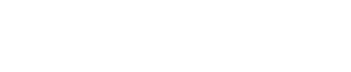 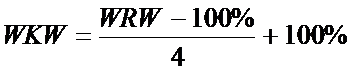 - gdzie poszczególne symbole oznaczają:WKW - wskaźnik kwartalnej waloryzacji,WRW - wskaźnik rocznej waloryzacji, o którym mowa w art. 40c ust. 6.6. Wskaźnik kwartalnej waloryzacji ustala się z dokładnością do setnych części procentu.7. Prezes Zakładu ogłasza, w formie komunikatu, w Dzienniku Urzędowym Rzeczypospolitej Polskiej "Monitor Polski", w terminie do 25. dnia miesiąca poprzedzającego termin waloryzacji, wskaźnik kwartalnej waloryzacji za poprzedni kwartał.8. Kwota zwiększenia wynikająca z kwartalnej waloryzacji składek przeprowadzonej przy ustalaniu okresowej emerytury kapitałowej nie jest uwzględniana przy dokonywaniu kolejnych waloryzacji rocznych.Art. 40e.  [Podział środków gromadzonych na subkoncie]1. Zwaloryzowane kwoty składek, środków, odsetek za zwłokę i opłaty prolongacyjnej, zewidencjonowane na subkoncie, podlegają podziałowi w razie rozwodu, unieważnienia małżeństwa albo w przypadku śmierci osoby, dla której Zakład prowadzi subkonto, na zasadach określonych w przepisach o organizacji i funkcjonowaniu funduszy emerytalnych, dotyczących podziału środków zgromadzonych na rachunku w otwartym funduszu emerytalnym w razie rozwodu, unieważnienia małżeństwa albo śmierci.2. Część składek zewidencjonowanych na subkoncie, która w wyniku podziału przypada małżonkowi, z zastrzeżeniem ust. 3, jest ewidencjonowana na subkoncie tego małżonka. Jeżeli dla małżonka nie jest prowadzone subkonto - Zakład zakłada subkonto.3. W przypadku gdy małżonek osoby zmarłej, dla której Zakład prowadzi subkonto, nabywa prawo do środków zgromadzonych na rachunku w otwartym funduszu emerytalnym jako osoba uprawniona wskazana przez zmarłego albo jako jego spadkobierca, przypadającą mu w wyniku podziału część składek zewidencjonowanych na subkoncie ewidencjonuje się na jego subkoncie, jeżeli zażąda przekazania środków zmarłego zgromadzonych na rachunku w otwartym funduszu emerytalnym na jego rachunek w otwartym funduszu emerytalnym.4. Podział kwot składek, środków, odsetek za zwłokę i opłaty prolongacyjnej, zewidencjonowanych na subkoncie, jest dokonywany w przypadku, gdy rozwód, unieważnienie małżeństwa albo śmierć nastąpiły nie później niż w dniu:1) złożenia wniosku o emeryturę z tytułu osiągnięcia wieku emerytalnego wynoszącego 65 lat, o którym mowa w art. 24 ust. 1 ustawy z dnia 17 grudnia 1998 r. o emeryturach i rentach z Funduszu Ubezpieczeń Społecznych;2) nabycia prawa do emerytury w wieku emerytalnym wynoszącym 65 lat, o którym mowa w art. 24 ust. 1 ustawy z dnia 17 grudnia 1998 r. o emeryturach i rentach z Funduszu Ubezpieczeń Społecznych, jeżeli złożenie takiego wniosku nie jest wymagane, lub3) osiągnięcia wieku emerytalnego wynoszącego 65 lat, o którym mowa w art. 24 ust. 1 ustawy z dnia 17 grudnia 1998 r. o emeryturach i rentach z Funduszu Ubezpieczeń Społecznych, przez osoby, które miały ustalone prawo do okresowej emerytury kapitałowej do dnia poprzedzającego osiągnięcie tego wieku.5. W przypadku osób będących członkami otwartego funduszu emerytalnego, otwarty fundusz emerytalny jest obowiązany zawiadomić Zakład o osobach, na rzecz których nastąpił podział środków zgromadzonych na rachunku w otwartym funduszu emerytalnym w razie rozwodu, unieważnienia małżeństwa albo śmierci osoby, dla której Zakład prowadzi subkonto, oraz o ich udziale w tych środkach, w terminie 14 dni od dnia dokonania tego podziału.6. Dane dotyczące osób, o których mowa w ust. 5, obejmują imię i nazwisko, numer PESEL i numer NIP, o ile osoby mają obowiązek posługiwania się tym numerem na podstawie przepisów o zasadach ewidencji i identyfikacji podatników i płatników, oraz adres i miejsce zamieszkania. Jeżeli członkowi otwartego funduszu emerytalnego nie nadano numeru PESEL i numeru NIP lub jednego z nich, dane obejmują serię i numer dowodu osobistego lub paszportu.7. W zawiadomieniu, o którym mowa w ust. 5, otwarty fundusz emerytalny podaje dodatkowo informacje o:1) żądaniu małżonka, o którym mowa w ust. 3;2) terminach wypłaty rat - jeżeli wypłata w otwartym funduszu emerytalnym następuje w ratach.8. W terminie 3 miesięcy od dnia otrzymania zawiadomienia, o którym mowa w ust. 5, Zakład:1) część składek przypadających małżonkowi w wyniku podziału składek zewidencjonowanych na subkoncie ewidencjonuje na subkoncie tego małżonka jako składki, odpowiednio na dzień ustania wspólności majątkowej albo dzień śmierci ubezpieczonego;2) część składek przypadających uprawnionym w wyniku podziału składek zewidencjonowanych na subkoncie wypłaca bezpośrednio tym uprawnionym w takiej formie, w jakiej następuje wypłata w otwartym funduszu emerytalnym.9. Osobie, której Zakład założył subkonto na podstawie ust. 2, jest dokonywana jednorazowa wypłata składek zewidencjonowanych na subkoncie, w przypadku gdy otwarty fundusz emerytalny dokonał tej osobie jednorazowej wypłaty środków zgromadzonych na rachunku w otwartym funduszu emerytalnym, na podstawie art. 129a ustawy z dnia 28 sierpnia 1997 r. o organizacji i funkcjonowaniu funduszy emerytalnych.10. Otwarty fundusz emerytalny jest obowiązany zawiadomić Zakład o dokonaniu jednorazowej wypłaty środków zgromadzonych na rachunku w otwartym funduszu emerytalnym, o której mowa w ust. 9, w terminie 14 dni od dnia dokonania tej wypłaty. Przepis ust. 6 stosuje się odpowiednio.11. Zakład dokonuje jednorazowej wypłaty składek zewidencjonowanych na subkoncie w terminie 3 miesięcy od dnia otrzymania zawiadomienia, o którym mowa w ust. 10.11a. W przypadku osób niebędących członkami otwartego funduszu emerytalnego podziału, o którym mowa w ust. 1, dokonuje Zakład, stosując odpowiednio przepisy art. 82, art. 83, art. 126-129a, art. 131 i art. 132 ustawy z dnia 28 sierpnia 1997 r. o organizacji i funkcjonowaniu funduszy emerytalnych.12. Przepisy ust. 1-11a stosuje się odpowiednio w przypadku ustania wspólności majątkowej w czasie trwania małżeństwa albo umownego wyłączenia lub ograniczenia wspólności ustawowej między osobą, dla której Zakład prowadzi subkonto, a jej małżonkiem.Art. 40f. (uchylony).Art. 41.  [Imienne raporty miesięczne]1. 52 Płatnik składek przekazuje do Zakładu imienne raporty miesięczne, po upływie każdego miesiąca kalendarzowego, w terminie ustalonym dla rozliczania składek, z zastrzeżeniem art. 48d.2. Jeżeli obowiązek ubezpieczeń społecznych wygasł w ciągu miesiąca kalendarzowego, płatnik składek przekazuje do Zakładu raport, o którym mowa w ust. 1, za okres ubezpieczenia w danym miesiącu, w terminie i na zasadach określonych w art. 47 ust. 1 i 2.3. Imienny raport miesięczny zawiera informacje dotyczące płatnika składek określone w art. 43 ust. 4 i 5, miesiąc i rok, których raport dotyczy, oraz:1) numery identyfikacyjne ubezpieczonego z danymi, o których mowa w art. 35 ust. 1 pkt 1;2) nazwisko i imię;3) wymiar czasu pracy;4) zestawienie należnych składek na ubezpieczenia społeczne w podziale na ubezpieczenie: emerytalne, rentowe, chorobowe i wypadkowe, zawierające dane o:a) tytule ubezpieczenia,b) podstawie wymiaru składek,c) kwocie składki w podziale na należną od ubezpieczonego i płatnika składek oraz z innych źródeł finansowania,d) 53  kwocie obniżenia podstawy wymiaru składek na ubezpieczenia emerytalne, rentowe, chorobowe i wypadkowe, wynikającego z ustawy z dnia 20 kwietnia 2004 r. o pracowniczych programach emerytalnych (Dz. U. z 2020 r. poz. 686 i 2320),e)  kwocie obniżenia podstawy wymiaru składek na ubezpieczenie emerytalne, rentowe, chorobowe i wypadkowe, wynikającego z ustawy z dnia 4 października 2018 r. o pracowniczych planach kapitałowych (Dz. U. z 2020 r. poz. 1342);4a) informacje o zastosowanych formach opodatkowania w poprzednim roku kalendarzowym, kwotę rocznego przychodu z pozarolniczej działalności gospodarczej i rocznego dochodu z tej działalności, uzyskanych w poprzednim roku kalendarzowym, w tym kwotę przychodu i dochodu uzyskanych w okresie obowiązywania danej formy opodatkowania, oraz kwotę podstawy wymiaru składek na ubezpieczenia emerytalne i rentowe ustaloną na dany rok kalendarzowy w przypadku, o którym mowa w art. 18c ust. 9 pkt 1;4b) 54  informacje o obowiązujących w danym miesiącu formach opodatkowania;5) podstawę wymiaru i kwotę składki na ubezpieczenie zdrowotne, z uwzględnieniem podziału na podmioty, które finansują składki;5a) 55  informacje o przychodach lub dochodach;5b) 56  informację o kwocie dopłaty stanowiącej różnicę między roczną składką na ubezpieczenie zdrowotne a sumą składek na ubezpieczenie zdrowotne za poszczególne miesiące roku kalendarzowego albo roku składkowego w rozumieniu art. 81 ust. 2 ustawy z dnia 27 sierpnia 2004 r. o świadczeniach opieki zdrowotnej finansowanych ze środków publicznych (Dz. U. z 2021 r. poz. 1285, z późn. zm.);6) (uchylony);7) rodzaje i okresy przerw w opłacaniu składek na ubezpieczenia społeczne;8) informacje o wypłaconych zasiłkach oraz wynagrodzeniach z tytułu niezdolności do pracy wypłaconych na podstawie Kodeksu pracy oraz o zasiłkach finansowanych z budżetu państwa;9) oświadczenie płatnika składek, że dane zawarte w raporcie są zgodne ze stanem faktycznym, potwierdzone podpisem płatnika składek lub osoby przez niego upoważnionej;10) dane dotyczące wypłaconego przychodu niezbędne do ustalenia podstawy wymiaru emerytury lub renty;11) dane dotyczące wykonywania pracy przez nauczyciela, wychowawcę lub innego pracownika pedagogicznego zatrudnionego w placówkach, o których mowa w art. 2 pkt 1 ustawy z dnia 22 maja 2009 r. o nauczycielskich świadczeniach kompensacyjnych, w określonym wymiarze obowiązkowego wymiaru zajęć, z wyjątkiem danych za nauczyciela, wychowawcę lub innego pracownika pedagogicznego, od którego płatnik składek uzyskał na piśmie informację o ustaleniu prawa do nauczycielskiego świadczenia kompensacyjnego na podstawie tej ustawy.4. Imienny raport miesięczny zawiera również datę sporządzenia raportu miesięcznego, podpis płatnika składek lub osoby przez niego upoważnionej.5. Imienne raporty miesięczne mogą zawierać informacje o złożeniu przez ubezpieczonego zawiadomienia o przekroczeniu rocznej podstawy wymiaru składek na ubezpieczenia emerytalne i rentowe, o którym mowa w art. 19 ust. 5.6. Płatnik składek jest zobowiązany złożyć imienny raport miesięczny korygujący w formie nowego dokumentu zawierającego wszystkie prawidłowe informacje określone w ust. 3-5, jeżeli zachodzi konieczność korekty danych podanych w imiennym raporcie miesięcznym w przypadku stwierdzenia nieprawidłowości:1) przez płatnika składek we własnym zakresie;2) przez Zakład.6a. Nie koryguje się danych podanych w imiennym raporcie miesięcznym w przypadku stwierdzenia przez płatnika składek we własnym zakresie lub przez Zakład różnicy w podstawie wymiaru składek w wysokości nieprzekraczającej 2,20 zł, z zastrzeżeniem ust. 6b.6b. Przepisu ust. 6a nie stosuje się w przypadku, gdy podstawę wymiaru składek stanowi zadeklarowana kwota.7. (uchylony).7a. 57 Płatnik składek jest zobowiązanyobowiązany złożyć imienny raport miesięczny korygujący, o którym mowa w ust. 6, w terminie 7 dni od dnia stwierdzenia nieprawidłowości we własnym zakresie lub otrzymania zawiadomienia o stwierdzeniu nieprawidłowości przez Zakład, z zastrzeżeniem ust. 7b i art. 48d.7b. Jeżeli konieczność korekty danych podanych w imiennym raporcie miesięcznym jest wynikiem stwierdzenia nieprawidłowości przez Zakład w drodze:1) decyzji - imienny raport miesięczny korygujący powinien być złożony nie później niż w terminie 7 dni od uprawomocnienia się decyzji;2) 58 kontroli - imienny raport miesięczny korygujący powinien być złożony nie później niż w terminie 30 dni od dnia otrzymania protokołu kontroli albo otrzymania aneksu do protokołu kontroli lub informacji o sposobie rozpatrzenia zastrzeżeń, z uwzględnieniem art. 48d.8. Informacje zawarte w raportach, o których mowa w ust. 1-6, płatnik składek przekazuje ubezpieczonemu w podziale na poszczególne miesiące, za rok ubiegły w terminie do dnia 28 lutego roku następnego, na piśmie lub za zgodą ubezpieczonego - w formie dokumentu elektronicznego - w celu ich weryfikacji.8a. Informacja, o której mowa w ust. 8, powinna zawierać także datę jej sporządzenia oraz podpis płatnika składek lub osoby przez niego upoważnionej.8b. Informacje, o których mowa w ust. 8, płatnik składek jest obowiązany przekazać na żądanie ubezpieczonego - nie częściej niż raz na miesiąc - za miesiąc poprzedni.9. Przepisy ust. 1-8b stosuje się odpowiednio do składek na ubezpieczenie zdrowotne, z zastrzeżeniem ust. 9a-10a.9a. Informacja przekazywana ubezpieczonemu obejmuje także symbol kasy chorych 59 , do której przekazywana jest składka na ubezpieczenie zdrowotne.10. Płatnik składek jest zwolniony z obowiązku przekazywania informacji wynikającej z ust. 9 w przypadku pobierania wyłącznie składek na ubezpieczenie zdrowotne.10a. Płatnik składek jest obowiązany przekazać informacje wynikające z ust. 9 na żądanie ubezpieczonego - nie częściej niż raz na miesiąc - za miesiąc poprzedni, z wyłączeniem przypadków pobierania składek z emerytur i rent.11. Ubezpieczony zgłasza na piśmie lub do protokołu do płatnika składek wniosek o sprostowanie informacji zawartych w imiennym raporcie miesięcznym w terminie 3 miesięcy od otrzymania informacji, o których mowa w ust. 8, jeżeli, jego zdaniem, nie są one zgodne ze stanem faktycznym. O fakcie tym informuje Zakład. W razie nieuwzględnienia przez płatnika składek reklamacji w terminie jednego miesiąca od daty jej wpływu, na wniosek ubezpieczonego, Zakład po przeprowadzeniu postępowania wyjaśniającego wydaje decyzję.12. Jeżeli ubezpieczony nie zakwestionuje informacji zawartych w imiennym raporcie miesięcznym w terminie określonym w ust. 11, to informacje te uznaje się za zgodne ze stanem faktycznym, chyba że informacje dotyczące okresu objętego raportem zakwestionuje Zakład, wydając decyzję.13. Jeżeli Zakład zakwestionuje i zmieni informacje przekazane przez płatnika składek, zawiadamia o tym ubezpieczonego i płatnika składek. Jeżeli w terminie określonym w ust. 11 osoba ubezpieczona i płatnik składek nie złożą wniosku o zmianę stanowiska Zakładu, informacje uznane przez Zakład traktuje się jako prawdziwe. W razie złożenia takiego wniosku, Zakład po przeprowadzeniu postępowania wyjaśniającego wydaje decyzję.14. Przepisy ust. 11-13 mają zastosowanie do raportów, o których mowa w ust. 6.Art. 41a.  [Oświadczenie o zamiarze przekazania raportów informacyjnych]1. Płatnik składek w każdym czasie może złożyć do Zakładu oświadczenie o zamiarze przekazania raportów informacyjnych.2. Złożenie oświadczenia o zamiarze przekazania raportów informacyjnych skutkuje obowiązkiem przekazania raportów informacyjnych za wszystkich ubezpieczonych.3. Oświadczenie o zamiarze przekazania raportów informacyjnych może zostać odwołane do czasu złożenia pierwszego raportu informacyjnego.Art. 41b.  [Termin przekazania raportu informacyjnego]Płatnik składek przekazuje raport informacyjny za ubezpieczonego:1) wraz z wyrejestrowaniem z ubezpieczeń społecznych - w przypadku wyrejestrowania z ubezpieczeń po złożeniu oświadczenia, o którym mowa w art. 41a;2) w terminie roku od dnia złożenia oświadczenia, o którym mowa w art. 41a - w przypadku wyrejestrowania przed złożeniem tego oświadczenia.Art. 41c.  [Obowiązki płatnika wobec ubezpieczonego w razie składania raportu informacyjnego wraz z wyrejestrowaniem]1. W przypadku, o którym mowa w art. 41b pkt 1, płatnik składek przekazuje ubezpieczonemu, o którym mowa w art. 6 ust. 1 pkt 1, kopię przekazanego raportu informacyjnego oraz dowody potwierdzające wykonywanie w okresie od dnia 1 stycznia 1999 r. do dnia 31 grudnia 2008 r. pracy w szczególnych warunkach lub w szczególnym charakterze, o której mowa w art. 32 ustawy z dnia 17 grudnia 1998 r. o emeryturach i rentach z Funduszu Ubezpieczeń Społecznych, oraz dowody potwierdzające wykonywanie pracy w szczególnych warunkach lub o szczególnym charakterze, o której mowa w art. 3 ust. 1 i 3 ustawy z dnia 19 grudnia 2008 r. o emeryturach pomostowych, za okres od dnia 1 stycznia 1999 r. do dnia 31 grudnia 2008 r. wraz z pouczeniem o:1) okresie, o którym mowa w art. 41f ust. 1, dotyczącym przechowywania dokumentacji w sprawach związanych ze stosunkiem pracy oraz akt osobowych pracownika;2) prawie do odbioru dokumentacji w sprawach związanych ze stosunkiem pracy oraz akt osobowych pracownika w terminie miesiąca kalendarzowego rozpoczynającego się w następnym dniu po upływie okresu, o którym mowa w art. 41f ust. 1;3) prawie do uzyskania kopii dokumentacji w sprawach związanych ze stosunkiem pracy oraz akt osobowych pracownika.2. W przypadku, o którym mowa w art. 41b pkt 1, płatnik składek przekazuje ubezpieczonemu, o którym mowa w art. 6 ust. 1 pkt 4, kopię przekazanego raportu informacyjnego wraz z pouczeniem o:1) okresie, o którym mowa w art. 125a ust. 4a ustawy z dnia 17 grudnia 1998 r. o emeryturach i rentach z Funduszu Ubezpieczeń Społecznych, dotyczącym przechowywania dokumentacji, o której mowa w tym przepisie;2) prawie do odbioru dokumentacji, o której mowa w pkt 1, w terminie miesiąca kalendarzowego rozpoczynającego się w następnym dniu po upływie okresu, o którym mowa w art. 41f.Art. 41d.  [Informacja o stanie konta w przypadku przekazywania raportu informacyjnego przez płatnika]1. Zakład informuje ubezpieczonego o przekazaniu przez płatnika składek raportu informacyjnego w informacji o stanie konta, o której mowa w art. 50 ust. 1, przesyłanej za rok, w którym raport informacyjny został przekazany.2. Jeżeli do osoby uprawnionej do świadczenia, za którą został przekazany przez płatnika składek raport informacyjny, nie jest wysyłana informacja o stanie konta, Zakład informuje osobę, za którą został przekazany raport informacyjny, o przekazaniu tego raportu wraz z rocznym obliczeniem podatku lub imienną informacją o wysokości uzyskanego dochodu, o których mowa w art. 34 ust. 7 i 8 ustawy z dnia 26 lipca 1991 r. o podatku dochodowym od osób fizycznych (Dz. U. z 2020 r. poz. 1426, z późn. zm.), przesyłanych za rok, w którym raport informacyjny został złożony.3. Ubezpieczonemu albo osobie, o której mowa w ust. 2, którzy utworzyli profil informacyjny w systemie teleinformatycznym Zakładu, udostępnia się w tym systemie informację o przekazaniu przez płatnika składek raportu informacyjnego.4. Informacja Zakładu, o której mowa w ust. 1 lub 2, zawiera pouczenie, o którym mowa odpowiednio w art. 41c ust. 1 lub 2, a w przypadku ubezpieczonego, o którym mowa w art. 6 ust. 1 pkt 1, także o konieczności wystąpienia do płatnika składek o wydanie dowodów potwierdzających wykonywanie w okresie od dnia 1 stycznia 1999 r. do dnia 31 grudnia 2008 r. pracy w szczególnych warunkach lub w szczególnym charakterze, o której mowa w art. 32 ustawy z dnia 17 grudnia 1998 r. o emeryturach i rentach z Funduszu Ubezpieczeń Społecznych, oraz dowodów potwierdzających wykonywanie pracy w szczególnych warunkach lub o szczególnym charakterze, o której mowa w art. 3 ust. 1 i 3 ustawy z dnia 19 grudnia 2008 r. o emeryturach pomostowych, za okres od dnia 1 stycznia 1999 r. do dnia 31 grudnia 2008 r.Art. 41e.  [Korekta raportu informacyjnego]1. W przypadku stwierdzenia przez płatnika składek lub ubezpieczonego nieprawidłowości w raporcie informacyjnym płatnik składek jest obowiązany złożyć raport informacyjny korygujący. Do raportu informacyjnego korygującego stosuje się odpowiednio art. 41 ust. 6, 7a i 7b oraz art. 47 ust. 3c.2. W przypadku stwierdzenia przez ubezpieczonego, że raport informacyjny nie zawiera wszystkich informacji, o których mowa w art. 4 pkt 6a, lub informacje te zostały niewłaściwie zewidencjonowane, stosuje się art. 50 ust. 2e-2n.Art. 41f.  [Skrócenie okresu przechowywania dokumentacji pracowniczej]1. Złożenie raportów informacyjnych za ubezpieczonych, o których mowa w art. 6 ust. 1 pkt 1, skutkuje skróceniem okresu przechowywania ich dokumentacji w sprawach związanych ze stosunkiem pracy oraz akt osobowych pracownika do 10 lat, licząc od końca roku kalendarzowego, w którym raport informacyjny został złożony.2. Złożenie raportów informacyjnych za ubezpieczonych, o których mowa w art. 6 ust. 1 pkt 4, skutkuje skróceniem okresu przechowywania ich dokumentacji, o której mowa w art. 125a ust. 4 ustawy z dnia 17 grudnia 1998 r. o emeryturach i rentach z Funduszu Ubezpieczeń Społecznych, do 10 lat, licząc od końca roku kalendarzowego, w którym raport informacyjny został złożony.Art. 42. (uchylony).Art. 43.  [Zgłoszenie płatnika składek]1. Płatnicy składek, z zastrzeżeniem ust. 5a-5d, są zobowiązani do złożenia druku - zgłoszenie płatnika składek w Zakładzie w terminie 7 dni od:1) daty zatrudnienia pierwszego pracownika lub powstania stosunku prawnego uzasadniającego objęcie ubezpieczeniami emerytalnym i rentowymi pierwszej osoby;2) daty powstania obowiązku ubezpieczeń emerytalnego i rentowych dla ubezpieczonych wyłącznie zobowiązanych do płacenia składek na własne ubezpieczenia, albo na ubezpieczenia osób z nimi współpracujących.2. Osoby, o których mowa w art. 6 ust. 1 pkt 10, oraz osoby podlegające dobrowolnie ubezpieczeniom emerytalnemu i rentowym, z wyłączeniem osób wymienionych w art. 6 ust. 1 pkt 5, wyłącznie zobowiązane do opłacania składek na własne ubezpieczenia, dokonują zgłoszenia płatnika składek łącznie ze zgłoszeniem do ubezpieczeń społecznych.3. Płatnik składek jest obowiązany złożyć druk - zgłoszenie płatnika składek, o którym mowa w ust. 1, według ustalonego wzoru we wskazanej przez Zakład jednostce organizacyjnej Zakładu.3a. (uchylony).4. Zgłoszenie płatnika składek - osoby fizycznej zawiera w szczególności następujące dane: numery NIP i REGON, a w razie gdy płatnikowi składek nie nadano tych numerów lub jednego z nich - numer PESEL lub serię i numer dowodu osobistego albo paszportu, nazwisko, imię pierwsze i drugie, datę i miejsce urodzenia, obywatelstwo, rodzaj i numer uprawnienia, na podstawie którego prowadzona jest pozarolnicza działalność, nazwę organu wydającego uprawnienie oraz datę jego wydania, nazwę skróconą firmy, pod którą prowadzona jest pozarolnicza działalność, datę powstania obowiązku opłacania składek na ubezpieczenia społeczne, wykaz rachunków bankowych, adres siedziby, adres zamieszkania, jeżeli jest inny niż adres siedziby, adres do korespondencji, adres prowadzenia działalności.5. Zgłoszenie płatnika składek - osoby prawnej lub jednostki organizacyjnej nieposiadającej osobowości prawnej zawiera w szczególności następujące dane: numery NIP i REGON, nazwę skróconą płatnika, nazwę zgodną z aktem prawnym konstytuującym płatnika, nazwę organu założycielskiego płatnika, występowanie obowiązku wpisu do rejestru lub ewidencji, nazwę organu rejestrowego lub ewidencyjnego, datę i numer wpisu do rejestru lub ewidencji, datę powstania obowiązku opłacania składek na ubezpieczenia społeczne, wykaz rachunków bankowych, adres siedziby i adres do korespondencji, adres prowadzenia działalności.5a. Zgłoszenie płatnika składek będącego przedsiębiorcą następuje na podstawie odrębnych przepisów.5b. Zgłoszenie płatnika składek wpisanego do Krajowego Rejestru Sądowego zawiera dane:1) objęte treścią wpisu w Krajowym Rejestrze Sądowym, z wyłączeniem rejestru dłużników niewypłacalnych;2) uzupełniające: nazwę skróconą płatnika, datę powstania obowiązku opłacania składek na ubezpieczenia społeczne, wykaz rachunków bankowych, adres do korespondencji, adres prowadzenia działalności, w przypadku osobowych spółek handlowych i podmiotów podlegających wpisowi do rejestru przedsiębiorców na zasadach określonych dla spółek osobowych - dane dotyczące poszczególnych wspólników, w tym ich numer NIP.5c. Płatnicy składek wpisani do Krajowego Rejestru Sądowego dokonują zgłoszenia wyłącznie w zakresie danych uzupełniających określonych w ust. 5b pkt 2 do właściwego naczelnika urzędu skarbowego, w terminie określonym w ust. 1.5d. Utworzenie konta płatnika składek następuje po automatycznym zamieszczeniu za pośrednictwem systemu teleinformatycznego w Centralnym Rejestrze Płatników Składek danych przekazanych z Centralnego Rejestru Podmiotów - Krajowej Ewidencji Podatników.6. (uchylony).7. (uchylony).8. (uchylony).Art. 43a.  [Składanie dokumentów w Zakładzie lub w centrum obsługi urzędu skarbowego]1. Zgłoszenie płatnika składek, zmianę danych w zgłoszeniu płatnika składek, zgłoszenie wyrejestrowania płatnika składek, zgłoszenie ubezpieczonego do ubezpieczeń społecznych, wyrejestrowanie ubezpieczonego z ubezpieczeń społecznych, deklaracje rozliczeniowe, raporty informacyjne oraz imienne raporty miesięczne, z zastrzeżeniem art. 43 ust. 5a i 5c, płatnik składek może w terminie określonym dla złożenia tych dokumentów przekazać bezpośrednio do Zakładu lub urzędu skarbowego, w którym jest prowadzone centrum obsługi. Dokumenty te urząd skarbowy nie później niż w następnym dniu roboczym, licząc od dnia wpływu tych dokumentów, przekazuje do Zakładu.2. W przypadku, o którym mowa w ust. 1, za datę złożenia dokumentów do Zakładu uważa się dzień złożenia tych dokumentów do urzędu skarbowego.3. Dokumenty, o których mowa w ust. 1, przekazywane do urzędu skarbowego, w którym jest prowadzone centrum obsługi, są składane zgodnie z art. 47a ust. 2 i 3 w formie dokumentu pisemnego według ustalonego wzoru albo w formie wydruku z oprogramowania, o którym mowa w art. 47a ust. 1.Art. 43b.  [Przydzielenie płatnikowi numeru rachunku składkowego]1. Zakład generuje i przydziela numer rachunku składkowego dla płatnika składek niezwłocznie po utworzeniu konta płatnika składek, w celu opłacania należności z tytułu składek, o których mowa w art. 47 ust. 4.2. Dla płatników składek rozliczających składki w odrębnych deklaracjach Zakład generuje numer rachunku składkowego osobny dla każdego z zakresów numerów deklaracji.3. Informację o przydzielonym numerze rachunku składkowego Zakład niezwłocznie przekazuje płatnikowi składek w postaci papierowej za pośrednictwem operatora pocztowego jako przesyłkę rejestrowaną lub - w przypadku płatnika składek, który w systemie teleinformatycznym udostępnionym przez Zakład utworzył profil informacyjny - udostępnia numer rachunku składkowego w systemie teleinformatycznym udostępnionym przez Zakład.4. W przypadku nieotrzymania informacji o przydzielonym numerze rachunku składkowego płatnik składek jest obowiązany zwrócić się do terenowej jednostki organizacyjnej Zakładu o jej przekazanie, przed najbliższym terminem opłacania składek.5. Skutki otrzymania błędnej informacji o przydzielonym numerze rachunku składkowego nie obciążają płatnika składek.Art. 44.  [Zmiany danych zgłoszeniowych]1. O zmianach danych wykazanych w zgłoszeniu, o którym mowa w art. 43, płatnik składek zawiadamia wskazaną przez Zakład jednostkę organizacyjną Zakładu, w terminie 7 dni od zaistnienia zmian, stwierdzenia nieprawidłowości we własnym zakresie lub otrzymania zawiadomienia o stwierdzeniu nieprawidłowości przez Zakład. Zawiadomienia należy dokonać w formie dokumentu pisemnego według ustalonego wzoru albo w formie wydruku z oprogramowania, o którym mowa w art. 47a ust. 1.2. Płatnicy składek wpisani do Krajowego Rejestru Sądowego dokonują zgłoszenia aktualizacyjnego wyłącznie w zakresie zmiany danych uzupełniających określonych w art. 43 ust. 5b pkt 2 do właściwego naczelnika urzędu skarbowego, w terminie 7 dni od zaistnienia zmian.3. Zmiana zewidencjonowanych danych na koncie płatnika wpisanego do Krajowego Rejestru Sądowego następuje automatycznie za pośrednictwem systemu teleinformatycznego po przekazaniu z Centralnego Rejestru Podmiotów - Krajowej Ewidencji Podatników danych, o których mowa w art. 43 ust. 5b pkt 1 lub pkt 2.Art. 45.  [Konto płatnika składek]1. Na koncie płatnika składek:1) ewidencjonuje się dane identyfikacyjne, numery rachunków składkowych, numer NIP i numer identyfikacyjny REGON, a jeżeli płatnikowi składek nie nadano tych numerów lub jednego z nich - numer PESEL lub serię i numer dowodu osobistego albo paszportu, nazwy i numery rachunków bankowych płatnika składek, dane informacyjne płatnika składek, w tym szczególną formę prawną według krajowego rejestru urzędowego podmiotów gospodarki narodowej (REGON), kod rodzaju działalności według Polskiej Klasyfikacji Działalności (PKD) oraz wszelkie inne dane konieczne do obsługi konta, a w szczególności do celów rozliczania należności z tytułu składek oraz do celów prowadzenia postępowania egzekucyjnego, w tym informacje dotyczące wspólników spółek cywilnych, jawnych i komandytowych, w zakresie rejestrowanym w Centralnym Rejestrze Podmiotów - Krajowej Ewidencji Podatników;1a) ewidencjonuje się liczbę pracowników, za których jest opłacana składka na Fundusz Emerytur Pomostowych;1b) ewidencjonuje się informacje dotyczące zawartych umów o dzieło, o których mowa w art. 36 ust. 17;2) prowadzone są rozliczenia należnych składek, wypłacanych przez płatnika zasiłków oraz zasiłków rodzinnych i pielęgnacyjnych podlegających zaliczeniu na poczet składek oraz innych składek pobieranych przez Zakład;3) ewidencjonuje się dane niezbędne do realizacji przez Zakład zadań zleconych odrębnymi przepisami.2. Zakład ma prawo uzupełniać dane na koncie płatnika składek o numery NIP i REGON oraz numery rachunków składkowych.Art. 46.  [Obowiązki płatnika składek]1. Płatnik składek jest obowiązany według zasad wynikających z przepisów ustawy obliczać, potrącać z dochodów ubezpieczonych, rozliczać oraz opłacać należne składki za każdy miesiąc kalendarzowy. 2. Rozliczenie składek, o których mowa w ust. 1, oraz wypłaconych przez płatnika w tym samym miesiącu zasiłków oraz zasiłków rodzinnych i pielęgnacyjnych podlegających rozliczeniu na poczet składek następuje w deklaracji rozliczeniowej według ustalonego wzoru. Nie podlegają rozliczeniu w deklaracji rozliczeniowej zasiłki wypłacone przez płatnika bezpodstawnie.3. 60 Deklarację rozliczeniową oraz imienne raporty miesięczne, płatnik składek przekazuje bezpośrednio do wskazanej przez Zakład jednostki organizacyjnej, z zastrzeżeniem art. 48d.4. Deklaracja rozliczeniowa zawiera:1) dane identyfikacyjne płatnika składek, a w szczególności dane, o których mowa w art. 35 ust. 1 pkt 2, nazwę skróconą firmy, a w przypadku płatników składek - osób fizycznych - nazwisko i imię;2) informacje o liczbie ubezpieczonych;2a) informacje o uprawnieniu płatnika składek do wypłaty zasiłków;3) zestawienie należnych składek na poszczególne rodzaje ubezpieczeń społecznych, z uwzględnieniem podziału na składki finansowane przez ubezpieczonego i przez płatnika oraz budżet państwa i Państwowy Fundusz Rehabilitacji Osób Niepełnosprawnych;3a) informacje o zastosowanych formach opodatkowania w poprzednim roku kalendarzowym, kwotę rocznego przychodu z pozarolniczej działalności gospodarczej i rocznego dochodu z tej działalności, uzyskanych w poprzednim roku kalendarzowym, w tym kwotę przychodu i dochodu uzyskanych w okresie obowiązywania danej formy opodatkowania, oraz kwotę podstawy wymiaru składek na ubezpieczenia emerytalne i rentowe ustaloną na dany rok kalendarzowy w przypadku, o którym mowa w art. 18c ust. 9 pkt 2;3b) 61  informacje o obowiązujących w danym miesiącu formach opodatkowania;3c) 62  informacje o przychodach lub dochodach;4) kwoty wypłaconych zasiłków oraz zasiłków finansowanych z budżetu państwa, podlegających rozliczeniu w ciężar składek na ubezpieczenia społeczne oraz kwoty wynagrodzeń z tytułu niezdolności do pracy;5) kwoty przysługujących płatnikowi wynagrodzeń w myśl art. 3 ust. 2;6) zestawienie należnych składek na:a) ubezpieczenie zdrowotne uwzględniając podział na podmioty, które finansują składki,b) Fundusz Pracy, Fundusz Solidarnościowy i Fundusz Gwarantowanych Świadczeń Pracowniczych;6a) sumę należnych składek na Fundusz Emerytur Pomostowych;6aa) 63  informację o kwocie dopłaty stanowiącej różnicę między roczną składką na ubezpieczenie zdrowotne a sumą składek na ubezpieczenie zdrowotne za poszczególne miesiące roku kalendarzowego albo roku składkowego w rozumieniu art. 81 ust. 2 ustawy z dnia 27 sierpnia 2004 r. o świadczeniach opieki zdrowotnej finansowanych ze środków publicznych;6b) liczbę pracowników, za których jest opłacana składka na Fundusz Emerytur Pomostowych;6c) liczbę stanowisk pracy w szczególnych warunkach lub o szczególnym charakterze;7) zestawienie zbiorcze i wynikowe należnych składek i składek na ubezpieczenie zdrowotne oraz kwot do zapłaty;8) dla osób, które w całości opłacają składki na ubezpieczenia z własnych środków - tytuł ubezpieczenia, podstawę wymiaru i ewentualne pomniejszenia wynikające z art. 19 ust. 1;9) oświadczenie płatnika składek, że dane zawarte w deklaracji są zgodne ze stanem faktycznym, potwierdzone podpisem płatnika składek lub osoby przez niego upoważnionej albo podpisem elektronicznym.5. Płatnicy składek zobowiązani do wykazywania w dokumentach ubezpieczeniowych zasiłków oraz finansowanych z budżetu państwa zasiłków i innych świadczeń, podlegających rozliczeniu w ciężar składek lub wynagrodzeń z tytułu niezdolności do pracy, przekazują do Zakładu:1) w terminie do dnia 28 lutego 2001 r. informację zawierającą dane identyfikacyjne oraz dane o tych zasiłkach, świadczeniach lub wynagrodzeniach wypłaconych w okresie od dnia 1 grudnia 1999 r. do dnia 30 listopada 2000 r.;2) w terminie do dnia 31 stycznia 2002 r. informację zawierającą dane identyfikacyjne oraz dane o tych zasiłkach, świadczeniach lub wynagrodzeniach wypłaconych w okresie od dnia 1 grudnia 2000 r. do dnia 30 listopada 2001 r.6. Minister właściwy do spraw zabezpieczenia społecznego określi, w drodze rozporządzenia, wzór informacji, o której mowa w ust. 5, oraz sposób jej sporządzenia, przekazywania, a także korygowania, kierując się potrzebą zapewnienia prawidłowości i kompletności danych gromadzonych na kontach płatników składek i kontach ubezpieczonych.Art. 47.  [Terminy i sposób realizacji obowiązków przez płatnika składek]1. 64 Płatnik składek przesyła w tym samym terminie deklarację rozliczeniową, imienne raporty miesięczne oraz opłaca składki za dany miesiąc, z zastrzeżeniem ust. 1a, 2a i 2b, nie później niż:1) 65 do 10 dnia następnego miesiąca - dla osób fizycznych opłacających składkę wyłącznie za siebie;
(uchylony);2) do 5 dnia następnego miesiąca - dla jednostek budżetowych i samorządowych zakładów budżetowych;3) 66 do 15 dnia następnego miesiąca - dla pozostałych płatników. składek posiadających osobowość prawną;4) 67  do 20 dnia następnego miesiąca - dla pozostałych płatników składek.1a. Twórcy i artyści przesyłają deklaracje rozliczeniowe i imienne raporty miesięczne oraz opłacają składki za okres wykonywania działalności twórczej lub artystycznej przed dniem wydania decyzji Komisji do Spraw Zaopatrzenia Emerytalnego Twórców w terminie opłacania składek za miesiąc, w którym otrzymali decyzję.2. Płatnik składek, który opłaca składki wyłącznie za siebie, przysyła jedynie deklarację rozliczeniową.2a. 68 Osoby prowadzące pozarolniczą działalność, opłacające składki wyłącznie za siebie lub osoby z nimi współpracujące, są zwolnione z obowiązku składania deklaracji rozliczeniowej lub imiennych raportów miesięcznych za kolejny miesiąc, jeżeli w ostatnio złożonej deklaracji rozliczeniowej lub imiennym raporcie miesięcznym zadeklarowały do podstawy wymiaru składek:
(uchylony).2b. 69 Osoby prowadzące pozarolniczą działalność, opłacające wyłącznie składki na ubezpieczenie zdrowotne za siebie lub osoby z nimi współpracujące, są zwolnione z obowiązku składania deklaracji rozliczeniowej lub imiennych raportów miesięcznych za kolejny miesiąc, jeżeli w ostatnio złożonej deklaracji rozliczeniowej lub imiennym raporcie miesięcznym zadeklarowały do podstawy wymiaru składek kwotę w wysokości najniższej podstawy wymiaru określonej w art. 81 ust. 2 ustawy z dnia 27 sierpnia 2004 r. o świadczeniach opieki zdrowotnej finansowanych ze środków publicznych, obowiązującej je i osoby z nimi współpracujące, zaś w przypadku osób, o których mowa w art. 18 ust. 1 ustawy z dnia 6 marca 2018 r. - Prawo przedsiębiorców - obowiązującej osoby z nimi współpracujące, i nie nastąpiła żadna zmiana w stosunku do miesiąca poprzedniego, z zastrzeżeniem ust. 2c.
(uchylony).2c. 70 Osoby, o których mowa w ust. 2a, 2b, 2d, 2e i -2f, są zwolnione z obowiązku składania deklaracji rozliczeniowej lub imiennych raportów miesięcznych za kolejny miesiąc, także wówczas, gdy zmiana w stosunku do miesiąca poprzedniego jest spowodowana wyłącznie zmianą minimalnego wynagrodzenia lub przeciętnego wynagrodzenia.2d. Duchowni opłacający składki wyłącznie za siebie są zwolnieni z obowiązku składania deklaracji rozliczeniowej za kolejny miesiąc, jeżeli w ostatnio złożonej deklaracji rozliczeniowej zadeklarowali do podstawy wymiaru składek:1) na ubezpieczenia społeczne - kwotę w wysokości określonej w art. 18 ust. 4 pkt 5a lub w ust. 4c;2) na ubezpieczenia zdrowotne - kwotę w wysokości określonej w art. 81 ust. 1 lub 10 ustawy z dnia 27 sierpnia 2004 r. o świadczeniach opieki zdrowotnej finansowanych ze środków publicznych.2e. Osoby wymienione w art. 7 opłacające składki wyłącznie za siebie są zwolnione z obowiązku składania deklaracji rozliczeniowej za kolejny miesiąc, jeżeli w ostatnio złożonej deklaracji rozliczeniowej zadeklarowały do podstawy wymiaru składek na ubezpieczenia społeczne - kwotę w wysokości określonej w art. 18 ust. 7.2f. Płatnik składek zgłaszający do ubezpieczenia wyłącznie osobę, o której mowa w art. 6 ust. 2d jest zwolniony z obowiązku składania deklaracji rozliczeniowej oraz imiennych raportów miesięcznych za kolejny miesiąc, jeżeli w ostatnio złożonej deklaracji rozliczeniowej zadeklarował do podstawy wymiaru składek na ubezpieczenia społeczne - kwotę w wysokości nie wyższej niż minimalne wynagrodzenie.2g. 71 Osoby prowadzące pozarolniczą działalność gospodarczą, opłacające składki wyłącznie za siebie lub osoby z nimi współpracujące i ustalające podstawę wymiaru składek na ubezpieczenia emerytalne i rentowe zgodnie z art. 18c są zwolnione z obowiązku składania deklaracji rozliczeniowej lub imiennych raportów miesięcznych za kolejny miesiąc po złożeniu deklaracji rozliczeniowej za pierwszy pełny miesiąc, do końca roku kalendarzowego, na który ustaliły tę podstawę. Osoby te obowiązane są do złożenia deklaracji rozliczeniowej za pierwszy miesiąc prowadzenia działalności gospodarczej każdego kolejnego roku, na który ustaliły podstawę wymiaru składek na podstawie art. 18c.
(uchylony).2h. 72  Deklaracje rozliczeniowe oraz imienne raporty miesięczne za płatników składek zwolnionych z obowiązku ich składania sporządza Zakład.2i. 73  Deklaracje rozliczeniowe oraz imienne raporty miesięczne sporządzone przez Zakład za płatników składek zwolnionych z obowiązku ich składania mają moc zrównaną z mocą dokumentów rozliczeniowych złożonych przez płatnika składek.3. 74 Płatnik składek jest zobowiązanyobowiązany złożyć, z zastrzeżeniem ust. 3a, deklarację rozliczeniową korygującą w formie nowego dokumentu zawierającego wszystkie prawidłowe dane określone w art. 46 ust. 4 w każdym przypadku, o którym mowa w art. 41 ust. 6, łącznie z raportem miesięcznym korygującym, z zastrzeżeniem art. 48d.3a. Imiennych raportów miesięcznych nie składa się w przypadku, gdy korekta dotyczy wyłącznie danych wykazanych w deklaracji rozliczeniowej.3b. W przypadkach, o których mowa w ust. 3 i 3a, stosuje się odpowiednio art. 41 ust. 7a i 7b.3c. Kopie deklaracji rozliczeniowych i imiennych raportów miesięcznych oraz dokumentów korygujących te dokumenty płatnik składek jest zobowiązany przechowywać przez okres 5 lat od dnia ich przekazania do wskazanej przez Zakład jednostki organizacyjnej Zakładu, w formie dokumentu pisemnego lub elektronicznego.4. Należności z tytułu składek na:1) ubezpieczenia społeczne;2) ubezpieczenie zdrowotne;3) Fundusz Pracy, Fundusz Solidarnościowy i Fundusz Gwarantowanych Świadczeń Pracowniczych;4) (uchylony);5) Fundusz Emerytur Pomostowych- opłaca się jedną wpłatą na przydzielony przez Zakład numer rachunku składkowego. 4a. Należności z tytułu składek, o których mowa w ust. 4, płatnik składek opłaca przy użyciu:1) dokumentów płatniczych składanych za pośrednictwem dostawcy usług płatniczych według wzorów określonych przez dostawcę usług płatniczych,2) dokumentu elektronicznego z oprogramowania, o którym mowa w art. 47a ust. 1, lub wydruku z tego oprogramowania,3) dokumentu elektronicznego z programu informatycznego udostępnianego płatnikom składek przez dostawcę usług płatniczych,4) dokumentu w postaci uzgodnionej z instytucją obsługującą wpłaty składek na ubezpieczenia społeczne- zwanych dalej "dokumentami płatniczymi".4b. 75  Płatnik składek jest obowiązany opłacać należności z tytułu składek, o których mowa w ust. 4, w formie bezgotówkowej w drodze obciążenia rachunku bankowego płatnika składek lub obciążenia rachunku płatniczego płatnika w instytucji płatniczej w rozumieniu ustawy z dnia 19 sierpnia 2011 r. o usługach płatniczych.4c. Przepisu ust. 4b nie stosuje się do płatników składek będących osobami fizycznymi, jeżeli nie prowadzą pozarolniczej działalności gospodarczej w rozumieniu przepisów o działalności gospodarczej lub innych przepisów szczególnych.4d. (uchylony).4e. Płatnik składek będący mikroprzedsiębiorcą w rozumieniu ustawy z dnia 6 marca 2018 r. - Prawo przedsiębiorców może opłacać należności z tytułu składek również w formie przekazu pocztowego lub w formie przekazu pieniężnego za pośrednictwem instytucji płatniczej lub biura usług płatniczych w rozumieniu ustawy z dnia 19 sierpnia 2011 r. o usługach płatniczych.5. Informacje zawarte w dokumentach płatniczych przekazywane są jako zlecenie płatnicze dla Zakładu poprzez system płatności lub poprzez system elektronicznych rozrachunków wewnątrzbankowych banku obsługującego rachunek bankowy Zakładu, w ramach którego są prowadzone rachunki składkowe. Zlecenie to powinno w szczególności zawierać numer rachunku składkowego oraz datę obciążenia rachunku bankowego płatnika, jeżeli wpłata jest dokonana w formie polecenia przelewu, lub datę dokonania wpłaty, jeżeli wpłata jest dokonana w formie gotówkowej.5a. (uchylony).6. Dokument płatniczy musi zawierać w szczególności numer rachunku składkowego.7. Brak możliwości identyfikacji wpłaty płatnika składek lub błędne oznaczenie numeru rachunku składkowego nie obciąża Zakładu.8. Instytucje obsługujące wpłaty składek na ubezpieczenia społeczne są zobowiązane do niezwłocznego transferu za pośrednictwem systemu płatności.8a. Instytucje obsługujące wpłaty składek są zobowiązane do zawiadamiania Zakładu o błędach stwierdzonych w zleceniu płatniczym, o którym mowa w ust. 5, w formie elektronicznej lub pisemnej.9. Przekazanie składki do otwartego funduszu emerytalnego przez Zakład następuje niezwłocznie, nie później jednak niż w ciągu 15 dni roboczych, licząc od otrzymania składki opłaconej przy użyciu dokumentów płatniczych, raportów miesięcznych i deklaracji.10. (uchylony).10a. Jeżeli nie nastąpiło przekazanie składki do otwartego funduszu emerytalnego w terminie, od Zakładu są należne odsetki liczone według zmiennej stopy procentowej obowiązującej dla kolejnych trzymiesięcznych okresów rozpoczynających się pierwszego dnia każdego kwartału kalendarzowego. Wysokość zmiennej stopy procentowej jest obliczana jako średnia arytmetyczna stóp referencyjnych Narodowego Banku Polskiego obowiązujących w okresie 3 miesięcy do końca miesiąca poprzedzającego ostatni miesiąc przed rozpoczęciem danego kwartału i jest zaokrąglana do dwóch miejsc po przecinku. Do obliczania odsetek przyjmuje się, że rok liczy 365 dni.10b. Odsetki, o których mowa w ust. 10a, Zakład oblicza od kwoty nieprzekazanej w terminie składki na otwarte fundusze emerytalne, za okres od następnego dnia po upływie terminu określonego w ust. 9 do dnia przekazania składki do otwartego funduszu emerytalnego.10c. (uchylony).10d. (uchylony).10e. (uchylony).10f. (uchylony).10g. (uchylony).10h. Odsetki określone w ust. 10a są przekazywane na rachunek ubezpieczonego do otwartego funduszu emerytalnego.10i. Odsetek, o których mowa w ust. 10a, nie nalicza się, jeżeli ich wysokość nie przekroczyłaby 2,00 zł.10j. Prezes Zakładu Ubezpieczeń Społecznych ogłasza w formie komunikatu w Dzienniku Urzędowym Rzeczypospolitej Polskiej "Monitor Polski" wysokość odsetek, o których mowa w ust. 10a.11. (uchylony).12. (uchylony).13. (uchylony).14. Przepisy niniejszego artykułu stosuje się odpowiednio do składek na Fundusz Pracy, Fundusz Solidarnościowy, Fundusz Gwarantowanych Świadczeń Pracowniczych, Fundusz Emerytur Pomostowych i ubezpieczenie zdrowotne.15. (uchylony).Art. 47a.  [Dokumenty ubezpieczeniowe]1. 76  Z zastrzeżeniem ust. 1a-3, płatnicy składek są obowiązani przekazywać zgłoszenia do ubezpieczeń społecznych, o których mowa w art. 36 ust. 10, imienne raporty miesięczne, o których mowa w art. 41 ust. 3, deklaracje rozliczeniowe, o których mowa w art. 46 ust. 4, inne dokumenty niezbędne do prowadzenia kont płatników składek i kont ubezpieczonych oraz korekty tych dokumentów poprzez transmisję danych w formie dokumentu elektronicznego z oprogramowania, którego zgodność z wymaganiami określonymi przez Zakład na podstawie art. 13 ust. 2 pkt 2 lit. a ustawy z dnia 17 lutego 2005 r. o informatyzacji działalności podmiotów realizujących zadania publiczne została potwierdzona w sposób określony w art. 21 i art. 22 tej ustawy, lub za pośrednictwem systemu teleinformatycznego udostępnionego przez Zakład.1a. Przepis ust. 1 stosuje się również do korekt zgłoszenia płatnika składek, z wyłączeniem przypadków określonych w art. 44 ust. 2.2. Płatnicy składek rozliczający składki nie więcej niż za 5 osób mogą przekazywać dokumenty, o których mowa w ust. 1, w formie dokumentu pisemnego według ustalonego wzoru albo w formie wydruku z oprogramowania, o którym mowa w ust. 1.2a. 77  Dokumenty elektroniczne, o których mowa w ust. 1 oraz w art. 41 ust. 8, opatruje się kwalifikowanym podpisem elektronicznym, podpisem zaufanym albo podpisem osobistym osoby odpowiedzialnej za przekazanie tych dokumentów.3. W uzasadnionych przypadkach Zakład może upoważnić płatnika składek rozliczającego składki za więcej niż 5 osób do przekazywania dokumentów, o których mowa w ust. 1, w formie dokumentu pisemnego według ustalonego wzoru albo w formie wydruku lub na informatycznych nośnikach danych, z oprogramowania, o którym mowa w ust. 1.3a. (uchylony).4. Dokumenty przekazywane w sposób niezgodny z wymogami określonymi w ust. 1 i 2 nie są przez Zakład przyjmowane, co jest równoznaczne z nieprzekazaniem dokumentów.5. Zakład nie przyjmuje dokumentów, o których mowa w ust. 1 i 2, które nie mogą być przetworzone przy użyciu technologii automatycznego odczytu stosowanej przez Zakład, co traktuje się jak nieprzekazanie dokumentów.6. Płatnikom składek, o których mowa w ust. 1, Zakład ma prawo przekazywać informacje w formie dokumentu elektronicznego poprzez transmisję danych, mając na uwadze wymagania, jakie muszą spełnić płatnicy składek przekazujący dokumenty, o których mowa w ust. 1, w formie dokumentu elektronicznego poprzez transmisję danych.7. Minister właściwy do spraw zabezpieczenia społecznego, w porozumieniu z ministrem właściwym do spraw informatyzacji, określi, w drodze rozporządzenia, wymagania, jakie muszą spełnić płatnicy składek przekazujący dokumenty, o których mowa w ust. 1, w formie dokumentu elektronicznego poprzez transmisję danych, uwzględniając potrzebę zapewnienia warunków niezbędnych dla prawidłowego przekazywania dokumentów oraz zasadę równego traktowania wszystkich powszechnie używanych w kraju systemów operacyjnych, a także potrzebę umożliwienia, wszystkim podmiotom obowiązanym do przekazywania dokumentów elektronicznych, stosowania oprogramowania dostosowanego do używanych platform systemowych bez konieczności ponoszenia dodatkowych kosztów licencyjnych.Art. 48.  [Wymiar składek z urzędu]1. Jeżeli płatnik składek nie złoży w terminie deklaracji rozliczeniowej, nie będąc z tego obowiązku zwolniony, Zakład dokonuje wymiaru składek z urzędu w wysokości wynikającej z ostatnio złożonej deklaracji rozliczeniowej, bez uwzględnienia wypłaconych zasiłków oraz zasiłków rodzinnych i pielęgnacyjnych, zawiadamiając o tym płatnika.2. Jeżeli po wymierzeniu składek z urzędu płatnik składek złoży deklarację rozliczeniową, Zakład koryguje wymiar składek do wysokości wynikającej ze złożonej deklaracji rozliczeniowej, z uwzględnieniem wykazanych w deklaracji zasiłków oraz zasiłków rodzinnych i pielęgnacyjnych.Art. 48a. (uchylony).Art. 48b.  [Działania Zakładu z urzędu]1. Zakład może sporządzać z urzędu zgłoszenia do ubezpieczeń społecznych, zgłoszenia wyrejestrowania ubezpieczonego z ubezpieczeń społecznych, imienne raporty miesięczne, zgłoszenia płatnika składek, zgłoszenia wyrejestrowania płatnika składek, deklaracje rozliczeniowe oraz dokumenty korygujące te dokumenty, zwane dalej "dokumentami związanymi z ubezpieczeniami społecznymi określonymi w ustawie".2. Zakład może korygować z urzędu błędy stwierdzone w dokumentach związanych z ubezpieczeniami społecznymi określonych w ustawie.3. Zakład może żądać od płatnika składek ponownego złożenia dokumentów związanych z ubezpieczeniami społecznymi określonych w ustawie, jeżeli dokumenty te nie zostały zidentyfikowane w systemie informatycznym Zakładu.4. Zakład może z urzędu wprowadzać i korygować dane bezpośrednio na kontach ubezpieczonych lub kontach płatników składek, informując o tym ubezpieczonych i płatników składek.Art. 48c.  [Obowiązek udokumentowania wysokości przychodu i dochodu ubezpieczonych ustalających najniższą podstawę wymiaru składek]1. Ubezpieczony ustalający podstawę wymiaru składek na ubezpieczenia emerytalne i rentowe zgodnie z art. 18c, na żądanie Zakładu, jest obowiązany przedstawić dokumenty potwierdzające zastosowane formy opodatkowania obowiązujące tego ubezpieczonego w poprzednim roku kalendarzowym oraz wysokość rocznego przychodu z pozarolniczej działalności gospodarczej i rocznego dochodu z tej działalności uzyskanych w poprzednim roku kalendarzowym, w terminie 14 dni od dnia doręczenia wezwania, pod rygorem ustalenia przez Zakład za wszystkie miesiące danego roku kalendarzowego podstawy wymiaru składek na zasadach określonych w art. 18 ust. 8.2. Zakład może żądać od ubezpieczonego dokumentów potwierdzających informacje, o których mowa w ust. 1, jeżeli nie posiada tych informacji i nie może uzyskać do nich dostępu na podstawie odrębnych przepisów albo ma uzasadnione wątpliwości co do poprawności lub kompletności tych informacji.Art. 48d. 78  [Ostateczny termin złożenia deklaracji rozliczeniowej i imiennego raportu miesięcznego i konsekwencje jego niedotrzymania]1. Deklaracji rozliczeniowej i imiennego raportu miesięcznego płatnik składek nie może złożyć po upływie 5 lat od dnia, w którym upłynął termin opłacenia składek rozliczonych w tej deklaracji i w tym raporcie.2. Do biegu terminu, o którym mowa w ust. 1, przepisów art. 24 ust. 5 i 6 nie stosuje się.3. Po upływie terminu, o którym mowa w ust. 1, Zakład ewidencjonuje dane wyłącznie na kontach ubezpieczonych, w trybie określonym w art. 48b ust. 4, z zastrzeżeniem ust. 5 i 6.4. W przypadku, o którym mowa w ust. 3, przepisów art. 24 ust. 2 i 6a-6f nie stosuje się.5. Podstawa wymiaru składek na ubezpieczenia emerytalne, rentowe, chorobowe i wypadkowe może być zewidencjonowana na kontach ubezpieczonych wyłącznie na podstawie prawomocnego orzeczenia sądu albo prawomocnej decyzji.6. Przepisu ust. 5 nie stosuje się w przypadku, gdy podstawę wymiaru składek stanowi zadeklarowana kwota.7. Zakład nie przyjmuje deklaracji rozliczeniowej i imiennego raportu miesięcznego złożonych po terminie określonym w ust. 1.8. W przypadku korygowania imiennego raportu miesięcznego, w zakresie danych, o których mowa w ust. 6, płatnik składek składa wyłącznie ten raport, wypełniając jedynie pola, które ulegają zmianie, oraz dane identyfikacyjne płatnika składek oraz ubezpieczonego.Art. 49.  [Delegacja ustawowa]1. Rada Ministrów określa, w drodze rozporządzenia:1) kolejność zaliczania wpłat składek na FUS oraz innych należności, do których poboru jest zobowiązany Zakład, jeżeli płatnik opłaca je i przekazuje niezgodnie z przepisami ustawy,1a) kolejność i sposób zaliczania wpłat na należności FUS oraz inne należności, do których poboru jest obowiązany Zakład,2) szczegółowe zasady i tryb postępowania w sprawach rozliczania składek i wypłaconych zasiłków, zasiłków rodzinnych i pielęgnacyjnych oraz kolejność zaliczania wpłat składek na poszczególne fundusze,3) szczegółowe zasady i tryb sporządzania przez Zakład z urzędu dokumentów związanych z ubezpieczeniami społecznymi określonych w ustawie,4) szczegółowe zasady i tryb korygowania przez Zakład z urzędu błędów stwierdzonych w dokumentach związanych z ubezpieczeniami społecznymi określonych w ustawie,5) szczegółowe zasady i tryb wprowadzania i korygowania przez Zakład z urzędu danych bezpośrednio na kontach ubezpieczonych i na kontach płatników składek,z uwzględnieniem pierwszeństwa zaspokojenia należności funduszu emerytalnego.2. Minister właściwy do spraw zabezpieczenia społecznego, w drodze rozporządzenia, określa wzory:1) zgłoszeń do ubezpieczeń społecznych,2) imiennych raportów miesięcznych i imiennych raportów miesięcznych korygujących,3) zgłoszeń płatnika składek,4) deklaracji rozliczeniowych i deklaracji rozliczeniowych korygujących,5) innych dokumentów niezbędnych do prowadzenia kont płatników składek i kont ubezpieczonych,6) zgłoszeń danych o pracy w szczególnych warunkach lub o szczególnym charakterze, o którym mowa w ustawie z dnia 19 grudnia 2008 r. o emeryturach pomostowych oraz kody pracy w szczególnych warunkach lub o szczególnym charakterze,7) raportów informacyjnych,8) oświadczeń o zamiarze przekazania raportów informacyjnych,9) informacji o zawartych umowach o dzieło, o których mowa w art. 36 ust. 17- z uwzględnieniem obowiązujących procedur prowadzenia rejestrów i wykazów w systemie ubezpieczeń społecznych.3. (uchylony).3a. (uchylony).4. Przepis ust. 2 stosuje się odpowiednio do innych należności, do których poboru jest obowiązany Zakład.5. Minister właściwy do spraw zabezpieczenia społecznego może określić, w drodze rozporządzenia, uproszczone zasady korygowania dokumentów ubezpieczeniowych związanych z przekazywaniem składek na ubezpieczenie zdrowotne z emerytur i rent, uwzględniając potrzebę ograniczenia liczby przekazywanych dokumentów.Art. 50.  [Obowiązki informacyjne Zakładu]1. W terminie do dnia 31 sierpnia każdego roku Zakład jest zobowiązany udostępnić ubezpieczonemu urodzonemu po dniu 31 grudnia 1948 r. informację o zewidencjonowanych na koncie ubezpieczonego składkach ogółem, o których mowa w art. 40 ust. 1, według stanu na dzień 31 grudnia poprzedniego roku, zwaną dalej "informacją o stanie konta".1a. W informacji o stanie konta Zakład podaje dodatkowo wysokość:1) zwaloryzowanego kapitału początkowego według stanu na dzień 31 grudnia poprzedniego roku, w przypadku gdy kapitał ten został już ubezpieczonemu obliczony;2) hipotetycznej emerytury, z uwzględnieniem ust. 1b-1f i 2;2a) kwot składek, środków, odsetek za zwłokę i opłaty prolongacyjnej, ogółem, zewidencjonowanych na subkoncie, według stanu na dzień 31 grudnia poprzedniego roku;3) składek na ubezpieczenie emerytalne, z wyłączeniem składek podlegających odprowadzeniu do otwartego funduszu emerytalnego i zewidencjonowaniu na subkoncie:a) należnych - w przypadku ubezpieczonych niebędących płatnikami składek,b) wpłaconych - w przypadku ubezpieczonych będących płatnikami składek oraz osób współpracujących z osobami prowadzącymi pozarolniczą działalność- za okres ostatnich 12 miesięcy kalendarzowych, według stanu na dzień 31 grudnia poprzedniego roku, w wysokości nominalnej w podziale na miesiące;4) składek na otwarte fundusze emerytalne, należnych i odprowadzonych;5) składek należnych i wpłaconych zewidencjonowanych na subkoncie, o których mowa w art. 40a ust. 4.1b. Wysokość hipotetycznej emerytury podaje się ubezpieczonemu, który na dzień 31 grudnia poprzedniego roku ukończył co najmniej 35 lat.1c. Ubezpieczonemu, o którym mowa w ust. 1b, podaje się informacje o wysokości:1) hipotetycznej emerytury, jaką uzyskałby w wieku emerytalnym, wynoszącym 60 lat dla kobiety i 65 lat dla mężczyzny, lub w wieku, o którym mowa w ust. 1d i 1e według stanu konta ubezpieczonego oraz2) hipotetycznej emerytury, jaką uzyskałby w wieku, o którym mowa w pkt 1, gdyby za każdy pełny miesiąc przypadający do osiągnięcia tego wieku na jego koncie była ewidencjonowana hipotetyczna kwota składki obliczona przez podzielenie ogólnej kwoty składek na ubezpieczenie emerytalne, o których mowa w ust. 1, przez wyrażony w miesiącach okres podlegania ubezpieczeniu emerytalnemu.1d. Jeżeli ubezpieczonemu, o którym mowa w ust. 1b, do osiągnięcia wieku emerytalnego, wynoszącego 60 lat dla kobiety i 65 lat dla mężczyzny, brakuje nie więcej niż 5 lat, podaje się dodatkowo, poczynając od 2009 r., informacje o wysokości hipotetycznej emerytury, jaką by uzyskał w wieku przekraczającym ten wiek o rok, a także dwa, trzy, cztery i pięć lat.1e. Jeżeli ubezpieczony, o którym mowa w ust. 1b, przekroczył wiek emerytalny, wynoszący 60 lat dla kobiety i 65 lat dla mężczyzny, i nie wystąpił o ustalenie emerytury, hipotetyczną emeryturę oblicza się dla jego faktycznego wieku oraz kolejnych pięciu lat.1f. Hipotetycznej emerytury nie oblicza się ubezpieczonemu, o którym mowa w ust. 1b, któremu ustalono wysokość emerytury na zasadach określonych w art. 26 lub 183 ustawy o emeryturach i rentach z Funduszu Ubezpieczeń Społecznych. Nie oblicza się hipotetycznej emerytury również w roku, w którym jest przesyłana informacja o stanie konta, jeżeli w okresie od dnia 1 stycznia tego roku do dnia przesłania tej informacji ubezpieczonemu ustalono wysokość emerytury na podstawie tych przepisów.1g. Jeżeli ubezpieczonemu, o którym mowa w ust. 1b, do osiągnięcia, stanowiącego w jego przypadku wiek emerytalny, 60 roku życia brakuje nie więcej niż 12 miesięcy, podaje się dodatkowo informację o możliwości skorzystania z prawa do okresowej emerytury kapitałowej.1h. Informacje o stanie konta Zakład udostępnia ubezpieczonym, którzy w systemie teleinformatycznym Zakładu utworzyli profil informacyjny.1i. Informacje o stanie konta, na żądanie ubezpieczonego, udostępnia się również w formie pisemnej, z uwzględnieniem ust. 2b-2d.2. Wysokości hipotetycznej emerytury oblicza się:1) w przypadku podawania informacji o wysokości hipotetycznej emerytury według zasad określonych w ust. 1c pkt 1 - przez podzielenie sumy składek, o których mowa w ust. 1, i kapitału początkowego, o którym mowa w ust. 1a pkt 1 - przez średnie dalsze trwanie życia dla osoby w wieku 60 lat w przypadku kobiety i 65 lat w przypadku mężczyzny lub w wieku, o którym mowa w ust. 1d i 1e, a wysokość hipotetycznej emerytury, jaką ubezpieczony uzyskałby w wieku przekraczającym wiek 60 lat lub 65 lat - przez średnie dalsze trwanie życia dla tego wieku;2) w przypadku podawania informacji o wysokości hipotetycznej emerytury według zasad określonych w ust. 1c pkt 2 - przez podzielenie sumy składek, o których mowa w ust. 1, i kapitału początkowego, o którym mowa w ust. 1a pkt 1, zwiększonej o kwotę hipotetycznych składek, o których mowa w ust. 1c pkt 2, przez średnie dalsze trwanie życia dla osoby w wieku 60 lat w przypadku kobiety i 65 lat w przypadku mężczyzny lub w wieku, o którym mowa w ust. 1d i 1e, a wysokość hipotetycznej emerytury, jaką ubezpieczony uzyskałby w wieku przekraczającym wiek 60 lat lub 65 lat - przez średnie dalsze trwanie życia dla tego wieku.2a. Średnie dalsze trwanie życia ustala się według tablicy trwania życia, ogłaszanej przez Prezesa Głównego Urzędu Statystycznego na podstawie przepisów o emeryturach i rentach z Funduszu Ubezpieczeń Społecznych, obowiązującej w dniu 31 grudnia ostatniego roku.2b. Informację o stanie konta Zakład przesyła listem zwykłym na adres do korespondencji podany w zgłoszeniu do ubezpieczeń społecznych, o którym mowa w art. 36 ust. 10.2c. Jeżeli ubezpieczony został zgłoszony do ubezpieczeń społecznych przez więcej niż jednego płatnika składek, informację o stanie konta przesyła się na adres do korespondencji podany w zgłoszeniu do ubezpieczeń społecznych, które Zakład otrzymał jako ostatnie.2d. Jeżeli adres do korespondencji jest nieprawidłowy lub niepełny, informację o stanie konta Zakład przesyła na podany w zgłoszeniu do ubezpieczeń społecznych adres zamieszkania lub adres zameldowania albo na adres zameldowania na pobyt stały uzyskany z rejestru PESEL.2e. Jeżeli po otrzymaniu informacji o stanie konta ubezpieczony niebędący płatnikiem składek stwierdzi, że na jego koncie nie zostały zewidencjonowane wszystkie należne składki na ubezpieczenie emerytalne lub zostały zewidencjonowane w niewłaściwej wysokości, powinien zgłosić do płatnika tych składek, na piśmie lub do protokołu, wniosek o sprostowanie danych przekazanych do Zakładu w dokumentach związanych z ubezpieczeniami społecznymi określonych w ustawie lub przekazanie brakujących dokumentów, zwany dalej "wnioskiem o sprostowanie danych".2f. Płatnik składek jest zobowiązany poinformować ubezpieczonego na piśmie o sposobie rozpatrzenia wniosku o sprostowanie danych w terminie 60 dni od dnia jego otrzymania.2g. W przypadku uwzględnienia wniosku o sprostowanie danych płatnik składek jest zobowiązany skorygować błędny lub uzupełnić brakujący dokument związany z ubezpieczeniami społecznymi określony w ustawie, w terminie 30 dni od dnia przekazania ubezpieczonemu informacji, o której mowa w ust. 2f.2h. W przypadku nieuwzględnienia przez płatnika składek wniosku o sprostowanie danych oraz w przypadku gdy płatnik składek już nie istnieje, ubezpieczony powinien złożyć we wskazanej przez Zakład jednostce organizacyjnej Zakładu wniosek o przeprowadzenie postępowania wyjaśniającego, przedkładając jednocześnie dokumenty potwierdzające wysokość podstawy wymiaru składek na ubezpieczenie emerytalne oraz kopię informacji, o której mowa w ust. 2f.2i. Postępowanie wyjaśniające, o którym mowa w ust. 2h, Zakład powinien zakończyć nie później niż w ciągu 3 miesięcy, a postępowanie szczególnie skomplikowane - nie później niż w ciągu 6 miesięcy od dnia otrzymania wniosku, o którym mowa w ust. 2h.2j. Wysokość podstawy wymiaru składek na ubezpieczenia społeczne nie może być udowadniana zeznaniami świadków.2k. Jeżeli w wyniku postępowania wyjaśniającego okaże się, że przyczyną niezewidencjonowania na koncie ubezpieczonego wszystkich należnych składek na ubezpieczenie emerytalne lub zewidencjonowania ich w niewłaściwej wysokości są:1) błędy w danych podanych w zgłoszeniu do ubezpieczeń społecznych, w zgłoszeniu wyrejestrowania ubezpieczonego z ubezpieczeń społecznych, w zgłoszeniu płatnika składek lub w zgłoszeniu wyrejestrowania płatnika składek albo niezłożenie tych dokumentów - Zakład dokonuje korekty tych danych z urzędu bezpośrednio na koncie ubezpieczonego lub na koncie płatnika składek, jeżeli uzna to za możliwe, albo po złożeniu przez płatnika składek dokumentów korygujących te dokumenty lub brakujących dokumentów;2) błędy w danych podanych w imiennym raporcie miesięcznym lub w deklaracji rozliczeniowej albo niezłożenie tych dokumentów - Zakład dokonuje korekty tych danych po złożeniu przez płatnika składek dokumentów korygujących te dokumenty albo brakujących dokumentów.2l. Płatnik składek jest zobowiązany złożyć korygujące lub brakujące dokumenty, o których mowa w ust. 2k, w terminie 30 dni od otrzymania z Zakładu zawiadomienia o stwierdzonych w wyniku przeprowadzonego postępowania wyjaśniającego nieprawidłowościach w dokumentach związanych z ubezpieczeniami społecznymi określonych w ustawie.2m. Płatnik składek jest zobowiązany złożyć korygujące lub brakujące dokumenty, o których mowa w ust. 2k, w terminie 30 dni od dnia:1) uprawomocnienia się decyzji - jeżeli stwierdzenie nieprawidłowości następuje w drodze decyzji;2) otrzymania protokołu kontroli - jeżeli stwierdzenie nieprawidłowości następuje w drodze kontroli.2n. W przypadku gdy płatnik składek już nie istnieje lub uzyskanie korygujących lub brakujących dokumentów ubezpieczeniowych nie jest możliwe, Zakład dokonuje korekty danych z urzędu bezpośrednio na koncie ubezpieczonego lub na koncie płatnika składek, koryguje z urzędu błędy stwierdzone w dokumentach związanych z ubezpieczeniami społecznymi określonych w ustawie lub sporządza z urzędu brakujące dokumenty.2o. Przepisy ust. 2e-2m stosuje się odpowiednio do ubezpieczonego będącego płatnikiem składek, który po otrzymaniu informacji o stanie konta stwierdzi, że na jego koncie nie zostały zewidencjonowane wszystkie wpłacone składki na ubezpieczenie emerytalne lub zostały zewidencjonowane w niewłaściwej wysokości.3. Dane zgromadzone na koncie ubezpieczonego, o których mowa w art. 40, i na koncie płatnika składek, o których mowa w art. 45, mogą być udostępniane sądom, prokuratorom, organom podatkowym, Państwowej Inspekcji Pracy, Biuru Nadzoru Wewnętrznego, Policji, Straży Granicznej, komornikom sądowym, organom egzekucyjnym w rozumieniu ustawy z dnia 17 czerwca 1966 r. o postępowaniu egzekucyjnym w administracji (Dz. U. z 2020 r. poz. 1427, 1492 i 2320 oraz z 2021 r. poz. 11 i 41), ministrowi właściwemu do spraw gospodarki w zakresie koniecznym do rozstrzygania spraw prowadzonych na podstawie art. 29, art. 32 oraz art. 34 ustawy z dnia 6 marca 2018 r. o Centralnej Ewidencji i Informacji o Działalności Gospodarczej i Punkcie Informacji dla Przedsiębiorcy, ministrowi właściwemu do spraw rodziny, ministrowi właściwemu do spraw zabezpieczenia społecznego, organom realizującym świadczenia rodzinne, świadczenia z funduszu alimentacyjnego oraz świadczenia wychowawcze, ośrodkom pomocy społecznej, a w przypadku przekształcenia ośrodka pomocy społecznej w centrum usług społecznych na podstawie przepisów ustawy z dnia 19 lipca 2019 r. o realizowaniu usług społecznych przez centrum usług społecznych - centrom usług społecznych, powiatowym centrom pomocy rodzinie, publicznym służbom zatrudnienia, Komisji Nadzoru Finansowego oraz wojewodzie i Szefowi Urzędu do Spraw Cudzoziemców w zakresie prowadzonych postępowań dotyczących legalizacji pobytu cudzoziemców na terytorium Rzeczypospolitej Polskiej, z uwzględnieniem przepisów dotyczących ochrony danych osobowych.3a. Dane zgromadzone na koncie ubezpieczonego będącego uczestnikiem w rozumieniu załącznika I lub II do rozporządzenia Parlamentu Europejskiego i Rady (UE) nr 1304/2013 z dnia 17 grudnia 2013 r. w sprawie Europejskiego Funduszu Społecznego i uchylającego rozporządzenie Rady (WE) nr 1081/2006 (Dz. Urz. UE L 347 z 20.12.2013, str. 470, z późn. zm.), o których mowa w art. 40, i na koncie płatnika składek, o których mowa w art. 45, mogą być udostępniane ministrowi właściwemu do spraw rozwoju regionalnego, ministrowi właściwemu do spraw pracy oraz ministrowi właściwemu do spraw zabezpieczenia społecznego w celu spełnienia wymogów określonych odpowiednio w załączniku I lub II do tego rozporządzenia i w zakresie do tego niezbędnym.3c. Dane zgromadzone na koncie ubezpieczonego niebędącego uczestnikiem w rozumieniu załącznika I lub II do rozporządzenia Parlamentu Europejskiego i Rady (UE) nr 1304/2013 z dnia 17 grudnia 2013 r. w sprawie Europejskiego Funduszu Społecznego i uchylającego rozporządzenie Rady (WE) nr 1081/2006, o których mowa w art. 40, i na koncie płatnika składek, o których mowa w art. 45, mogą być udostępniane ministrowi właściwemu do spraw rozwoju regionalnego w celu spełnienia wymogów określonych w art. 56 ust. 3 rozporządzenia Parlamentu Europejskiego i Rady (UE) nr 1303/2013 z dnia 17 grudnia 2013 r. ustanawiającego wspólne przepisy dotyczące Europejskiego Funduszu Rozwoju Regionalnego, Europejskiego Funduszu Społecznego, Funduszu Spójności, Europejskiego Funduszu Rolnego na rzecz Rozwoju Obszarów Wiejskich oraz Europejskiego Funduszu Morskiego i Rybackiego oraz ustanawiającego przepisy ogólne dotyczące Europejskiego Funduszu Rozwoju Regionalnego, Europejskiego Funduszu Społecznego, Funduszu Spójności i Europejskiego Funduszu Morskiego i Rybackiego oraz uchylającego rozporządzenie Rady (WE) nr 1083/2006 (Dz. Urz. UE L 347 z 20.12.2013, str. 320, z późn. zm.) w zakresie gromadzonym w centralnym systemie teleinformatycznym, o którym mowa w art. 69 ust. 1 ustawy z dnia 11 lipca 2014 r. o zasadach realizacji programów w zakresie polityki spójności finansowanych w perspektywie finansowej 2014-2020 (Dz. U. z 2020 r. poz. 818), wraz z informacją o kodzie tytułu zatrudnienia i wysokości składek odprowadzanych z tego tytułu.3d. W związku z potrzebą realizacji zadań pomocowych związanych z zapobieganiem, przeciwdziałaniem i zwalczaniem wirusa SARS-CoV-2 oraz skutków wywołanej nim epidemii, dane zgromadzone na koncie ubezpieczonego, o których mowa w art. 40, i na koncie płatnika składek, o których mowa w art. 45, mogą być bezpłatnie udostępniane Prezesowi Rady Ministrów, Szefowi Kancelarii Prezesa Rady Ministrów lub pełnomocnikowi Prezesa Rady Ministrów właściwemu do spraw analiz i studiów z zakresu kluczowych polityk publicznych.3e. Dane zgromadzone na koncie ubezpieczonego, o których mowa w art. 40, i na koncie płatnika składek, o których mowa w art. 45, mogą być bezpłatnie udostępniane:1) Agencji Rozwoju Przemysłu Spółka Akcyjna z siedzibą w Warszawie,2) Polskiemu Funduszowi Rozwoju Spółka Akcyjna z siedzibą w Warszawie- dla celów związanych z realizacją zadań pomocowych dotyczących zapobiegania lub zwalczania ekonomicznych lub gospodarczych skutków epidemii wywołanej wirusem SARS-CoV-2.3f. Do zamówień na usługi lub dostawy udzielane przez Zakład Ubezpieczeń Społecznych w związku z zapewnieniem udostępnienia danych zgromadzonych na koncie ubezpieczonego, o których mowa w art. 40, i na koncie płatnika składek, o których mowa w art. 45, Prezesowi Rady Ministrów, Szefowi Kancelarii Prezesa Rady Ministrów lub pełnomocnikowi Prezesa Rady Ministrów właściwemu do spraw analiz i studiów z zakresu kluczowych polityk publicznych, Agencji Rozwoju Przemysłu Spółka Akcyjna z siedzibą w Warszawie lub Polskiemu Funduszowi Rozwoju Spółka Akcyjna z siedzibą w Warszawie, nie stosuje się ustawy z dnia 29 stycznia 2004 r. - Prawo zamówień publicznych.4. Dane, o których mowa w ust. 3, udostępnia się także na wniosek osób fizycznych i płatników składek, których dotyczą informacje zawarte na kontach, z zastrzeżeniem ust. 5 i 6.4a. 79  Zaświadczenia o niezaleganiu w opłacaniu składek oraz decyzje o odmowie wydania zaświadczenia o niezaleganiu w opłacaniu składek wydane przez Zakład w postaci elektronicznej opatrzone kwalifikowanym podpisem elektronicznym, podpisem zaufanym albo podpisem osobistym mogą być wykorzystywane w formie wydruku przez płatnika składek, który je uzyskał.4b. Zakład umożliwia weryfikację zaświadczenia lub decyzji, o których mowa w ust. 4a, przez udostępnioną przez Zakład stronę internetową, po podaniu:1) danych identyfikujących zaświadczenie albo decyzję;2) typu identyfikatora płatnika składek i jego numeru;3) daty wydania zaświadczenia lub decyzji.4c. Wydruki, o których mowa w ust. 4a, mają moc zrównaną z mocą dokumentów wydawanych przez Zakład, jeżeli zawierają dane, o których mowa w ust. 4b, umożliwiające ich weryfikację w sposób określony w tym przepisie.4d. 80  Płatnik składek, ubezpieczony oraz pobierający świadczenia z ubezpieczeń społecznych lub inne świadczenia wypłacane przez Zakład na podstawie odrębnych przepisów, który w systemie teleinformatycznym udostępnionym bezpłatnie przez Zakład posiada profil informacyjny, może samodzielnie pobierać dokument potwierdzający swoje dane zgromadzone w systemie teleinformatycznym Zakładu.4e. 81  Zakres danych możliwych do samodzielnego pobrania z systemu teleinformatycznego Zakładu, o którym mowa w ust. 4d, określa Zakład.4f. 82  Dokument, o którym mowa w ust. 4d, może być wykorzystywany przez płatnika składek, ubezpieczonego lub pobierającego świadczenia z ubezpieczeń społecznych lub inne świadczenia wypłacane przez Zakład na podstawie odrębnych przepisów, który go pobrał, w postaci dokumentu elektronicznego potwierdzonego kwalifikowaną pieczęcią elektroniczną Zakładu lub w formie wydruku.4g. 83  Zakład umożliwia weryfikację dokumentu, o którym mowa w ust. 4d, przez udostępnioną przez Zakład stronę internetową.4h. 84  Dokument, o którym mowa w ust. 4d, ma moc zrównaną z mocą dokumentu wydanego przez Zakład, jeżeli jego weryfikacja została dokonana w sposób określony w ust. 4g.5. Do czasu otrzymania przez ubezpieczonego pierwszej informacji, o której mowa w ust. 1, dane zgromadzone na koncie ubezpieczonego udostępnia się ustnie na ustny wniosek zgłoszony osobiście przez ubezpieczonego, którego dotyczą informacje zawarte na koncie, w jednostce organizacyjnej Zakładu.6. Dane zgromadzone na koncie ubezpieczonego, udostępnione ustnie, na wniosek ubezpieczonego Zakład potwierdza pisemnie.7. W przypadkach, o których mowa w ust. 3-6, wniosek powinien zawierać:1) w przypadku danych zgromadzonych na koncie ubezpieczonego - imię i nazwisko ubezpieczonego oraz numery, o których mowa w art. 35 ust. 1 pkt 1;2) w przypadku danych zgromadzonych na koncie płatnika składek - imię i nazwisko lub nazwę skróconą płatnika składek oraz numery, o których mowa w art. 35 ust. 1 pkt 2, lub jeden z nich, jeżeli jest wystarczający do identyfikacji płatnika składek.8. Zakład nie udostępnia danych, jeżeli wniosek nie zawiera informacji określonych w ust. 7. W przypadku, gdy z wnioskiem występuje komornik sądowy, dane, o których mowa w ust. 3 udostępnia się w oparciu o informacje zawarte w tym wniosku, chyba że są niewystarczające do identyfikacji osoby, której wniosek dotyczy.9. Dane zgromadzone na kontach, o których mowa w ust. 3, udostępnia się bezpłatnie sądom, prokuratorom, organom podatkowym, Państwowej Inspekcji Pracy, Biuru Nadzoru Wewnętrznego, Policji, Straży Granicznej, komornikom sądowym w zakresie prowadzonej przez nich egzekucji świadczeń alimentacyjnych, w tym należności budżetu państwa z tytułu świadczeń wypłacanych w przypadku bezskuteczności egzekucji alimentów, ministrowi właściwemu do spraw gospodarki w zakresie koniecznym do rozstrzygania spraw prowadzonych na podstawie art. 29, art. 32 oraz art. 34 ustawy z dnia 6 marca 2018 r. o Centralnej Ewidencji i Informacji o Działalności Gospodarczej i Punkcie Informacji dla Przedsiębiorcy, ministrowi właściwemu do spraw rodziny, ministrowi właściwemu do spraw zabezpieczenia społecznego, organom realizującym świadczenia rodzinne, świadczenia z funduszu alimentacyjnego oraz świadczenia wychowawcze, ośrodkom pomocy społecznej, a w przypadku przekształcenia ośrodka pomocy społecznej w centrum usług społecznych na podstawie przepisów ustawy z dnia 19 lipca 2019 r. o realizowaniu usług społecznych przez centrum usług społecznych - centrom usług społecznych, powiatowym centrom pomocy rodzinie, publicznym służbom zatrudnienia, Komisji Nadzoru Finansowego, Polskiemu Funduszowi Rozwoju Spółka Akcyjna z siedzibą w Warszawie, wojewodzie i Szefowi Urzędu do Spraw Cudzoziemców w zakresie prowadzonych postępowań dotyczących legalizacji pobytu cudzoziemców na terytorium Rzeczypospolitej Polskiej oraz ministrowi właściwemu do spraw rozwoju regionalnego w zakresie wynikającym z ust. 3a i 3c.10. Dane zgromadzone na kontach, o których mowa w ust. 3, udostępnia się komornikom sądowym, w zakresie niezbędnym do prowadzenia postępowania egzekucyjnego lub zabezpieczającego albo wykonywania postanowienia o zabezpieczeniu spadku lub sporządzania spisu inwentarza, odpłatnie, chyba że przepisy odrębne stanowią inaczej.10a. Wysokość opłaty, o której mowa w ust. 10, nie może przekraczać 2% wysokości prognozowanego przeciętnego wynagrodzenia miesięcznego przyjętego do ustalenia kwoty ograniczenia rocznej podstawy wymiaru składek, ogłoszonego w trybie art. 19 ust. 10 na dany rok kalendarzowy.10aa. Opłatę, o której mowa w ust. 10, wnosi się w terminie 14 dni od dnia wystawienia przez Zakład rachunku.10ab.Od nieuiszczonej w terminie opłaty, o której mowa w ust. 10, należne są od komornika sądowego odsetki w wysokości odsetek ustawowych za opóźnienie określonych przepisami prawa cywilnego. Odsetek nie nalicza się, jeżeli ich wysokość nie przekraczałaby trzykrotności wartości opłaty pobieranej przez operatora wyznaczonego w rozumieniu ustawy z dnia 23 listopada 2012 r. - Prawo pocztowe (Dz. U. z 2020 r. poz. 1041 i 2320) za traktowanie przesyłki listowej jako przesyłki poleconej.10ac. W sprawach o roszczenia z tytułu opłaty, o której mowa w ust. 10, i odsetek, o których mowa w ust. 10ab, stosuje się przepisy prawa cywilnego.10ad. Udostępnienie danych, o których mowa w ust. 10, następuje w terminie 7 dni od dnia otrzymania wniosku komornika sądowego.10b. Minister właściwy do spraw zabezpieczenia społecznego określi, w drodze rozporządzenia, wysokość opłaty, o której mowa w ust. 10, oraz sposób jej wnoszenia, uzależniając wysokość opłaty od formy złożenia wniosku, udostępnienia danych i wysokości ponoszonych przez Zakład kosztów związanych z udzielaniem informacji, w szczególności kosztów wyszukania informacji i sporządzenia zaświadczenia, oraz mając na względzie konieczność zapewnienia sprawnego poboru opłaty.11. Zakład Ubezpieczeń Społecznych przekazuje Straży Granicznej oraz Państwowej Inspekcji Pracy:1) wykaz obejmujący dane płatników, którzy w ostatnim kwartale zgłosili do ubezpieczeń społecznych co najmniej jednego cudzoziemca - w terminie do końca ostatniego dnia roboczego miesiąca następującego po upływie kwartału, którego wykaz dotyczy oraz2) dane ubezpieczonego cudzoziemca - w terminie 7 dni od dnia otrzymania pisemnego wniosku Straży Granicznej lub Państwowej Inspekcji Pracy.12. Dane, o których mowa w ust. 11 pkt 1, obejmują:1) numer NIP;2) numer REGON;3) numer PESEL;4) kod rodzaju działalności według Polskiej Klasyfikacji Działalności (PKD);5) serię i numer dowodu osobistego albo paszportu, jeżeli płatnikowi składek nie nadano numeru NIP, REGON lub jednego z nich;6) nazwę skróconą;7) imię i nazwisko;8) adres siedziby;9) adres do korespondencji;10) adres miejsca prowadzenia działalności;11) liczbę cudzoziemców zgłoszonych do ubezpieczeń społecznych;12) obywatelstwo cudzoziemca;13) tytuł ubezpieczenia cudzoziemca.13. Dane, o których mowa w ust. 11 pkt 2, obejmują:1) rodzaj, serię i numer dokumentu tożsamości;2) numer PESEL, jeżeli został nadany;3) imię i nazwisko, datę urodzenia;4) obywatelstwo;5) płeć;6) adres zameldowania;7) adres zamieszkania;8) adres do korespondencji;9) kod tytułu ubezpieczenia;10) datę powstania obowiązku ubezpieczeń społecznych;11) datę zgłoszenia do ubezpieczeń społecznych;12) datę wygaśnięcia obowiązku ubezpieczeń społecznych, wyrejestrowania ubezpieczonego z ubezpieczeń społecznych;13) wymiar czasu pracy;14) podstawę wymiaru składki na ubezpieczenia emerytalne i rentowe oraz datę opłacenia składki - w przypadku danych przekazywanych do Państwowej Inspekcji Pracy.14. Zakład udostępnia publicznym służbom zatrudnienia, w postaci elektronicznej, dane zgromadzone na koncie ubezpieczonego, o których mowa w art. 40, obejmujące:1) imię i nazwisko,2) datę urodzenia,3) numer PESEL, a w razie gdy nie nadano numeru PESEL - rodzaj, serię i numer dokumentu tożsamości,4) obywatelstwo,5) kod i nazwę tytułu ubezpieczenia,6) nazwę i dane identyfikacyjne płatnika,7) datę powstania obowiązku ubezpieczeń społecznych,8) datę zgłoszenia do ubezpieczeń społecznych lub do ubezpieczenia zdrowotnego,9) datę wyrejestrowania z ubezpieczeń społecznych lub z ubezpieczenia zdrowotnego,10) rodzaje ubezpieczeń wraz z określeniem, czy dobrowolne, czy obowiązkowe,11) wymiar czasu pracy,12) informację o podstawie wymiaru składek na ubezpieczenia społeczne,13) opłacone składki na ubezpieczenia społeczne za osoby prowadzące pozarolniczą działalność i osoby z nimi współpracujące,14) informację o przekroczeniu rocznej podstawy wymiaru składek na ubezpieczenia emerytalne i rentowe,15) wykazane w imiennym raporcie miesięcznym przerwy w opłacaniu składek,16) wypłacone świadczenia z ubezpieczenia chorobowego i z ubezpieczenia wypadkowego,17) wypłacane świadczenia z ubezpieczenia emerytalnego i z ubezpieczeń rentowych,18) imię i nazwisko oraz datę uzyskania lub utraty uprawnień do ubezpieczenia zdrowotnego przez członka rodziny- w zakresie niezbędnym do realizacji zadań określonych w przepisach o promocji zatrudnienia i instytucjach rynku pracy.14a. Zakład udostępnia publicznym służbom zatrudnienia, w postaci elektronicznej, dane zgromadzone na koncie płatnika składek, o których mowa w art. 45, obejmujące:1) numer NIP lub numer identyfikacyjny REGON, a jeżeli nie nadano tych numerów lub jednego z nich - numer PESEL lub serię i numer dowodu osobistego albo paszportu,2) nazwę skróconą lub imię i nazwisko,3) stan rozliczeń należnych składek na:a) ubezpieczenia społeczne,b) ubezpieczenie zdrowotne,c) Fundusz Pracy, Fundusz Solidarnościowy i Fundusz Gwarantowanych Świadczeń Pracowniczych,d) Fundusz Emerytur Pomostowych,4) liczbę ubezpieczonych,5) okres rozliczeniowy- w zakresie niezbędnym do realizacji zadań określonych w przepisach o promocji zatrudnienia i instytucjach rynku pracy.15. Zakład udostępnia powiatowym urzędom pracy i wojewódzkim urzędom pracy, w postaci elektronicznej, wykaz obejmujący dane osób ubezpieczonych, wymienionych w art. 6 ust. 1 pkt 9-9b, które w poprzednim miesiącu zostały zgłoszone do ubezpieczeń społecznych lub ubezpieczenia zdrowotnego, także z innych tytułów - w terminie do 10 dnia roboczego następnego miesiąca.16. Dane, o których mowa w ust. 15, obejmują:1) imię i nazwisko;2) datę urodzenia;3) numer PESEL, a w razie gdy nie nadano numeru PESEL - rodzaj, serię i numer dokumentu tożsamości oraz datę urodzenia i obywatelstwo;4) datę powstania obowiązku ubezpieczeń społecznych lub ubezpieczenia zdrowotnego z innego tytułu niż wymienione w art. 6 ust. 1 pkt 9-9b;5) datę wyrejestrowania z ubezpieczeń społecznych lub z ubezpieczenia zdrowotnego z innego tytułu niż wymienione w art. 6 ust. 1 pkt 9-9b;6) kod tytułu ubezpieczenia.17. Zakład udostępnia ministrowi właściwemu do spraw finansów publicznych oraz organom Krajowej Administracji Skarbowej na ich żądanie dane:1) dotyczące ubezpieczonego:a) numer PESEL, a w razie gdy nie nadano numeru PESEL - rodzaj, serię i numer dokumentu tożsamości,b) identyfikator miejscowości według krajowego rejestru urzędowego podziału terytorialnego kraju (TERYT) adresu zameldowania - do najniższego posiadanego poziomu,c) identyfikator miejscowości według krajowego rejestru urzędowego podziału terytorialnego kraju (TERYT) adresu korespondencji - do najniższego posiadanego poziomu,d) numer NIP i numer identyfikacyjny REGON, a jeżeli płatnikowi składek nie nadano tych numerów lub jednego z nich - numer PESEL lub serię i numer dowodu osobistego albo paszportu,e) numer płatnika w Krajowym Rejestrze Sądowym,f) ustalone prawo do emerytury lub renty,g) stopień niepełnosprawności,h) kod pracy w szczególnych warunkach lub o szczególnym charakterze,i) okres pracy w szczególnych warunkach lub o szczególnym charakterze,j) wymiar czasu pracy w szczególnych warunkach lub o szczególnym charakterze,k) okres rozliczeniowy,l) kod tytułu ubezpieczenia,m) informacja o przekroczeniu rocznej podstawy wymiaru składek na ubezpieczenia emerytalne i rentowe,n) wymiar czasu pracy,o) kod przyczyny wyrejestrowania ubezpieczonego,p) podstawa wymiaru składki na:- ubezpieczenia emerytalne i rentowe,- ubezpieczenie chorobowe,- ubezpieczenie wypadkowe,- ubezpieczenie zdrowotne,q) wysokość składki na:- ubezpieczenie emerytalne,- ubezpieczenia rentowe,- ubezpieczenie chorobowe,- ubezpieczenie wypadkowe,- ubezpieczenie zdrowotne,r) kwota obniżenia podstawy wymiaru składek na ubezpieczenia społeczne z tytułu opłacania składki w ramach pracowniczego programu emerytalnego,ra) kwota obniżenia podstawy wymiaru składek na ubezpieczenia społeczne z tytułu dokonania wpłaty w ramach pracowniczego planu kapitałowego w rozumieniu ustawy z dnia 4 października 2018 r. o pracowniczych programach kapitałowych,s) kod świadczenia lub kod przerwy wraz z kwotą wypłaty tego świadczenia,t) liczba dni zasiłkowych oraz liczba wypłat;2) dotyczące osób zgłaszanych przez ubezpieczonego do ubezpieczenia zdrowotnego:a) numer PESEL,b) kod stopnia pokrewieństwa albo powinowactwa,c) stopień niepełnosprawności,d) czy pozostaje we wspólnym gospodarstwie z osobą ubezpieczoną;3) dotyczące płatników składek:a) numer NIP i numer identyfikacyjny REGON, a jeżeli płatnikowi składek nie nadano tych numerów lub jednego z nich - numer PESEL lub serię i numer dowodu osobistego albo paszportu,b) data powstania obowiązku opłacania składek,c) numer w Krajowym Rejestrze Sądowym,d) liczba ubezpieczonych,e) stopa procentowa składek na ubezpieczenie wypadkowe,f) kwota należnych składek na Fundusz Pracy i Fundusz Solidarnościowy,g) kwota należnych składek na Fundusz Gwarantowanych Świadczeń Pracowniczych,h) liczba pracowników, za których jest opłacana składka na Fundusz Emerytur Pomostowych,i) liczba stanowisk pracy w szczególnych warunkach lub o szczególnym charakterze,j) suma należnych składek na Fundusz Emerytur Pomostowych;4) dotyczące uprawnionych do świadczeń z ubezpieczeń społecznych oraz świadczeń wypłacanych przez Zakład na mocy odrębnych przepisów:a) numer PESEL,b) identyfikator miejscowości według krajowego rejestru urzędowego podziału terytorialnego kraju (TERYT) adresu zamieszkania - do najniższego posiadanego poziomu,c) stopień niezdolności do pracy,d) symbol świadczenia,e) wysokość świadczenia,f) wysokość dodatków przysługujących do świadczenia;5) dotyczące umów o dzieło, o których mowa w art. 36 ust. 17- w celu niezbędnym do wykonywania ustawowych zadań zmierzających do skutecznego poboru należności podatkowych i weryfikacji danych własnych oraz zadań analityczno-sprawozdawczych.17a. Zakład przekazuje do Centralnego Rejestru Danych Podatkowych, drogą elektroniczną, dane, o których mowa w ust. 17 pkt 1 lit. a, d, e, k-t oraz pkt 2 lit. a i b, za okres od stycznia do grudnia w terminie do końca stycznia roku następującego po roku, za który są przekazywane te dane.17b. W przypadku zmiany danych, o których mowa w ust. 17a, Zakład niezwłocznie, nie rzadziej niż 2 razy w miesiącu, przekazuje zmienione dane. Zmienione dane Zakład przekazuje do dnia 20 kwietnia roku następującego po roku kalendarzowym.18. 85 Zakład udostępnia ministrowi właściwemu do spraw rodziny lub ministrowi właściwemu do spraw zabezpieczenia społecznego, w postaci elektronicznej, wykaz zawierający dane wskazanych przez ministra osób pobierających świadczenia z pomocy społecznej, świadczenia rodzinne, oraz świadczenia z funduszu alimentacyjnego oraz świadczenia wychowawcze, a także członków ich rodzin, którzy zostali zgłoszeni do ubezpieczeń społecznych lub ubezpieczenia zdrowotnego, w okresie wskazanym przez ministra właściwego do spraw rodziny lub ministra właściwego do spraw zabezpieczenia społecznego, obejmujące:1) imię i nazwisko,2) numer PESEL, a w razie gdy nie nadano numeru PESEL - serię i numer dokumentu potwierdzającego tożsamość oraz datę urodzenia,3) datę powstania obowiązku ubezpieczeń społecznych lub ubezpieczenia zdrowotnego,4) datę wyrejestrowania z ubezpieczeń społecznych lub z ubezpieczenia zdrowotnego,5) kod i nazwę tytułu ubezpieczenia,6) okres rozliczeniowy,7) dane dotyczące płatników składek:a) numer NIP, a jeżeli płatnikowi składek nie nadano tego numeru - numer PESEL lub serię i numer dowodu osobistego albo paszportu,b) nazwę skróconą lub imię i nazwisko płatnika składek- w celu umożliwienia ośrodkom pomocy społecznej, a w przypadku przekształcenia ośrodka pomocy społecznej w centrum usług społecznych na podstawie przepisów ustawy z dnia 19 lipca 2019 r. o realizowaniu usług społecznych przez centrum usług społecznych - centrom usług społecznych, organom właściwym i wojewodom weryfikacji prawa do świadczeń z pomocy społecznej, świadczeń rodzinnych, oraz świadczeń z funduszu alimentacyjnego oraz świadczeń wychowawczych, a także w celu monitorowania przez ministra właściwego do spraw rodziny, ministra właściwego do spraw zabezpieczenia społecznego oraz wojewodę realizacji świadczeń z pomocy społecznej, świadczeń rodzinnych, oraz świadczeńświadczenia z funduszu alimentacyjnego oraz świadczeń wychowawczych przez ośrodki pomocy społecznej, a w przypadku przekształcenia ośrodka pomocy społecznej w centrum usług społecznych na podstawie przepisów ustawy z dnia 19 lipca 2019 r. o realizowaniu usług społecznych przez centrum usług społecznych - przez centra usług społecznych, organy właściwe oraz wojewodów.19. Zakład udziela bezpłatnie sądowi rejestrowemu prowadzącemu postępowania o rozwiązanie podmiotu wpisanego do Krajowego Rejestru Sądowego bez przeprowadzania postępowania likwidacyjnego informacji niezbędnych do ustalenia, czy podmiot wpisany do tego rejestru posiada zbywalny majątek i czy faktycznie prowadzi działalność.20. Zakład, na wniosek złożony w postaci elektronicznej, udostępnia komornikowi sądowemu, w postaci elektronicznej, wykaz zawierający dane zgromadzone na koncie ubezpieczonego wskazanych przez niego ubezpieczonych, będących dłużnikami uchylającymi się od zobowiązań alimentacyjnych, obejmujące:1) imię i nazwisko;2) numer PESEL, a w razie gdy nie nadano numeru PESEL - rodzaj, serię i numer dokumentu tożsamości;3) adres zameldowania, zamieszkania oraz do korespondencji;4) datę zgłoszenia do ubezpieczeń społecznych lub do ubezpieczenia zdrowotnego;5) datę wyrejestrowania z ubezpieczeń społecznych lub z ubezpieczenia zdrowotnego;6) kod tytułu ubezpieczenia;7) podstawę wymiaru składki na:a) ubezpieczenia emerytalne i rentowe,b) ubezpieczenie chorobowe,c) ubezpieczenie wypadkowe,d) ubezpieczenie zdrowotne;8) kod świadczenia lub kod przerwy wraz z kwotą wypłaty tego świadczenia;9) ustalone prawo do emerytury lub renty;10) dane dotyczące płatnika składek:a) numer NIP, a jeżeli płatnikowi składek nie nadano tego numeru - numer PESEL lub serię i numer dowodu osobistego albo paszportu,b) nazwę skróconą lub imię i nazwisko płatnika składek-w celu sprawnej realizacji egzekucji świadczeń alimentacyjnych, w tym należności budżetu państwa z tytułu świadczeń wypłacanych w przypadku bezskuteczności egzekucji alimentów, prowadzonej przez komornika sądowego.21. W przypadku zmiany danych, o których mowa w ust. 20, Zakład, nie rzadziej niż raz w miesiącu, udostępnia komornikowi sądowemu w postaci elektronicznej zmienione dane.22. Komornik sądowy jest obowiązany do bieżącego informowania Zakładu, w postaci elektronicznej, o zaprzestaniu prowadzenia egzekucji świadczeń alimentacyjnych, w tym należności budżetu państwa z tytułu świadczeń wypłacanych w przypadku bezskuteczności egzekucji alimentów, wobec ubezpieczonego, o którym mowa w ust. 20. Przekazanie informacji skutkuje zaprzestaniem przekazywania przez Zakład danych, o których mowa w ust. 21.23. Komornik sądowy jest obowiązany do informowania Zakładu, w postaci elektronicznej, nie rzadziej niż co 6 miesięcy, o dalszym prowadzeniu egzekucji świadczeń alimentacyjnych, w tym należności budżetu państwa z tytułu świadczeń wypłacanych w przypadku bezskuteczności egzekucji alimentów wobec ubezpieczonego, o którym mowa w ust. 20. Brak informacji skutkuje zaprzestaniem przekazywania przez Zakład danych, o których mowa w ust. 21.24. 86  Zakład przekazuje ministrowi właściwemu do spraw oświaty i wychowania dane, o których mowa w art. 26b ust. 16 ustawy z dnia 14 grudnia 2016 r. - Prawo oświatowe (Dz. U. z 2020 r. poz. 910 i 1378 oraz z 2021 r. poz. 4 i 619), w celu prowadzenia monitoringu karier absolwentów, o którym mowa w art. 26b ust. 1 tej ustawy.Rozdział 5Fundusz Ubezpieczeń SpołecznychArt. 51.  [Status prawny FUS]1. Fundusz Ubezpieczeń Społecznych jest państwowym funduszem celowym, powołanym w celu realizacji zadań z zakresu ubezpieczeń społecznych.2. Dysponentem FUS jest Zakład.Art. 52.  [Przychody FUS]1. Przychody FUS pochodzą:1) ze składek na ubezpieczenia społeczne, niepodlegających przekazaniu na rzecz otwartych funduszy emerytalnych;1a) ze środków rekompensujących kwoty składek przekazanych na rzecz otwartych funduszy emerytalnych;1b) z wpłat, o których mowa w art. 111c ust. 1 ustawy z dnia 28 sierpnia 1997 r. o organizacji i funkcjonowaniu funduszy emerytalnych;2) (uchylony);3) z wpłat z budżetu państwa oraz z innych instytucji, przekazanych na świadczenia, których wypłatę zlecono Zakładowi, z wyjątkiem świadczeń finansowanych z odrębnych rozdziałów budżetowych oraz wpłat z instytucji zagranicznych;4) z oprocentowania rachunku bankowego FUS;4a) z lokat dokonywanych w jednostki uczestnictwa funduszy rynku pieniężnego, o których mowa w art. 178 ustawy z dnia 27 maja 2004 r. o funduszach inwestycyjnych i zarządzaniu alternatywnymi funduszami inwestycyjnymi (Dz. U. z 2020 r. poz. 95, 695 i 2320);4b) z wpłat, o których mowa w art. 83 ust. 1 pkt 1 oraz art. 105 ust. 2 pkt 1 ustawy z dnia 4 października 2018 r. o pracowniczych planach kapitałowych;5) z odsetek od nieterminowo regulowanych zobowiązań wobec FUS;6) ze zwrotu nienależnie pobranych świadczeń, wraz z odsetkami;7) z dodatkowej opłaty, o której mowa w art. 24 ust. 1a, i z opłaty prolongacyjnej;8) z dotacji z budżetu państwa;9) ze środków FRD, o których mowa w art. 59;10) z innych tytułów.2. Składkę na ubezpieczenia społeczne zalicza się do przychodów FUS w miesiącu następującym po miesiącu, za który składka jest należna.3. (uchylony).4. Minister właściwy do spraw finansów publicznych przekazuje na rachunek bankowy Funduszu Ubezpieczeń Społecznych środki, o których mowa w ust. 1 pkt 1a, w terminie 3 dni po przedstawieniu przez Zakład wniosku zawierającego informacje o terminie i wysokości składek przekazanych na rzecz otwartych funduszy emerytalnych.Art. 53.  [Dotacje i pożyczki dla FUS]1. W granicach określonych w ustawie budżetowej FUS może otrzymywać z budżetu państwa dotacje i nieoprocentowane pożyczki.2. 87  Dotacje i pożyczki, o których mowa w ust. 1, mogą być przeznaczone wyłącznie na uzupełnienie środków na wypłaty świadczeń gwarantowanych przez państwo, jeżeli przychody przekazywane na rachunek bankowy FUS nie zapewniają pełnej i terminowej wypłaty świadczeń finansowanych z przychodów FUS.3. Za zgodą ministra właściwego do spraw finansów publicznych FUS może zaciągać kredyty.Art. 54.  [Wydatki z FUS]Ze środków zgromadzonych w FUS finansowane są:1) wypłaty świadczeń z ubezpieczenia emerytalnego, rentowego, chorobowego oraz wypadkowego;2) wydatki na prewencję rentową;3) spłaty kredytów i pożyczek wraz z odsetkami, zaciąganych w celu wypłaty świadczeń z FUS;4) odsetki za nieterminowe wypłaty świadczeń;5) należności dla płatników składek, o których mowa w art. 3 ust. 2;6) wydatki związane z realizacją zadań, o których mowa w art. 52 ust. 1 pkt 3;7) (uchylony);8) odpis stanowiący przychód Zakładu, o którym mowa w art. 76 ust. 1 pkt 1;9) wydatki na pokrycie niedoboru środków niezbędnych do zapewnienia wypłat emerytur kapitałowych;10) emerytury kapitałowe, środki gwarantowane oraz jednorazowe wypłaty, ustalane ze składek zewidencjonowanych na subkoncie;11) 88  środki, o których mowa w art. 22 ust. 4.Art. 55.  [Fundusze w ramach FUS]1. W ramach FUS wyodrębnia się fundusze:1) emerytalny, z którego są finansowane wypłaty emerytur i wydatki, o których mowa w art. 54 pkt 9 i 10;2) rentowy, z którego są finansowane:a) wypłaty rent z tytułu niezdolności do pracy, rent szkoleniowych, rent rodzinnych, dodatków do rent rodzinnych dla sierot zupełnych, dodatków pielęgnacyjnych,b) wypłaty emerytur przyznanych z urzędu zamiast rent z tytułu niezdolności do pracy osobom urodzonym przed dniem 1 stycznia 1949 r., które nie mają okresu składkowego i nieskładkowego wynoszącego co najmniej 20 lat dla kobiet i co najmniej 25 lat dla mężczyzn,c) wypłaty zasiłków pogrzebowych,d) świadczenia zlecone Zakładowi do wypłaty podlegające finansowaniu z budżetu państwa, a takżee) wydatki na prewencję rentową;3) chorobowy, z którego finansowane są świadczenia określone w odrębnych przepisach;4) wypadkowy, z którego finansowane są świadczenia określone w odrębnych przepisach, a także koszty prewencji wypadkowej określone w odrębnych przepisach;5) 89  (uchylony).2. Dla funduszy, o których mowa w ust. 1 pkt 1-4, nie prowadzi się odrębnych rachunków bankowych.Art. 56.  [Delegacja ustawowa - szczegółowe zasady gospodarki finansowej oraz lokowania środków FUS]1. 90  (uchylony).2. 91  (uchylony).3. 92  (uchylony).4. Minister właściwy do spraw zabezpieczenia społecznego, w porozumieniu z ministrem właściwym do spraw finansów publicznych, określi, w drodze rozporządzenia, szczegółowe zasady gospodarki finansowej oraz zasady lokowania środków FUS, mając na względzie efektywność zarządzania i bezpieczeństwo środków.Art. 57.  [Wydatki na prewencję rentową]W ustawie budżetowej określa się corocznie kwotę wydatków na prewencję rentową w wysokości do 0,4% wydatków na świadczenia z ubezpieczenia emerytalnego, rentowego, chorobowego i wypadkowego, przewidzianych w planie finansowym FUS na dany rok budżetowy.Rozdział 6Fundusz Rezerwy DemograficznejArt. 58.  [Przychody FRD]1. Dla ubezpieczenia emerytalnego tworzy się Fundusz Rezerwy Demograficznej.2. FRD zasilany jest:1) ze środków, o których mowa w art. 22 ust. 4;2) z przekazywanych środków ze zbycia akcji i udziałów należących do Skarbu Państwa w wysokości 40% przychodów z ogólnej kwoty brutto w danym roku, pomniejszonej o kwoty obowiązkowych odpisów na fundusz celowy, o którym mowa w art. 56 ust. 1 ustawy z dnia 30 sierpnia 1996 r. o komercjalizacji i niektórych uprawnieniach pracowników (Dz. U. z 2019 r. poz. 2181 oraz z 2020 r. poz. 284, 875, 1709 i 2400);3) z przychodów od środków FRD ulokowanych zgodnie z art. 63 ust. 2 i art. 65 ust. 2 i 4;3a) 93  z oprocentowania na rachunkach bankowych Zakładu środków uzyskanych z egzekucji, w odniesieniu do których dyrektor oddziału Zakładu jest organem egzekucyjnym w przypadku zbiegu egzekucji;4) z odsetek uzyskanych z lokat na rachunkach prowadzonych przez Zakład, a niestanowiących przychodów FUS i Zakładu;4a) aktywami pochodzącymi z przeniesienia aktywów, o których mowa w art. 23 ust. 2 pkt 2-4 ustawy z dnia 6 grudnia 2013 r. o zmianie niektórych ustaw w związku z określeniem zasad wypłaty emerytur ze środków zgromadzonych w otwartych funduszach emerytalnych (Dz. U. poz. 1717);5) z innych źródeł.Art. 59.  [Wydatki FRD]1. Środki FRD mogą być wykorzystane wyłącznie na:1) uzupełnienie wynikającego z przyczyn demograficznych niedoboru funduszu emerytalnego, o którym mowa w art. 55 ust. 1 pkt 1, z zastrzeżeniem ust. 3 i art. 112 ust. 1;2) nieoprocentowaną pożyczkę uzupełniającą środki funduszu emerytalnego na bieżącą wypłatę świadczeń, zapewniającą płynność finansową FUS, zwrotną w terminie nie dłuższym niż 6 miesięcy od dnia otrzymania środków przez FUS;3) (uchylony).4) 94  nieoprocentowaną pożyczkę na realizację dodatkowego rocznego świadczenia pieniężnego dla emerytów i rencistów oraz kosztów obsługi wypłaty tego świadczenia, o których mowa w odrębnych przepisach, oraz jednorazowego świadczenia pieniężnego, o którym mowa w art. 2 ust. 1 ustawy z dnia 4 kwietnia 2019 r. o jednorazowym świadczeniu pieniężnym dla emerytów i rencistów w 2019 r. (Dz. U. poz. 743).2. Rada Ministrów, w drodze rozporządzenia, może zarządzić wykorzystanie środków FRD na cel, o którym mowa w ust. 1 pkt 1, mając na względzie konieczność zapewnienia wypłaty świadczeń finansowanych z funduszu emerytalnego.2a. Rada Ministrów, w drodze rozporządzenia, może zarządzić wykorzystanie środków FRD na cel, o którym mowa w ust. 1 pkt 2, określając termin i sposób zwrotu pożyczki, mając na względzie konieczność zapewnienia wypłaty świadczeń finansowanych z funduszu emerytalnego.2aa. 95  Rada Ministrów, w drodze rozporządzenia, może zarządzić wykorzystanie środków FRD na cel, o którym mowa w ust. 1 pkt 4, określając termin i sposób zwrotu pożyczki, mając na względzie konieczność zapewnienia wypłaty świadczeń finansowanych z Funduszu Solidarnościowego.2b. Rozporządzenia, o którym mowa w ust. 2, nie wydaje się, jeżeli ustawa budżetowa na dany rok kalendarzowy ujmuje w przychodach FUS środki, o których mowa w ust. 1 pkt 1.2c. Zarząd Zakładu uruchamia środki FRD na cel, o którym mowa w ust. 1 pkt 1, do wysokości ujętej w planie finansowym FUS.3. Koszty bieżącego zarządzania środkami FRD finansowane są z jego środków. Wysokość środków na zarządzanie określana jest corocznie w planie finansowym FRD.Art. 60.  [Status prawny FRD]1. FRD posiada osobowość prawną.2. Statut FRD nadaje minister właściwy do spraw zabezpieczenia społecznego, w drodze rozporządzenia.3. Organem FRD jest Zakład.4. Środkami FRD dysponuje Zakład, z zastrzeżeniem art. 59 i 64.5. Zakład reprezentuje FRD w sposób określony dla reprezentacji Zakładu w jego statucie.6. Siedzibą FRD jest siedziba Zakładu.7. Nazwa FRD jest prawnie chroniona.Art. 61.  [Gospodarka finansowa FRD]1. Gospodarka finansowa FRD odbywa się na podstawie wieloletniej prognozy kroczącej dochodów i wydatków funduszu emerytalnego.2. Podstawą prognozy, o której mowa w ust. 1, są w szczególności założenia dotyczące sytuacji demograficznej i społeczno-ekonomicznej kraju, a zwłaszcza założenia dotyczące płodności, umieralności, wzrostu gospodarczego, wysokości zarobków, migracji, inflacji, stopy bezrobocia, struktury populacji w podziale na poszczególne grupy zawodowe oraz grupy znajdujące się poza siłą roboczą, oraz wskaźniki waloryzacji składek i świadczeń wypłacanych z ubezpieczeń społecznych.3. Prognoza, o której mowa w ust. 1, sporządzana jest przez Zarząd Zakładu.4. 96  Prognoza, o której mowa w ust. 3, jest przedstawiana Radzie Ministrów co 3 lata, do dnia 30 listopada, wraz z opinią aktuariusza działającego na podstawie przepisów o działalności ubezpieczeniowej. Wyboru aktuariusza dokonuje Rada Nadzorcza Zakładu.5. Prognoza publikowana jest corocznie w Biuletynie Informacyjnym. Zakres publikacji określi minister właściwy do spraw zabezpieczenia społecznego, w drodze rozporządzenia.Art. 62.  [Gwarancja wypłaty świadczeń emerytalnych]FRD nie może zaciągać pożyczek lub kredytów. Budżet państwa gwarantuje wypłatę świadczeń emerytalnych z FUS.Art. 63.  [Lokowanie środków FRD]1. FRD lokuje swoje środki w celu osiągnięcia ich maksymalnego bezpieczeństwa i rentowności.2. Do dnia 31 grudnia 2001 r. FRD lokuje swoje środki w bonach i obligacjach skarbowych oraz innych papierach wartościowych emitowanych przez Skarb Państwa.3. (uchylony).4. Środki pochodzące z wykupu aktywów, o których mowa w art. 58 ust. 2 pkt 4a, oraz przychody uzyskane od tych aktywów zwiększają aktywa FRD.Art. 64.  [Zarządzający środkami FRD]1. Po zgromadzeniu przez FRD środków wyższych niż 250 000 tys. zł zarządzanie środkami FRD może być powierzone przez Zakład uprawnionemu podmiotowi zewnętrznemu na zasadach określonych w ustawie i umowie o zarządzaniu.2. (uchylony).Art. 65.  [Zarządzanie środkami FRD]1. Żadnemu podmiotowi lub grupie podmiotów związanych, w rozumieniu przepisów o organizacji i funkcjonowaniu funduszy emerytalnych, nie może być powierzone w zarządzanie więcej niż:1) 40% środków FRD, jeżeli wartość tych środków nie przekracza 1 000 000 tys. zł;2) 25% środków FRD, jeżeli wartość tych środków przekracza 1 000 000 tys. zł, a nie przekracza 2 000 000 tys. zł;3) 15% środków FRD, jeżeli wartość tych środków przekracza 2 000 000 tys. zł.2. Zarządzający jest obowiązany, z zastrzeżeniem ust. 3 i 4, lokować środki FRD tylko w kraju i wyłącznie w:1) bonach, obligacjach skarbowych i innych papierach wartościowych Skarbu Państwa;2) papierach wartościowych emitowanych przez gminy, związki gmin i miasto stołeczne Warszawa;3) dłużnych papierach wartościowych gwarantowanych przez Skarb Państwa;4) akcjach i obligacjach zdematerializowanych zgodnie z przepisami ustawy z dnia 29 lipca 2005 r. o obrocie instrumentami finansowymi (Dz. U. z 2021 r. poz. 328);5) obligacjach emitowanych przez spółki publiczne w rozumieniu ustawy z dnia 29 lipca 2005 r. o ofercie publicznej i warunkach wprowadzania instrumentów finansowych do zorganizowanego systemu obrotu oraz o spółkach publicznych (Dz. U. z 2020 r. poz. 2080);6) (uchylony).3. Minister właściwy do spraw zabezpieczenia społecznego w porozumieniu z ministrem właściwym do spraw finansów publicznych, mając na względzie efektywność zarządzania, bezpieczeństwo i rentowność lokat, określi, w drodze rozporządzenia:1) obowiązkowe istotne elementy, które powinna zawierać umowa o zarządzanie środkami FRD, z uwzględnieniem w szczególności określenia obowiązków i praw uprawnionego podmiotu zewnętrznego oraz opłaty za zarządzanie;2) dopuszczalne proporcje udziału poszczególnych lokat środków FRD, z uwzględnieniem ryzyka inwestycyjnego i celów powołania FRD;3) (uchylony);4) szczegółowy sposób ustalania kosztów, o których mowa w art. 59 ust. 3, z uwzględnieniem w szczególności kosztów, które mogą być uznane za koszty zarządzania środkami FRD.3a. Minister właściwy do spraw zabezpieczenia społecznego, w porozumieniu z ministrem właściwym do spraw finansów publicznych, może określić, w drodze rozporządzenia, inne formy lokowania środków FRD, z uwzględnieniem bezpieczeństwa i rentowności lokat.4. Środki FRD mogą być lokowane przez Zakład także bezpośrednio w jednostkach uczestnictwa funduszy inwestycyjnych wybranych zgodnie z art. 64 ust. 1, jeżeli ich polityka inwestycyjna określona w statucie i faktycznie realizowana nie jest sprzeczna z wymogami określonymi w ust. 2 i 3.Rozdział 7Zakład Ubezpieczeń SpołecznychArt. 66.  [Status ZUS]1. Zakład jest państwową jednostką organizacyjną i posiada osobowość prawną. Siedzibą Zakładu jest miasto stołeczne Warszawa.2. Nadzór nad zgodnością działań Zakładu z obowiązującymi przepisami sprawuje minister właściwy do spraw zabezpieczenia społecznego. Nadzór ten nie może dotyczyć spraw indywidualnych rozstrzyganych w drodze decyzji administracyjnej.3. Zakład działa na podstawie niniejszej ustawy oraz innych ustaw regulujących poszczególne zakresy jego działalności.4. W zakresie prowadzonej działalności, o której mowa w art. 68-71, Zakładowi przysługują środki prawne właściwe organom administracji państwowej.5. W postępowaniu administracyjnym organem wyższego stopnia w stosunku do terenowych jednostek organizacyjnych Zakładu jest Prezes Zakładu.Art. 66a.  [ZUS jako dostawca usług płatniczych]Zakład jest dostawcą usług płatniczych w rozumieniu art. 4 ust. 2 pkt 8 ustawy z dnia 19 sierpnia 2011 r. o usługach płatniczych.Art. 67.  [Organizacja ZUS]1. W skład Zakładu wchodzą:1) centrala;2) terenowe jednostki organizacyjne.2. (uchylony).Art. 68.  [Zakres działania ZUS]1. Do zakresu działania Zakładu należy między innymi:1) realizacja przepisów o ubezpieczeniach społecznych, a w szczególności:a) stwierdzanie i ustalanie obowiązku ubezpieczeń społecznych,b) ustalanie uprawnień do świadczeń z ubezpieczeń społecznych oraz wypłacanie tych świadczeń, chyba że na mocy odrębnych przepisów obowiązki te wykonują płatnicy składek,c) wymierzanie i pobieranie składek na ubezpieczenia społeczne, ubezpieczenie zdrowotne, Fundusz Pracy, Fundusz Solidarnościowy, Fundusz Gwarantowanych Świadczeń Pracowniczych,d) prowadzenie rozliczeń z płatnikami składek z tytułu należnych składek i wypłacanych przez nich świadczeń podlegających finansowaniu z funduszy ubezpieczeń społecznych lub innych źródeł,e) prowadzenie indywidualnych kont ubezpieczonych i kont płatników składek,f) orzekanie przez lekarzy orzeczników Zakładu oraz komisje lekarskie Zakładu dla potrzeb ustalania uprawnień do świadczeń z ubezpieczeń społecznych;1a) opiniowanie projektów aktów prawnych z zakresu zabezpieczenia społecznego;2) realizacja umów i porozumień międzynarodowych w dziedzinie ubezpieczeń społecznych;2a) wystawianie osobom uprawnionym do emerytur i rent z ubezpieczeń społecznych imiennych legitymacji emeryta-rencisty, potwierdzających status emeryta-rencisty;3) dysponowanie środkami finansowymi funduszów ubezpieczeń społecznych oraz środkami Funduszu Alimentacyjnego 97 ;4) opracowywanie aktuarialnych analiz i prognoz w zakresie ubezpieczeń społecznych;5) kontrola orzecznictwa o czasowej niezdolności do pracy;6) kontrola wykonywania przez płatników składek i przez ubezpieczonych obowiązków w zakresie ubezpieczeń społecznych oraz innych zadań zleconych Zakładowi;7) wydawanie Biuletynu Informacyjnego;8) popularyzacja wiedzy o ubezpieczeniach społecznych.2. W ramach realizacji zadań określonych w ust. 1 pkt 1 lit. f i pkt 5 oraz zadań związanych z orzekaniem przez lekarzy orzeczników i komisji lekarskiej Zakładu dla potrzeb ustalania uprawnień do świadczeń innych niż z ubezpieczeń społecznych Zakład udziela zamówień na dodatkowe opinie lekarza konsultanta lub psychologa oraz wyniki czasowej obserwacji szpitalnej - zgodnie z potrzebami orzecznictwa lekarskiego z wyłączeniem przepisów ustawy z dnia 11 września 2019 r. - Prawo zamówień publicznych (Dz. U. poz. 2019 oraz z 2020 r. poz. 288, 1492, 1517, 2275 i 2320).3. Przepis ust. 1 pkt 2a stosuje się odpowiednio do osób uprawnionych do emerytur i rent wypłacanych przez Zakład w ramach zadań zleconych na mocy odrębnych przepisów.4. Minister właściwy do spraw zabezpieczenia społecznego określi, w drodze rozporządzenia, wzór legitymacji emeryta-rencisty, tryb jej wydawania, wymiany lub zwrotu, a także zakres informacji, jakie legitymacje mogą zawierać, kierując się koniecznością zapewnienia sprawności postępowania przy wydawaniu legitymacji emeryta-rencisty.Art. 68a.  [Punkt kontaktowy ZUS]1. Do zakresu działania Zakładu należy prowadzenie punktu kontaktowego, o którym mowa w rozporządzeniu Parlamentu Europejskiego i Rady (WE) nr 987/2009 z dnia 16 września 2009 r. dotyczącym wykonywania rozporządzenia (WE) nr 883/2004 w sprawie koordynacji systemów zabezpieczenia społecznego (Dz. Urz. UE L 284 z 30.10.2009, str. 1, z późn. zm.), służącego do wymiany danych w ramach Systemu Elektronicznej Wymiany Informacji dotyczących Zabezpieczenia Społecznego w zakresie:1) określania ustawodawstwa mającego zastosowanie;2) świadczeń pieniężnych z tytułu choroby;3) świadczeń z tytułu macierzyństwa i równoważnych świadczeń dla ojca;4) świadczeń z tytułu inwalidztwa;5) świadczeń z tytułu starości;6) rent rodzinnych;7) świadczeń pieniężnych z tytułu wypadków przy pracy i chorób zawodowych;8) zasiłków na wypadek śmierci;9) świadczeń przedemerytalnych;10) specjalnych świadczeń pieniężnych o charakterze nieskładkowym;11) odzyskiwania należności z tytułu składek lub nadpłaconych świadczeń.2. W zakresie określonym w ust. 1 Zakład jest instytucją właściwą, instytucją miejsca zamieszkania, instytucją miejsca pobytu, o których mowa w rozporządzeniu Parlamentu Europejskiego i Rady (WE) nr 883/2004 z dnia 29 kwietnia 2004 r. w sprawie koordynacji systemów zabezpieczenia społecznego (Dz. Urz. WE L 166 z 30.04.2004, str. 1, z późn. zm.; Dz. Urz. UE Polskie wydanie specjalne, rozdz. 5, t. 5, str. 72, z późn. zm.) oraz instytucją łącznikową, o której mowa w rozporządzeniu Parlamentu Europejskiego i Rady (WE) nr 987/2009 z dnia 16 września 2009 r. dotyczącym wykonywania rozporządzenia (WE) nr 883/2004 w sprawie koordynacji systemów zabezpieczenia społecznego.3. Zakład może przetwarzać dane osobowe, jeżeli jest to niezbędne do prowadzenia punktu kontaktowego, o którym mowa w ust. 1, w tym do realizacji praw lub obowiązków wynikających z rozporządzenia Parlamentu Europejskiego i Rady (WE) nr 883/2004 z dnia 29 kwietnia 2004 r. w sprawie koordynacji systemów zabezpieczenia społecznego oraz z rozporządzenia Parlamentu Europejskiego i Rady (WE) nr 987/2009 z dnia 16 września 2009 r. dotyczącego wykonywania rozporządzenia (WE) nr 883/2004 w sprawie koordynacji systemów zabezpieczenia społecznego.Art. 68b.  [Udostępnianie lekarzom i felczerom certyfikatu umożliwiającego podpisywanie dokumentów elektronicznych]1. Certyfikat umożliwiający podpisywanie dokumentów elektronicznych z wykorzystaniem sposobu potwierdzania pochodzenia oraz integralności danych dostępnego w systemie teleinformatycznym Zakładu, o którym mowa w art. 54 ust. 1 ustawy z dnia 25 czerwca 1999 r. o świadczeniach pieniężnych z ubezpieczenia społecznego w razie choroby i macierzyństwa (Dz. U. z 2020 r. poz. 870, 2112 i 2320), Zakład udostępnia pracownikom medycznym oraz osobom wykonującym:1) zawód medyczny, o których mowa w art. 2 ust. 1 pkt 2 ustawy z dnia 15 kwietnia 2011 r. o działalności leczniczej (Dz. U. z 2020 r. poz. 295, 567, 1493, 2112, 2345 i 2401),2) czynności pomocnicze przy udzielaniu świadczeń zdrowotnych, o których mowa w art. 24 ust. 2 pkt 2 ustawy z dnia 6 listopada 2008 r. o prawach pacjenta i Rzeczniku Praw Pacjenta (Dz. U. z 2020 r. poz. 849)- upoważnionym do wykonywania czynności określonych w art. 41a ust. 1 ustawy z dnia 5 grudnia 1996 r. o zawodach lekarza i lekarza dentysty (Dz. U. z 2020 r. poz. 514, z późn. zm.) lub art. 54a ust. 1 ustawy z dnia 25 czerwca 1999 r. o świadczeniach pieniężnych z ubezpieczenia społecznego w razie choroby i macierzyństwa.2. Zakład ponosi odpowiedzialność jedynie za wykorzystanie certyfikatów, o których mowa w ust. 1, dla celów podpisywania zaświadczeń, o których mowa w art. 54 ust. 1 ustawy wymienionej w ust. 1, wystawianych w formie dokumentu elektronicznego za pośrednictwem systemu teleinformatycznego udostępnionego przez Zakład.3. Informację o certyfikatach, o których mowa w ust. 1, Zakład udostępnia ministrowi właściwemu do spraw zdrowia, w formie elektronicznej.Art. 69.  [Prewencja rentowa]1. Do zakresu działania Zakładu należy także prowadzenie prewencji rentowej, obejmującej:1) rehabilitację leczniczą ubezpieczonych zagrożonych całkowitą lub częściową niezdolnością do pracy, osób uprawnionych do zasiłku chorobowego lub świadczenia rehabilitacyjnego po ustaniu tytułu do ubezpieczenia chorobowego lub wypadkowego, a także osób pobierających rentę okresową z tytułu niezdolności do pracy;2) badania i analizy przyczyn niezdolności do pracy;3) inne działania prewencyjne.2. W ramach prewencji rentowej Zakład:1) kieruje ubezpieczonych i osoby, o których mowa w ust. 1 pkt 1, do ośrodków rehabilitacyjnych;2) może tworzyć i prowadzić własne ośrodki rehabilitacyjne;3) udziela zamówień na usługi rehabilitacyjne w innych ośrodkach;4) prowadzi we własnym zakresie badania i analizy przyczyn niezdolności do pracy;5) może zamawiać przeprowadzanie przez inne podmioty badań naukowych dotyczących przyczyn niezdolności do pracy oraz metod i rozwiązań zapobiegających niezdolności do pracy;6) może finansować inne działania dotyczące prewencji rentowej.3. Do zamówień, o których mowa w ust. 2 pkt 3, nie stosuje się przepisów ustawy z dnia 11 września 2019 r. - Prawo zamówień publicznych.4. Rada Ministrów określi, w drodze rozporządzenia, szczegółowe zasady i tryb:1) kierowania na rehabilitację leczniczą;2) (uchylony);3) udzielania zamówień na usługi rehabilitacyjne.Art. 70.  [Prognoza sytuacji finansowej funduszy]1. Zakład sporządza dla każdego funduszu wymienionego w art. 55 ust. 1 pkt 1-4 prognozę sytuacji finansowej na najbliższy rok obrotowy. Rachunek jest zestawieniem przewidywanych zobowiązań i wpływów na dany rok z tytułu składek i innych źródeł.2. Dla kolejnych 5 lat obrotowych Zakład sporządza dla każdego z funduszy uproszczony rachunek ubezpieczeń. Przepis art. 61 ust. 2 stosuje się odpowiednio.Art. 71.  [Zadania wykonywane przez ZUS na podstawie innych ustaw]1. Zakład wykonuje również zadania powierzone na podstawie innych ustaw.2. Zakład może wykonywać inne zlecone zadania z dziedziny ubezpieczeń lub zabezpieczenia społecznego.3. Zadania, o których mowa w ust. 1 i 2, Zakład wykonuje odpłatnie, na zasadach określonych w przepisach lub w umowach albo w porozumieniach zawartych z jednostką zlecającą.Art. 71a.  [Korespondencja wysyłana przez ZUS]1. Zakład może przesyłać pisma i decyzje listem zwykłym.2. W razie sporu ciężar dowodu doręczenia pisma lub decyzji, o których mowa w ust. 1, spoczywa na Zakładzie.Art. 71aa. 98  [Doręczenie wydruku pisma wydanego w postaci elektronicznej przy wykorzystaniu systemu teleinformatycznego ZUS]1. W przypadku pism wydanych w postaci elektronicznej przy wykorzystaniu systemu teleinformatycznego Zakładu, które zostały opatrzone kwalifikowanym podpisem elektronicznym, podpisem zaufanym, podpisem osobistym albo kwalifikowaną pieczęcią elektroniczną, doręczenie może polegać na doręczeniu wydruku pisma uzyskanego z tego systemu odzwierciedlającego treść tego pisma, jeżeli strona nie wnosiła o doręczanie pism za pomocą środków komunikacji elektronicznej lub nie wyraziła zgody na doręczanie pism za pomocą środków komunikacji elektronicznej.2. Wydruk pisma, o którym mowa w ust. 1, zawiera:1) informację, że pismo zostało wydane w postaci elektronicznej przy wykorzystaniu systemu teleinformatycznego Zakładu i opatrzone kwalifikowanym podpisem elektronicznym, podpisem zaufanym albo podpisem osobistym ze wskazaniem imienia i nazwiska oraz stanowiska służbowego osoby, która je podpisała, albo kwalifikowaną pieczęcią elektroniczną;2) identyfikator pisma nadawany przez system teleinformatyczny Zakładu.3. Wydruk pisma, o którym mowa w ust. 1, może zawierać mechanicznie odtwarzany podpis osoby, która podpisała pismo.4. Wydruk pisma, o którym mowa w ust. 1, stanowi dowód tego, co zostało stwierdzone w piśmie wydanym w postaci elektronicznej przy wykorzystaniu systemu teleinformatycznego Zakładu, i jest dokumentem urzędowym w rozumieniu Kodeksu postępowania administracyjnego.Art. 71ab. 99  [Przekazanie pisma na profil informacyjny oraz na adres do doręczeń elektronicznych]1. W przypadku podmiotu posiadającego jednocześnie profil informacyjny w systemie teleinformatycznym Zakładu oraz adres do doręczeń elektronicznych, o którym mowa w art. 2 pkt 1 ustawy z dnia 18 listopada 2020 r. o doręczeniach elektronicznych, wpisany do bazy adresów elektronicznych, o której mowa w art. 25 tej ustawy, przekazanie pisma w postaci elektronicznej następuje zarówno na profil informacyjny w systemie teleinformatycznym Zakładu, a także przez doręczenie na adres do doręczeń elektronicznych.2. W przypadku osoby fizycznej posiadającej profil informacyjny w systemie teleinformatycznym Zakładu i nieposiadającej adresu do doręczeń elektronicznych wpisanego do bazy adresów elektronicznych przekazanie pisma w postaci elektronicznej następuje na profil informacyjny w systemie teleinformatycznym Zakładu.3. Do ustalenia daty doręczenia, o którym mowa w ust. 1, stosuje się art. 42 ustawy z dnia 18 listopada 2020 r. o doręczeniach elektronicznych.Art. 71ac. 100  [Doręczanie pism do ZUS - konieczność wykorzystania usługi online i posiadania profilu informacyjnego] Doręczenie do Zakładu wymaga wykorzystania usługi online udostępnionej w systemie teleinformatycznym Zakładu oraz posiadania profilu informacyjnego w tym systemie.Art. 71ad. 101  [Doręczanie przez ZUS pism w postaci papierowej] Zakład może doręczać pisma w postaci papierowej, z wyłączeniem publicznej usługi hybrydowej, o której mowa w art. 2 pkt 7 ustawy z dnia 18 listopada 2020 r. o doręczeniach elektronicznych, do:1) podmiotu niepublicznego:a) nieposiadającego adresu do doręczeń elektronicznych ujawnionego w bazie adresów elektronicznych,b) który nie wszczął postępowania administracyjnego przed Zakładem przy użyciu adresu do doręczeń elektronicznych;2) podmiotu publicznego w przypadku braku możliwości doręczenia na adres do doręczeń elektronicznych tego podmiotu.Art. 71b.  [Zadania ZUS w ramach koordynacji]1. Zakład może pośredniczyć w przekazywaniu świadczeń zleconych przez zagraniczne instytucje do wypłaty osobom uprawnionym zamieszkałym w Polsce poprzez wystawianie zleceń dewizowych do realizacji wypłat tych świadczeń przez banki.2. Koszty realizacji wypłat świadczeń, o których mowa w ust. 1, ponosi Zakład.Art. 72.  [Organy ZUS]Organami Zakładu są:1) Prezes Zakładu;2) Zarząd, którego przewodniczącym jest z urzędu Prezes Zakładu;3) Rada Nadzorcza Zakładu.Art. 73.  [Prezes ZUS]1. Działalnością Zakładu kieruje Prezes Zakładu, który reprezentuje Zakład na zewnątrz.2. Prezesa Zakładu powołuje Prezes Rady Ministrów na wniosek ministra właściwego do spraw zabezpieczenia społecznego złożony po zasięgnięciu opinii Rady Nadzorczej Zakładu. Prezes Rady Ministrów odwołuje Prezesa Zakładu na wniosek ministra właściwego do spraw zabezpieczenia społecznego.2a. (uchylony).2b. (uchylony).2c. (uchylony).3. Do zakresu działania Prezesa Zakładu należy w szczególności:1) kierowanie pracami Zarządu;2) koordynowanie współpracy Zakładu z urzędami administracji rządowej, w tym w szczególności z Komisją Nadzoru Finansowego, a także z innymi organami rentowymi;3) tworzenie, przekształcanie i znoszenie terenowych jednostek organizacyjnych oraz określanie ich siedziby, właściwości terytorialnej i rzeczowej;4) powoływanie i odwoływanie kierowników jednostek organizacyjnych Zakładu, ich zastępców oraz głównych księgowych;5) zwierzchni nadzór nad orzecznictwem lekarskim dla celów ubezpieczeń społecznych;6) przyznawanie świadczeń w drodze wyjątku;6a) przyznawanie rodzicielskich świadczeń uzupełniających, o których mowa w ustawie z dnia 31 stycznia 2019 r. o rodzicielskim świadczeniu uzupełniającym (Dz. U. poz. 303);7) spełnianie funkcji pracodawcy w rozumieniu przepisów Kodeksu pracy;8) zatwierdzanie projektów dotyczących administrowania środkami FRD.Art. 73a.  [Nabór na stanowisko Prezesa ZUS]1. Stanowisko Prezesa Zakładu może zajmować osoba, która:1) posiada tytuł zawodowy magistra lub równorzędny;2) jest obywatelem polskim;3) korzysta z pełni praw publicznych;4) nie była skazana prawomocnym wyrokiem za umyślne przestępstwo lub umyślne przestępstwo skarbowe;5) posiada kompetencje kierownicze;6) (uchylony);7) (uchylony).2. (uchylony).3. (uchylony).4. (uchylony).5. (uchylony).6. (uchylony).7. (uchylony).8. (uchylony).9. (uchylony).10. (uchylony).Art. 74.  [Zarząd ZUS]1. Zarząd Zakładu składa się z Prezesa Zakładu oraz z 2-4 osób, powoływanych i odwoływanych przez Radę Nadzorczą Zakładu, na wniosek Prezesa Zakładu.2. Zarząd kieruje działaniami Zakładu w zakresie niezastrzeżonym dla Prezesa Zakładu.3. Do zadań Zarządu należy w szczególności:1) bieżące zarządzanie funduszami, których dysponentem jest Zakład;2) przygotowywanie projektów dotyczących administrowania środkami FRD;3) prowadzenie gospodarki finansowej Zakładu;4) opracowywanie projektu rocznego planu finansowego FUS i FRD oraz przekazywanie go w trybie określonym w przepisach dotyczących prac nad projektem budżetu państwa - po zaopiniowaniu przez Radę Nadzorczą Zakładu - ministrowi właściwemu do spraw zabezpieczenia społecznego;5) sporządzanie rocznych sprawozdań finansowych Zakładu, FUS i FRD i przedkładanie ich - po zaopiniowaniu przez biegłego rewidenta niebędącego pracownikiem Zakładu - ministrowi właściwemu do spraw zabezpieczenia społecznego;5a) sporządzanie rocznych sprawozdań z wykonania planów finansowych FUS i FRD i przedkładanie ich - po zaopiniowaniu przez Radę Nadzorczą Zakładu - ministrowi właściwemu do spraw zabezpieczenia społecznego;6) przedstawianie Radzie Nadzorczej Zakładu informacji o pracy Zakładu - w formie, zakresie i terminach określonych przez Radę Nadzorczą Zakładu;7) (uchylony);8) 102  sporządzanie planu finansowego Zakładu oraz zmian do planu i sprawozdań z jego wykonania oraz przedkładanie ich - po zatwierdzeniu przez Radę Nadzorczą Zakładu - ministrowi właściwemu do spraw zabezpieczenia społecznego;9) opracowywanie rocznych sprawozdań z działalności Zakładu i przedkładanie ich - po zatwierdzeniu przez Radę Nadzorczą Zakładu - ministrowi właściwemu do spraw zabezpieczenia społecznego;10) sporządzanie wieloletniej prognozy kroczącej dochodów i wydatków funduszu emerytalnego, o której mowa w art. 61 ust. 3.3a. W sprawozdaniu z wykonania planu finansowego Zakładu, o którym mowa w ust. 3 pkt 8, podaje się także informację o kwocie składek należnych, o których mowa w art. 40 ust. 1 pkt 1, nieopłaconych przez płatników składek.4. Tryb pracy Zarządu określa regulamin uchwalany przez Radę Nadzorczą Zakładu.5. Minister właściwy do spraw zabezpieczenia społecznego, na wniosek Prezesa Zakładu, zaopiniowany przez Radę Nadzorczą Zakładu, nadaje, w drodze rozporządzenia, statut Zakładowi, w którym określa w szczególności:1) strukturę organizacyjną Zakładu oraz zakres rzeczowy działania centrali i terenowych jednostek organizacyjnych Zakładu;2) tryb funkcjonowania i kompetencje organów Zakładu.6. (uchylony).Art. 74a.  [Nabór na wolne stanowiska w ZUS]1. Nabór kandydatów do zatrudnienia na wolne stanowiska pracy w Zakładzie jest otwarty i konkurencyjny.2. Ogłoszenie o naborze zamieszcza się w Biuletynie Informacji Publicznej, o którym mowa w ustawie z dnia 6 września 2001 r. o dostępie do informacji publicznej, oraz w miejscu powszechnie dostępnym w jednostce organizacyjnej, w której jest prowadzony nabór.Art. 74b.  [Informacje o kandydatach]Informacje o kandydatach, którzy zgłosili się do naboru, stanowią informację publiczną w zakresie objętym wymaganiami określonymi w ogłoszeniu o naborze.Art. 74c.  [Termin do składania dokumentów]Termin do składania dokumentów, określony w ogłoszeniu o naborze, nie może być krótszy niż 14 dni od dnia opublikowania tego ogłoszenia w Biuletynie Informacji Publicznej.Art. 74d.  [Lista kandydatów na wolne stanowisko w ZUS]1. Po upływie terminu do składania dokumentów określonego w ogłoszeniu o naborze niezwłocznie upowszechnia się listę kandydatów, którzy spełniają wymagania formalne określone w ogłoszeniu o naborze, przez umieszczenie jej w miejscu powszechnie dostępnym w jednostce organizacyjnej, w której jest prowadzony nabór, a także przez opublikowanie jej w Biuletynie Informacji Publicznej.2. Lista, o której mowa w ust. 1, zawiera imię i nazwisko kandydata oraz jego miejsce zamieszkania w rozumieniu przepisów Kodeksu cywilnego.Art. 74e.  [Protokół z naboru]1. Sporządza się protokół przeprowadzonego naboru kandydatów do zatrudnienia na wolne stanowiska pracy w Zakładzie.2. Protokół zawiera w szczególności:1) określenie stanowiska pracy, na które był prowadzony nabór, liczbę kandydatów oraz imiona, nazwiska i adresy nie więcej niż 5 najlepszych kandydatów uszeregowanych według poziomu spełniania przez nich wymagań określonych w ogłoszeniu o naborze;2) informację o zastosowanych metodach i technikach naboru;3) uzasadnienie dokonanego wyboru.Art. 74f.  [Informacja o naborze]1. Informację o wyniku naboru upowszechnia się w terminie 14 dni od dnia zatrudnienia wybranego kandydata albo zakończenia naboru, w przypadku gdy w jego wyniku nie doszło do zatrudnienia żadnego kandydata.2. Informacja, o której mowa w ust. 1, zawiera:1) nazwę i adres urzędu;2) określenie stanowiska pracy;3) imię i nazwisko kandydata oraz jego miejsce zamieszkania w rozumieniu przepisów Kodeksu cywilnego;4) uzasadnienie dokonanego wyboru kandydata albo uzasadnienie niezatrudnienia żadnego kandydata.3. Informację o wyniku naboru upowszechnia się w Biuletynie Informacji Publicznej i w miejscu powszechnie dostępnym w jednostce organizacyjnej, w której był prowadzony nabór.Art. 74g.  [Nabór uzupełniający]Jeżeli stosunek pracy osoby wyłonionej w drodze naboru ustał w ciągu 3 miesięcy od dnia nawiązania stosunku pracy, można zatrudnić na tym samym stanowisku kolejną osobę spośród najlepszych kandydatów wymienionych w protokole tego naboru. Przepisy art. 74f stosuje się odpowiednio.Art. 75.  [Rada Nadzorcza ZUS]1. 103  Rada Nadzorcza Zakładu jest powoływana przez Prezesa Rady Ministrów na pięcioletnią kadencję, z zastrzeżeniem ust. 1a i 1b, przy czym:1) 3 członków, w tym przewodniczący Rady, powoływanych jest na wniosek ministra właściwego do spraw zabezpieczenia społecznego złożony w porozumieniu z ministrem właściwym do spraw finansów publicznych;2) 3 członków wskazują organizacje pracodawców reprezentatywne w rozumieniu ustawy z dnia 24 lipca 2015 r. o Radzie Dialogu Społecznego i innych instytucjach dialogu społecznego (Dz. U. z 2018 r. poz. 2232 oraz z 2020 r. poz. 568 i 2157);3) 3 członków wskazują organizacje związkowe reprezentatywne w rozumieniu ustawy z dnia 24 lipca 2015 r. o Radzie Dialogu Społecznego i innych instytucjach dialogu społecznego;4) 1 członka wskazują ogólnokrajowe organizacje emerytów i rencistów.1a. Członek Rady Nadzorczej Zakładu może być odwołany przez Prezesa Rady Ministrów przed upływem kadencji w przypadku złożenia przez niego rezygnacji lub na wniosek organu albo organizacji, która zgłosiła jego kandydaturę.1b. Prezes Rady Ministrów dokonuje uzupełnienia składu Rady Nadzorczej Zakładu w trybie przewidzianym dla powołania.2. Do zadań Rady Nadzorczej Zakładu należy w szczególności:1) uchwalanie regulaminu działania Zarządu Zakładu;2) ustalanie wynagrodzenia członków Zarządu, z wyłączeniem Prezesa Zakładu;3) okresowa ocena - w przyjętym przez siebie trybie - pracy Zarządu;4) 104  zatwierdzanie rocznego planu finansowego Zakładu oraz zmian do planu i sprawozdania z jego wykonania, a także rocznego sprawozdania z działalności Zakładu;5) opiniowanie projektów planów finansowych FUS i FRD oraz sprawozdań z ich wykonania;6) opiniowanie projektów aktów prawnych z zakresu ubezpieczeń społecznych oraz zgłaszanie inicjatyw w tym zakresie kierowanych do ministra właściwego do spraw zabezpieczenia społecznego;7) (uchylony);8) wybór biegłego rewidenta wykonującego badanie rocznego sprawozdania finansowego Zakładu, FUS i FRD;9) (uchylony);10) (uchylony);11) opiniowanie projektu statutu Zakładu;12) wybór aktuariusza działającego na podstawie przepisów o działalności ubezpieczeniowej, który sporządzi opinię do wieloletniej prognozy kroczącej dochodów i wydatków funduszu emerytalnego, o której mowa w art. 61 ust. 1.3. Prezes Rady Ministrów określi, w drodze rozporządzenia:1) tryb zgłaszania kandydatów na członków Rady Nadzorczej Zakładu;2) regulamin i zasady wynagradzania członków Rady Nadzorczej Zakładu.Art. 75a.  [Współpraca ZUS z Szefem Krajowego Centrum Informacji Kryminalnych]Organy Zakładu współpracują z Szefem Krajowego Centrum Informacji Kryminalnych w zakresie niezbędnym do realizacji jego zadań ustawowych.Art. 76.  [Przychody ZUS]1. Zakład uzyskuje przychody z:1) odpisu z FUS obciążającego fundusze, o których mowa w art. 55; wysokość odpisu ustala się corocznie w ustawie budżetowej na podstawie planu finansowego FUS zatwierdzonego przez ministra właściwego do spraw zabezpieczenia społecznego w porozumieniu z ministrem właściwym do spraw budżetu;1a) odpisu z Funduszu Emerytur Pomostowych, o którym mowa w ustawie z dnia 19 grudnia 2008 r. o emeryturach pomostowych;2) należności z tytułu poniesionych kosztów poboru i dochodzenia składek na:a) ubezpieczenie zdrowotne od Narodowego Funduszu Zdrowia,b) Fundusz Gwarantowanych Świadczeń Pracowniczych,c) (uchylona),d) Fundusz Pracy,e) Fundusz Solidarnościowy;- których wysokość określają odrębne przepisy;3) należności z tytułu poniesionych kosztów poboru i dochodzenia składek na otwarte fundusze emerytalne w wysokości nie wyższej niż 0,4% kwoty przekazanych do otwartych funduszy emerytalnych składek na to ubezpieczenie, z tym że wysokość należności ustala się corocznie w ustawie budżetowej;4) wpływów z tytułu wykonywania innych zadań zlecanych Zakładowi;5) dotacji z budżetu państwa;6) należności z tytułu poniesionych kosztów bieżącej działalności Zakładu związanych z:a) (uchylona),b) obsługą świadczeń wypłacanych z FUS, podlegających finansowaniu ze środków budżetu państwa,c) 105  obsługą rent socjalnych, finansowanych ze środków Funduszu Solidarnościowego;6a) (uchylony);6b) oprocentowania środków Zakładu na rachunkach bankowych;7) innych dochodów.1a. Należności z tytułu poniesionych kosztów, o których mowa w ust. 1 pkt 2 i 3, Zakład pobiera w formie potrącenia z dokonanych wpłat.2. Należności z tytułu poniesionych kosztów, o których mowa w ust. 1 pkt 6, podlegają refundacji z budżetu państwa w części proporcjonalnej do liczby świadczeń finansowanych z tych źródeł.3. (uchylony).4. Koszty związane z teletransmisją, obsługą bankową, zakupami licencji oraz amortyzacją ustalane są w każdym roku odrębnie na podstawie aktualnych potrzeb i cen.Art. 77.  [Wydatki ZUS]1. Zakład gospodaruje swoim mieniem oraz prowadzi samodzielną gospodarkę finansową w ramach posiadanych środków. 2. Z przychodów, o których mowa w art. 76, pokrywa się w szczególności:1) wydatki na wynagrodzenia i składki naliczane od wynagrodzeń;2) wydatki na zakup towarów i usług;3) koszty bieżącej działalności Rady Nadzorczej Zakładu;4) pozostałe koszty bieżącej działalności Zakładu;5) wydatki na inwestycje;6) wydatki na działalność szkoleniową i popularyzatorską w zakresie ubezpieczeń społecznych;7) koszty obsługi świadczeń finansowanych z FUS, a realizowanych przez Kasę Rolniczego Ubezpieczenia Społecznego;8) koszty wypłaty świadczeń, w tym realizowanych na mocy umów międzynarodowych;9) wydatki na prowadzenie punktu kontaktowego, o którym mowa w art. 68a ust. 1.3. Zakład dysponuje środkami finansowymi w walutach obcych pochodzących z wpłat instytucji zagranicznych przekazywanych na pokrycie wypłat świadczeń zagranicznych osobom uprawnionym zamieszkałym w Polsce.4. Zakład zwraca osobom wezwanym do osobistego stawiennictwa w sprawach świadczeń z ubezpieczeń społecznych i innych świadczeń wypłacanych przez Zakład poniesione koszty przejazdu. Minister właściwy do spraw zabezpieczenia społecznego określi, w drodze rozporządzenia, rodzaje i wysokość kosztów podlegających zwrotowi oraz warunki dokonywania ich zwrotu, uwzględniając uzasadniony interes osób wezwanych oraz możliwości finansowe Zakładu.5. W sprawach świadczeń z ubezpieczeń społecznych Zakład ma prawo do nieodpłatnego korzystania z dokumentacji medycznej zakładów opieki zdrowotnej.Art. 77a. 106  [Umarzanie należności cywilnoprawnych przypadających ZUS]1. Zakład może umarzać w całości albo w części, odraczać spłatę lub rozkładać na raty przypadające Zakładowi należności pieniężne mające charakter cywilnoprawny, zwane dalej "należnościami cywilnoprawnymi".2. Należności cywilnoprawne mogą być z urzędu umarzane w całości, jeżeli:1) osoba fizyczna - zmarła, nie pozostawiając żadnego majątku, pozostawiła majątek niepodlegający egzekucji na podstawie odrębnych przepisów albo pozostawiła przedmioty codziennego użytku domowego, których łączna wartość nie przekracza kwoty 6000 zł;2) osoba prawna - została wykreślona z właściwego rejestru osób prawnych przy jednoczesnym braku majątku, z którego można by egzekwować należność, a odpowiedzialność z tytułu należności nie przechodzi z mocy prawa na osoby trzecie;3) zachodzi uzasadnione przypuszczenie, że w postępowaniu egzekucyjnym nie uzyska się kwoty wyższej od kosztów dochodzenia i egzekucji należności cywilnoprawnej lub postępowanie egzekucyjne okazało się nieskuteczne;4) jednostka organizacyjna nieposiadająca osobowości prawnej uległa likwidacji;5) zachodzi interes publiczny.3. W przypadku gdy oprócz dłużnika głównego są inni obowiązani, należności cywilnoprawne mogą zostać umorzone z urzędu w całości tylko wtedy, gdy warunki umarzania, o których mowa w ust. 2, są spełnione wobec wszystkich obowiązanych.4. Na wniosek dłużnika, w przypadkach uzasadnionych:1) ważnym interesem dłużnika lub interesem publicznym - należności cywilnoprawne mogą być umarzane w całości;2) względami społecznymi lub gospodarczymi, w szczególności możliwościami płatniczymi dłużnika - należności cywilnoprawne mogą być umarzane w części, termin spłaty całości albo części należności może zostać odroczony lub płatność całości albo części należności może zostać rozłożona na raty.5. Umorzenie należności cywilnoprawnych, odroczenie terminu spłaty całości lub części należności albo rozłożenie płatności całości lub części należności na raty następuje w formie pisemnej, na podstawie przepisów prawa cywilnego.6. W przypadkach, o których mowa w ust. 2 pkt 1-4, umorzenie należności cywilnoprawnych następuje w formie jednostronnego oświadczenia woli.7. Przepisy ust. 1-6 stosuje się odpowiednio do umarzania, odraczania lub rozkładania na raty spłaty odsetek od należności cywilnoprawnych oraz do umarzania, odraczania lub rozkładania na raty spłaty innych należności ubocznych.8. Przepisów ust. 1-7 nie stosuje się do należności cywilnoprawnych, w przypadku których odrębne przepisy regulują umarzanie, odraczanie terminów spłaty lub rozkładanie na raty spłaty tych należności.9. Zakład może wyrazić zgodę na niedochodzenie należności cywilnoprawnych, których kwota wraz z odsetkami nie przekracza 100 zł.Art. 78.  [Sprawozdanie finansowe ZUS]Sprawozdanie finansowe Zakładu podlega badaniu i ogłoszeniu na zasadach określonych w przepisach o rachunkowości.Art. 79.  [Dane na kontach i ich ochrona]1. Indywidualne dane zawarte na kontach ubezpieczonych i kontach płatników składek, a także w rejestrach prowadzonych przez Zakład oraz dane źródłowe będące podstawą zapisów na tych kontach i w rejestrach stanowią tajemnicę prawnie chronioną Zakładu. Do przestrzegania tej tajemnicy obowiązani są:1) pracownicy Zakładu;2) członkowie Rady Nadzorczej Zakładu.2. Przepis ust. 1 stosuje się również do indywidualnych danych osób, przetwarzanych w Zakładzie w zakresie przyznawania, ustalania i wypłaty świadczeń z ubezpieczeń społecznych, a także świadczeń finansowanych z budżetu państwa oraz o dokonanych wypłatach, w związku z realizacją zadań zleconych Zakładowi na podstawie odrębnych przepisów.Art. 79a.  [Pracownicy ZUS jako funkcjonariusze publiczni]Pracownicy Zakładu korzystają z ochrony przewidzianej w Kodeksie karnym dla funkcjonariuszy publicznych, chyba że pełnią wyłącznie czynności usługowe.Art. 79b.  [Nakładanie na ZUS grzywny lub kary pieniężnej pozostającej w związku z realizacją obowiązków pracowniczych]1. Ilekroć odrębne przepisy przewidują nałożenie przez komornika sądowego lub organ egzekucyjny w rozumieniu ustawy z dnia 17 czerwca 1966 r. o postępowaniu egzekucyjnym w administracji na pracownika Zakładu grzywny lub kary pieniężnej, która pozostaje w związku z realizacją obowiązków pracowniczych, taka grzywna lub taka kara pieniężna jest nakładana na Zakład.2. W przypadku uprawomocnienia się postanowienia komornika sądowego albo organu egzekucyjnego w rozumieniu ustawy z dnia 17 czerwca 1966 r. o postępowaniu egzekucyjnym w administracji o nałożeniu na Zakład grzywny lub kary pieniężnej, Prezes Zakładu w terminie 30 dni od dnia uprawomocnienia przeprowadza postępowanie wyjaśniające w celu ustalenia podstaw odpowiedzialności pracownika lub kierownika jednostki, z którego działaniem lub zaniechaniem związane było wymierzenie grzywny lub kary pieniężnej.Rozdział 8Obowiązki ubezpieczonych oraz tryb odwoławczyArt. 80.  [Obowiązki ubezpieczonych]W celu ustalenia prawa do świadczeń oraz ich wysokości ubezpieczeni zobowiązani są do:1) przedstawiania stanów faktycznych mających wpływ na prawo lub wysokość świadczeń;2) informowania o wszelkich zmianach mających wpływ na świadczenie;3) przedkładania na żądanie środków dowodowych;4) osobistego stawiennictwa, jeżeli okoliczności sprawy tego wymagają;5) poddania się badaniom lekarskim, a także leczeniu lub rehabilitacji, jeżeli oczekuje się, że leczenie lub rehabilitacja przywróci zdolność do pracy lub spowoduje, że zdolność do pracy zostanie zachowana.Art. 81.  [Wyłączenie obowiązków ubezpieczonych]Przepisu art. 80 nie stosuje się, jeżeli:1) Zakład ma możliwości mniejszym nakładem niż ubezpieczony ustalić okoliczności niezbędne do przyznania i wypłaty świadczenia;2) badanie mogłoby narazić ubezpieczonego na pogorszenie stanu zdrowia lub zagrażać jego życiu.Art. 82.  [Skutki utrudniania wyjaśnienia sprawy]W przypadku gdy ubezpieczony utrudnia możliwość wyjaśnienia wszystkich okoliczności sprawy, Zakład może, w drodze decyzji, wstrzymać wypłatę świadczenia lub zawiesić postępowanie do chwili podjęcia współpracy.Art. 83.  [Decyzje ZUS. Tryb odwoławczy]1. Zakład wydaje decyzje w zakresie indywidualnych spraw dotyczących w szczególności:1) zgłaszania do ubezpieczeń społecznych;1a) ustalania płatnika składek;2) przebiegu ubezpieczeń;3) ustalania wymiaru składek i ich poboru, a także umarzania należności z tytułu składek;3a) ustalania wymiaru składek na Fundusz Emerytur Pomostowych i ich poboru, a także umarzania należności z tytułu tych składek;4) ustalania uprawnień do świadczeń z ubezpieczeń społecznych;5) wymiaru świadczeń z ubezpieczeń społecznych.2. Od decyzji Zakładu przysługuje odwołanie do właściwego sądu w terminie i według zasad określonych w przepisach Kodeksu postępowania cywilnego.3. Odwołanie do sądu przysługuje również w razie niewydania decyzji w terminie 2 miesięcy, licząc od dnia zgłoszenia wniosku o świadczenie lub inne roszczenia.4. Od decyzji przyznającej świadczenie w drodze wyjątku oraz od decyzji odmawiającej przyznania takiego świadczenia, od decyzji w sprawach o umorzenie należności z tytułu składek na ubezpieczenia społeczne, a także od decyzji w sprawie wykreślenia zastawu skarbowego z rejestru, odwołanie, o którym mowa w ust. 2, nie przysługuje. Stronie przysługuje prawo do wniesienia wniosku do Prezesa Zakładu o ponowne rozpatrzenie sprawy, na zasadach dotyczących decyzji wydanej w pierwszej instancji przez ministra. Do wniosku stosuje się odpowiednio przepisy dotyczące odwołań od decyzji, określone w Kodeksie postępowania administracyjnego.5. Odwołanie wnosi się na piśmie do jednostki organizacyjnej Zakładu, która wydała decyzję, lub do protokołu sporządzonego przez tę jednostkę.6. Jeżeli Zakład uzna odwołanie za słuszne, zmienia lub uchyla decyzję niezwłocznie, nie później niż w terminie 30 dni od dnia wniesienia odwołania. W tym wypadku odwołaniu nie nadaje się dalszego biegu.7. Jeżeli odwołanie nie zostało w całości lub w części uwzględnione, Zakład przekazuje niezwłocznie, nie później niż w terminie 30 dni od dnia wniesienia odwołania, sprawę do sądu wraz z uzasadnieniem.Art. 83a.  [Weryfikacja ostatecznych decyzji ZUS]1. Prawo lub zobowiązanie stwierdzone decyzją ostateczną Zakładu ulega ponownemu ustaleniu na wniosek osoby zainteresowanej lub z urzędu, jeżeli po uprawomocnieniu się decyzji zostaną przedłożone nowe dowody lub ujawniono okoliczności istniejące przed wydaniem tej decyzji, które mają wpływ na to prawo lub zobowiązanie.2. Decyzje ostateczne Zakładu, od których nie zostało wniesione odwołanie do właściwego sądu, mogą być z urzędu przez Zakład uchylone, zmienione lub unieważnione, na zasadach określonych w przepisach Kodeksu postępowania administracyjnego.3. W sprawach rozstrzygniętych orzeczeniem właściwego sądu Zakład, na podstawie dowodów lub okoliczności, o których mowa w ust. 1:1) wydaje we własnym zakresie decyzję przyznającą prawo lub określającą zobowiązanie, jeśli jest to korzystne dla zainteresowanego;2) występuje do właściwego sądu z wnioskiem o wznowienie postępowania przed tym organem, gdy z przedłożonych dowodów lub ujawnionych okoliczności wynika, że prawo nie istnieje lub zobowiązanie jest wyższe niż określone w decyzji.4. Przepisów ust. 1-3 nie stosuje się w postępowaniu o ustalenie uprawnień do emerytur i rent i ich wysokości.Art. 83b.  [Decyzje i postanowienia]1. Jeżeli przepisy Kodeksu postępowania administracyjnego przewidują wydanie postanowienia kończącego postępowanie w sprawie, Zakład w tych przypadkach wydaje decyzję.2. Od wydanych w trakcie postępowania innych postanowień Zakładu zażalenie nie przysługuje.Art. 83c.  [Zażalenia]1. Dla postanowień, od których przysługuje zażalenie, wydanych przez kierownika terenowej jednostki organizacyjnej Zakładu działającego jako organ egzekucyjny na podstawie przepisów o postępowaniu egzekucyjnym w administracji, organem odwoławczym jest dyrektor izby administracji skarbowej.1a. Do postanowień, od których przysługuje zażalenie, wydanych przez Zakład jako wierzyciela na podstawie przepisów o postępowaniu egzekucyjnym w administracji, przepis art. 83 ust. 4 stosuje się odpowiednio, z tym że termin do wniesienia zażalenia wynosi 7 dni od dnia doręczenia postanowienia.2. Od wydanych w trakcie postępowania egzekucyjnego postanowień Zakładu w sprawie stanowiska wierzyciela zażalenie nie przysługuje.Art. 83d.  [Interpretacje indywidualne]1. Zakład wydaje interpretacje indywidualne, o których mowa w art. 34 ustawy z dnia 6 marca 2018 r. - Prawo przedsiębiorców, w zakresie obowiązku podlegania ubezpieczeniom społecznym, zasad obliczania składek na ubezpieczenia społeczne, ubezpieczenie zdrowotne, Fundusz Pracy, Fundusz Solidarnościowy, Fundusz Gwarantowanych Świadczeń Pracowniczych i Fundusz Emerytur Pomostowych oraz podstawy wymiaru tych składek. Interpretacje indywidualne wraz z wnioskiem o wydanie interpretacji, po usunięciu danych identyfikujących wnioskodawcę oraz inne podmioty wskazane w treści interpretacji, Zakład niezwłocznie zamieszcza w Biuletynie Informacji Publicznej.2. Nie wydaje się interpretacji indywidualnych w zakresie tych elementów stanu faktycznego, które w dniu złożenia wniosku o interpretację są przedmiotem toczącego się postępowania wyjaśniającego lub kontroli albo gdy w tym zakresie sprawa została rozstrzygnięta co do jej istoty w decyzji Zakładu.Rozdział 9Zwrot nienależnie pobranych świadczeń oraz odsetki za opóźnienie w wypłacie świadczeńArt. 84.  [Nienależnie pobrane świadczenia]1. 107  Osoba, która pobrała nienależne świadczenie z ubezpieczeń społecznych, jest obowiązana do jego zwrotu wraz z odsetkami ustawowymi za opóźnienie, w wysokości i na zasadach określonych przepisami prawa cywilnego, z uwzględnieniem ust. 11. Odsetki, z zastrzeżeniem ust. 1a, są naliczane od dnia następującego po dniu wypłaty świadczenia do dnia spłaty.1a. 108  W razie zwrotu należności z tytułu nienależnie pobranych świadczeń, w terminie wskazanym w decyzji zobowiązującej do zwrotu tych należności, nie nalicza się odsetek od spłaconych należności za okres od dnia przypadającego po dniu wydania decyzji do dnia spłaty.2. Za kwoty nienależnie pobranych świadczeń uważa się:1) świadczenia wypłacone mimo zaistnienia okoliczności powodujących ustanie prawa do świadczeń albo wstrzymanie ich wypłaty w całości lub w części, jeżeli osoba pobierająca świadczenie była pouczona o braku prawa do ich pobierania;2) świadczenia przyznane lub wypłacone na podstawie nieprawdziwych zeznań lub fałszywych dokumentów albo w innych przypadkach świadomego wprowadzania w błąd organu wypłacającego świadczenia przez osobę pobierającą świadczenia;3) 109  świadczenia z tytułu niezdolności do pracy spowodowanej chorobą z ubezpieczenia chorobowego lub wypadkowego, co do których stwierdzono, że w okresie ich pobierania świadczeniobiorca wykonywał w okresie orzeczonej niezdolności do pracy pracę zarobkową lub wykorzystywał zwolnienie od pracy w sposób niezgodny z celem tego zwolnienia.3. 110  Nie można żądać zwrotu kwot nienależnie pobranych świadczeń z ubezpieczeń społecznych za okres dłuższy niż ostatnie 12 miesięcy, jeżeli osoba pobierająca świadczenia zawiadomiła organ wypłacający świadczenia o zajściu okoliczności powodujących ustanie prawa do świadczeń albo wstrzymanie ich wypłaty, a mimo to świadczenia były nadal wypłacane, a w pozostałych przypadkach - za okres dłuższy niż ostatnie 3 lata.4. 111  Kwoty nienależnie pobranych świadczeń ustalone prawomocną decyzją oraz kwoty odsetek i kosztów upomnienia, zwane dalej "należnościami z tytułu nienależnie pobranych świadczeń", podlegają potrąceniu z wypłacanych świadczeń, a jeżeli prawo do świadczeń nie istnieje - ściągnięciu w trybie przepisów o postępowaniu egzekucyjnym w administracji lub egzekucji sądowej, z zastrzeżeniem ust. 8c.4a. Nienależnie pobrane świadczenia mogą być zabezpieczane hipoteką przymusową i ustawowym prawem zastawu, z wyjątkiem przypadku, gdy podlegają potrąceniu z bieżąco wypłacanych świadczeń. Przepisy art. 26 i 27 stosuje się odpowiednio.5. Przepisów ust. 2-4 i 8 nie stosuje się, jeżeli przepisy szczególne określające zasady przyznawania i wypłacania świadczeń stanowią inaczej.6. 112  Jeżeli wypłacenie nienależnych świadczeń zostało spowodowane przekazaniem przez płatnika składek lub inny podmiot nieprawdziwych danych mających wpływ na prawo do świadczeń lub na ich wysokość, obowiązek zwrotu tych świadczeń wraz z odsetkami, o których mowa w ust. 1, obciąża odpowiednio płatnika składek lub inny podmiot, za cały okres, za który nienależne świadczenia zostały wypłacone.7. Należności z tytułu nienależnie pobranych świadczeń ulegają przedawnieniu po upływie 10 lat, licząc od dnia uprawomocnienia się decyzji ustalającej te należności. Przepisy art. 24 ust. 5-5c stosuje się odpowiednio. Do kosztów upomnienia przepisów zdania pierwszego i drogiego nie stosuje się.7a. W przypadku osoby, która nienależnie pobrała świadczenie, decyzji, o której mowa w ust. 7, nie wydaje się później niż w terminie 5 lat od ostatniego dnia okresu, za który pobrano nienależne świadczenie.8. Zakład może odstąpić od żądania zwrotu należności z tytułu nienależnie pobranych świadczeń w całości lub w części, odroczyć termin ich płatności albo rozłożyć je na raty, jeżeli:1) zachodzą szczególnie uzasadnione okoliczności lub2) kwota nienależnie pobranych świadczeń nie przewyższa kosztów upomnienia w postępowaniu egzekucyjnym w administracji.8a. Od kwot nienależnie pobranych świadczeń, które rozłożono na raty albo których termin płatności odroczono, nie nalicza się odsetek, począwszy od dnia wpływu wniosku o udzielenie tych ulg.8b. Rozłożenie na raty kwot należności z tytułu nienależnie pobranych świadczeń albo odroczenie terminu ich płatności następuje w formie umowy.8c. Jeżeli dłużnik nie spłaci w terminie ustalonych przez Zakład rat, pozostała kwota staje się natychmiast wymagalna wraz z odsetkami ustawowymi za opóźnienie, w wysokości i na zasadach określonych przepisami prawa cywilnego.8d. Należności z tytułu nienależnie pobranych świadczeń, których termin płatności odroczono lub które rozłożono na raty, nie podlegają potrąceniu z wypłacanych świadczeń.8e. Jeżeli wpłata na poczet należności z tytułu nienależnie pobranych świadczeń nie pokrywa w całości tych należności, dokonaną wpłatę zalicza się w pierwszej kolejności na pokrycie w całości kosztów upomnienia i kosztów egzekucyjnych, a pozostałą część zalicza się proporcjonalnie na poczet kwoty nienależnie pobranych świadczeń oraz kwoty odsetek w stosunku, w jakim w dniu wpłaty pozostaje kwota nienależnie pobranych świadczeń do kwoty odsetek.9. Przepisy ust. 1-8 stosuje się także do pieniężnych świadczeń innych niż z ubezpieczeń społecznych, wypłacanych przez Zakład na mocy odrębnych przepisów.10. Przepis ust. 8 stosuje się odpowiednio do świadczeń wypłaconych bezpośrednio przez pracodawcę.11. Jeżeli osoba pobierająca świadczenia zawiadomiła organ wypłacający te świadczenia o zajściu okoliczności powodujących ustanie prawa do świadczeń albo wstrzymanie ich wypłaty, a mimo to świadczenia były nadal wypłacane, kwoty nienależnie pobranych świadczeń z ubezpieczeń społecznych podlegają zwrotowi bez odsetek.Art. 85.  [Opóźnienie w wypłacie świadczeń]1. Jeżeli Zakład - w terminach przewidzianych w przepisach określających zasady przyznawania i wypłacania świadczeń pieniężnych z ubezpieczeń społecznych lub świadczeń zleconych do wypłaty na mocy odrębnych przepisów albo umów międzynarodowych - nie ustalił prawa do świadczenia lub nie wypłacił tego świadczenia, jest obowiązany do wypłaty odsetek od tego świadczenia w wysokości odsetek ustawowych za opóźnienie określonych przepisami prawa cywilnego. Nie dotyczy to przypadku, gdy opóźnienie w przyznaniu lub wypłaceniu świadczenia jest następstwem okoliczności, za które Zakład nie ponosi odpowiedzialności.1a. Do odsetek, o których mowa w ust. 1, nie stosuje się przepisów o finansach publicznych.2. Minister właściwy do spraw zabezpieczenia społecznego w porozumieniu z ministrem właściwym do spraw finansów publicznych określa, w drodze rozporządzenia, szczegółowe zasady wypłacania odsetek.2a. Przepis ust. 1 stosuje się również do płatników składek zobowiązanych z mocy odrębnych przepisów do wypłaty świadczeń pieniężnych z ubezpieczeń społecznych.Rozdział 10Kontrola wykonywania zadań z zakresu ubezpieczeń społecznychArt. 86.  [Zakres kontroli]1. Kontrolę wykonywania zadań i obowiązków w zakresie ubezpieczeń społecznych przez płatników składek przeprowadzają inspektorzy kontroli Zakładu.2. Kontrola może obejmować w szczególności:1) zgłaszanie do ubezpieczeń społecznych;2) prawidłowość i rzetelność obliczania, potrącania i opłacania składek oraz innych składek i wpłat, do których pobierania zobowiązany jest Zakład;3) ustalanie uprawnień do świadczeń z ubezpieczeń społecznych i wypłacanie tych świadczeń oraz dokonywanie rozliczeń z tego tytułu;4) prawidłowość i terminowość opracowywania wniosków o świadczenia emerytalne i rentowe;5) wystawianie zaświadczeń lub zgłaszanie danych dla celów ubezpieczeń społecznych;6) dokonywanie oględzin składników majątku płatników składek zalegających z opłatą należności z tytułu składek.Art. 87.  [Uprawnienia inspektorów kontroli ZUS]1. W trakcie przeprowadzania kontroli inspektor kontroli Zakładu ma prawo:1) badać wszelkie księgi, dokumenty finansowo-księgowe i osobowe oraz inne nośniki informacji związane z zakresem kontroli;1a) dokonywać oględzin i spisu składników majątku płatników składek zalegających z opłatą należności z tytułu składek;2) zabezpieczać zebrane dowody;3) żądać udzielania informacji przez płatnika składek i ubezpieczonego;4) legitymować osoby w celu ustalenia ich tożsamości, jeśli jest to niezbędne dla potrzeb kontroli;5) 113  wzywać i przesłuchiwać świadków;6) 114  wzywać i przesłuchiwać płatnika składek i ubezpieczonego, jeżeli z powodu braku lub po wyczerpaniu innych środków dowodowych pozostały niewyjaśnione okoliczności mające znaczenie dla postępowania kontrolnego.2. Inspektor kontroli Zakładu wykorzystuje dla celów kontroli informacje zawarte na kontach ubezpieczonych i na kontach płatników składek.Art. 88.  [Obowiązki płatników składek w trakcie kontroli]1. Płatnicy składek są zobowiązani:1) udostępnić wszelkie księgi, dokumenty i inne nośniki informacji związane z zakresem kontroli, które są przechowywane u płatnika oraz u osób trzecich w związku z powierzeniem tym osobom niektórych czynności na podstawie odrębnych umów;1a) udostępniać do oględzin składniki majątku, których badanie wchodzi w zakres kontroli, jeżeli zalegają z opłatą należności z tytułu składek;2) sporządzić i wydać kopie dokumentów związanych z zakresem kontroli i określonych przez inspektora kontroli Zakładu;3) zapewnić niezbędne warunki do przeprowadzenia czynności kontrolnych, w tym udostępnić środki łączności, z wyjątkiem środków transportowych, oraz inne niezbędne środki techniczne do wykonania czynności kontrolnych, którymi dysponuje płatnik;4) udzielać wyjaśnień kontrolującemu;5) przedstawić tłumaczenie na język polski sporządzonej w języku obcym dokumentacji finansowo-księgowej i osobowej przedłożonej przez płatnika składek.2. Czynności określonych w ust. 1 płatnik składek jest obowiązany dokonać nieodpłatnie.3. W sprawach objętych zakresem kontroli płatnik składek ma obowiązek, w wyznaczonym terminie, dostarczyć inspektorowi kontroli Zakładu żądane dokumenty.Art. 89.  [Wszczęcie kontroli]1. Inspektor kontroli Zakładu wszczyna kontrolę u płatnika składek po okazaniu legitymacji służbowej i po doręczeniu upoważnienia do przeprowadzenia kontroli.1a. Upoważnienie, o którym mowa w ust. 1, powinno zawierać co najmniej:1) wskazanie podstawy prawnej;2) oznaczenie jednostki organizacyjnej Zakładu;3) datę i miejsce wystawienia;4) imię i nazwisko inspektora kontroli Zakładu oraz numer jego legitymacji służbowej;5) oznaczenie kontrolowanego płatnika składek;6) wskazanie daty rozpoczęcia kontroli i przewidywanego terminu zakończenia kontroli;7) zakres przedmiotowy kontroli;8) podpis osoby udzielającej upoważnienia z podaniem zajmowanego stanowiska lub funkcji;9) pouczenie o prawach i obowiązkach kontrolowanego płatnika składek.2. Datą wszczęcia kontroli jest dzień doręczenia kontrolowanemu płatnikowi składek upoważnienia do przeprowadzenia kontroli.3. W przypadku nieobecności płatnika składek kontrola może być wszczęta po okazaniu dokumentów, o których mowa w ust. 1, osobie upoważnionej do reprezentowania lub prowadzenia spraw płatnika składek. Z czynności tych sporządza się protokół i doręcza niezwłocznie płatnikowi składek.4. Obecny w czasie kontroli płatnik składek, a także osoba przez niego wskazana, mają prawo uczestniczyć w czynnościach kontrolnych.5. Płatnik składek powinien być zawiadomiony o miejscu i terminie przeprowadzenia dowodu z zeznań świadków lub oględzin, w sposób umożliwiający mu udział w przeprowadzaniu tego dowodu, nie później niż bezpośrednio przed podjęciem tych czynności.6. Przepisu ust. 5 nie stosuje się, jeżeli okoliczności faktyczne uzasadniają natychmiastowe podjęcie czynności, a płatnik jest nieobecny. Fakt nieobecności płatnika odnotowuje się w protokole przeprowadzonej kontroli.Art. 90.  [Przebieg kontroli]1. Czynności kontrolne prowadzone są w siedzibie płatnika składek oraz w miejscach prowadzenia przez niego działalności, a także w miejscu prowadzenia działalności przez osoby trzecie w związku z powierzeniem tym osobom niektórych czynności na podstawie odrębnych umów.2. Inspektor kontroli Zakładu jest uprawniony do wstępu i poruszania się po terenie siedziby płatnika oraz miejsc prowadzenia przez niego działalności, na podstawie dokumentów, o których mowa w art. 89 ust. 1, bez potrzeby uzyskiwania przepustki oraz nie podlega rewizji osobistej przewidzianej w wewnętrznym regulaminie określonym przez płatnika składek.3. Inspektor kontroli Zakładu podlega przepisom o bezpieczeństwie i higienie pracy obowiązującym na terenie, gdzie wykonuje czynności kontrolne.4. Czynności kontrolne mogą być wykonywane poza miejscami określonymi w ust. 1 w razie niezapewnienia przez płatnika składek warunków, o których mowa w art. 88 ust. 1 pkt 3, a także w przypadkach, gdy charakter czynności tego wymaga.5. W przypadkach określonych w ust. 4 płatnik składek jest obowiązany, na żądanie inspektora kontroli Zakładu, wydać określone przez niego dokumenty wymienione w art. 88 ust. 1 pkt 1 na czas niezbędny do przeprowadzenia czynności kontrolnych, nie dłuższy jednak niż 3 tygodnie. Czynności w tym zakresie są prowadzone w terenowej jednostce organizacyjnej Zakładu. Z wydania dokumentów sporządza się protokół, który podpisuje również płatnik składek.6. Zakład zapewnia płatnikowi składek, na jego żądanie, dostęp do wydanych dokumentów.Art. 91.  [Protokół kontroli]1. Ustalenia kontroli opisuje się w protokole kontroli, który powinien zawierać:1) oznaczenie terytorialnej jednostki organizacyjnej Zakładu;2) oznaczenie kontrolowanego płatnika składek;3) oznaczenie inspektorów kontroli Zakładu wykonujących kontrolę;4) określenie zakresu kontroli;5) czas trwania kontroli z określeniem daty wszczęcia i zakończenia kontroli oraz z wymienieniem dni przerwy w kontroli;6) opis dokonanych ustaleń z podaniem podstaw prawnych;7) przedstawienie dowodów;8) pouczenie o prawie złożenia zastrzeżeń;9) 115  podpis inspektora kontroli Zakładu z podaniem imienia i nazwiska;10) informacje o wpisie do książki kontroli.2. 116  Protokół kontroli sporządza się w dwóch egzemplarzach, z których jeden doręcza się kontrolowanemu płatnikowi składek lub osobie upoważnionej do reprezentowania lub prowadzenia jego spraw.2a. 117  Zmiany protokołu kontroli dokonuje się przez wydanie aneksu do protokołu kontroli.3. 118  Płatnik składek ma prawo w terminie 14 dni od dnia otrzymania protokołu kontroli lub aneksu do protokołu kontroli złożyć zastrzeżenia do ich ustaleń, wskazując równocześnie stosowne środki dowodowe.4. Inspektor kontroli Zakładu ma obowiązek rozpatrzyć zgłoszone zastrzeżenia i w razie potrzeby podjąć dodatkowe czynności kontrolne. O sposobie rozpatrzenia zastrzeżeń płatnika składek informuje się na piśmie.4a. 119  Do aneksu do protokołu kontroli sporządzonego w wyniku rozpatrzenia zgłoszonych zastrzeżeń nie stosuje się przepisu ust. 3.5. Protokół kontroli stanowi podstawę do wydania decyzji w zakresie i trybie określonym w art. 83.Art. 91a. (uchylony).Art. 91b.  [Odpowiednie stosowanie przepisów o kontroli]Przepisy art. 87 ust. 1 pkt 1a, art. 88 ust. 1 pkt 1a i art. 89 ust. 5 stosuje się odpowiednio do:1) następców prawnych i osób trzecich odpowiadających za zadłużenie płatnika składek;2) osób, które pobrały nienależne świadczenia, płatników składek lub innych podmiotów zobowiązanych do zwrotu nienależnych świadczeń, o których mowa w art. 84, z wyjątkiem przypadku, gdy nienależne świadczenia podlegają potrąceniu z bieżąco wypłacanych świadczeń.Art. 92.  [Bezstronność inspektora kontroli i obowiązek zachowania tajemnicy]1. Inspektor kontroli Zakładu podlega wyłączeniu z udziału w kontroli w razie stwierdzenia okoliczności, które mogą mieć wpływ na bezstronność w jego postępowaniu.2. Inspektor kontroli Zakładu jest obowiązany zachować w tajemnicy informacje, które uzyskał w związku z wykonywaniem obowiązków służbowych. Obowiązek zachowania tajemnicy trwa również po ustaniu zatrudnienia na stanowisku inspektora kontroli Zakładu.Art. 92a.  [Stosowanie przepisów ustawy o swobodzie działalności gospodarczej]Do kontroli płatnika składek będącego przedsiębiorcą stosuje się przepisy rozdziału 5 ustawy z dnia 6 marca 2018 r. - Prawo przedsiębiorców.Art. 93.  [Inspektor kontroli ZUS]1. Inspektorem kontroli Zakładu może być pracownik Zakładu, który:1) posiada wyłącznie obywatelstwo polskie i korzysta w pełni z praw cywilnych i obywatelskich;2) ma nienaganną opinię i nie był karany za przestępstwo z winy umyślnej;3) posiada wyższe wykształcenie;4) jest zatrudniony w centrali lub w terenowej jednostce organizacyjnej Zakładu co najmniej dwa lata;5) złożył egzamin kwalifikacyjny na stanowisko inspektora kontroli Zakładu z wynikiem pozytywnym przed komisją powołaną przez głównego inspektora kontroli Zakładu.2. Inspektora kontroli Zakładu powołuje Prezes Zakładu na wniosek głównego inspektora kontroli Zakładu.3. W szczególnie uzasadnionych przypadkach Prezes Zakładu, na wniosek głównego inspektora kontroli Zakładu, może powołać na stanowisko inspektora kontroli Zakładu osobę niespełniającą warunków, o których mowa w ust. 1 pkt 3 i 4.4. Prezes Zakładu, na wniosek głównego inspektora kontroli Zakładu, odwołuje ze stanowiska inspektora kontroli Zakładu osobę, która:1) złożyła rezygnację ze stanowiska;2) nie spełnia warunków określonych w ust. 1 pkt 1 i 2;3) utraciła zdolność fizyczną lub psychiczną do pracy na zajmowanym stanowisku, stwierdzoną orzeczeniem lekarskim;4) otrzymała ujemną ocenę kwalifikacyjną, potwierdzoną ponowną ujemną oceną dokonaną nie wcześniej niż po upływie 3 miesięcy i nie później niż w ciągu roku od poprzedniej oceny.5) (uchylony).5. Pracownicy Zakładu uprawnieni do wykonywania czynności kontrolnych przed wejściem w życie ustawy, którzy spełniają warunki określone w ust. 1 pkt 1, 2 i 4, zachowują uprawnienia do prowadzenia kontroli płatników składek, jeżeli w okresie 18 miesięcy złożą egzamin, o którym mowa w ust. 1 pkt 5.Art. 94.  [Główny inspektor kontroli ZUS]1. Prezes Zakładu powołuje i odwołuje głównego inspektora kontroli Zakładu po zasięgnięciu opinii Rady Nadzorczej Zakładu.2. Główny inspektor kontroli Zakładu oraz upoważnieni przez niego inspektorzy kontroli Zakładu zarządzają kontrole płatników składek, a w imieniu Prezesa Zakładu nadzór nad ich przeprowadzeniem sprawuje główny inspektor kontroli Zakładu.Art. 95. (uchylony).Art. 96.  [Obowiązki informacyjne izb i urzędów skarbowych]1. Izby administracji skarbowej, urzędy skarbowe i urzędy celno-skarbowe są obowiązane przekazywać Zakładowi informacje o stwierdzonych przypadkach naruszenia przepisów o ubezpieczeniach społecznych.2. Organy kontroli, rewizji i inspekcji działające w administracji rządowej i samorządzie terytorialnym są zobowiązane do udostępniania Zakładowi, na jego wniosek, wyników kontroli przeprowadzonych przez te organy.Art. 97.  [Delegacja ustawowa - szczegółowe zasady kontroli płatników składek]Rada Ministrów, w drodze rozporządzenia, określi szczegółowe zasady i tryb przeprowadzania kontroli płatników składek.Rozdział 11Odpowiedzialność za wykroczenia przeciwko przepisom ustawyArt. 98.  [Wykroczenia przeciwko przepisom ustawy]1. Kto, jako płatnik składek albo osoba obowiązana do działania w imieniu płatnika:1) (utracił moc),1a) nie dopełnia obowiązku opłacania składek na ubezpieczenia społeczne w przewidzianym przepisami terminie,2) nie zgłasza wymaganych ustawą danych lub zgłasza nieprawdziwe dane albo udziela w tych sprawach nieprawdziwych wyjaśnień lub odmawia ich udzielenia,3) udaremnia lub utrudnia przeprowadzenie kontroli,4) nie dopełnia obowiązku wypłacania świadczeń z ubezpieczeń społecznych i zasiłków finansowanych z budżetu państwa albo wypłaca je nienależnie,5) nie prowadzi dokumentacji związanej z obliczaniem składek oraz z wypłatą świadczeń z ubezpieczeń społecznych,6) nie dopełnia obowiązku przesyłania deklaracji rozliczeniowych oraz imiennych raportów miesięcznych w przewidzianym terminie,6a) (uchylony),7) nie dopełnia obowiązku przekazywania dokumentów związanych z ubezpieczeniami społecznymi i ubezpieczeniem zdrowotnym w formie określonej w art. 47a ust. 1 i 2,podlega karze grzywny do 5000 złotych.2. (utracił moc).3. Tej samej karze podlega, kto dopuszcza się czynów określonych w ust. 1 przy opłacaniu składek lub dokonywaniu wpłat z innych tytułów, do których poboru jest obowiązany Zakład.Rozdział 12Zmiany w obowiązujących przepisachArt. 99. W ustawie z dnia 20 marca 1950 r. o przejęciu przez Państwo dóbr martwej ręki, poręczeniu proboszczom posiadania gospodarstw rolnych i utworzeniu Funduszu Kościelnego (Dz. U. Nr 9, poz. 87 i Nr 10, poz. 111, z 1969 r. Nr 13, poz. 95 oraz z 1975 r. Nr 17, poz. 94) wprowadza się następujące zmiany w art. 9 w ust. 1: (zmiany pominięte).Art. 100. W ustawie z dnia 23 listopada 1990 r. o łączności (Dz. U. z 1995 r. Nr 117, poz. 564, z 1996 r. Nr 106, poz. 496 oraz z 1997 r. Nr 43, poz. 272, Nr 88, poz. 554, Nr 106, poz. 675, Nr 121, poz. 770 i Nr 137, poz. 926) w art. 60a po ust. 2 dodaje się ust. 3 w brzmieniu: (zmiany pominięte).Art. 101. W ustawie z dnia 26 lipca 1991 r. o podatku dochodowym od osób fizycznych (Dz. U. z 1993 r. Nr 90, poz. 416 i Nr 134, poz. 646, z 1994 r. Nr 43, poz. 163, Nr 90, poz. 419, Nr 113, poz. 547, Nr 123, poz. 602 i Nr 126, poz. 626, z 1995 r. Nr 5, poz. 25 i Nr 133, poz. 654, z 1996 r. Nr 25, poz. 113, Nr 87, poz. 395, Nr 137, poz. 638, Nr 147, poz. 686 i Nr 156, poz. 776, z 1997 r. Nr 28, poz. 153, Nr 30, poz. 164, Nr 71, poz. 449, Nr 85, poz. 538, Nr 96, poz. 592, Nr 121, poz. 770, Nr 123, poz. 776, Nr 137, poz. 926, Nr 139, poz. 932, 933 i 934 i Nr 141, poz. 943 i 945 oraz z 1998 r. Nr 66, poz. 430, Nr 74, poz. 471, Nr 108, poz. 685 i Nr 117, poz. 756) wprowadza się następujące zmiany: (zmiany pominięte).Art. 102. W ustawie z dnia 15 lutego 1992 r. o podatku dochodowym od osób prawnych (Dz. U. z 1993 r. Nr 106, poz. 482 i Nr 134, poz. 646, z 1994 r. Nr 1, poz. 2, Nr 43, poz. 163, Nr 80, poz. 368, Nr 87, poz. 406, Nr 90, poz. 419, Nr 113, poz. 547, Nr 123, poz. 602 i Nr 127, poz. 627, z 1995 r. Nr 5, poz. 25, Nr 86, poz. 433, Nr 96, poz. 478, Nr 133, poz. 654 i Nr 142, poz. 704, z 1996 r. Nr 25, poz. 113, Nr 34, poz. 146, Nr 90, poz. 405, Nr 137, poz. 639 i Nr 147, poz. 686, z 1997 r. Nr 9, poz. 44, Nr 28, poz. 153, Nr 79, poz. 484, Nr 96, poz. 592, Nr 107, poz. 685, Nr 118, poz. 754, Nr 121, poz. 770, Nr 123, poz. 776 i 777, Nr 137, poz. 926, Nr 139, poz. 932, 933 i 934, Nr 140, poz. 939 i Nr 141, poz. 945 oraz z 1998 r. Nr 60, poz. 383, Nr 108, poz. 685 i Nr 117, poz. 756) w art. 6 w ust. 1 w pkt 11 kropkę zastępuje się przecinkiem i dodaje się pkt 12 w brzmieniu: (zmiany pominięte).Art. 103. W ustawie z dnia 29 grudnia 1993 r. o ochronie roszczeń pracowniczych w razie niewypłacalności pracodawcy (Dz. U. z 1994 r. Nr 1, poz. 1, z 1995 r. Nr 87, poz. 435, z 1996 r. Nr 5, poz. 34, z 1997 r. Nr 28, poz. 153 i Nr 123, poz. 776 oraz z 1998 r. Nr 106, poz. 668) wprowadza się następujące zmiany: (zmiany pominięte).Art. 104. W ustawie z dnia 14 grudnia 1994 r. o zatrudnieniu i przeciwdziałaniu bezrobociu (Dz. U. z 1997 r. Nr 25, poz. 128, Nr 28, poz. 153, Nr 41, poz. 255, Nr 63, poz. 403, Nr 93, poz. 569, Nr 107, poz. 692, Nr 121, poz. 770 i Nr 123, poz. 776 oraz z 1998 r. Nr 66, poz. 431, Nr 106, poz. 668 i Nr 108, poz. 684) wprowadza się następujące zmiany: (zmiany pominięte).Art. 105. W ustawie z dnia 6 lutego 1997 r. o powszechnym ubezpieczeniu zdrowotnym (Dz. U. Nr 28, poz. 153 i Nr 75, poz. 468 oraz z 1998 r. Nr 117, poz. 756) wprowadza się następujące zmiany: (zmiany pominięte).Art. 106. W ustawie z dnia 27 sierpnia 1997 r. o rehabilitacji zawodowej i społecznej oraz zatrudnianiu osób niepełnosprawnych (Dz. U. Nr 123, poz. 776 i Nr 160, poz. 1082 oraz z 1998 r. Nr 99, poz. 628 i Nr 106, poz. 668) wprowadza się następujące zmiany: (zmiany pominięte).Rozdział 13Przepisy przejściowe i końcoweArt. 107.  [Obowiązki płatników składek]1. Płatnicy składek zobowiązani są dokonać imiennych zgłoszeń do ubezpieczeń społecznych wszystkich osób, za które są zobowiązani opłacać składki na ubezpieczenia społeczne za dzień 31 grudnia 1998 r. i dzień 1 stycznia 1999 r., w terminie do dnia 31 stycznia 1999 r.2. Zgłoszeń, o których mowa w ust. 1, zobowiązani są dokonać również płatnicy składek opłacający składki na własne ubezpieczenia społeczne za dzień 31 grudnia 1998 r. i dzień 1 stycznia 1999 r., w terminie do dnia 31 stycznia 1999 r.3. Płatnicy składek, o których mowa w ust. 1 i 2, zobowiązani są dokonać zgłoszenia płatnika składek w terminie do dnia 31 stycznia 1999 r.Art. 108.  [Identyfikatory płatników]Płatnicy składek na ubezpieczenia społeczne lub ubezpieczenie zdrowotne, którzy nie posiadają, jako podatnicy, numeru identyfikacji podatkowej NIP lub nie złożyli wniosku o nadanie tego numeru, obowiązani są dokonać zgłoszenia identyfikacyjnego, w celu otrzymania NIP, w terminie jednego miesiąca od dnia wejścia w życie ustawy, w trybie określonym w przepisach o zasadach ewidencji i identyfikacji podatników.Art. 109.  [Stosowanie przepisów dotychczasowych]Składki na ubezpieczenie społeczne i zasiłki oraz zasiłki rodzinne i pielęgnacyjne należne za okres do dnia 31 grudnia 1998 r. płatnicy składek są zobowiązani rozliczać i opłacać na podstawie przepisów dotychczasowych.Art. 110.  [Ubruttowienie]1. Płatnicy składek podwyższą ubezpieczonym, o których mowa w art. 16 ust. 1, przychód należny od dnia 1 stycznia 1999 r., przeliczając go w taki sposób, aby po potrąceniu składek na ubezpieczenia emerytalne i rentowe oraz na ubezpieczenie chorobowe nie był on niższy niż przed przeliczeniem.2. (uchylony).3. Minister właściwy do spraw zabezpieczenia społecznego określi, w drodze rozporządzenia, sposób przeliczania przychodu, o którym mowa w ust. 1.4. Minister właściwy do spraw zabezpieczenia społecznego ogłosi wysokość najniższego wynagrodzenia pracowników po przeliczeniu w sposób określony w rozporządzeniu, o którym mowa w ust. 3.5. Ilekroć w przepisach dotyczących zakładowego funduszu świadczeń socjalnych jest mowa o "przeciętnym wynagrodzeniu miesięcznym w gospodarce narodowej w roku poprzednim lub w drugim półroczu roku poprzedniego" lub "planowanych rocznych środkach przeznaczonych na wynagrodzenia osobowe" oznacza to:1) przeciętne wynagrodzenie miesięczne w gospodarce narodowej w roku poprzednim lub drugim półroczu roku poprzedniego,2) planowane roczne środki przeznaczone na wynagrodzenia osobowe -pomniejszone o potrącone od ubezpieczonych składki na ubezpieczenia emerytalne, rentowe oraz chorobowe.Art. 111.  [II filar emerytalny]1. Podział składki, o którym mowa w art. 22 ust. 3, jest obowiązkowy dla ubezpieczonych urodzonych po dniu 31 grudnia 1968 r.2. Ubezpieczeni, o których mowa w ust. 1, są zobowiązani do zawarcia umowy z otwartym funduszem emerytalnym w terminie do dnia 30 września 1999 r. Przepis art. 39 ust. 2 120 stosuje się odpowiednio.3. Ubezpieczeni urodzeni po dniu 31 grudnia 1948 r., a przed dniem 1 stycznia 1969 r., z wyjątkiem osób pobierających emeryturę, mogą na swój wniosek przystąpić - poprzez zawarcie umowy - do wybranego otwartego funduszu emerytalnego.4. Ubezpieczeni, o których mowa w ust. 3, mogą zawrzeć umowę z otwartym funduszem emerytalnym w terminie do dnia 31 grudnia 1999 r., z zastrzeżeniem ust. 6.5. Przystąpienie przez ubezpieczonych, o których mowa w ust. 3, do otwartego funduszu emerytalnego jest nieodwołalnym oświadczeniem woli o wyborze ubezpieczenia emerytalnego na zasadach określonych dla osób urodzonych po dniu 31 grudnia 1968 r.6. Termin, o którym mowa w ust. 4, uważa się za zachowany, jeżeli osoba urodzona w okresie określonym w ust. 3 nie podlegała obowiązkowi ubezpieczeń społecznych w 1999 r., lecz przystąpiła do otwartego funduszu emerytalnego w ciągu 6 miesięcy od powstania obowiązku ubezpieczenia po dniu 31 grudnia 1999 r. oraz w dniu powstania tego obowiązku nie ukończyła 50 lat.7. Cała składka na ubezpieczenie emerytalne ubezpieczonych, którzy nie przystąpili do otwartego funduszu emerytalnego, przekazywana jest na FUS.8. Składka, o której mowa w art. 22 ust. 3, podlega przekazaniu na rzecz otwartego funduszu emerytalnego, począwszy od najbliższej płatności składek na ubezpieczenie emerytalne, dokonanej po otrzymaniu przez Zakład od otwartego funduszu emerytalnego zawiadomienia o zawarciu umowy członkowskiej przez ubezpieczonego.9. Składka ubezpieczonych, o których mowa w ust. 1, podlega przekazaniu do otwartych funduszy emerytalnych na zasadach określonych w ust. 8, jednakże w przypadku, gdyby ubezpieczony nie zawarł umowy w terminie, o którym mowa w ust. 2, składka, począwszy od składki z tytułu zatrudnienia w październiku 1999 r., przeznaczona na otwarty fundusz emerytalny podlega przekazaniu do otwartego funduszu emerytalnego niezwłocznie po nabyciu członkostwa w otwartym funduszu emerytalnym. Przepis art. 39 ust. 4 zdanie drugie stosuje się odpowiednio.Art. 112.  [Środki FRD]1. Uruchomienie środków FRD może nastąpić nie wcześniej niż w 2009 r.2. W latach 2002 i 2003 część składki, o której mowa w art. 22 ust. 4, wynosi 0,1% podstawy wymiaru składek na ubezpieczenie emerytalne.3. Począwszy od 2004 r. część składki, o której mowa w ust. 2, ulega rocznie podwyższeniu o 0,05% podstawy wymiaru składek na ubezpieczenie emerytalne.4. Począwszy od 2009 r. część składki, o której mowa w art. 22 ust. 4, wynosi 0,35% podstawy wymiaru składek na ubezpieczenie emerytalne.Art. 113.  [Kadencja dotychczasowych rad nadzorczych ZUS]Kadencja dotychczasowych rad nadzorczych Zakładu Ubezpieczeń Społecznych, powołanych na podstawie art. 20 i 21 ustawy, o której mowa w art. 122 ust. 1 pkt 1, ustaje z dniem powołania Rady Nadzorczej Zakładu, o której mowa w art. 75.Art. 113a.  [Prezes ZUS w okresie przejściowym]1. Do dnia powołania Prezesa Zakładu, o którym mowa w art. 73, jego funkcje sprawuje Prezes Zakładu Ubezpieczeń Społecznych powołany w trybie ustawy, o której mowa w art. 122 ust. 1 pkt 1.2. Z dniem powołania Prezesa Zakładu, o którym mowa w art. 73, wygasa akt powołania Prezesa sprawującego jego funkcje.Art. 113b.  [Dyrektorzy ZUS]1. Z dniem 1 stycznia 1999 r. wygasają akty powołania dyrektorów oddziałów Zakładu.2. Osoby, o których mowa w ust. 1, pełnią obowiązki do czasu powołania kierowników terenowych jednostek organizacyjnych Zakładu, o których mowa w art. 67 ust. 1 pkt 2.Art. 113c.  [Stosunek pracy pracowników ZUS]1. Stroną stosunków pracy pracowników zatrudnionych w Zakładzie Ubezpieczeń Społecznych działającym na podstawie art. 7 ustawy, o której mowa w art. 122 ust. 1 pkt 1, oraz w jednostkach, o których mowa w art. 117 ust. 1, staje się Zakład, z uwzględnieniem ust. 4 i 5.2. Pracownikom, o których mowa w ust. 1, nie przysługują odprawy i inne świadczenia pieniężne wypłacane na podstawie przepisów o szczególnych zasadach rozwiązywania z pracownikami stosunków pracy z przyczyn dotyczących zakładu pracy oraz na podstawie przepisów o pracownikach urzędów państwowych, z zastrzeżeniem ust. 4 i 5.3. Zakład w terminie do dnia 31 stycznia 1999 r. zawiadamia na piśmie pracowników zatrudnionych na podstawie umowy o pracę o warunkach pracy oraz o skutkach w zakresie stosunków pracy związanych ze zmianą, o której mowa w ust. 1 oraz w art. 113b ust. 1.4. W terminie 30 dni od zawiadomienia przewidzianego w ust. 3, pracownik zatrudniony na podstawie umowy o pracę może bez wypowiedzenia, za siedmiodniowym uprzedzeniem, rozwiązać stosunek pracy. Rozwiązanie stosunku pracy w tym trybie powoduje dla pracownika skutki, jakie przepisy prawa pracy wiążą z rozwiązaniem stosunku pracy przez pracodawcę z przyczyn dotyczących zakładu pracy.5. Pracownikom zatrudnionym na podstawie mianowania Zakład do dnia 31 stycznia 1999 r. przedstawi na piśmie nowe warunki pracy i płac z wynagrodzeniem nie niższym niż dotychczasowe. Pracownicy w terminie 30 dni winni złożyć oświadczenie o przyjęciu lub odmowie przyjęcia proponowanych warunków. W razie nieuzgodnienia warunków, dotychczasowy stosunek pracy rozwiązuje się z upływem okresu równego okresowi wypowiedzenia, liczonego od dnia, w którym pracownik złożył oświadczenie o odmowie przyjęcia proponowanych warunków, lub od dnia, do którego winien złożyć takie oświadczenie. Rozwiązanie stosunku pracy w tym trybie powoduje skutki, jakie przepisy ustawy o pracownikach urzędów państwowych wiążą z rozwiązaniem stosunku pracy w związku z likwidacją urzędu.6. Do czasu zawarcia układu zbiorowego, zasady wynagradzania pracowników Zakładu oraz wielkość środków na wynagrodzenia określa Prezes Zakładu.Art. 114.  [Zmiany majątkowe]1. Z dniem wejścia w życie ustawy majątek pozostający w zarządzie Zakładu, stanowiący własność Skarbu Państwa, staje się nieodpłatnie własnością Zakładu.2. Nabycie z mocy prawa własności nieruchomości w ramach majątku, o którym mowa w ust. 1, stwierdza w formie decyzji wojewoda.3. Ostateczna decyzja stwierdzająca nabycie własności nieruchomości stanowi podstawę wpisu w księdze wieczystej.4. W zakresie prowadzonej działalności określonej w ustawie Zakład nie ponosi opłat skarbowych i sądowych.5. Przepisy ust. 1-4 stosuje się odpowiednio do nieruchomości, w stosunku do których Zakład nabył przed dniem 1 stycznia 1999 r. prawo użytkowania wieczystego na rzecz Skarbu Państwa. W tym przypadku Zakład nabywa prawo użytkowania wieczystego gruntów oraz własność położonych na tych gruntach budynków i budowli lub innych części składowych.Art. 115.  [ZUS jako następca prawny]1. Zakład jest następcą prawnym działających do 1950 r. Zakładu Ubezpieczeń Społecznych, ubezpieczalni społecznych i funduszy ubezpieczeniowych w zakresie ubezpieczeń społecznych i jest uprawniony, jeżeli nie narusza to ujawnionego w księdze wieczystej prawa własności lub prawa użytkowania wieczystego osób trzecich, do występowania o zwrot nieruchomości stanowiących w podanym okresie własność tych podmiotów.2. Zakład występuje o zwrot nieruchomości, jeżeli nieruchomość jest niezbędna dla wykonywania jego zadań.3. Stwierdzenie, że Zakład jest następcą prawnym właściciela nieruchomości, w rozumieniu ust. 1, oraz orzeczenie o zwrocie na rzecz Zakładu nieruchomości następuje w drodze decyzji administracyjnej wydanej przez wojewodę.4. Ostateczna decyzja wojewody, o której mowa w ust. 3, stanowi podstawę wpisu w księdze wieczystej.5. Decyzja, o której mowa w ust. 3, nie jest wymagana, jeżeli jedynym ujawnionym w księdze wieczystej właścicielem jest działający do 1950 r. Zakład Ubezpieczeń Społecznych, ubezpieczalnia społeczna lub fundusze ubezpieczeniowe, którego następcą prawnym jest Zakład, oraz nie jest ujawnione w księdze wieczystej prawo użytkowania wieczystego osób trzecich. Wpis prawa własności Zakładu do księgi wieczystej następuje na jego jednostronny wniosek.6. Wnioski o wszczęcie postępowania zgłasza się do dnia 31 grudnia 2010 r.Art. 116.  [Likwidacja dotychczasowego FUS]1. Fundusz Ubezpieczeń Społecznych, utworzony na podstawie ustawy, o której mowa w art. 122 ust. 1 pkt 1, z dniem 1 stycznia 1999 r. likwiduje się, a jego środki pieniężne, wierzytelności i zobowiązania przejmuje fundusz emerytalny wyodrębniony z FUS zgodnie z art. 55.2. Aktywa i pasywa w zakresie działalności bieżącej i inwestycyjnej Zakładu Ubezpieczeń Społecznych, działającego na podstawie ustawy, o której mowa w ust. 1, stają się z dniem 1 stycznia 1999 r. aktywami i pasywami Zakładu.3. Fundusz emerytalny sfinansuje przejściowo koszty Zakładu. Zwrot kosztów funduszowi emerytalnemu następuje po uzyskaniu przez fundusze, o których mowa w art. 55, przychodów ze składek na ubezpieczenia społeczne.Art. 117.  [Kolejowe jednostki organizacyjne i ich przejęcie]1. Zakład przejmuje kolejowe jednostki organizacyjne właściwe do ustalenia i wypłaty świadczeń, działające na podstawie ustawy z dnia 28 kwietnia 1983 r. o zaopatrzeniu emerytalnym pracowników kolejowych i ich rodzin (Dz. U. Nr 23, poz. 99, z 1985 r. Nr 20, poz. 85, z 1990 r. Nr 36, poz. 206, z 1997 r. Nr 43, poz. 272 i z 1998 r. Nr 66, poz. 431).2. Kolejowe jednostki organizacyjne, o których mowa w ust. 1, dokonają wypłaty świadczeń w 1998 r. oraz przekażą dokumentację niezbędną Zakładowi do wypłaty świadczeń za okres od dnia wejścia w życie ustawy i dokumentację wymaganą do przyznania lub przeliczenia świadczeń, a także dokumentację niezbędną do dokonania rocznego rozliczenia podatku dochodowego od osób fizycznych za rok 1998.3. Minister właściwy do spraw transportu przekaże Zakładowi prawa majątkowe i środki rzeczowe w zakresie niezbędnym do przejęcia zadań, o których mowa w ust. 1.4. Minister właściwy do spraw transportu, w porozumieniu z ministrem właściwym do spraw zabezpieczenia społecznego, określi, w drodze rozporządzenia, szczegółowe zasady i tryb przejęcia jednostek, o których mowa w ust. 1.Art. 118. (uchylony).Art. 118a.  [Pożyczki z budżetu państwa w 1999 r.]W 1999 r. FUS mogą być udzielane pożyczki z budżetu państwa, w łącznej kwocie nie większej niż 4 000 000 tys. zł.Art. 119.  [Obowiązki banków w okresie przejściowym]Banki są zobowiązane przygotować i zapewnić płatnikom składek dostęp do formularzy dokumentów płatniczych określonych ustawą, nie później niż do dnia 15 grudnia 1998 r.Art. 120.  [Zadania]Zadania określone w ustawie, niezbędne do funkcjonowania Zakładu od dnia 1 stycznia 1999 r., przed tym dniem wykonuje Zakład Ubezpieczeń Społecznych wymieniony w art. 7 ustawy, o której mowa w art. 122 ust. 1 pkt 1.Art. 121.  [Stopa procentowa składek na ubezpieczenie wypadkowe w okresie przejściowym]1. Stopa procentowa składek na ubezpieczenie wypadkowe za okres od dnia 1 stycznia do dnia 31 grudnia 1999 r. wynosi 1,62% podstawy wymiaru.2. W okresie od dnia 1 stycznia 2001 r. do dnia 31 grudnia 2002 r. stopa procentowa składek na ubezpieczenie wypadkowe wynosi 1,62% podstawy wymiaru.Art. 122.  [Przepis derogacyjny]1. Tracą moc:1) ustawa z dnia 25 listopada 1986 r. o organizacji i finansowaniu ubezpieczeń społecznych (Dz. U. z 1989 r. poz. 137, z późn. zm.);2) art. 1, art. 8, art. 14 ustawy z dnia 27 września 1973 r. o zaopatrzeniu emerytalnym twórców i ich rodzin (Dz. U. z 1983 r. poz. 145, z późn. zm.);3) art. 1-5, art. 25-32, art. 34 ustawy z dnia 19 grudnia 1975 r. o ubezpieczeniu społecznym osób wykonujących pracę na podstawie umowy agencyjnej lub umowy zlecenia (Dz. U. z 1995 r. poz. 333, z późn. zm.);4) art. 1-4, art. 22-26, art. 28, art. 32 ustawy z dnia 18 grudnia 1976 r. o ubezpieczeniu społecznym osób prowadzących działalność gospodarczą oraz ich rodzin (Dz. U. z 1989 r. poz. 250, z późn. zm.);5) rozdział 8 ustawy z dnia 28 kwietnia 1983 r. o zaopatrzeniu emerytalnym pracowników kolejowych i ich rodzin (Dz. U. poz. 99, z 1985 r. poz. 85, z 1990 r. poz. 206, z 1997 r. poz. 272 oraz z 1998 r. poz. 431);6) art. 1-6, art. 27-32, art. 34 ustawy z dnia 17 maja 1989 r. o ubezpieczeniu społecznym duchownych (Dz. U. poz. 156, z późn. zm.).2. Do czasu wydania przepisów wykonawczych przewidzianych w ustawie pozostają w mocy przepisy aktów wykonawczych wydane na podstawie ustawy wymienionej w ust. 1 pkt 1, jeżeli nie są sprzeczne z przepisami ustawy.3. Ilekroć przepisy:1) odsyłają do przepisów o organizacji i finansowaniu ubezpieczeń społecznych, do przepisów o ubezpieczeniach społecznych lub do przepisów o ubezpieczeniach społecznych pracowników - należy przez to rozumieć odesłanie do przepisów o systemie ubezpieczeń społecznych;2) określają jako organ właściwy oddział Zakładu Ubezpieczeń Społecznych lub Biuro Rent Zagranicznych - należy przez to rozumieć jednostkę organizacyjną Zakładu.Art. 123.  [Posiłkowe stosowanie przepisów k.p.a.]W sprawach uregulowanych ustawą stosuje się przepisy Kodeksu postępowania administracyjnego, chyba że ustawa stanowi inaczej.Art. 124.  [Informacja o danych na koncie ubezpieczonego]Przepisy art. 50 ust. 1 w części dotyczącej informowania o danych zgromadzonych na koncie stosuje się od dnia 1 stycznia 2000 r.Art. 125. (uchylony).Art. 126.  [Stosowanie przepisów o emeryturze hipotecznej]Przepisy art. 50 ust. 1 w części dotyczącej emerytury hipotetycznej stosuje się od dnia 1 stycznia 2004 r.Art. 127.  [Wejście w życie ustawy]Ustawa wchodzi w życie z dniem 1 stycznia 1999 r., z wyjątkiem:1) art. 24-31, 33, 73 ust. 2, art. 74 ust. 1 i 5, art. 75 ust. 1, ust. 2 pkt 1, 2, 9 i 10 oraz ust. 3, art. 109, 117 ust. 2-4, art. 119 i 120, które wchodzą w życie po upływie 14 dni od dnia ogłoszenia;2) art. 108, który wchodzi w życie z dniem 1 grudnia 1998 r.;3) art. 39 ust. 1-4, który wchodzi w życie z dniem 1 października 1999 r.;4) art. 15 ust. 2, art. 22 ust. 1 pkt 4 i ust. 2, które wchodzą w życie z dniem 1 stycznia 2000 r.;5) art. 22 ust. 4, który wchodzi w życie z dniem 1 stycznia 2002 r.1 Art. 4 pkt 2 lit. zd dodany przez art. 7 pkt 1 lit. a ustawy z dnia 17 września 2021 r. (Dz.U.2021.1834) zmieniającej nin. ustawę z dniem 1 listopada 2021 r.2 Art. 4 pkt 16 zmieniony przez art. 1 pkt 1 ustawy z dnia 24 czerwca 2021 r. (Dz.U.2021.1621) zmieniającej nin. ustawę z dniem 18 września 2021 r.3 Art. 4 pkt 19 dodany przez art. 7 pkt 1 lit. b ustawy z dnia 17 września 2021 r. (Dz.U.2021.1834) zmieniającej nin. ustawę z dniem 1 listopada 2021 r.4 Art. 6 ust. 1 pkt 23 dodany przez art. 7 pkt 2 ustawy z dnia 17 września 2021 r. (Dz.U.2021.1834) zmieniającej nin. ustawę z dniem 1 listopada 2021 r.5 Art. 6 ust. 4c dodany przez art. 4 ustawy z dnia 16 lipca 2020 r. (Dz.U.2020.1291) zmieniającej nin. ustawę z dniem 1 stycznia 2022 r.6 Art. 8 ust. 6 pkt 4a dodany przez art. 11 pkt 1 ustawy z dnia 19 lipca 2019 r. (Dz.U.2019.1655) zmieniającej nin. ustawę z dniem 1 lipca 2021 r.7 Obecnie minister właściwy do spraw kultury i ochrony dziedzictwa narodowego na podstawie art. 5 pkt 9 i art. 14 ustawy z dnia 4 września 1997 r. o działach administracji rządowej (Dz. U. z 2020 r. poz. 1220 i 2327 oraz z 2021 r. poz. 255), która weszła w życie z dniem 1 kwietnia 1999 r.8 Obecnie minister właściwy do spraw kultury i ochrony dziedzictwa narodowego na podstawie art. 5 pkt 9 i art. 14 ustawy z dnia 4 września 1997 r. o działach administracji rządowej (Dz.U.2020.1220), która weszła w życie z dniem 1 kwietnia 1999 r.9 Art. 9 ust. 1e dodany przez art. 7 pkt 3 ustawy z dnia 17 września 2021 r. (Dz.U.2021.1834) zmieniającej nin. ustawę z dniem 1 listopada 2021 r.10 Art. 11 ust. 1 zmieniony przez art. 7 pkt 4 ustawy z dnia 17 września 2021 r. (Dz.U.2021.1834) zmieniającej nin. ustawę z dniem 1 listopada 2021 r.11 Art. 11 ust. 2 zmieniony przez art. 1 pkt 2 ustawy z dnia 24 czerwca 2021 r. (Dz.U.2021.1621) zmieniającej nin. ustawę z dniem 18 września 2021 r.12 Art. 13 pkt 4 zmieniony przez art. 1 pkt 3 lit. a ustawy z dnia 24 czerwca 2021 r. (Dz.U.2021.1621) zmieniającej nin. ustawę z dniem 18 września 2021 r.13 Art. 13 pkt 4a dodany przez art. 1 pkt 3 lit. b ustawy z dnia 24 czerwca 2021 r. (Dz.U.2021.1621) zmieniającej nin. ustawę z dniem 18 września 2021 r.14 Art. 13 pkt 4b dodany przez art. 1 pkt 3 lit. b ustawy z dnia 24 czerwca 2021 r. (Dz.U.2021.1621) zmieniającej nin. ustawę z dniem 18 września 2021 r.15 Art. 13 pkt 5a dodany przez art. 11 pkt 2 ustawy z dnia 19 lipca 2019 r. (Dz.U.2019.1655) zmieniającej nin. ustawę z dniem 1 lipca 2021 r.16 Art. 13 pkt 18 dodany przez art. 7 pkt 5 ustawy z dnia 17 września 2021 r. (Dz.U.2021.1834) zmieniającej nin. ustawę z dniem 1 listopada 2021 r.17 Art. 14 ust. 1 zmieniony przez art. 1 pkt 4 lit. a ustawy z dnia 24 czerwca 2021 r. (Dz.U.2021.1621) zmieniającej nin. ustawę z dniem 1 stycznia 2022 r.18 Art. 14 ust. 1a zmieniony przez art. 1 pkt 4 lit. a ustawy z dnia 24 czerwca 2021 r. (Dz.U.2021.1621) zmieniającej nin. ustawę z dniem 1 stycznia 2022 r.19 Art. 14 ust. 1b dodany przez art. 1 pkt 4 lit. b ustawy z dnia 24 czerwca 2021 r. (Dz.U.2021.1621) zmieniającej nin. ustawę z dniem 1 stycznia 2022 r.20 Art. 14 ust. 2 pkt 1 zmieniony przez art. 1 pkt 4 lit. c tiret pierwsze ustawy z dnia 24 czerwca 2021 r. (Dz.U.2021.1621) zmieniającej nin. ustawę z dniem 1 stycznia 2022 r.21 Art. 14 ust. 2 pkt 2 uchylony przez art. 1 pkt 4 lit. c tiret drugie ustawy z dnia 24 czerwca 2021 r. (Dz.U.2021.1621) zmieniającej nin. ustawę z dniem 1 stycznia 2022 r.22 Art. 14 ust. 2a zmieniony przez art. 1 pkt 4 lit. d ustawy z dnia 24 czerwca 2021 r. (Dz.U.2021.1621) zmieniającej nin. ustawę z dniem 1 stycznia 2022 r.23 Art. 16 ust. 1e dodany przez art. 8 pkt 1 ustawy z dnia 29 października 2021 r. (Dz.U.2021.2105) zmieniającej nin. ustawę z dniem 1 stycznia 2022 r.24 Art. 16 ust. 12a dodany przez art. 7 pkt 6 ustawy z dnia 17 września 2021 r. (Dz.U.2021.1834) zmieniającej nin. ustawę z dniem 1 listopada 2021 r.25 Art. 18 ust. 1 zmieniony przez art. 1 pkt 5 ustawy z dnia 24 czerwca 2021 r. (Dz.U.2021.1621) zmieniającej nin. ustawę z dniem 18 września 2021 r.26 Art. 18 ust. 8b dodany przez art. 7 pkt 7 ustawy z dnia 17 września 2021 r. (Dz.U.2021.1834) zmieniającej nin. ustawę z dniem 1 listopada 2021 r.27 Art. 23 ust. 1a zmieniony przez art. 1 pkt 6 lit. a ustawy z dnia 24 czerwca 2021 r. (Dz.U.2021.1621) zmieniającej nin. ustawę z dniem 18 września 2021 r.28 Art. 23 ust. 1b dodany przez art. 1 pkt 6 lit. b ustawy z dnia 24 czerwca 2021 r. (Dz.U.2021.1621) zmieniającej nin. ustawę z dniem 18 września 2021 r.29 Art. 23 ust. 1c dodany przez art. 1 pkt 6 lit. b ustawy z dnia 24 czerwca 2021 r. (Dz.U.2021.1621) zmieniającej nin. ustawę z dniem 18 września 2021 r.30 Art. 23 ust. 1d dodany przez art. 1 pkt 6 lit. b ustawy z dnia 24 czerwca 2021 r. (Dz.U.2021.1621) zmieniającej nin. ustawę z dniem 18 września 2021 r.31 Art. 23 ust. 1e dodany przez art. 1 pkt 6 lit. b ustawy z dnia 24 czerwca 2021 r. (Dz.U.2021.1621) zmieniającej nin. ustawę z dniem 18 września 2021 r.32 Art. 23 ust. 1f dodany przez art. 1 pkt 6 lit. b ustawy z dnia 24 czerwca 2021 r. (Dz.U.2021.1621) zmieniającej nin. ustawę z dniem 18 września 2021 r.33 Art. 24 ust. 2 zmieniony przez art. 1 pkt 7 lit. a ustawy z dnia 24 czerwca 2021 r. (Dz.U.2021.1621) zmieniającej nin. ustawę z dniem 1 stycznia 2022 r.34 Art. 24 ust. 5b zmieniony przez art. 1 pkt 7 lit. b ustawy z dnia 24 czerwca 2021 r. (Dz.U.2021.1621) zmieniającej nin. ustawę z dniem 1 stycznia 2022 r.35 Art. 24 ust. 5ca dodany przez art. 1 pkt 7 lit. c ustawy z dnia 24 czerwca 2021 r. (Dz.U.2021.1621) zmieniającej nin. ustawę z dniem 18 września 2021 r.36 Art. 24 ust. 5f zmieniony przez art. 1 pkt 7 lit. d ustawy z dnia 24 czerwca 2021 r. (Dz.U.2021.1621) zmieniającej nin. ustawę z dniem 18 września 2021 r.37 Art. 24 ust. 5g dodany przez art. 1 pkt 7 lit. e ustawy z dnia 24 czerwca 2021 r. (Dz.U.2021.1621) zmieniającej nin. ustawę z dniem 18 września 2021 r.38 Art. 24 ust. 6b zmieniony przez art. 1 pkt 7 lit. f ustawy z dnia 24 czerwca 2021 r. (Dz.U.2021.1621) zmieniającej nin. ustawę z dniem 18 września 2021 r.39 Art. 24 ust. 6d zmieniony przez art. 1 pkt 7 lit. g ustawy z dnia 24 czerwca 2021 r. (Dz.U.2021.1621) zmieniającej nin. ustawę z dniem 18 września 2021 r.40 Art. 24 ust. 6f zmieniony przez art. 1 pkt 7 lit. h ustawy z dnia 24 czerwca 2021 r. (Dz.U.2021.1621) zmieniającej nin. ustawę z dniem 18 września 2021 r.41 Art. 28 ust. 3 pkt 4c dodany przez art. 1 pkt 8 lit. a ustawy z dnia 24 czerwca 2021 r. (Dz.U.2021.1621) zmieniającej nin. ustawę z dniem 18 września 2021 r.42 Art. 28 ust. 5a dodany przez art. 1 pkt 8 lit. b ustawy z dnia 24 czerwca 2021 r. (Dz.U.2021.1621) zmieniającej nin. ustawę z dniem 18 września 2021 r.43 Art. 28 ust. 5b dodany przez art. 1 pkt 8 lit. b ustawy z dnia 24 czerwca 2021 r. (Dz.U.2021.1621) zmieniającej nin. ustawę z dniem 18 września 2021 r.44 Art. 28 ust. 5c dodany przez art. 1 pkt 8 lit. b ustawy z dnia 24 czerwca 2021 r. (Dz.U.2021.1621) zmieniającej nin. ustawę z dniem 18 września 2021 r.45 Art. 30 zmieniony przez art. 1 pkt 9 ustawy z dnia 24 czerwca 2021 r. (Dz.U.2021.1621) zmieniającej nin. ustawę z dniem 18 września 2021 r.46 Art. 31 zmieniony przez art. 1 pkt 9 ustawy z dnia 24 czerwca 2021 r. (Dz.U.2021.1621) zmieniającej nin. ustawę z dniem 18 września 2021 r.47 Art. 33 ust. 1 pkt 8 dodany przez art. 86 pkt 1 ustawy z dnia 18 listopada 2020 r. (Dz.U.2020.2320) zmieniającej nin. ustawę z dniem 5 października 2021 r.48 Art. 33 ust. 5 zmieniony przez art. 10 pkt 1 ustawy z dnia 14 maja 2020 r. (Dz.U.2020.875) zmieniającej nin. ustawę z dniem 16 maja 2021 r.49 Art. 36 ust. 10 zmieniony przez art. 10 pkt 2 ustawy z dnia 14 maja 2020 r. (Dz.U.2020.875) zmieniającej nin. ustawę z dniem 16 maja 2021 r.50 Art. 36a ust. 4 zmieniony przez art. 1 pkt 10 ustawy z dnia 24 czerwca 2021 r. (Dz.U.2021.1621) zmieniającej nin. ustawę z dniem 18 września 2021 r.51 Ustawa z dnia 6 lutego 1997 r. o powszechnym ubezpieczeniu zdrowotnym (Dz.U.1997.28.153), która powołała kasy chorych, utraciła moc na podstawie art. 222 ustawy z dnia 23 stycznia 2003 r. o powszechnym ubezpieczeniu w Narodowym Funduszu Zdrowia (Dz.U.2003.45.391).52 Art. 41 ust. 1 zmieniony przez art. 1 pkt 11 lit. a ustawy z dnia 24 czerwca 2021 r. (Dz.U.2021.1621) zmieniającej nin. ustawę z dniem 1 stycznia 2022 r.53 Art. 41 ust. 3 pkt 4 lit. d zmieniona przez art. 1 pkt 11 lit. b ustawy z dnia 24 czerwca 2021 r. (Dz.U.2021.1621) zmieniającej nin. ustawę z dniem 18 września 2021 r.54 Art. 41 ust. 3 pkt 4b dodany przez art. 8 pkt 2 lit. a ustawy z dnia 29 października 2021 r. (Dz.U.2021.2105) zmieniającej nin. ustawę z dniem 1 stycznia 2022 r.55 Art. 41 ust. 3 pkt 5a dodany przez art. 8 pkt 2 lit. b ustawy z dnia 29 października 2021 r. (Dz.U.2021.2105) zmieniającej nin. ustawę z dniem 1 stycznia 2022 r.56 Art. 41 ust. 3 pkt 5b dodany przez art. 8 pkt 2 lit. b ustawy z dnia 29 października 2021 r. (Dz.U.2021.2105) zmieniającej nin. ustawę z dniem 1 stycznia 2022 r.57 Art. 41 ust. 7a zmieniony przez art. 1 pkt 11 lit. c ustawy z dnia 24 czerwca 2021 r. (Dz.U.2021.1621) zmieniającej nin. ustawę z dniem 1 stycznia 2022 r.58 Art. 41 ust. 7b pkt 2 zmieniony przez art. 1 pkt 11 lit. d ustawy z dnia 24 czerwca 2021 r. (Dz.U.2021.1621) zmieniającej nin. ustawę z dniem 1 stycznia 2022 r.59 Ustawa z dnia 6 lutego 1997 r. o powszechnym ubezpieczeniu zdrowotnym (Dz.U.1997.28.153), która powołała kasy chorych, utraciła moc na podstawie art. 222 ustawy z dnia 23 stycznia 2003 r. o powszechnym ubezpieczeniu w Narodowym Funduszu Zdrowia (Dz.U.2003.45.391).60 Art. 46 ust. 3:- zmieniony przez art. 1 pkt 12 ustawy z dnia 24 czerwca 2021 r. (Dz.U.2021.1621) zmieniającej nin. ustawę z dniem 1 stycznia 2022 r.- zmieniony przez art. 8 pkt 3 lit. a ustawy z dnia 29 października 2021 r. (Dz.U.2021.2105) zmieniającej nin. ustawę z dniem 1 stycznia 2022 r.61 Art. 46 ust. 4 pkt 3b dodany przez art. 8 pkt 3 lit. b tiret pierwsze ustawy z dnia 29 października 2021 r. (Dz.U.2021.2105) zmieniającej nin. ustawę z dniem 1 stycznia 2022 r.62 Art. 46 ust. 4 pkt 3c dodany przez art. 8 pkt 3 lit. b tiret pierwsze ustawy z dnia 29 października 2021 r. (Dz.U.2021.2105) zmieniającej nin. ustawę z dniem 1 stycznia 2022 r.63 Art. 46 ust. 4 pkt 6aa dodany przez art. 8 pkt 3 lit. b tiret drugie ustawy z dnia 29 października 2021 r. (Dz.U.2021.2105) zmieniającej nin. ustawę z dniem 1 stycznia 2022 r.64 Art. 47 ust. 1 zdanie wstępne zmienione przez art. 8 pkt 4 lit. a tiret pierwsze ustawy z dnia 29 października 2021 r. (Dz.U.2021.2105) zmieniającej nin. ustawę z dniem 1 stycznia 2022 r.65 Art. 47 ust. 1 pkt 1 uchylony przez art. 8 pkt 4 lit. a tiret drugie ustawy z dnia 29 października 2021 r. (Dz.U.2021.2105) zmieniającej nin. ustawę z dniem 1 stycznia 2022 r.66 Art. 47 pkt 3 zmieniony przez art. 8 pkt 4 lit. a tiret trzecie ustawy z dnia 29 października 2021 r. (Dz.U.2021.2105) zmieniającej nin. ustawę z dniem 1 stycznia 2022 r.67 Art. 47 ust. 1 pkt 4 dodany przez art. 8 pkt 4 lit. a tiret czwarte ustawy z dnia 29 października 2021 r. (Dz.U.2021.2105) zmieniającej nin. ustawę z dniem 1 stycznia 2022 r.68 Art. 47 ust. 2a uchylony przez art. 8 pkt 4 lit. b ustawy z dnia 29 października 2021 r. (Dz.U.2021.2105) zmieniającej nin. ustawę z dniem 1 stycznia 2022 r.69 Art. 47 ust. 2b uchylony przez art. 8 pkt 4 lit. b ustawy z dnia 29 października 2021 r. (Dz.U.2021.2105) zmieniającej nin. ustawę z dniem 1 stycznia 2022 r.70 Art. 47 ust. 2c zmieniony przez art. 8 pkt 4 lit. c ustawy z dnia 29 października 2021 r. (Dz.U.2021.2105) zmieniającej nin. ustawę z dniem 1 stycznia 2022 r.71 Art. 47 ust. 2g uchylony przez art. 8 pkt 4 lit. d ustawy z dnia 29 października 2021 r. (Dz.U.2021.2105) zmieniającej nin. ustawę z dniem 1 stycznia 2022 r.72 Art. 47 ust. 2h dodany przez art. 1 pkt 13 lit. a ustawy z dnia 24 czerwca 2021 r. (Dz.U.2021.1621) zmieniającej nin. ustawę z dniem 18 września 2021 r.73 Art. 47 ust. 2i dodany przez art. 1 pkt 13 lit. a ustawy z dnia 24 czerwca 2021 r. (Dz.U.2021.1621) zmieniającej nin. ustawę z dniem 18 września 2021 r.74 Art. 47 ust. 3 zmieniony przez art. 1 pkt 13 lit. b ustawy z dnia 24 czerwca 2021 r. (Dz.U.2021.1621) zmieniającej nin. ustawę z dniem 1 stycznia 2022 r.75 Art. 47 ust. 4b zmieniony przez art. 1 pkt 13 lit. c ustawy z dnia 24 czerwca 2021 r. (Dz.U.2021.1621) zmieniającej nin. ustawę z dniem 18 września 2021 r.76 Art. 47a ust. 1 zmieniony przez art. 1 pkt 14 lit. a ustawy z dnia 24 czerwca 2021 r. (Dz.U.2021.1621) zmieniającej nin. ustawę z dniem 18 września 2021 r.77 Art. 47a ust. 2a zmieniony przez art. 1 pkt 14 lit. b ustawy z dnia 24 czerwca 2021 r. (Dz.U.2021.1621) zmieniającej nin. ustawę z dniem 18 września 2021 r.78 Art. 48d dodany przez art. 1 pkt 16 ustawy z dnia 24 czerwca 2021 r. (Dz.U.2021.1621) zmieniającej nin. ustawę z dniem 1 stycznia 2022 r.79 Art. 50 ust. 4a zmieniony przez art. 86 pkt 2 ustawy z dnia 18 listopada 2020 r. (Dz.U.2020.2320) zmieniającej nin. ustawę z dniem 5 października 2021 r.80 Art. 50 ust. 4d dodany przez art. 1 pkt 17 ustawy z dnia 24 czerwca 2021 r. (Dz.U.2021.1621) zmieniającej nin. ustawę z dniem 18 września 2021 r.81 Art. 50 ust. 4e dodany przez art. 1 pkt 17 ustawy z dnia 24 czerwca 2021 r. (Dz.U.2021.1621) zmieniającej nin. ustawę z dniem 18 września 2021 r.82 Art. 50 ust. 4f dodany przez art. 1 pkt 17 ustawy z dnia 24 czerwca 2021 r. (Dz.U.2021.1621) zmieniającej nin. ustawę z dniem 18 września 2021 r.83 Art. 50 ust. 4g dodany przez art. 1 pkt 17 ustawy z dnia 24 czerwca 2021 r. (Dz.U.2021.1621) zmieniającej nin. ustawę z dniem 18 września 2021 r.84 Art. 50 ust. 4h dodany przez art. 1 pkt 17 ustawy z dnia 24 czerwca 2021 r. (Dz.U.2021.1621) zmieniającej nin. ustawę z dniem 18 września 2021 r.85 Art. 50 ust. 18 zmieniony przez art. 7 ustawy z dnia 17 września 2021 r. (Dz.U.2021.1981) zmieniającej nin. ustawę z dniem 1 stycznia 2022 r.86 Art. 50 ust. 24 dodany przez art. 2 ustawy z dnia 25 lutego 2021 r. (Dz.U.2021.619) zmieniającej nin. ustawę z dniem 3 kwietnia 2021 r.87 Art. 53 ust. 2 zmieniony przez art. 1 pkt 18 ustawy z dnia 24 czerwca 2021 r. (Dz.U.2021.1621) zmieniającej nin. ustawę z dniem 18 września 2021 r.88 Art. 54 pkt 11 dodany przez art. 1 pkt 19 ustawy z dnia 24 czerwca 2021 r. (Dz.U.2021.1621) zmieniającej nin. ustawę z dniem 18 września 2021 r.89 Art. 55 ust. 1 pkt 5 uchylony przez art. 1 pkt 20 ustawy z dnia 24 czerwca 2021 r. (Dz.U.2021.1621) zmieniającej nin. ustawę z dniem 18 września 2021 r.90 Art. 56 ust. 1 uchylony przez art. 1 pkt 21 ustawy z dnia 24 czerwca 2021 r. (Dz.U.2021.1621) zmieniającej nin. ustawę z dniem 18 września 2021 r.91 Art. 56 ust. 2 uchylony przez art. 1 pkt 21 ustawy z dnia 24 czerwca 2021 r. (Dz.U.2021.1621) zmieniającej nin. ustawę z dniem 18 września 2021 r.92 Art. 56 ust. 3 uchylony przez art. 1 pkt 21 ustawy z dnia 24 czerwca 2021 r. (Dz.U.2021.1621) zmieniającej nin. ustawę z dniem 18 września 2021 r.93 Art. 58 ust. 2 pkt 3a dodany przez art. 1 pkt 22 ustawy z dnia 24 czerwca 2021 r. (Dz.U.2021.1621) zmieniającej nin. ustawę z dniem 18 września 2021 r.94 Art. 59 ust. 1 pkt 4 zmieniony przez art. 16 pkt 1 ustawy z dnia 21 stycznia 2021 r. (Dz.U.2021.432) zmieniającej nin. ustawę z dniem 25 marca 2021 r.95 Art. 59 ust. 2aa dodany przez art. 16 pkt 2 ustawy z dnia 21 stycznia 2021 r. (Dz.U.2021.432) zmieniającej nin. ustawę z dniem 25 marca 2021 r.96 Art. 61 ust. 4 zmieniony przez art. 1 pkt 23 ustawy z dnia 24 czerwca 2021 r. (Dz.U.2021.1621) zmieniającej nin. ustawę z dniem 18 września 2021 r.97 Ustawa z dnia 18 lipca 1974 r. o funduszu alimentacyjnym (Dz.U.1991.45.200) utraciła moc na podstawie art. 71 pkt 1 ustawy z dnia 28 listopada 2003 r. o świadczeniach rodzinnych (Dz.U.2018.2220).98 Art. 71aa dodany przez art. 86 pkt 3 ustawy z dnia 18 listopada 2020 r. (Dz.U.2020.2320) zmieniającej nin. ustawę z dniem 5 października 2021 r.99 Art. 71ab dodany przez art. 86 pkt 3 ustawy z dnia 18 listopada 2020 r. (Dz.U.2020.2320) zmieniającej nin. ustawę z dniem 5 października 2021 r.100 Art. 71ac dodany przez art. 86 pkt 3 ustawy z dnia 18 listopada 2020 r. (Dz.U.2020.2320) zmieniającej nin. ustawę z dniem 5 października 2021 r.101 Art. 71ad dodany przez art. 86 pkt 3 ustawy z dnia 18 listopada 2020 r. (Dz.U.2020.2320) zmieniającej nin. ustawę z dniem 5 października 2021 r.102 Art. 74 ust. 3 pkt 8 zmieniony przez art. 1 pkt 24 ustawy z dnia 24 czerwca 2021 r. (Dz.U.2021.1621) zmieniającej nin. ustawę z dniem 18 września 2021 r.103 Art. 75 ust. 1 zmieniony przez art. 1 pkt 25 lit. a ustawy z dnia 24 czerwca 2021 r. (Dz.U.2021.1621) zmieniającej nin. ustawę z dniem 18 września 2021 r.104 Art. 75 ust. 2 pkt 4 zmieniony przez art. 1 pkt 25 lit. b ustawy z dnia 24 czerwca 2021 r. (Dz.U.2021.1621) zmieniającej nin. ustawę z dniem 18 września 2021 r.105 Art. 76 ust. 1 pkt 6 lit. c zmieniona przez art. 1 pkt 26 ustawy z dnia 24 czerwca 2021 r. (Dz.U.2021.1621) zmieniającej nin. ustawę z dniem 18 września 2021 r.106 Art. 77a dodany przez art. 1 pkt 27 ustawy z dnia 24 czerwca 2021 r. (Dz.U.2021.1621) zmieniającej nin. ustawę z dniem 18 września 2021 r.107 Art. 84 ust. 1 zmieniony przez art. 1 pkt 29 lit. a ustawy z dnia 24 czerwca 2021 r. (Dz.U.2021.1621) zmieniającej nin. ustawę z dniem 18 września 2021 r.108 Art. 84 ust. 1a dodany przez art. 1 pkt 29 lit. b ustawy z dnia 24 czerwca 2021 r. (Dz.U.2021.1621) zmieniającej nin. ustawę z dniem 18 września 2021 r.109 Art. 84 ust. 2 pkt 3 dodany przez art. 1 pkt 29 lit. c ustawy z dnia 24 czerwca 2021 r. (Dz.U.2021.1621) zmieniającej nin. ustawę z dniem 18 września 2021 r.110 Art. 84 ust. 3 częściowo został uznany za niezgodny z art. 2 Konstytucji Rzeczypospolitej Polskiej, wyrokiem Trybunału Konstytucyjnego z dnia 5 lipca 2016 r. sygn. akt P 131/15 z dniem 16 sierpnia 2016 r. (Dz.U.2016.1247). Zgodnie z tym wyrokiem wymieniony wyżej przepis traci moc w zakresie, w jakim dopuszcza wydanie decyzji nakazującej zwrot nienależnie pobranego świadczenia rehabilitacyjnego, bez względu na upływ czasu od daty wypłaty tego świadczenia.111 Art. 84 ust. 4 zmieniony przez art. 1 pkt 29 lit. d ustawy z dnia 24 czerwca 2021 r. (Dz.U.2021.1621) zmieniającej nin. ustawę z dniem 18 września 2021 r.112 Art. 84 ust. 6 zmieniony przez art. 1 pkt 29 lit. e ustawy z dnia 24 czerwca 2021 r. (Dz.U.2021.1621) zmieniającej nin. ustawę z dniem 18 września 2021 r.113 Art. 87 ust. 1 pkt 5 zmieniony przez art. 1 pkt 30 ustawy z dnia 24 czerwca 2021 r. (Dz.U.2021.1621) zmieniającej nin. ustawę z dniem 18 września 2021 r.114 Art. 87 ust. 1 pkt 6 zmieniony przez art. 1 pkt 30 ustawy z dnia 24 czerwca 2021 r. (Dz.U.2021.1621) zmieniającej nin. ustawę z dniem 18 września 2021 r.115 Art. 91 ust. 1 pkt 9 zmieniony przez art. 1 pkt 31 lit. a ustawy z dnia 24 czerwca 2021 r. (Dz.U.2021.1621) zmieniającej nin. ustawę z dniem 18 września 2021 r.116 Art. 91 ust. 2 zmieniony przez art. 1 pkt 31 lit. b ustawy z dnia 24 czerwca 2021 r. (Dz.U.2021.1621) zmieniającej nin. ustawę z dniem 18 września 2021 r.117 Art. 91 ust. 2a dodany przez art. 1 pkt 31 lit. c ustawy z dnia 24 czerwca 2021 r. (Dz.U.2021.1621) zmieniającej nin. ustawę z dniem 18 września 2021 r.118 Art. 91 ust. 3 zmieniony przez art. 1 pkt 31 lit. d ustawy z dnia 24 czerwca 2021 r. (Dz.U.2021.1621) zmieniającej nin. ustawę z dniem 18 września 2021 r.119 Art. 91 ust. 4a dodany przez art. 1 pkt 31 lit. e ustawy z dnia 24 czerwca 2021 r. (Dz.U.2021.1621) zmieniającej nin. ustawę z dniem 18 września 2021 r.120 Art. 39 ust. 2 uchylony przez art. 5 pkt 7 lit. c ustawy z dnia 6 grudnia 2013 r. o zmianie niektórych ustaw w związku z określeniem zasad wypłaty emerytur ze środków zgromadzonych w otwartych funduszach emerytalnych (Dz.U.2013.1717), która weszła w życie z dniem 1 lutego 2014 r.roczny dochód z pozarolniczej działalności gospodarczej uzyskany w poprzednim roku kalendarzowym× 30liczba dni kalendarzowych prowadzenia pozarolniczej działalności gospodarczej w poprzednim roku kalendarzowymkwota do zaliczenia za dany okres rozliczeniowy=wpłata podmiotu zgłaszającego ubezpieczonych do ubezpieczeń społecznych za dany okres rozliczeniowyxkwota zadeklarowanych składek za ubezpieczonego przez podmiot zgłaszający ubezpieczonych do ubezpieczeń społecznych za dany okres rozliczeniowykwota do zaliczenia za dany okres rozliczeniowy=łączna suma składek wykazanych w deklaracji rozliczeniowej przez podmiot zgłaszający ubezpieczonych do ubezpieczeń społecznych za dany okres rozliczeniowyxkwota zadeklarowanych składek za ubezpieczonego przez podmiot zgłaszający ubezpieczonych do ubezpieczeń społecznych za dany okres rozliczeniowy